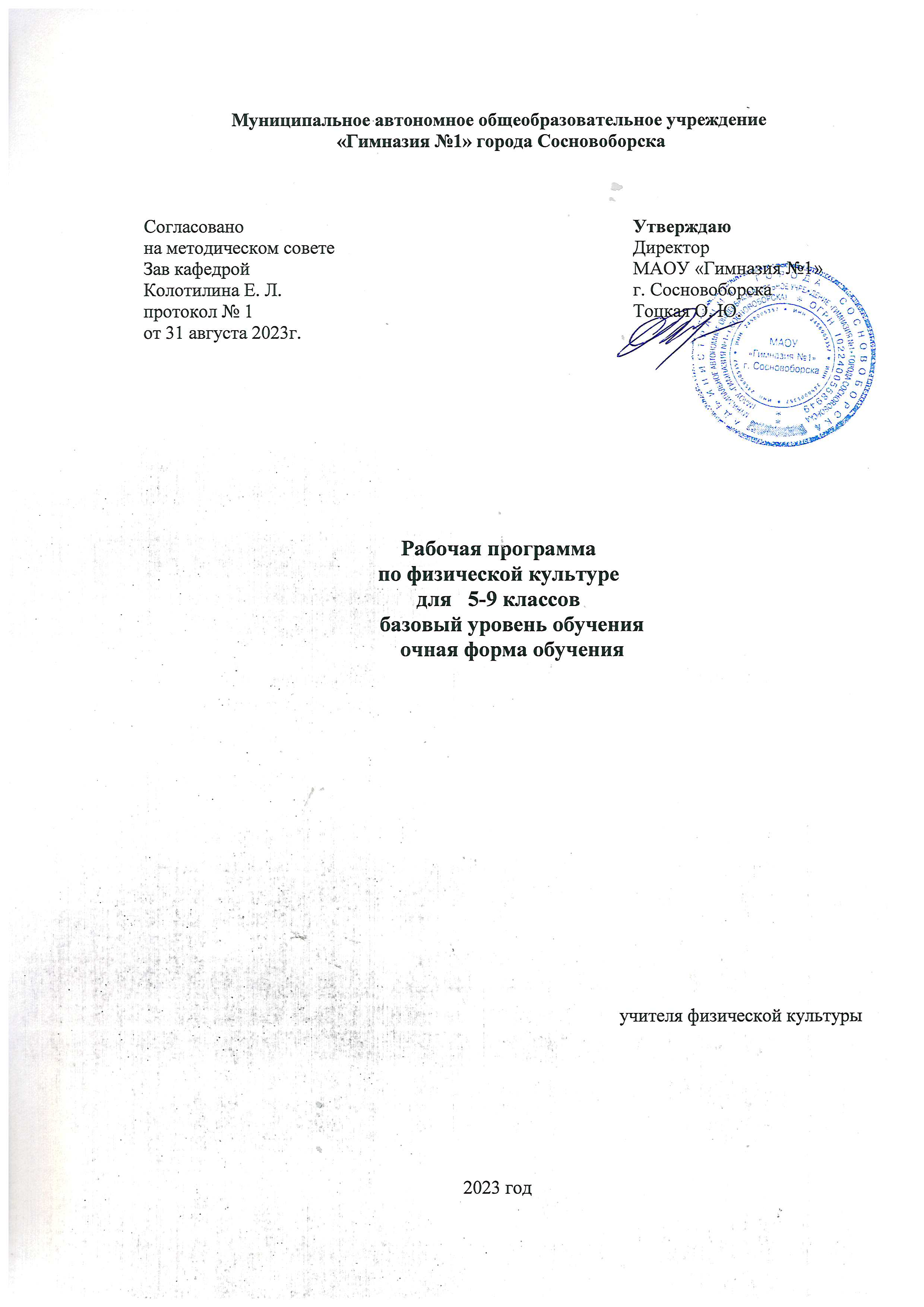 Муниципальное автономное общеобразовательное учреждение «Гимназия №1» города СосновоборскаРабочая программапо физической культуредля   5-9 классов                                             базовый уровень обученияочная форма обученияучителя физической культуры2023 годАННОТАЦИЯ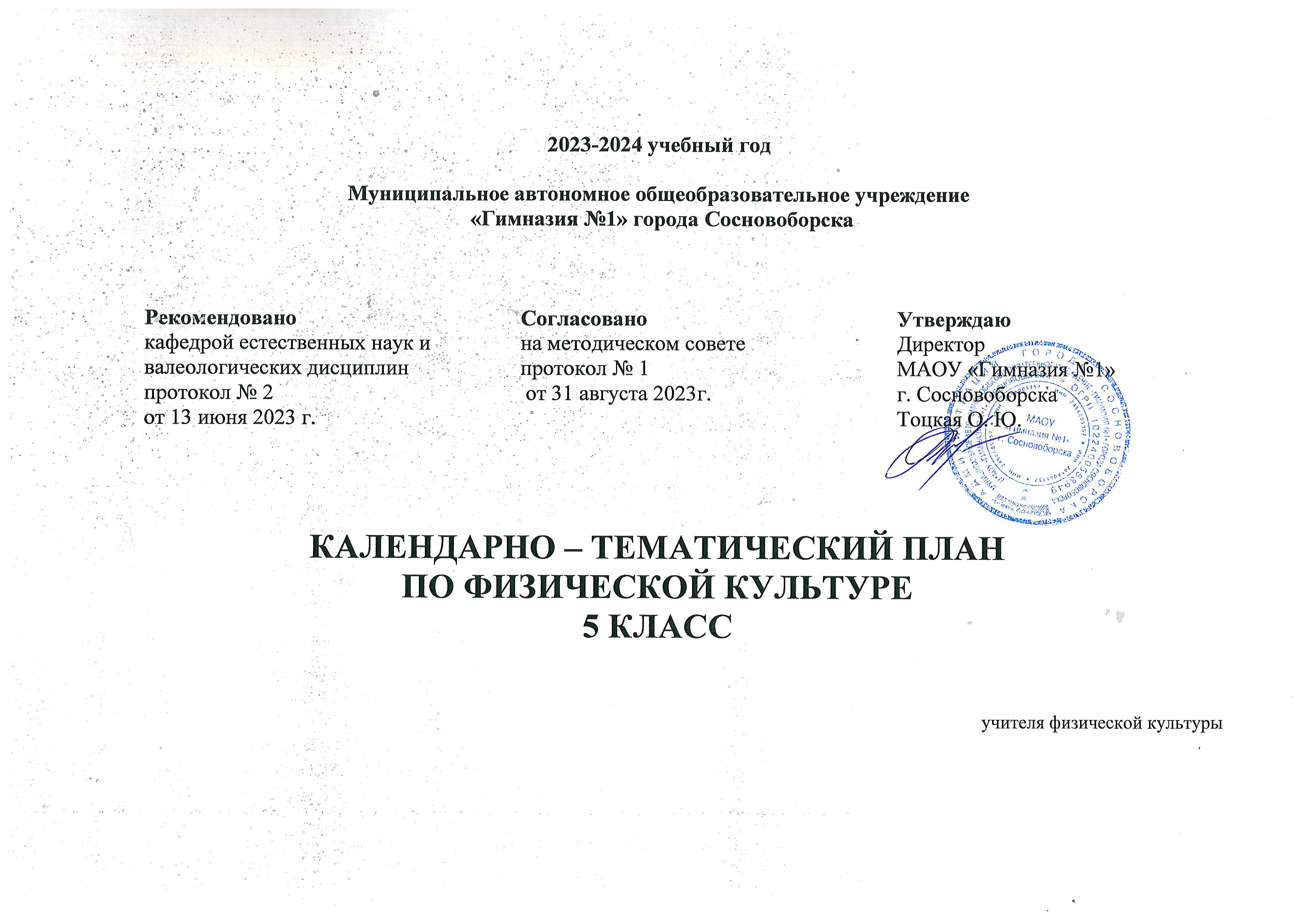 Рабочая программа разработана на основе закона РФ "Об образовании в Росийской Федерации" от 29.12.2012, Федерального государственного образовательного стандарта основного общего образования (утвержден приказом Минобрнауки России от 17 декабря 2010 г. №1897), закона "Об образовании в Красноярском крае" от 26.06.2014г. Примерной основной образовательной программы образовательного учреждения (Москва. «Просвещение2011» Е. С. Савинов), авторской программы «Комплексная программа физического воспитания учащихся 1-11 классов» (В. И. Лях, А. А. Зданевич.- М.: Просвещение, 2006), Программы развития МАОУ «Гимназия №1» на 2016-2024 г.г., Образовательной программы МАОУ «Гимназия №1»  2023-2024 г. гВ соответствии с ФБУПП учебный предмет «Физическая культура» вводится как обязательный предмет в основной школе и на его преподавание отводится 68 часов в год.Для прохождения программы по физическому воспитанию в 5-9 классах в учебном процессе предлагается использовать учебники «Физическая культура. 5-9 классы»/ под ред. Г. И. Мейксона. – М.: Просвещение, 2008 Программный материал делится на две части – базовую и вариативную. В базовую часть входит материал в соответствии с федеральным компонентом учебного плана. Базовая часть выполняет обязательный минимум образования по предмету «Физическая культура». Вариативная часть включает в себя программный материал по баскетболу. Программный материал усложняется по разделам каждый год за счет увеличения сложности элементов на базе ранее пройденных.  Важной особенностью образовательного процесса в основной школе является оценивание учащихся. Оценивание учащихся предусмотрено как по окончании изучения раздела, так и мере текущего освоения умений и навыков.  По окончании основной школы учащийся должен показать уровень физической подготовленности не ниже результатов, приведенных в разделе «Демонстрировать», что соответствует обязательному минимуму содержания образования.Распределение учебного времени на прохождение базовой части программного материала по физической культуре в 5-9 классах составлено в соответствии с программой. Часы вариативной части дополняют основные разделы программного материала базовой части.Цель: овладение навыками и умениями использовать средства и методы преобразовательной двигательной деятельности и разнообразных форм физической культуры.Задачи физического воспитания учащихся направлены:на содействие гармоническому развитию личности, укрепление здоровья учащихся, закрепление навыков правильной осанки, профилактику плоскостопия. Содействие гармоническому развитию, выработку устойчивости к неблагоприятным условиям внешней среды, воспитание ценностных ориентаций на здоровый образ жизни;обучение основам базовых видов двигательных действий;дальнейшее развитие координационных и кондиционных способностей;формирование знаний о личной гигиене, режиме дня, влияние физических упражнений на состояние здоровья, работоспособности и развитие двигательных способностей на основе знаний о системе  организма;углубленное  представление об основных видах спорта;приобщение к самостоятельным занятиям физическими упражнениями и занятием любимым видом спорта в свободное время;формирование адекватной оценки собственных физических возможностей;содействие развитию психических процессов и обучению психическойсаморегуляции.Распределение учебного времени прохождения программного материала по физической культуре в 5-9 классах.Планируемые предметные результаты освоения конкретного учебного предмета, курсаУровень физической подготовленности учащихся 5-9 классов (11-15 лет)Аттестация учащихся планируется по полугодиям с учетом результатов текущих оценок, результатов выполнения контрольных упражнений по каждому разделу программы, контрольного тестирования и сдачи норм комплекса ГТО.  Для получения положительной оценки учащиеся должны показать как минимум средний уровень физической подготовленности.Личностные результаты• формирование чувства гордости за свою Родину, российский народ и историю России, осознание своей этнической и национальной принадлежности;• формирование уважительного отношения к культуре других народов;• развитие мотивов учебной деятельности и личностный смысл учения, принятие и освоение социальной роли обучающего;• развитие этических чувств, доброжелательно и эмоционально-нравственной отзывчивости, понимания и сопереживания чувствам других людей;• развитие навыков сотрудничества со сверстниками и взрослыми в разных социальных ситуациях, умение не создавать конфликты и находить выходы из спорных ситуаций;• развитие самостоятельности и личной ответственности за свои поступки на основе представлений о нравственных нормах, социальной справедливости и свободе;• формирование эстетических потребностей, ценностей и чувств;• формирование установки на безопасный, здоровый образ жизни.Метапредметные результаты• овладение способностью принимать и сохранять цели и задачи учебной деятельности, поиска средств её осуществления;• формирование умения планировать, контролировать и оценивать учебные действия в соответствии с поставленной задачей и условиями её реализации; определять наиболее эффективные способы достижения результата;• определение общей цели и путей её достижения; умение договариваться о распределении функций и ролей в совместной деятельности; осуществлять взаимный контроль в совместной деятельности, адекватно оценивать собственное поведение и поведение окружающих;• готовность конструктивно разрешать конфликты посредством учёта интересов сторон и сотрудничества;• овладение начальными сведениями о сущности и особенностях объектов, процессов и явлений действительности в соответствии с содержанием конкретного учебного предмета;• овладение базовыми предметными и межпредметными понятиями, отражающими существенные связи и отношения между объектами и процессами.Предметные результаты• формирование первоначальных представлений о значении физической культуры для укрепления здоровья человека (физического, социального и психического), о её позитивном влиянии на развитие человека (физическое, интеллектуальное, эмоциональное, социальное), о физической культуре и здоровье как факторах успешной учёбы и социализации;* овладение умениями организовывать здоровьесберегающую жизнедеятельность (режим дня, утренняя зарядка, оздоровительные мероприятия, подвижные игры и т.д.);• формирование навыка систематического наблюдения за своим физическим состоянием, величиной физических нагрузок, данными мониторинга здоровья (рост, масса тела и др.), показателями развития основных физических качеств (силы, быстроты, выносливости, координации, гибкости)СОДЕРЖАНИЕ УЧЕБНОГО ПРЕДМЕТА, КУРСАОсновы знаний о физической культуре, умения и навыки, приемы закаливания, способы саморегуляции и самоконтроляЕстественные основы.5-6 классы. Влияние возрастных особенностей организма и его двигательной функции на физическое развитие и физическую подготовленность школьников. Защитные свойства организма и профилактика средствами физической культуры.7 класс. Опорно-двигательный аппарат и мышечная система, их роль в осуществлении двигательных актов. Значение нервной системы в управлении движениями и регуляции системы дыхания, кровоснабжения. Роль психических процессов в обучении двигательным  действиям и движениям.8 классы. Опорно-двигательный аппарат и мышечная система, их роль в осуществлении двигательных актов. Значение нервной системы в управлении движениями и регуляции системы дыхания, кровоснабжения. Роль психических процессов в обучении двигательным  действиям и движениям9 класс. Выполнение основных движений и комплексов физических упражнений, учитывающих возрастно-половые особенности школьников и направленно действующих на совершенствование соответствующих физических функций организма. Планирование и контроль индивидуальных физических нагрузок в процессе самостоятельных занятий физическими упражнениями. Социально-психологические основы.5-6 классы. Решение задач игровой и соревновательной деятельности с помощью двигательных действий. Гигиенические основы организации самостоятельных занятий физическими упражнениями, обеспечение их общеукрепляющей и оздоровительной направленности, предупреждение травматизма и оказание посильной помощи при травмах и ушибах. Анализ техники физических упражнений, их освоение и выполнение по показу. Ведение тетрадей самостоятельных занятий физическими упражнениями, контроля за функциональным состоянием организма.7 класс. Основы обучения и самообучения двигательным действиям, их роль в развитии внимания, памяти и мышления. Совершенствование и самосовершенствование физических способностей, влияние этих процессов на физическое развитие, повышение учебно-трудовой активности и формирование личностно значимых свойств и качеств. Анализ техники физических упражнений, их освоение и выполнение по объяснению. Ведение тетрадей самостоятельных занятий физическими упражнениями, контроля за функциональным состоянием организма.8 классы. Основы обучения и самообучения двигательным действиям, их роль в развитии внимания, памяти и мышления. Совершенствование и самосовершенствование физических способностей, влияние этих процессов на физическое развитие, повышение учебно-трудовой активности и формирование личностно значимых свойств и качеств. Анализ техники физических упражнений, их освоение и выполнение по объяснению. Ведение тетрадей самостоятельных занятий физическими упражнениями, контроля за функциональным состоянием организма.9 класс. Анализ техники физических упражнений, их освоение и выполнение по показу, объяснению и описанию. Выполнение общеподготовительных и подводящих упражнений, двигательных действий в разнообразных игровых и соревновательных ситуациях. Ведение тетрадей самостоятельных занятий физическими упражнениями, контроля  за функциональным состоянием организма, физическим развитием и физической подготовленностью. Комплексы физических упражнений для развития физических способностей и тестирования уровня двигательной подготовленности.Культурно-исторические основы.5-6 классы. Основы истории возникновения  и развития олимпийского движения, физической культуры и отечественного спорта.7класс. Физическая культура и ее значение в формировании здорового образа жизни современного человека.8 классы. Физическая культура и ее значение в формировании здорового образа жизни современного человека.9 классы. Изложение взглядов и отношений к физической культуре, к ее материальным и духовным ценностям.Приемы закаливания.5-6 классы. Воздушные ванны (теплые, безразличные, прохладные, холодные, очень холодные). Солнечные ванны (правила, дозировка).7класс. Водные процедуры (обтирание, душ). Купание в открытых водоемах.8 классы. Водные процедуры (обтирание, душ). Купание в открытых водоемах.9 класс. Пользование баней.Волейбол.5-8 классы. Терминология избранной игры. Правила и организация проведения соревнований по волейболу. Техника безопасности при проведении соревнований и занятий. Подготовка места занятий. Помощь в судействе. Организация и проведение подвижных игр и игровых заданий.9 классы. Терминология избранной игры. Правила и организация проведения соревнований по волейболу. Техника безопасности при проведении соревнований и занятий. Подготовка места занятий. Помощь в судействе. Организация и проведение подвижных игр и игровых заданий.Баскетбол.5-8классы. Терминология избранной игры. Правила и организация проведения соревнований по баскетболу. Техника безопасности при проведении соревнований и занятий. Подготовка места занятий. Помощь в судействе. Организация и проведение подвижных игр и игровых заданий.9 классы. Терминология избранной игры. Правила и организация проведения соревнований по баскетболу. Техника безопасности при проведении соревнований и занятий. Подготовка места занятий. Помощь в судействе. Организация и проведение подвижных игр и игровых заданий.Гимнастика.5-8 классы. Значение гимнастических упражнений для сохранения правильной осанки, развитие силовых способностей и гибкости. Страховка во время занятий. Основы выполнения гимнастических упражнений.9 классы.  Значение гимнастических упражнений для развития координационных способностей. Страховка и самостраховка во время занятий. Техника безопасности во время занятий.Легкая атлетика.5-8классы.Терминология легкой атлетики. Правила и организация проведения соревнований по легкой атлетике. Техника безопасности при проведении соревнований и занятий. Подготовка места занятий. Помощь в судействе. 9 классы. Терминология легкой атлетики. Правила и организация проведения соревнований по легкой атлетике. Техника безопасности при проведении соревнований и занятий. Подготовка места занятий. Помощь в судействе. МАТЕРИАЛЬНО - ТЕХНИЧЕСКАЯ БАЗА.УЧЕБНО-МЕТОДИЧЕСКИЕ СРЕДСТВА ОБУЧЕНИЯ:Литература:Лях В. И. Комплексная программа физического воспитания учащихся: 1-11 классы/ В. И. Лях, А.А. Зданевич//Физкультура в школе. -2004.Лях В. И. Комплексная программа физического воспитания учащихся: 1-11 классы/ В. И. Лях, А.А. Зданевич. – М. : Просвещение, 2010.-127с.Настольная книга учителя физической культуры/ авт.-сост. Г. И. Погадаев; под ред. Л. Б. Кофмана.- М. : Физкультура и спорт, 1998. – 496с.Настольная книга учителя физической культуры: справ.-метод. пособие/ сост. Б. И. Мишин.- М. : ООО «Изд-во АСТ» ; ООО «Изд-во Астель», 2003. -526с.Оценка качества подготовки выпускников средней (полной) школы по физической культуре/ авт.-сост. А. П. Матвеев, Т. В. Петрова. – М.: Дрофа, 2001.-128с.Физическое воспитание учащихся 10-11 классов: пособие для учителя/ под ред. В. И. Ляха, Г. Б. Мейксона. – М. : Просвещение, 1998.-112с.Каинов А. Н. Методические рекомендации планирования прохождения материала по предмету «Физическая культура» в основной школе на основе баскетбола: программа В. И. Ляха, А. А. Зданевич/ А. Н. Каинов, Н. В. Колышкина. – Волгоград: ВГАФК, 2005.-52с.  Технические средства обучения:Музыкальный центр.Учебно-практическое оборудование:Стенка гимнастическая (1 комплект для групповой работы)Скамейка гимнастическая жесткая (2 м)Мячи: мяч малый (теннисный), мяч малый (мягкий), мячи футбольные, мячи волейбольные, мячи баскетбольные.Палки гимнастические.Скакалки детские.Мат гимнастический.Кегли. Лыжи с креплениями и палками.2023-2024 учебный годМуниципальное автономное общеобразовательное учреждение «Гимназия №1» города СосновоборскаКАЛЕНДАРНО – ТЕМАТИЧЕСКИЙ ПЛАН ПО ФИЗИЧЕСКОЙ КУЛЬТУРЕ5 КЛАССучителя физической культурыI ЧЕТВЕРТЬ - 18 часовII ЧЕТВЕРТЬ  - 14 часIII ЧЕТВЕРТЬ - 20 часовIV ЧЕТВЕРТЬ - 16 часов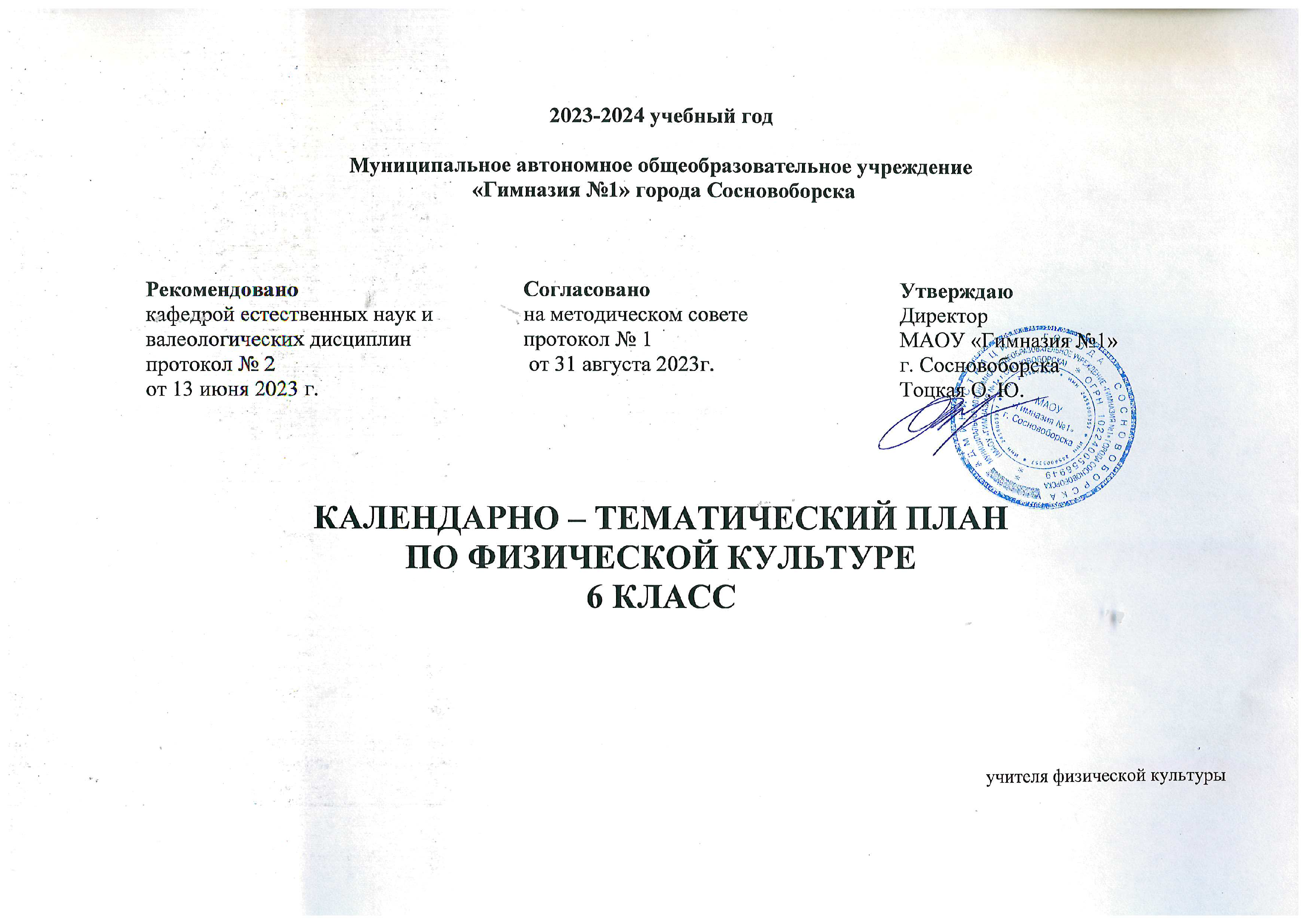 2023-2024 учебный годМуниципальное автономное общеобразовательное учреждение «Гимназия №1» города СосновоборскаКАЛЕНДАРНО – ТЕМАТИЧЕСКИЙ ПЛАН ПО ФИЗИЧЕСКОЙ КУЛЬТУРЕ6 КЛАСС учителя физической культурыI ЧЕТВЕРТЬ - 18 часовII ЧЕТВЕРТЬ - 14 часовIII ЧЕТВЕРТЬ  - 20 часIV ЧЕТВЕРТЬ - 16 часов2023-2024 учебный год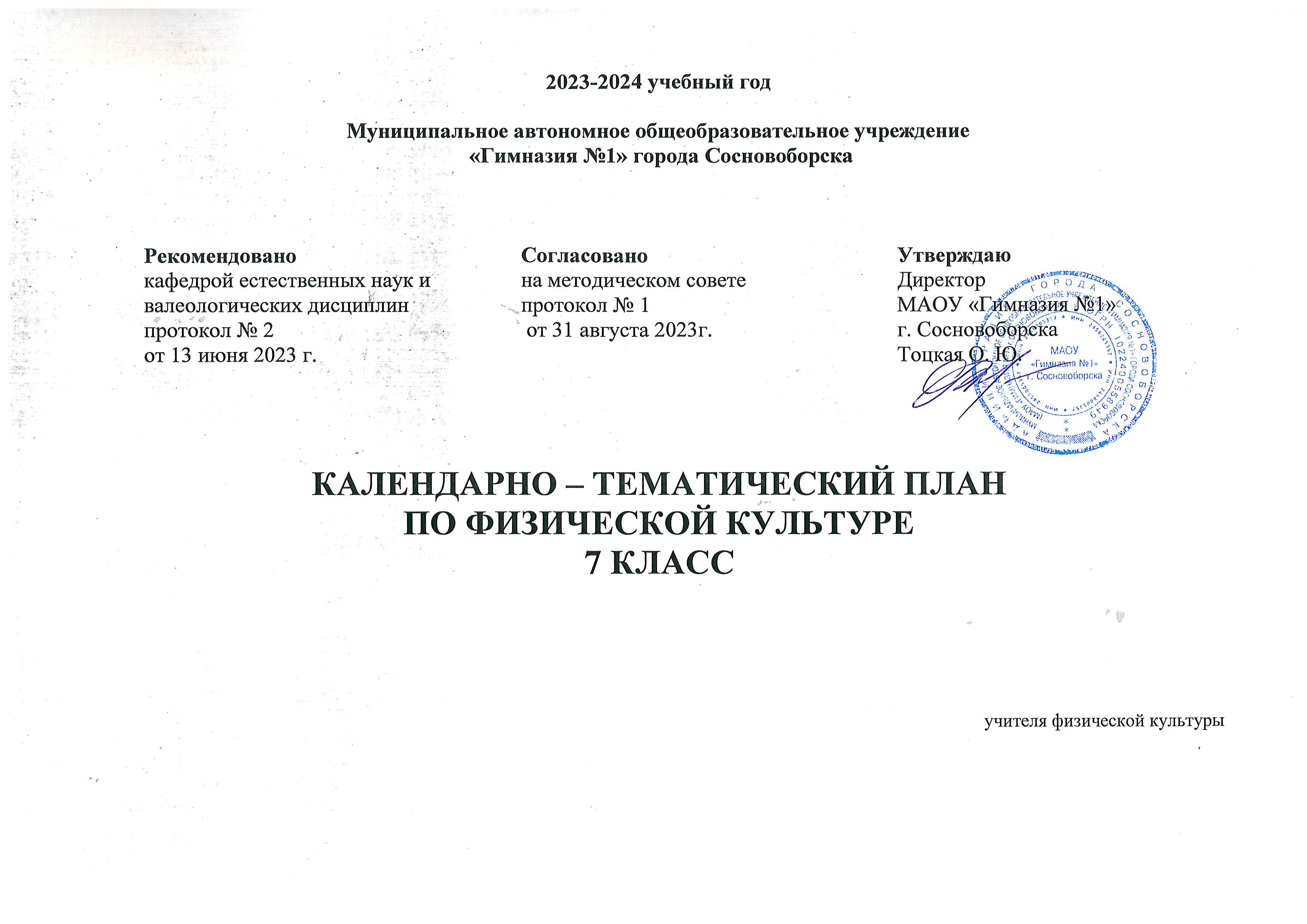 Муниципальное автономное общеобразовательное учреждение «Гимназия №1» города СосновоборскаКАЛЕНДАРНО – ТЕМАТИЧЕСКИЙ ПЛАН ПО ФИЗИЧЕСКОЙ КУЛЬТУРЕ7 КЛАСС учителя физической культурыI четверть - 18 часовII четверть  -14 часIII четверть - 20 часовIV четверть - 16 часов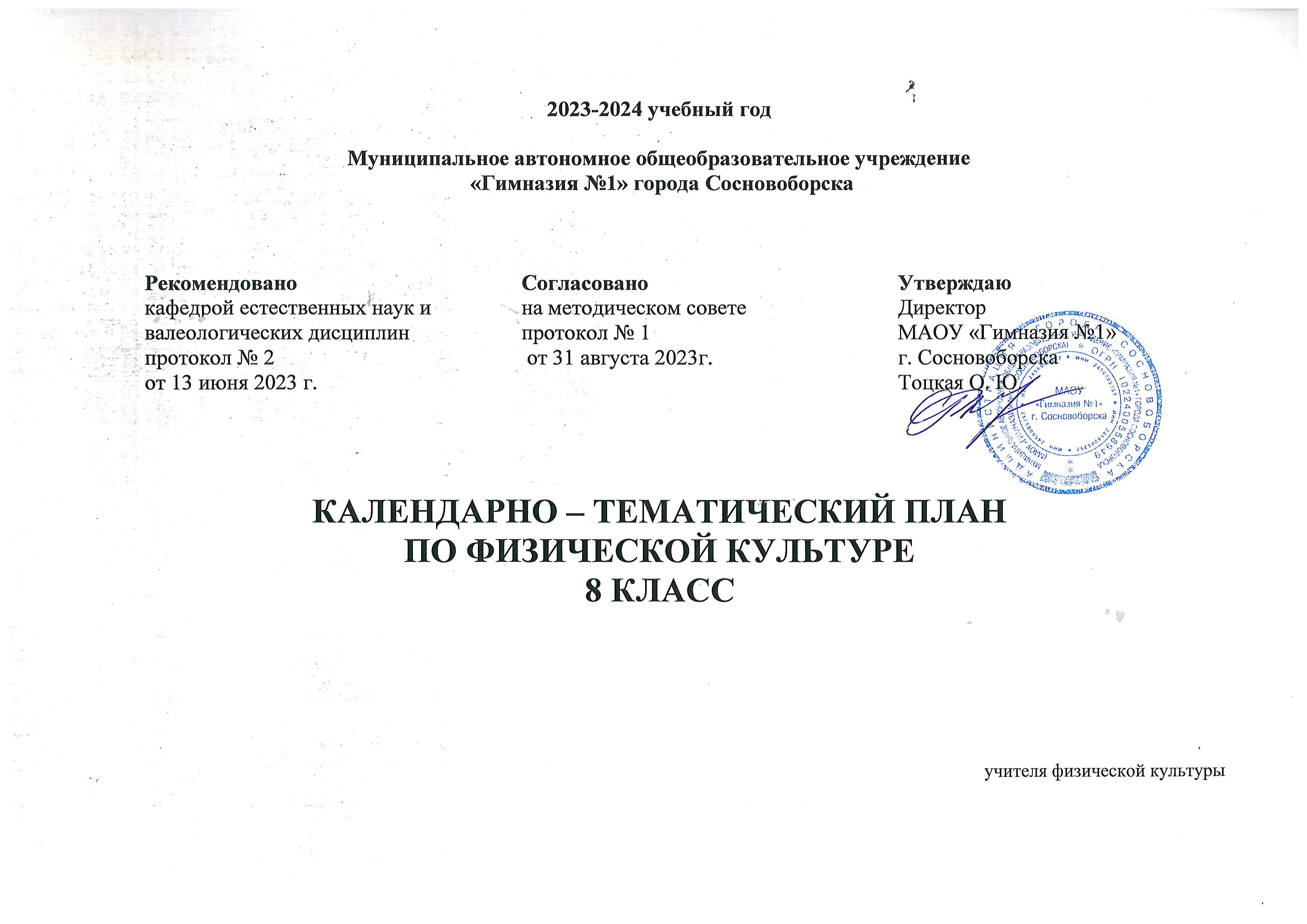 2023-2024 учебный годМуниципальное автономное общеобразовательное учреждение «Гимназия №1» города СосновоборскаКАЛЕНДАРНО – ТЕМАТИЧЕСКИЙ ПЛАН ПО ФИЗИЧЕСКОЙ КУЛЬТУРЕ8 КЛАСС учителя физической культурыI ЧЕТВЕРТЬ - 18 часовII ЧЕТВЕРТЬ - 14 часIII ЧЕТВЕРТЬ - 20 часовVI ЧЕТВЕРТЬ - 16 часов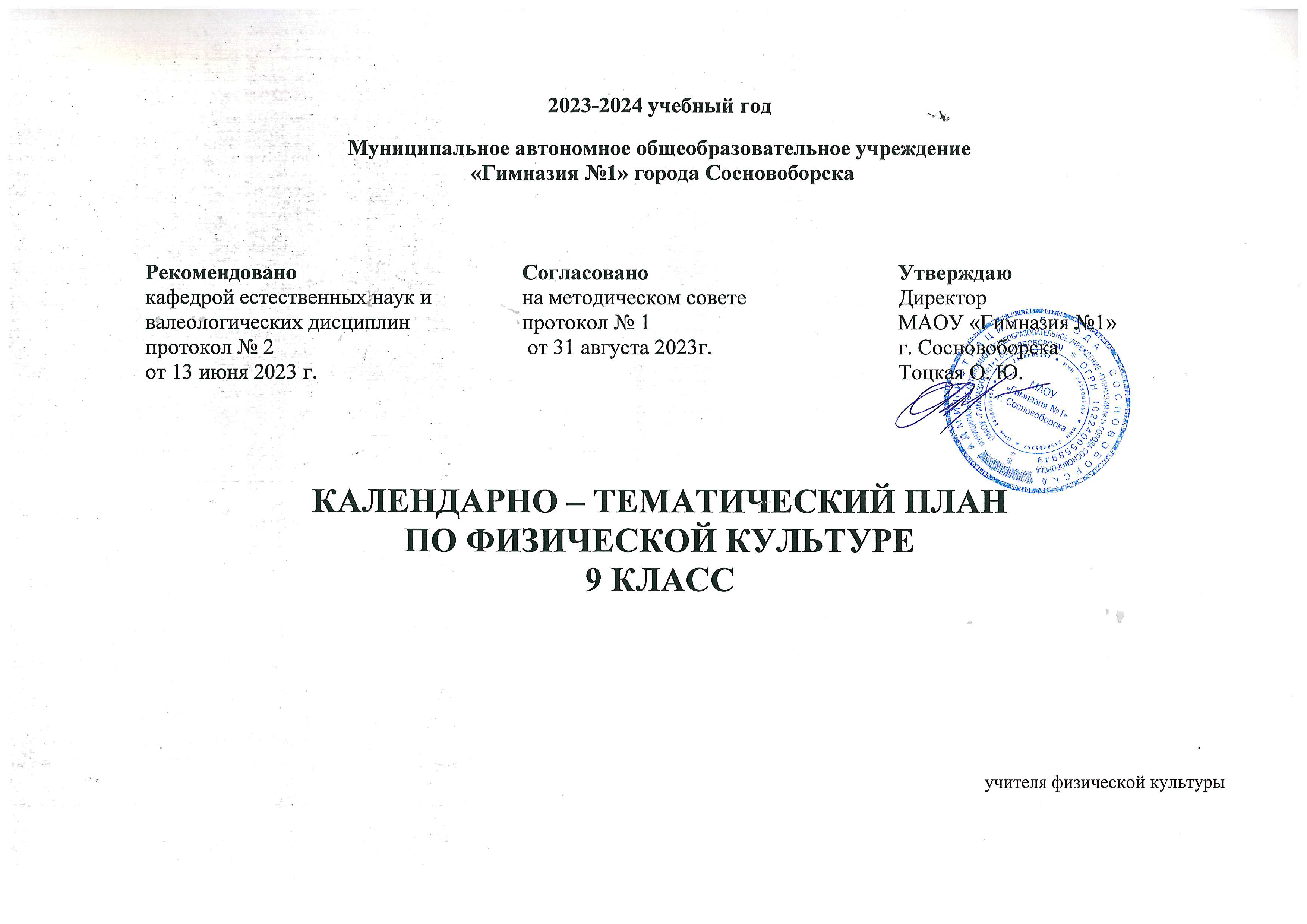 2023-2024 учебный годМуниципальное автономное общеобразовательное учреждение «Гимназия №1» города СосновоборскаКАЛЕНДАРНО – ТЕМАТИЧЕСКИЙ ПЛАН ПО ФИЗИЧЕСКОЙ КУЛЬТУРЕ9 КЛАСС учителя физической культурыI ЧЕТВЕРТЬ - 18 часовII ЧЕТВЕРТЬ  - 14 часIII ЧЕТВЕРТЬ - 20 часовVI ЧЕТВЕРТЬ- 16 часовСогласованона методическом советеЗав кафедройКолотилина Е. Л.протокол № 1от 31 августа 2023г.УтверждаюДиректорМАОУ «Гимназия №1»г. СосновоборскаТоцкая О. Ю.№                                                                                            Вид программного материалаКоличество часов (уроков)Количество часов (уроков)Количество часов (уроков)Количество часов (уроков)Количество часов (уроков)№                                                                                            Вид программного материалаКлассКлассКлассКлассКласс№                                                                                            Вид программного материалаVVIVIIVIIIIX1.Базовая часть.52525252521.1Основы знаний о физической культуре.в процессе урокав процессе урокав процессе урокав процессе урокав процессе урока1.2Спортивные игры (волейбол).12121212121.3Гимнастика.12121212121.4Легкая атлетика.14141414141.5Лыжная подготовка.14141414142.Вариативная часть 16161616162.1Спортивные игры (баскетбол).1616161616Итого:6868686868Физические способностиФизические упражнениямальчикидевочкискоростныеБег 60 м с высокого старта, сек9,210,2силовыеПрыжок в длину с места, см180165силовыеЛазание по канату на расстояние 6 м, сек.12-силовыеПоднимание туловища лежа на спине, раз.-18к выносливостиБег 2000 м8.50,0010.20,00к координацииПоследовательное выполнение 5-ти кувырков10,014,0к координацииБроски малого мяча в стандартную мишень,м12,010,0№Физические способностиКонтрольное упражнение(тест)возрастУровень Уровень Уровень Уровень Уровень Уровень №Физические способностиКонтрольное упражнение(тест)возрастМальчики Мальчики Мальчики Девочки Девочки Девочки №Физические способностиКонтрольное упражнение(тест)возрастНизкий Средний Высокий Низкий Средний Высокий 1Скоростные Бег 30 м, сек11121314156,36,05,95,85,56,1-5,55,8-5,45,6-5,25,5-5,15,3-4,95,04,94,84,74,56,46,36,26,16,06,3-5,76,2-5,56,0-5,45,9-5,45,8-5,35,15,05,04,94,92Координа-ционныеЧелночный бег 3*10 м, сек11121314159,79,39,39,08,69,3-8,89,0-8,69,0-8,68,7-8,38,4-8,08,58,38,38,07,710,110,09,99,99,79,7-9,39,6-9,19,5-9,09,4-9,09,3-8,88,98,98,78,68,53Скоростно-силовыеПрыжок в длину с места, см1112131415140145150160175160165170180190195200205210220130135140145155150-175155-175160-180160-180165-1851851902002002054Выносливость 6-минутный бег, м1112131415900950100010501100100011001150120012501300135014001450150070075080085090085090095010001050110011501200125013005Гибкость Наклон вперед из положения сидя, см1112131415222346-86-85-77-98-10101091112456778-109-1110-1212-1412-1415161820206Силовые Подтягивание: на высокой перекладине (мал), на низкой перекладине (дев), раз1112131415111234-54-65-66-77-86789104455510-1411-1512-1513-1512-131920191716- мячи футбольные;- мячи резиновые; - мячи баскетбольные;- мячи теннисные;- мячи для метания;- гимнастические маты;- гимнастические скамейки;-  малая перекладина;- гимнастические коврики;- обручи;- скакалки;- биты для игры в лапту;            - секундомер;- гимнастическая лестница;- гимнастический козел;- канат;- гимнастические палки;- гимнастическое бревно;- лыжный комплект- беговая дорожка;            - рулеткаРекомендованокафедрой естественных наук и валеологических дисциплинпротокол № 2от 13 июня 2023 г.Согласованона методическом советепротокол № 1 от 31 августа 2023г.УтверждаюДиректорМАОУ «Гимназия №1»г. СосновоборскаТоцкая О. Ю.№п/пДатаТема урокаТип урокаЭлементы содержанияВиды деятельностиПланируемые результатыПланируемые результаты№п/пДатаТема урокаТип урокаЭлементы содержанияВиды деятельностиМетапредметные УУДЛичностные УУДЛёгкая атлетика – 7 часов, спортивные игры- 11часовЛёгкая атлетика – 7 часов, спортивные игры- 11часовЛёгкая атлетика – 7 часов, спортивные игры- 11часовЛёгкая атлетика – 7 часов, спортивные игры- 11часовЛёгкая атлетика – 7 часов, спортивные игры- 11часовЛёгкая атлетика – 7 часов, спортивные игры- 11часовЛёгкая атлетика – 7 часов, спортивные игры- 11часовЛёгкая атлетика – 7 часов, спортивные игры- 11часов1ТБ.Высокий старт от 15-30м. Бег в равномерном темпе 15 минВводный Текущий1.Инструктаж по технике безопасности2. Бег в равномерном темпе 15 мин3. Специально беговые упражнения4. Совершенствовать высокий старт от 15-30м. 5. Бег с ускорением от30 до 60м6.Встречная эстафета». 7.Развитие скоростных способностей, выносливости Знать организационно-методические требования, применяемые на уроках физической культуры. . Знать, как правильно выполнять высокий старт, бег с ускорением. Уметь распределять силы в беге. Знать правила проведения эстафетКоммуникативные: эффективно сотрудничать и способствовать продуктивной кооперации, слушать и слушать друг друга.Регулятивные: уметь осуществлять действие по образцу и заданному примеру.Познавательные: уметь рассказывать организационно-методические требования, применяемые на уроках физической культуры; бегать с максимальной скоростью 30-60 м с высокого, распределять силы в длительном беге, выполнять задания в эстафетахРазвитие мотивов учебной деятельности и осознание личностного смысла учения, принятие и освоение социальной роли обучающегося, развитие навыков сотрудничества со сверстниками и взрослыми в разных социальных ситуациях2Низкий старт. Бег в равномерном темпе 15 минИзучение нового материала Текущий 1. Бег в равномерном темпе 15 мин2. Высокий старт 15-30м. 3. Обучить низкому старту4. Бег с ускорением от30 до 60м5.Подвижная игра  «салки-дай руку» 6.Развитие скоростных способностей, выносливостиЗнать, технику  выполнения высокого  и низкого старта, бега с ускорением. Уметь распределять силы в длительном беге. Знать правила проведения подвижных игр.Коммуникативные: обеспечить бесконфликтную совместную работу, слушать и слушать друг друга и учителя.Регулятивные: адекватно понимать оценку взрослого и сверстников.Познавательные:  Уметь правильно выполнять ускорения от  15-30 м с высокого, выполнять технику низкого старта с ускорением от 30-60 м., играть в подвижную игру «салки-дай руку».Развитие мотивов учебной деятельности и осознание личностного смысла учения, Развитие мотивов учебной деятельности и осознание личностного смысла учения.3Низкий старт. Бег в равномерном темпе от 1000-1500м Изучение нового материала Текущий 1. Бег в равномерном темпе от 1000 -1500м2. Высокий старт 15-30м. 3. Совершенствовать низкому старту4. Бег с ускорением от30 до 60м5.Эстафеты 6.Развитие скоростных способностей, выносливостиЗнать технику выполнения  низкого старта, выполнять бег с ускорением; Уметь распределять равномерно силы в беге. Знать правила проведения эстафет.Коммуникативные: с достаточной плотностью и точностью выражать свои мысли в соответствии с заданиями и условиями коммуникации.Регулятивные: формировать умение видеть указанную ошибку и исправлять ее  по наставлению взрослого; уметь осуществлять действие по образцу.Познавательные: выполнять бег с ускорением   с высокого, технику низкого старта с ускорением от 30-60м.; задания в эстафетах. Уметь распределять силы в беге от 1000-1500мРазвитие этических чувств, доброжелательности и эмоционально-нравственной отзывчивости, сочувствия другим людям, развитие самостоятельности и личной ответственности за свои поступки на основе представлений о нравственных нормах, социальной справедливости и и свободе4Низкий старт. Бег на результат 60м.Учетный: бег на 60м: Мальчики-9.2Девочки- 10.21. Бег На результат  60м 2. Совершенствовать низкому старту3. Бег с ускорением от30 до 60м4.Подвижная игра «флаг на башне» 5.Развитие скоростных способностей, выносливостиЗнать правила проведения тестирования бега на 60 м., технику выполнения  низкого старта, выполнять бег с ускорением, правила проведения подвижных игр.Коммуникативные: обеспечить бесконфликтную работу, слушать друг друга.Регулятивные: адекватно принимать оценку взрослого и сверстника, сохранять заданную цель.Познавательные: проходить тестирование бег на 60 м., выполнять низкий старт, играть в игру « флаг на башне».Развитие этических чувств, доброжелательности и эмоционально-нравственной отзывчивости, сочувствия другим людям, развитие навыков  сотрудничества со сверстниками и взрослыми в разных социальных ситуациях, умение не создавать конфликты и находить выход из спортивных ситуаций5Бег в равномерном темпе. Эстафеты.Комплексный Текущий1 Бег в равномерном темпе от 10 до 12 мин2 Специально беговые упражнения3. Развитие выносливости4. Эстафеты Знать, как правильно распределять силы в беге; как выполнять специально беговые упражнения . Понимать правила комплексной эстафетыКоммуникативные: с достаточной полнотой и точностью выражать свои мысли в соответствии с задачами и условиями коммуникации. Регулятивные: определять новый уровень отношения к самому себе как субъекту деятельности. Познавательные: распределять силы в беге; выполнять специально беговые упражнения, выполнять  правила  эстафетыРазвитие этических чувств, доброжелательности и эмоционально-нравственной отзывчивости, сочувствия другим людям, развитие самостоятельности и личной ответственности за свои поступки на основе представлений о нравственных нормах, социальной справедливости и свободе6Бег в равномерном темпе. Специально беговые упражнения.  Челночный бег3х10м.Комплексный. Учетный: челночный бег3х10м.Мальчики:8.8-9.3-9.7Девочки:9.3-9.7-10.11 Бег в равномерном темпе от 10 до 12 мин2 Специально беговые упражнения3. Учет: челночный бег3х10м.4. Развитие выносливости, координационных способностей5. ЭстафетыПонимать правила проведения тестирования челночного бега 3 х 10м.. Уметь распределять силы в беге; выполнять специально беговые упражнения; понимать правила проведения эстафет.Коммуникативные: сохранять доброжелательное отношение друг к другу; устанавливать  рабочее отношениеРегулятивные: формировать умение адекватно понимать оценку взрослого и сверстниковПознавательные: Проходить тестирования челночного бега 3 х 10м.. Выполнять специально беговые упражнения; принимать участие в эстафетах.Развитие мотивов учебной деятельности и осознание личностного смысла учения, принятие и освоение социальной роли обучающегося, развитие навыков сотрудничества со сверстниками и взрослыми в разных социальных ситуациях, умений не создавать конфликты и находить выходы из спорных ситуаций7Метание малого мяча в цель Метание малого мяча на дальность с разбегаКомплексный. Изучение нового материала Текущий 1 Бег в равномерном темпе 15 мин2 Совершенствовать: Метание малого мяча в цель3 Обучить: Метание малого мяча на дальность с разбега4. Развитие скоростных способностей, скоростно-силовых способностей5 ЭстафетыЗнать технику выполнения метания малого мяча в цель: метание малого мяча на дальность с разбега. Понимать правила проведения эстафет.Коммуникативные: эффективно сотрудничать и способствовать продуктивной кооперации. Регулятивные: контролировать свою деятельность по результату, сохранять заданную цель. Познавательные: правильно выполнять технику метания малого мяча в цель: метание малого мяча на дальность с разбега. Принимать участие в эстафетах. Развитие мотивов учебной деятельности и осознание личностного смысла учения; развитие  самостоятельности и личной ответственности за свои поступки на основе нравственных нормах; развитие этических чувств, доброжелательности и эмоционально-нравственной отзывчивости8Волейбол. Техника передвижения, остановок, поворотов и стоекИзучение нового материала Текущий1 Обучить: Техника передвижения, остановок, поворотов и стоек2 Развитие выносливости3Эстафеты Знать, как выполнять технику передвижения, остановок, поворотов и стоек: правила проведения эстафетыКоммуникативные: слушать и слышать друг друга и учителя, уметь работать в группе.Регулятивные: осуществлять действие по образцу и заданному правилу, сохранять заданную цель. Познавательные: выполнять технику передвижения, остановок, поворотов и стоек: принимать участие в эстафетах.Развитие самостоятельности и личной ответственности за свои поступки на основе представлений о нравственных нормах, социальной справедливости и свободе, формирование эстетических потребностей, ценностей и чувств9Передача мяча сверху двумя руками. Прием мяча снизу двумя руками Комплексный. Изучение нового материала Текущий 1 Совершенствовать: Техника передвижения, остановок, поворотов и стоек2 Обучить: Передача мяча сверху двумя руками. 3.Обучить: Прием мяча снизу двумя руками4 Развитие координационных способностейЗнать, как выполнять технику передвижения, остановок, поворотов и стоек: технику выполнения передачи мяча сверху двумя руками.Коммуникативные: слушать и слышать друг друга и учителя, уметь работать в группе.Регулятивные: осознавать самого себя как движущую силу своего научения, свою способность к преодолению препятствий и самокоррекции.Познавательные: выполнять технику передвижения, остановок, поворотов и стоек: передача мяча сверху двумя рукамиРазвитие этических чувств, доброжелательности и эмоционально-нравственной отзывчивости, сочувствия другим людям, развитие навыков сотрудничества со сверстниками и взрослыми в разных социальных ситуациях, умений не создавать конфликты и находить выходы из спорных ситуаций10Передача мяча сверху двумя руками. Прием мяча снизу двумя рукамиКомплексный. Текущий1 Совершенствовать: Техника передвижения, остановок, поворотов и стоек2 Совершенствовать: Передача мяча сверху двумя руками. 3. Совершенствовать: Прием мяча снизу двумя руками4. Передача и прием мяча над собой5. Развитие координационных способностей. Знать, как выполнять технику передвижения, остановок, поворотов и стоек: Знать технику выполнения передачи мяча сверху двумя руками; приема мяча снизу  двумя рукамиКоммуникативные: уметь работать в группе, слушать и слышать друг друга и учителя.Регулятивные: осознавать самого себя как движущую силу своего научения, свою способность к преодолению препятствий и самокоррекции.Познавательные: выполнять технику передвижения, остановок, поворотов и стоек: передача мяча сверху двумя руками, прием мяча снизу двумя рукамиРазвитие этических чувств, доброжелательности и эмоционально-нравственной отзывчивости, сочувствия другим людям, развитие навыков сотрудничества со сверстниками и взрослыми в разных социальных ситуациях, умений не создавать конфликты и находить выходы из спорных ситуаций, развитие самостоятельности и личной ответственности за свои поступки на основе представлений о нравственных нормах, социальной справедливости и свободе11Передача мяча сверху двумя руками. Прием мяча снизу двумя рукамиКомплексный. Текущий1 Совершенствовать: Техника передвижения, остановок, поворотов и стоек2 Совершенствовать: Передача мяча сверху двумя руками. 3. Совершенствовать: Прием мяча снизу двумя руками4. Передача и прием мяча над собой, Передача и прием мяча через сетку5. Развитие координационных способностей. Знать варианты  выполнения передачи мяча сверху двумя руками; приема мяча снизу  двумя рукамиКоммуникативные: слушать и слышать друг друга и учителя, с достаточной полнотой и точностью выражать свои мысли в соответствии с задачами и условиями коммуникации.Регулятивные: видеть ошибку и исправлять ее по указанию взрослого, сохранять заданную цель. Познавательные: выполнять передача мяча сверху двумя руками, прием мяча снизу двумя рукамиРазвитие этических чувств, доброжелательности и эмоционально-нравственной отзывчивости, сочувствия другим людям, развитие навыков сотрудничества со сверстниками и взрослыми в разных социальных ситуациях, умений не создавать конфликты и находить выходы из спорных ситуаций12Комбинации из освоенных элементов. Тактика первых и вторых передач. Игра волейболКомплексный. Изучение нового материала Текущий1 Совершенствовать: Техника передвижения, остановок, поворотов и стоек2 Совершенствовать: Передача мяча сверху двумя руками. 3. Совершенствовать: Прием мяча снизу двумя руками4. Передача и прием мяча над собой, Передача и прием мяча через сетку5. Развитие координационных способностей. 6. Обучить: Тактика первых и вторых передач; Игра по упрощенным правилам мини-волейболаЗнать варианты  выполнения передачи мяча сверху двумя руками; приема мяча снизу  двумя руками, комбинации освоенных элементов; тактику первых и вторых передач.  Знать правила игры волейболКоммуникативные: содействовать сверстникам в достижении цели, устанавливать рабочие отношения. Регулятивные: самостоятельно выделять и формулировать познавательные цели, находить необходимую информацию.Познавательные: выполнять комбинации освоенных элементов: принимать участие в игре волейбол по упрощенным правиламРазвитие этических чувств, доброжелательности и эмоционально-нравственной отзывчивости, сочувствия другим людям, развитие навыков сотрудничества со сверстниками и взрослыми в разных социальных ситуациях13Передача мяча сверху двумя руками.  Нижняя прямая подача. Игра волейболУчетный : Передача мяча сверху двумя руками.Изучение нового материала1.Учет: Передача мяча сверху двумя руками2. Обучить: Техника нижней прямой подачи3 Игра по упрощенным правилам мини-волейбола4. Развитие координационных способностей. Знать правила проведения тестирования передачи мяча сверху двумя руками;; технику выполнения нижней прямой подачи; выполнять прием мяча снизу  двумя руками. Знать правила игры волейболКоммуникативные: с достаточной полнотой и точностью выражать свои мысли в соответствии с задачами и условиями коммуникации; сохранять доброжелательное отношение друг к другу.Регулятивные: формировать ситуацию саморегуляции, т. е. операционный опыт (учебных знаний и умений) сотрудничества в совместном решении задач.Познавательные: проходить тестирование – передача мяча сверху двумя руками. Выполнять прием мяча снизу двумя руками: нижнюю прямую подачу;  принимать участие в игре волейбол по упрощенным правиламРазвитие мотивов учебной деятельности и формирование личностного смысла учения, принятие и освоение социальной роли; развитие этических чувств, доброжелательности и эмоционально-нравственной отзывчивости, сопереживания чувствам других людей; развитие навыков сотрудничества со сверстниками14Комбинации из освоенных элементов. Нижняя прямая подача. Тактика первых и вторых передачКомплексный. Текущий1 Совершенствовать: Техника передвижения, остановок, поворотов и стоек2 Совершенствовать: Передача мяча сверху двумя руками. 3. Совершенствовать: Прием мяча снизу двумя руками4. Совершенствовать: Тактика первых и вторых передач5. Совершенствовать: Техника нижней прямой подачи6. Игра по упрощенным правилам мини-волейболаЗнать, как выполняются комбинации из освоенных элементов; техника нижней прямой подачи; тактика первых и вторых передач; правила проведения игры волейболКоммуникативные: представлять конкретное содержание и излагать его в устной форме; добывать недостающую информацию с помощью вопросов; организовывать и осуществлять совместную деятельность. Регулятивные: формировать ситуацию саморегуляции, т. е. операционный опыт (учебных знаний и умений) сотрудничества в совместном решении задач.Познавательные: уметь рассказать о правилах проведения игры волейбол, выполнять  прием и передачу мяча, нижнюю прямую подачу.Формирование чувства гордости за свою Родину, российский народ и историю России, уважительного отношения к культуре других народов; развитие мотивов учебной деятельности и формирование личностного смысла учения; развитие навыков сотрудничества со сверстниками и взрослыми в различных ситуациях15Прием мяча снизу двумя руками. Нижняя прямая подача. Учетный:Прием мяча снизу двумя руками. Изучение нового материала1.Учет: Прием мяча снизу двумя руками2.Совершенствовать:Техника нижней прямой подачи3Совершенствовать: Тактика первых и вторых передач4 Игра по упрощенным правилам мини-волейболаЗнать правила проведения тестирования приема мяча снизу двумя руками. Выполнять технику нижней прямой подачи; тактика первых и вторых передач; правила проведения игры волейболКоммуникативные: с достаточной полнотой и точностью выражать свои мысли в соответствии с задачами и условиями коммуникации; представлять конкретное содержание и излагать его в устной форме. Регулятивные: самостоятельно выделять и формулировать познавательную цель; искать и выделять необходимую информацию. Познавательные :проходить тестирование – прием мяча снизу двумя руками. уметь рассказать о правилах проведения игры волейбол, выполнять нижнюю прямую подачу; тактику Тактика первых и вторых передач.Развитие мотивов учебной деятельности и формирование личностного смысла учения, принятие и освоение социальной роли; развитие навыков сотрудничества со сверстниками и взрослыми в разных социальных ситуациях; умение находить выходы из спорных ситуаций; формирование установки на безопасный, здоровый образ жизни16Комбинации из освоенных элементов. Тактика свободного нападенияКомплексный. Текущий1 Совершенствовать: Техника передвижения, остановок, поворотов и стоек2 Совершенствовать: Передача мяча сверху двумя руками. 3. Совершенствовать: Прием мяча снизу двумя руками4.Обучить: Тактика свободного нападения5 Игра по упрощенным правилам мини-волейбола6. Совершенствовать: Техника нижней прямой подачиЗнать, как выполняются комбинации из освоенных элементов; техника нижней прямой подачи; тактика свободного нападения; правила проведения игры волейболКоммуникативные: представлять конкретное содержание и излагать его в устной форме; добывать недостающую информацию с помощью вопросов.Регулятивные: самостоятельно выделять и формулировать познавательную цель; искать и выделять необходимую информацию. Познавательные: уметь рассказать о правилах проведения игры волейбол, выполнять  прием и передачу мяча, нижнюю прямую подачу, тактику свободного нападения.Развитие мотивов учебной деятельности и формирование личностного смысла учения, принятие и освоение социальной роли; развитие этических чувств, доброжелательности и эмоционально-нравственной отзывчивости, сопереживания чувствам других людей; развитие навыков сотрудничества со сверстниками и взрослыми в разных социальных ситуациях, умение не создавать конфликтны и находить выходы из спорных ситуаций17Нижняя прямая подача. Тактика свободного нападенияУчетный: Нижняя прямая подача1.Учет: Нижняя прямая подача2.Совершенствовать: Тактика свободного нападения3. Игра по упрощенным правилам мини-волейболаЗнать правила игры волейбол,  как выполнять тактику свободного нападения. Знать правила проведения тестирования – нижняя прямая подача.Коммуникативные; с достаточной полнотой и точностью выражать свои мысли в соответствии с задачами и условиями коммуникации; добывать недостающую информацию с помощью вопросов (познавательная инициативность).Регулятивные: самостоятельно выделять и формулировать познавательную цель; искать и выделять необходимую информацию. Познавательные: проходить тестирование –  нижняя прямая подача..Выполнять тактику свободного нападения, играть в волейболРазвитие мотивов учебной деятельности и формирование личностного смысла учения; развитие самостоятельности и личной ответственности за свои поступки на основе представлений о нравственных нормах, социальной справедливости и свободе; формирование установки на безопасный, здоровый образ жизни18Прямой нападающий удар. Игра волейболИзучение нового материала Текущий1.Обучить: Техника прямого нападающего удара2 Комбинации из освоенных элементов.3. Игра по упрощенным правилам мини-волейболаЗнать технику выполнения прямого нападающего удара. Знать, как выполняются комбинации из освоенных элементов, правила игры волейбол.Коммуникативные: сохранять доброжелательное отношение друг к другу; устанавливать рабочие отношения.Регулятивные: формировать умение адекватно понимать оценку взрослого и сверстников.Познавательные: выполнять технику прямого нападающего удара, прием и передачу мяча. Играть в волейбол по упрощенным правилам.Развитие этических чувств, доброжелательности и эмоционально-нравственной отзывчивости, сопереживания чувствам других людей; развитие навыков сотрудничества со сверстниками и взрослыми в разных социальных ситуациях, умение не создавать конфликты и находить выходы из спорных ситуаций; развитие самостоятельности и личной ответственности за свои поступки на основе представлений о нравственных нормах, социальной справедливости и свободе№п/пДатаТема урокаТип урокаЭлементы содержанияВиды деятельностиПланируемые результатыПланируемые результаты№п/пДатаТема урокаТип урокаЭлементы содержанияВиды деятельностиМетапредметные УУДЛичностные УУДГимнастика – 12 часов, спортивные игры –  2 час.Гимнастика – 12 часов, спортивные игры –  2 час.Гимнастика – 12 часов, спортивные игры –  2 час.Гимнастика – 12 часов, спортивные игры –  2 час.Гимнастика – 12 часов, спортивные игры –  2 час.Гимнастика – 12 часов, спортивные игры –  2 час.Гимнастика – 12 часов, спортивные игры –  2 час.Гимнастика – 12 часов, спортивные игры –  2 час.1Освоение висов и упоров. Упражнения на равновесияКомплексный Текущий1.ОРУ с предметами2. Cсовершенствовать: : мальчики-махом одной и толчком другой подъем переворотом в упор; махом назад соскок; сед ноги врозь, из седа на  бедре соскок поворотом.Девочки-наскок прыжком в упор; соскок с поворотом; размахивание изгибами; махом одной и толчком другой подъем переворотом в упор 3.Упражнения на равновесия на гимнастической скамейке4. Развитие силовых качеств и координационных способностей5.Игра «космонавты».Знать, какие варианты висов и упоров  существуют, как их выполнят. Выполнять упражнения на равновесияКоммуникативные: эффективно сотрудничать и способствовать продуктивной кооперации; формировать навыки речевого отображения содержания совершаемых действий в форме речевых знаний с целью ориентировки. Регулятивные: определять новый уровень отношения самому себе как субъекту деятельности; уметь осуществлять действия по образцу и заданному правилу. Познавательные:. выполнять различные варианты висов и упоров; упражнения на равновесия; проводить игру «космонавты».Развитие этических чувств, доброжелательности и эмоционально-нравственной отзывчивости, сопереживания чувствам других людей; развитие самостоятельности и личной ответственности за свои поступки на основе представлений о нравственных нормах, социальной справедливости и свободе; формирование этических потребностей, ценностей и чувств2Освоение висов и упоров. Эстафеты.Комплексный Текущий1.ОРУ с предметами2. Совершенствовать: : мальчики-махом одной и толчком другой подъем переворотом в упор; махом назад соскок; сед ноги врозь, из седа на  бедре соскок поворотом.Девочки-наскок прыжком в упор; соскок с поворотом; размахивание изгибами; махом одной и толчком другой подъем переворотом в упор 3. Развитие силовых качеств и координационных способностей4. Эстафеты с предметамиЗнать, какие варианты висов и упоров  существуют, как их выполнят. Выполнять ОРУ с предметами. Правила проведения эстафеты с предметамиКоммуникативные: устанавливать рабочее отношения; формировать навыки учебного сотрудничества в ходе индивидуальной и групповой работы. Регулятивные: проектировать траектории развития через включение в новые виды деятельности и формы сотрудничества. Познавательные:. выполнять различные варианты висов и упоров; ОРУ с предметами, принимать участие в эстафетах с предметамиРазвитие мотивов учебной деятельности и формирование личностного смысла учения, принятие и освоение социальной роли; развитие самостоятельности и личной ответственности за свои поступки на основе представлений о нравственных нормах, социальной справедливости и свободе; формирование этических потребностей, ценностей и чувств.3Освоение висов и упоров.Учетный1.ОРУ 2. Совершенствовать: : мальчики-махом одной и толчком другой подъем переворотом в упор; махом назад соскок; сед ноги врозь, из седа на бедре соскок поворотом.Девочки-наскок прыжком в упор; соскок с поворотом; размахивание изгибами; махом одной и толчком другой подъем переворотом в упор 3. Развитие силовых качеств и координационных способностей4. Подвижная игры «третий лишний»Знать правила проведения тестирования выполнения вариантов висов и упоров; правила проведения подвижных игр.Коммуникативные: добывать недостающую информацию с помощью вопросов.Регулятивные: адекватно понимать оценку взрослого и сверстника, сохранять заданную цель. Познавательные: проходить тестирование различных вариантов висов и упоров; играть в игру«третий лишний»Развитие этических чувств, доброжелательности и эмоционально-нравственной отзывчивости, сочувствия другим людям, развитие самостоятельности и личной ответственности за свои поступки на основе представлений о нравственных нормах, социальной справедливости и свободе4Лазанье по канату. Перелазание через препятствие.Изучение нового материала Текущий1.ОРУ с предметами2.Преодоление полосы из пяти препятствий3.Обучить лазанью по канату в  два и два и три приема4. Развитие силовых качествЗнать технику лазанья по канату в два и три приема,  преодолевать полосу препятствияКоммуникативные: представлять конкретное содержание и сообщать его в устной форме, добывать недостающую информацию с помощью вопросов.Регулятивные: определять новый уровень отношения к самому себе как субъекту деятельности. Познавательные: лазать по канату в два и три приема, преодолевать полосу препятствия Развитие мотивов учебной деятельности и осознание личностного смысла учения, принятие и освоение социальной роли обучающегося, развитие этических чувств, доброжелательности и эмоционально-нравственной отзывчивости, сочувствия другим людям5Лазанье по канату. Подвижные игры.Комплексный. Текущий1.ОРУ с предметами2.Подвижные игры: «прокати быстрее мяч»3Совершенствовать лазанье по канату в два и  приема4. Развитие силовых качествЗнать технику лазанья по канату в два и три приема, правила подвижной игры; уметь выполнять ОРУ с предметами.Коммуникативные: представлять конкретное содержание и сообщать его в устной форме, добывать недостающую информацию с помощью вопросов.Регулятивные: определять новый уровень отношения к самому себе как субъекту деятельности. Познавательные: лазать по канату в два и три приема, играть в  игру «прокати быстрее мяч»;  выполнять ОРУ с предметами.Развитие мотивов учебной деятельности и осознание личностного смысла учения, принятие и освоение социальной роли обучающегося, развитие этических чувств, доброжелательности и эмоционально-нравственной отзывчивости, сочувствия другим людям6Лазанье по канату. ЭстафетыКомплексный. Учетный1.ОРУ с предметами3.Совершенствовать лазанье по канату в два и три приема4. Развитие скоростно-силовых качеств5.Игра-эстафета с гимнастической скакалкой.Знать правила проведения тестирования лазанья по канату в два и три приема, правила игры-эстафетыКоммуникативные: с достаточной полнотой и точностью выражать свои мысли в соответствии с задачами и условиями коммуникации. Регулятивные: определять новый уровень отношения к самому себе как субъекту деятельности, сохранять заданную цель. Познавательные: проходить тестирование лазанье по канату в два и три приема, принимать участие в игре-эстафете с гимнастическими палками.Развитие этических чувств, доброжелательности и эмоционально-нравственной отзывчивости, сочувствия другим людям, развитие самостоятельности и личной ответственности за свои поступки на основе представлений о нравственных нормах, социальной справедливости и свободе7Опорный прыжок через гимнастического козлаКомплексный. Изучение нового материала Текущий1.ОРУ с предметами2.Обучить опорному прыжку «ноги врозь», «согнув ноги» через гимнастического козла3.Совершенствовать лазанье по канату в два и три приема4. Развитие скоростно-силовых качествЗнать технику Опорный прыжок через гимнастического козла. Выполнять лазанье по канатуКоммуникативные: формировать навыки сотрудничества со сверстниками и взрослыми; уметь понимать мысли, чувства, стремления и желания окружающих, их внутренний мир в целом.Регулятивные: осознавать самого себя как движущую силу своего научения, свою способность к преодолению препятствий и самокоррекции.Познавательные: выполнять лазанья по канату в два и три приема, выполнять Опорный прыжок через гимнастического козлаРазвитие мотивов учебной деятельности и формирования личностного смысла учения; развитие этических чувств, сопереживания чувствам других людей; развитие навыков сотрудничества со сверстниками и взрослыми в различных социальных ситуациях, умение не создавать конфликты, находить выходы из спорных ситуаций8Освоение висов и упоров. Упражнения на равновесияКомплексный Текущий1.ОРУ с предметами2. Cсовершенствовать: : мальчики-махом одной и толчком другой подъем переворотом в упор; махом назад соскок; сед ноги врозь, из седа на  бедре соскок поворотом.Девочки-наскок прыжком в упор; соскок с поворотом; размахивание изгибами; махом одной и толчком другой подъем переворотом в упор 3.Упражнения на равновесия на гимнастической скамейке4. Развитие силовых качеств и координационных способностей5.Игра «космонавты».Знать, какие варианты висов и упоров  существуют, как их выполнят. Выполнять упражнения на равновесияКоммуникативные: эффективно сотрудничать и способствовать продуктивной кооперации; формировать навыки речевого отображения содержания совершаемых действий в форме речевых знаний с целью ориентировки. Регулятивные: определять новый уровень отношения самому себе как субъекту деятельности; уметь осуществлять действия по образцу и заданному правилу. Познавательные:. выполнять различные варианты висов и упоров; упражнения на равновесия; проводить игру «космонавты».Развитие этических чувств, доброжелательности и эмоционально-нравственной отзывчивости, сопереживания чувствам других людей; развитие самостоятельности и личной ответственности за свои поступки на основе представлений о нравственных нормах, социальной справедливости и свободе; формирование этических потребностей, ценностей и чувств9Опорный прыжок через гимнастического козла. Развитие равновесияКомплексный Текущий1.ОРУ с предметами2.Совершенствовать опорный прыжку «ноги врозь», «согнув ноги» через гимнастического козла3.Упражнения на равновесие на гимнастической скамейке4. Развитие скоростно-силовых качеств, развитие координационных способностей5. Игра «Удочка»Знать технику выполнения опорного прыжка через гимнастического козла, выполнять упражнения на равновесия,  правила подвижной игры «удочка»Коммуникативные: с достаточной полнотой и точностью выражать свои мысли в соответствии с задачами и условиями коммуникации. Регулятивные: определять новый уровень отношения к самому себе как субъекту деятельности, сохранять заданную цель. Познавательные: выполнять опорного прыжка через гимнастического козла, выполнять упражнения на равновесия по гимнастической  скамейке ,  играть в подвижную игру «удочка»Развитие мотивов учебной деятельности и осознание личностного смысла учения, принятие и освоение социальной роли обучающегося, развитие этических чувств, доброжелательности и эмоционально-нравственной отзывчивости, сочувствия другим людям, развитие самостоятельности и личной ответственности за свои поступки на основе представлений о нравственных нормах, социальной справедливости и свободе10Опорный прыжок через гимнастического козла. Прыжки через скакалку.Комплексный Текущий1.ОРУ с предметами2.Совершенствовать опорный прыжку «ноги врозь» , «согнув ноги» через гимнастического козла3. Развитие скоростно-силовых качеств, развитие координационных способностей4. прыжки через скакалку5. Игра- эстафетыЗнать технику выполнения опорного прыжка через гимнастического козла, как выполнять прыжки через  скакалкой и в скакалкуКоммуникативные: с достаточной полнотой и точностью выражать свои мысли в соответствии с задачами и условиями коммуникации. Регулятивные: осуществлять действие по образцу и заданному правилу, видеть ошибку и исправлять ее по указанию взрослого. Познавательные: выполнять опорный прыжок через гимнастического козла, выполнять прыжки через  скакалкой и в скакалкуРазвитие мотивов учебной деятельности и осознание личностного смысла учения, принятие и освоение социальной роли обучающегося, развитие этических чувств, доброжелательности и эмоционально-нравственной отзывчивости, сочувствия другим людям, формирование установки на безопасный, здоровый образ жизни11Опорный прыжок через гимнастического козла. Развитие равновесияКомплексный. Учетный: техника прыжка через гимнастического козла 1.ОРУ с предметами2.Совершенствовать опорный прыжок «ноги врозь», «согнув ноги» через гимнастического козла3.Упражнения на равновесие на гимнастической скамейке4. Развитие скоростно-силовых качеств, развитие координационных способностейЗнать правила проведения тестирования опорного прыжка через гимнастического козла, уметь выполнять упражнения на равновесиеКоммуникативные: слушать и слышать друг друга и учителя, устанавливать рабочие отношения. Регулятивные: самостоятельно выделять и формулировать познавательные цели.Познавательные: проходить тестирование опорный прыжок, находить ошибки в его выполнении, выполнять упражнения на равновесиеРазвитие этических чувств, доброжелательности и эмоционально-нравственной отзывчивости, сочувствия другим людям, развитие навыков сотрудничества со сверстниками и взрослыми в разных социальных ситуациях, умений не создавать конфликты и находить выходы из спорных ситуаций12Лазанье по канату. Перелазание через препятствие.Изучение нового материала Текущий1.ОРУ с предметами2.Преодоление полосы из пяти препятствий3.Обучить лазанью по канату в  два и два и три приема4. Развитие силовых качествЗнать технику лазанья по канату в два и три приема,  преодолевать полосу препятствияКоммуникативные: представлять конкретное содержание и сообщать его в устной форме, добывать недостающую информацию с помощью вопросов.Регулятивные: определять новый уровень отношения к самому себе как субъекту деятельности. Познавательные: лазать по канату в два и три приема, преодолевать полосу препятствия Развитие мотивов учебной деятельности и осознание личностного смысла учения, принятие и освоение социальной роли обучающегося, развитие этических чувств, доброжелательности и эмоционально-нравственной отзывчивости, сочувствия другим людям13Волейбол. Техника передвижения, остановок, поворотов и стоекИзучение нового материала Текущий1 Обучить: Техника передвижения, остановок, поворотов и стоек2 Развитие выносливости3Эстафеты Знать, как выполнять технику передвижения, остановок, поворотов и стоек: правила проведения эстафетыКоммуникативные: слушать и слышать друг друга и учителя, уметь работать в группе.Регулятивные: осуществлять действие по образцу и заданному правилу, сохранять заданную цель. Познавательные: выполнять технику передвижения, остановок, поворотов и стоек: принимать участие в эстафетах.Развитие самостоятельности и личной ответственности за свои поступки на основе представлений о нравственных нормах, социальной справедливости и свободе, формирование эстетических потребностей, ценностей и чувств14Передача мяча сверху двумя руками. Прием мяча снизу двумя руками Комплексный. Изучение нового материала Текущий 1 Совершенствовать: Техника передвижения, остановок, поворотов и стоек2 Обучить: Передача мяча сверху двумя руками. 3.Обучить: Прием мяча снизу двумя руками4 Развитие координационных способностейЗнать, как выполнять технику передвижения, остановок, поворотов и стоек: технику выполнения передачи мяча сверху двумя руками.Коммуникативные: слушать и слышать друг друга и учителя, уметь работать в группе.Регулятивные: осознавать самого себя как движущую силу своего научения, свою способность к преодолению препятствий и самокоррекции.Познавательные: выполнять технику передвижения, остановок, поворотов и стоек: передача мяча сверху двумя рукамиРазвитие этических чувств, доброжелательности и эмоционально-нравственной отзывчивости, сочувствия другим людям, развитие навыков сотрудничества со сверстниками и взрослыми в разных социальных ситуациях, умений не создавать конфликты и находить выходы из спорных ситуаций№п/пДатаТема урокаТип урокаЭлементы содержанияВиды деятельностиПланируемые результатыПланируемые результаты№п/пДатаТема урокаТип урокаЭлементы содержанияВиды деятельностиМетапредметные УУДЛичностные УУДЛыжная подготовка – 14 часов, спортивные игры –  6 часовЛыжная подготовка – 14 часов, спортивные игры –  6 часовЛыжная подготовка – 14 часов, спортивные игры –  6 часовЛыжная подготовка – 14 часов, спортивные игры –  6 часовЛыжная подготовка – 14 часов, спортивные игры –  6 часовЛыжная подготовка – 14 часов, спортивные игры –  6 часовЛыжная подготовка – 14 часов, спортивные игры –  6 часовЛыжная подготовка – 14 часов, спортивные игры –  6 часов1Прямой нападающий удар. Игра волейболКомплексный. Текущий1.Совершенствовать: Техника прямого нападающего удара2.Обучить: Позиционное нападение без изменения позиций игроков3. Игра по упрощенным правилам мини-волейболаЗнать технику выполнения прямого нападающего удара. Знать, как выполняется позиционное нападение без изменения позиций игроков , правила игры волейбол.Коммуникативные: сохранять доброжелательное отношение друг к другу; устанавливать рабочие отношения.Регулятивные: формировать умение адекватно понимать оценку взрослого и сверстников.Познавательные: выполнять технику прямого нападающего удара, позиционное нападение без изменения позиций игроков. Играть в волейбол по упрощенным правилам.Развитие этических чувств, доброжелательности и эмоционально-нравственной отзывчивости, сопереживания чувствам других людей; развитие навыков сотрудничества со сверстниками и взрослыми в разных социальных ситуациях, умение не создавать конфликты и находить выходы из спорных ситуаций; развитие самостоятельности и личной ответственности за свои поступки на основе представлений о нравственных нормах, социальной справедливости и свободе2Прямой нападающий удар. Игра волейбол. Комбинации из освоенных элементов.Учетный:  Игра по упрощенным правилам мини-волейбола1.Учет: Игра по упрощенным правилам мини-волейбола2. Совершенствовать: Техника прямого нападающего удара3. Совершенствовать: Позиционное нападение без изменения позиций игроков4. Тактика свободного нападения5. Комбинации из освоенных элементов.Знать технику выполнения прямого нападающего удара. Знать, как выполняется позиционное нападение без изменения позиций игроков; комбинации из освоенных элементов,  правила игры волейбол.Коммуникативные: слушать и слышать друг друга; с достаточной полнотой и точностью выражать свои мысли в соответствии с задачами и условиями коммуникации. Регулятивные: уметь осуществлять действие по образцу и заданному правилу; сохранять заданную цель. Познавательные: уметь рассказать правила проведения игры волейбол; выполнять технику прямого нападающего удара, позиционное нападение без изменения позиций игроковРазвитие мотивов учебной деятельности и формирование личностного смысла учения, принятие и освоение социальной роли; развитие этических чувств, доброжелательности и эмоционально-нравственной отзывчивости, сопереживания чувствам других людей; формирование эстетических потребностей, ценностей и чувств3Прямой нападающий удар. Игра волейбол. Комбинации из освоенных элементов.Комплексный. Текущий1. Игра по упрощенным правилам мини-волейбола2. Совершенствовать: Техника прямого нападающего удара3. Позиционное нападение без изменения позиций игроков4. Тактика свободного нападения5. Комбинации из освоенных элементов.Знать технику выполнения прямого нападающего удара. Знать, как выполняется позиционное нападение без изменения позиций игроков; комбинации из освоенных элементов,  правила игры волейболКоммуникативные: представлять конкретное содержание и излагать его; с достаточной полнотой и точностью выражать свои мысли в соответствии с задачами и условиями коммуникации.Регулятивные: самостоятельно выделять и формулировать познавательную цель; уметь сохранять заданную цель.Познавательные: выполнять технику прямого нападающего удара, позиционное нападение без изменения позиций игроков. Играть в волейбол.Развитие мотивов учебной деятельности и формирование личностного смысла учения, принятие и освоение социальной роли; развитие этических чувств, доброжелательности и эмоционально-нравственной отзывчивости, сопереживания чувствам других людей; формирование эстетических потребностей, ценностей и чувств4Прямой нападающий удар. Игра волейбол. Комбинации из освоенных элементов.Комплексный.Учетный1. Игра по упрощенным правилам мини-волейбола2. Совершенствовать: Техника прямого нападающего удара3. Позиционное нападение без изменения позиций игроков4. Тактика свободного нападения5. Комбинации из освоенных элементов.Знать технику выполнения прямого нападающего удара. Знать, как выполняется комбинации из освоенных элементов,  правила игры волейболКоммуникативные: содействовать сверстникам в достижении цели, устанавливать рабочие отношения. Регулятивные: самостоятельно выделять и формулировать познавательные цели, находить необходимую информацию.Познавательные: выполнять комбинации из освоенных элементов,  играть в волейбол по упрощенным правилам.Развитие этических чувств, доброжелательности и эмоционально-нравственной отзывчивости, сочувствия другим людям, развитие навыков сотрудничества со сверстниками и взрослыми в разных социальных ситуациях5Т.б.; Стойка баскетболиста и передвижения в стойке; ловля и передача мячаКомплексный. Изучение нового материала Текущий1.Обучить стойке баскетболиста и передвижению в стойке2.Обучить ловли и передачи мяча 3. Игра « защита стойки»	 4.Развитие координационных способностей 5. Техника безопасностиЗнать организационно- методические требования, применяемые на уроках . Знать, как выполнять технику стойки  баскетболиста и передвижения в стойке; ловля и передача мяча, правила подвижной игры.Коммуникативные: представлять конкретное содержание и сообщать его в устной форме, слушать и слышать друг друга и учителя. Регулятивные: самостоятельно выделять и формулировать познавательные цели, находить необходимую информацию.Познавательные: уметь рассказывать организационно-методические требования, применяемые на уроках. Выполнять технику стойки  баскетболиста и передвижения в стойке; ловля и передача мяча, играть в игру «защита стойки»Развитие навыков сотрудничества со сверстниками и взрослыми в разных социальных ситуациях, умений не создавать конфликты и находить выходы из спорных ситуаций6Стойка баскетболиста и передвижения в стойки; ловля и передача мяча; остановки и повороты без мяча и с мячомКомплексный Изучение нового материала Текущий1.Совершенствование стойки баскетболиста и передвижения в стойке2.Совершенствование ловли и передачи мяча3.Обучить остановкам и поворотам без мяча и с мячом  4.Игра « гонка мяча по кругу», «овладей мячом» 5. Развитие координационных способностейЗнать, как выполнять технику стойки  баскетболиста и передвижения в стойке; ловля и передача мяча; остановки и повороты без мяча и с мячом; правила подвижной игрыКоммуникативные: представлять конкретное содержание и сообщать его в устной форме, слушать и слышать друг друга и учителя. Регулятивные: самостоятельно выделять и формулировать познавательные цели, находить необходимую информацию.Познавательные: Выполнять технику стойки  баскетболиста и передвижения в стойке; ловля и передача мяча; остановки и повороты без мяча и с мячом; играть в игру.Развитие этических чувств, доброжелательности и эмоционально-нравственной отзывчивости, развитие навыков сотрудничества со сверстниками и взрослыми в разных социальных ситуациях, умений не создавать конфликты и находить выходы из спорных ситуаций7ТБ.Попеременный и  одновременный  двухшажный ход.  Безшажный ход.Комплексный Изучение нового материала ТекущийПравила поведения на уроках лыжной подготовки. Температурный режим, требования к одежде на занятиях лыжной подготовки. Попеременный и  одновременный  двухшажный ход. Безшажный ход. Одновременный безшажный ход.Прохождение дистанции .Знать организационно- методические требования, применяемые на уроках лыжной подготовки, технику передвижения на лыжах попеременным и  одновременным  двухшажный ход; безшажный ход.Прохождение дистанции .Коммуникативные: эффективно сотрудничать и способствовать продуктивной кооперации, представлять конкретное содержание и сообщать его в устной форме. Регулятивные: определять новый уровень отношения к самому себе как субъекту деятельности, находить необходимую информацию. Познавательные: уметь подбирать лыжную форму и инвентарь. Передвигаться на лыжах попеременным и  одновременным  двухшажный ход; безшажный ход.Прохождение дистанции Развитие мотивов учебной деятельности и осознание личностного смысла учения, принятие и освоение социальной роли обучающегося, развитие навыков сотрудничества со сверстниками и взрослыми в разных социальных ситуациях8Одновременный двушажный ход Одновременный безшажный ход Безшажный ход..КомплексныйПроведение комплекса ОРУ по лыжной подготовке. Одновременный  двухшажный ход. Безшажный ход. Одновременный безшажный ход.Прохождение дистанции 1 км.Знать технику передвижения на лыжах одновременныйм двухшажным ход: одновременный безшажный ход;  безшажный ход; как выполняется комплекс ОРУ. Прохождение дистанции 1 км.Коммуникативные: с достаточной полнотой и точностью выражать свои мысли в соответствии с задачами и условиями коммуникации. Регулятивные: сохранять заданную цель, контролировать свою деятельность по результату. Познавательные: передвигаться на лыжах одновременныйм двухшажным ход: одновременный безшажный ход: безшажный ход;  выполнять комплекс ОРУ. Прохождение дистанции 1 км. Принятие и освоение социальной роли обучающегося, развитие этических чувств, доброжелательности и эмоционально-нравственной отзывчивости, сочувствия другим людям9Безшажный ход. Одновременный безшажный ход. Одновременный  двухшажный ход.Комплексный  Учет: Техника одновременного безшажного ходаПроведение комплекса ОРУ по лыжной подготовке. Безшажный ход. Одновременный  двухшажный ход. Одновременный безшажный ход .Прохождение дистанции .Знать правила проведения учета одновременного безшажогой хода. Знать технику передвижения на лыжах; как выполняется комплекс ОРУ. Прохождение дистанции 1 кмКоммуникативные: обеспечивать бесконфликтную совместную работу, слушать и слышать друг друга. Регулятивные: осуществлять действие по образцу и заданному правилу, сохранять заданную цель. Познавательные: проходить тестирование-одновременного безшажогой хода. передвигаться на лыжах одновременныйм двухшажным ход: одновременный безшажный ход: безшажный ход;  выполнять комплекс ОРУ. Прохождение дистанции 1 кмРазвитие мотивов учебной деятельности и осознание личностного смысла учения, развитие навыков сотрудничества со сверстниками и взрослыми в разных социальных ситуациях, формирование установки на безопасный, здоровый образ жизни10Повороты переступанием. Безшажный ход. Одновременный  двухшажный ход.Комплексный ТекущийПроведение комплекса ОРУ по лыжной подготовке. Безшажный ход. Одновременный  двухшажный ход. Повороты переступанием.  Прохождение дистанции .Знать технику передвижения на лыжаж: выполнения поворота переступанием. . Прохождение дистанции 1 кмКоммуникативные: обеспечивать бесконфликтную совместную работу, слушать и слышать друг друга. Регулятивные: осуществлять действие по образцу и заданному правилу, сохранять заданную цель. Познавательные: Передвигаться на лыжах: Безшажный ход. Одновременный  двухшажный ход. Выполнять поворот переступанием.  Прохождение дистанции .Развитие мотивов учебной деятельности и осознание личностного смысла учения, развитие навыков сотрудничества со сверстниками и взрослыми в разных социальных ситуациях, формирование установки на безопасный, здоровый образ жизни11Повороты переступанием. Безшажный ход. Одновременный  двухшажный ход.Комплексный Учет :Техникаодновременного двушажного ходаПроведение комплекса ОРУ по лыжной подготовке. Безшажный ход. Одновременный  двухшажный ход. Повороты переступанием.  Прохождение дистанции .Знать правила проведения учета одновременного двушажного хода. Знать технику передвижения на лыжаж: выполнения поворота переступанием. . Прохождение дистанции 1 кмКоммуникативные: обеспечивать бесконфликтную совместную работу, слушать и слышать друг друга. Регулятивные: осуществлять действие по образцу и заданному правилу, сохранять заданную цель. Познавательные: проходить тестирование- одновременного двушажного хода.Передвигаться на лыжах: Безшажный ход. Одновременный  двухшажный ход. Выполнять поворот переступанием.  Прохождение дистанции .Развитие мотивов учебной деятельности и осознание личностного смысла учения, развитие навыков сотрудничества со сверстниками и взрослыми в разных социальных ситуациях, формирование установки на безопасный, здоровый образ жизни12Одновременный безшажный ход на небольшом уклоне местность. ЭстафетаКомплексный ТекущийПроведение комплекса ОРУ по лыжной подготовке. Одновременный безшажный ход на небольшом уклоне местность. Эстафета без палок с этапом до . Знать технику передвижения на лыжах одновременным безшажным ход на небольшом уклоне местность. Знать правила проведения эстафет.Коммуникативные: с достаточной полнотой и точностью выражать свои мысли в соответствии с задачами и условиями коммуникации. Регулятивные: сохранять заданную цель, контролировать свою деятельность по результату. Познавательные: передвигаться на лыжах одновременным безшажным ход на небольшом уклоне местность. Эстафета без палок с этапом до  Принятие и освоение социальной роли обучающегося, развитие этических чувств, доброжелательности и эмоционально-нравственной отзывчивости, сочувствия другим людям13Подъем «полуелочкой»  и «елочкой».Спуски с уклонов под 45 градусов.Комплексный Изучение нового материала ТекущийТехника безопасности при спусках и подъемах. Проведение комплекса ОРУ по лыжной подготовке. Спуски с уклонов под 45 градусов. Подъем  «полуелочкой» и  «елочкой» . Прохождение дистанции до .со сменой ходов.Знать как выполняются спуски с уклонов под 45 градусов: подъем  «полуелочкой» и «елочкой». Прохождение дистанции до .со сменой ходов.Коммуникативные: обеспечивать бесконфликтную совместную работу, слушать и слышать друг друга. Регулятивные: осуществлять действие по образцу и заданному правилу, сохранять заданную цель. Познавательные: выполняются спуски с уклонов под 45 градусов: подъем  «полуелочкой» и «елочкой». Проходить дистанцию до .со сменой ходов.Развитие мотивов учебной деятельности и осознание личностного смысла учения, принятие и освоение социальной роли обучающегося, развитие этических чувств, доброжелательности и эмоционально-нравственной отзывчивости, развитие самостоятельности и личной ответственности за свои поступки на основе представлений о нравственных нормах, социальной справедливости и свободе14Подъема «полуелочкой»  и «елочкой» и спуск в средней стойке. Торможение  и поворот упором.Комплексный Изучение нового материала ТекущийПроведение комплекса ОРУ по лыжной подготовке.Техника безопасности при спусках и подъемах. Подъем «елочкой», «полуелочкой»  и спуск в средней стойке. Торможение плугом. Прохождение дистанции . С разной скоростью.Знать технику выполнения подъема «елочкой», «полуелочкой»  и спуско в средней стойке; торможение плугом. Прохождение дистанции . и распределять силы.Коммуникативные: слушать и слышать друг друга и учителя, представлять конкретное содержание и сообщать его в устной форме. Регулятивные: самостоятельно выделять и формулировать познавательные цели, сохранять заданную цель.Познавательные: выполнения подъема «елочкой», «полуелочкой»  и спуско в средней стойке; торможение плугом. Прохождение дистанции Развитие мотивов учебной деятельности и осознание личностного смысла учения, развитие этических чувств, сочувствия другим людям, развитие самостоятельности и личной ответственности за свои поступки на основе представлений о нравственных нормах, социальной справедливости и свободе, формирование установки на безопасный образ жизни15Прохождение дистанции 2 -2,5км. Подъема «полуелочкой»  и «елочкой».. Торможение и поворот упоромКомплексный. Учет: Техника подъема «полуелочкой»  и «елочкой».Проведение комплекса ОРУ по лыжной подготовке. Подъема«полуелочкой»  и «елочкой». Торможение и поворот упором. Прохождение  ..Знать технику прохождения тестирования подъема «полуелочкой»  и «елочкой»; как  выполняется торможение и поворот упором. Прохождение  ..Коммуникативные: добывать недостающую информацию с помощью вопросов, слушать и слышать друг друга и учителя.Регулятивные: самостоятельно выделять и формулировать познавательные цели.Познавательные: проходить  тестирования подъема «полуелочкой»  и «елочкой»; как  выполняется торможение и поворот упором. Прохождение  дистанции ..Развитие мотивов учебной деятельности и осознание личностного смысла учения, развитие этических чувств, сочувствия другим людям, развитие самостоятельности и личной ответственности за свои поступки на основе представлений о нравственных нормах, социальной справедливости и свободе, формирование установки на безопасный образ жизни16Спуски в средней стойке, торможения и поворот упоромКомплексный ТекущийПроведение комплекса ОРУ по лыжной подготовке. Техника торможения и поворота упором  со склона 45 градусов. Прохождение дистанции 2 -2,5км. с совершенствованием  пройденных ходов.Знать технику выполнения торможения и поворота упором  со склона 45 градусов. Прохождение дистанции 2 -2,5км. с совершенствованием  пройденных ходовКоммуникативные: с достаточной полнотой и точностью выражать свои мысли в соответствии с задачами и условиями коммуникации. Регулятивные: видеть ошибку и исправлять ее по указанию взрослого. Познавательные: выполнять торможения и поворота упором  со склона 45 градусов. Передвигаться на лыжах по  дистанции 2 -2,5км. с совершенствованием  пройденных ходовРазвитие этических чувств, доброжелательности и эмоционально-нравственной отзывчивости, умений не создавать конфликты и находить выходы из спорных ситуаций, развитие самостоятельности и личной ответственности за свои поступки на основе представлений о нравственных нормах, социальной справедливости и свободе17Прохождение дистанции 2 - ., подъем «елочкой», торможение  и поворот упором.Комплексный . Учет: Торможение и поворот упоромПроведение комплекса ОРУ по лыжной подготовке. Спуски в средней стойке, подъем «елочкой», торможение  и поворот упором. Прохождение дистанции .Знать технику прохождения тестирования торможение и поворот упором. Знать, как правильно распределять силы на дистанции; правильно выполнять спуски средней стойке, подъем «елочкой».Коммуникативные: добывать недостающую информацию с помощью вопросов, слушать и слышать друг друга и учителя.Регулятивные: контролировать свою деятельность по результату, сохранять заданную цель. Познавательные: проходить тестирования торможение и поворот упором:  правильно распределять силы на дистанции 2-3 км.; правильно выполнять спуски средней стойке, подъем «елочкой».Развитие этических чувств, доброжелательности и эмоционально-нравственной отзывчивости, умений не создавать конфликты и находить выходы из спорных ситуаций, развитие самостоятельности и личной ответственности за свои поступки на основе представлений о нравственных нормах, социальной справедливости и свободе18Лыжные гонки  1 - 2км. Подъемы, спуски.Комплексный ТекущийПроведение комплекса ОРУ по лыжной подготовке. Техника лыжных ходов.Прохождение дистанции 2 - .. Подъемы, спуски.Знать, как передвигаться на лыжах по пересеченной местности разными ходами,. Уметь выполнять подъемы и спуски;  ОРУ лыжника.Коммуникативные: добывать недостающую информацию с помощью вопросов, слушать и слышать друг друга и учителя.Регулятивные: осознавать самого себя как движущую силу своего научения, свою способность к преодолению препятствий и самокоррекции.Познавательные: выполнять передвижения на лыжах по пересеченной местности разными ходами,  спускаться и подниматься  по склонам и тормозить, комплекс ОРУ Развитие мотивов учебной деятельности и осознание личностного смысла учения, принятие и освоение социальной роли обучающегося, развитие самостоятельности и личной ответственности за свои поступки на основе представлений о нравственных нормах, социальной справедливости и свободе19Лыжные гонки  1 - 2км.Комплексный. Учет: Контроль прохождения дистанции 1 - 2км.Проведение комплекса ОРУ по лыжной подготовке. Техника лыжных ходов.Прохождение дистанции 1-2 км.. Подъемы, спуски.Знать, как передвигаться на лыжах по пересеченной местности разными ходами,. Уметь выполнять подъемы и спуски;  ОРУ лыжника. Знать, как выполняется тестирование дистанции 1-2 кмКоммуникативные: устанавливать рабочие отношения, содействовать сверстникам в достижении цели. Регулятивные: самостоятельно выделять и формулировать познавательные цели, сохранять заданную цель.Познавательные: проходить тестирование на дистанцию 1-2 км.; выполнять  передвижения на лыжах по пересеченной местности разными ходами,  спускаться и подниматься  по склонам и тормозить, комплекс ОРУРазвитие этических чувств, доброжелательности и эмоционально-нравственной отзывчивости, развитие самостоятельности и личной ответственности за свои поступки на основе представлений о нравственных нормах, социальной справедливости и свободе20Лыжная эстафета.Комплексный ТекущийПроведение комплекса ОРУ по лыжной подготовке. Техника лыжных ходов, спусков и подъемов, повороты «плугом»,Круговая эстафета до .Знать, как передвигаться на лыжах различными ходами, выполнять спуски и подъемы, поворот плугом. Знать правила проведения эстафет.Коммуникативные: эффективно сотрудничать и способствовать продуктивной кооперации, устанавливать рабочие отношения. Регулятивные: самостоятельно выделять и формулировать познавательные цели, адекватно понимать оценку взрослого.Познавательные: передвигаться на лыжах различными ходами, выполнять спуски и подъемы, поворот плугом. Принимать участие в эстафетах.Развитие этических чувств, доброжелательности и эмоционально-нравственной отзывчивости, развитие самостоятельности и личной ответственности за свои поступки на основе представлений о нравственных нормах, социальной справедливости и свободе№п/пДатаТема урокаТема урокаТип урокаЭлементы содержанияВиды деятельностиПланируемые результатыПланируемые результаты№п/пДатаТема урокаТема урокаТип урокаЭлементы содержанияВиды деятельностиМетапредметные УУДЛичностные УУДЛёгкая атлетика – 7 часов, спортивные игры – 9 часов.Лёгкая атлетика – 7 часов, спортивные игры – 9 часов.Лёгкая атлетика – 7 часов, спортивные игры – 9 часов.Лёгкая атлетика – 7 часов, спортивные игры – 9 часов.Лёгкая атлетика – 7 часов, спортивные игры – 9 часов.Лёгкая атлетика – 7 часов, спортивные игры – 9 часов.Лёгкая атлетика – 7 часов, спортивные игры – 9 часов.Лёгкая атлетика – 7 часов, спортивные игры – 9 часов.Лёгкая атлетика – 7 часов, спортивные игры – 9 часов.Лёгкая атлетика – 7 часов, спортивные игры – 9 часов.1 Броски мяча; Тактика свободного нападенияКомплексный Учет: Броски одной и двумя руками с места и в движении в корзину на расстоянии 3,60 м1. Учет: Броски одной и двумя руками с места и в движении в корзину на расстоянии 2.Совершенствовать тактику свободного нападения3.Игра баскетболЗнать правила проведения тестирования техники бросков мяча в кольцо. Уметь выполнять тактику свободного нападения, знать правила игрыКоммуникативные: формировать навыки содействия в достижении цели со сверстниками; добывать недостающую информацию с помощью вопросов.Регулятивные: определять новый уровень отношения к самому себе, как субъекту деятельности; уметь видеть указанную ошибку и исправлять ее по наставлению взрослого. Познавательные: проходить тестирования техники бросков мяча в кольцо; выполнять тактику свободного нападения; играть в спортивную игру баскетбол.Развитие мотивов учебной деятельности и формирование личностного смысла учения, принятие и освоение социальной роли; развитие этических чувств, доброжелательности и эмоционально-нравственной отзывчивости, сопереживания чувствам других людей; развитие самостоятельности и личной ответственности за свои поступки на основе представлений о нравственных нормах, социальной справедливости и свободеРазвитие мотивов учебной деятельности и формирование личностного смысла учения, принятие и освоение социальной роли; развитие этических чувств, доброжелательности и эмоционально-нравственной отзывчивости, сопереживания чувствам других людей; развитие самостоятельности и личной ответственности за свои поступки на основе представлений о нравственных нормах, социальной справедливости и свободе2Технические приемы; Тактика игры;  Игра в баскетбол.Комплексный Текущий1.Совершенствование броска в корзину на расстоянии .; ловля и передача мяча; ведения мяча на месте, в движении2.Обучить: позиционное нападение (5:0) без изменения позиций игроков3.Игра баскетболЗнать, что броски мяча в кольцо, технику выполнения позиционного нападения, правила игрыКоммуникативные: формировать навык содействия в достижении цели со сверстниками; добывать недостающую информацию с помощью вопросов.Регулятивные: определять новый уровень отношения к самому себе, как субъекту деятельности; уметь видеть указанную ошибку и исправлять ее по наставлению взрослого. Познавательные: уметь выполнять броски мяча в кольцо, позиционное нападение без изменения позиций игроков, играть в спортивную игру баскетбол.Развитие мотивов учебной деятельности и формирование личностного смысла учения, принятие и освоение социальной роли; развитие этических чувств, доброжелательности и эмоционально-нравственной отзывчивости, сопереживания чувствам других людей; развитие самостоятельности и личной ответственности за свои поступки на основе представлений о нравственных нормах, социальной справедливости и свободеРазвитие мотивов учебной деятельности и формирование личностного смысла учения, принятие и освоение социальной роли; развитие этических чувств, доброжелательности и эмоционально-нравственной отзывчивости, сопереживания чувствам других людей; развитие самостоятельности и личной ответственности за свои поступки на основе представлений о нравственных нормах, социальной справедливости и свободе3Тактика игры; Игра в баскетбол.Комплексный Текущий1.Вырывания и выбивания мяча2.Обучить нападению быстрым прорывом3.Совершенствовать: позиционное нападение (5:0) без изменения позиций игроков4.Игра в баскетбол5.Развитие координации, скоростно-силовых способностей.Знать, что такое вырывание и выбивания мяча, выполнять технику быстрого прорыва, позиционное нападение, правила игры Коммуникативные: обеспечивать бесконфликтную совместную работу. Регулятивные: осуществлять действие по образцу и заданному правилу, сохранять заданную цель. Познавательные: выполнять вырывание и выбивания мяча, выполнять технику быстрого прорыва, позиционное нападение, , играть в спортивную игру баскетбол.Развитие навыков сотрудничества со сверстниками и взрослыми в разных социальных ситуациях, умений не создавать конфликты и находить выходы из спорных ситуаций, развитие самостоятельности и личной ответственности за свои поступки на основе представлений о нравственных нормах, социальной справедливости и свободеРазвитие навыков сотрудничества со сверстниками и взрослыми в разных социальных ситуациях, умений не создавать конфликты и находить выходы из спорных ситуаций, развитие самостоятельности и личной ответственности за свои поступки на основе представлений о нравственных нормах, социальной справедливости и свободе4Технические приемы; Тактика игры; Наклон вперед.Комплексный, Учет. Наклон вперед из положения сидя: мальчики: 10-6-2Девочки:15—9-4 1.Совершенствование нападения быстрым прорывом2.Совершенствование броска в корзину на расстоянии .; ловля и передача мяча; ведения мяча на месте, в движении3.Обучить: Взаимодействие двух игроков «отдай и выйди»4.Развитие скоростно-силовых способностей5.Учет наклон впередЗнать технику выполнения технических приемов, взаимодействие двух игроков «отдай и выйди». Знать правила проведения тестирования наклон вперед из положения сидя.Коммуникативные: устанавливать рабочие отношения, уметь работать в группе.Регулятивные: контролировать свою деятельность по результату, сохранять заданную цель. Познавательные:  проходить тестирование наклон вперед из положения сидя; выполнять взаимодействие двух игроков «отдай и выйди», технические приемы.Развитие мотивов учебной деятельности и осознание личностного смысла учения, принятие и освоение социальной роли обучающегося, развитие навыков сотрудничества со сверстниками и взрослыми в разных социальных ситуациях, формирование установки на безопасный образ жизниРазвитие мотивов учебной деятельности и осознание личностного смысла учения, принятие и освоение социальной роли обучающегося, развитие навыков сотрудничества со сверстниками и взрослыми в разных социальных ситуациях, формирование установки на безопасный образ жизни5Технические приемы Тактика игры; Игра в баскетбол.Комплексный Текущий1.Нападения быстрым прорывом2.Совершенствование броска в корзину на расстоянии .; ловля и передача мяча; ведения мяча на месте, в движении3.Совершенствовать: Взаимодействие двух игроков «отдай и выйди»4.Комбинации из основных элементов5.Игра баскетболЗнать, как выполнять технические приемы, тактика игры, правила игры.Коммуникативные: обеспечивать бесконфликтную совместную работу.Регулятивные: осуществлять действие по образцу и заданному правилу, сохранять заданную цель. Познавательные: выполнять комбинации из освоенных элементов, нападение быстрым прорывом, взаимодействие двух игроков «отдай и выйди», играть в спортивную игру баскетболРазвитие самостоятельности и личной ответственности за свои поступки на основе представлений о нравственных нормах, социальной справедливости и свободе, развитие навыков сотрудничества со сверстниками и взрослыми в разных социальных ситуациях, умений не создавать конфликты и находить выходы из спорных ситуацийРазвитие самостоятельности и личной ответственности за свои поступки на основе представлений о нравственных нормах, социальной справедливости и свободе, развитие навыков сотрудничества со сверстниками и взрослыми в разных социальных ситуациях, умений не создавать конфликты и находить выходы из спорных ситуаций6Подтягивание Технические приемы; Игра в баскетбол.Комплексный. Учет: Подтягивание: мальчики на высокой перекладине:6-4-1Девочки на низкой перекладине: 19-13-41.  Совершенствование броска в корзину на расстоянии .; ловля и передача мяча; ведения мяча на месте, в движении2.Комбинации из основных элементов3.Игра баскетбол 4.Подтягивание мальчикам на высокой перекладине из виса, девочки на низкой перекладине из виса лежа Знать правила проведения тестирования подтягиваний, правила  игрыКоммуникативные: добывать недостающую информацию с помощью вопросов, устанавливать рабочие отношения.Регулятивные: адекватно понимать оценку взрослого и сверстника, сохранять заданную цель. Познавательные: проходить тестирование подтягиваний: выполнять комбинации из освоенных элементов, играть в спортивную игру баскетболРазвитие этических чувств, доброжелательности и эмоционально-нравственной отзывчивости, сочувствия другим людям, развитие самостоятельности и личной ответственности за свои поступки на основе представлений о нравственных нормах, социальной справедливости и свободеРазвитие этических чувств, доброжелательности и эмоционально-нравственной отзывчивости, сочувствия другим людям, развитие самостоятельности и личной ответственности за свои поступки на основе представлений о нравственных нормах, социальной справедливости и свободе7ТБ.Высокий старт от 15-30м. Бег в равномерном темпе 15 минВводный Текущий1.Инструктаж по технике безопасности2. Бег в равномерном темпе 15 мин3. Специально беговые упражнения4. Совершенствовать высокий старт от 15-30м. 5. Бег с ускорением от30 до 60м6.Встречная эстафета». 7.Развитие скоростных способностей, выносливости Знать организационно-методические требования, применяемые на уроках физической культуры. Знать, как правильно выполнять высокий старт, бег с ускорением. Уметь распределять силы в беге. Знать правила проведения эстафетКоммуникативные: эффективно сотрудничать и способствовать продуктивной кооперации, слушать и слушать друг друга.Регулятивные: уметь осуществлять действие по образцу и заданному примеру.Познавательные: уметь рассказывать организационно-методические требования, применяемые на уроках физической культуры; бегать с максимальной скоростью 30-60 м с высокого выполнять, распределять силы в длительном беге, выполнять задания в эстафетахРазвитие мотивов учебной деятельности и осознание личностного смысла учения, принятие и освоение социальной роли обучающегося, развитие навыков сотрудничества со сверстниками и взрослыми в разных социальных ситуацияхРазвитие мотивов учебной деятельности и осознание личностного смысла учения, принятие и освоение социальной роли обучающегося, развитие навыков сотрудничества со сверстниками и взрослыми в разных социальных ситуациях8Высокий старт от 15-30м. Поднимание туловища с положения лежаУчетный: поднимание туловища с положения лежа1. Бег в равномерном темпе 15 мин2. Учет: поднимание туловища с положения лежа3. Совершенствовать высокий стартот15-30м. 4. Бег с ускорением от30 до 60м5.Встречная эстафета». 6.Развитие скоростных способностей, выносливостиЗнать правила проведения тестирования поднимание туловища с положения лежа. . Знать как правильно выполнять высокий старт, бег с ускорением. Уметь распределять силы в беге. Знать правила проведения эстафетКоммуникативные: обеспечить бесконфликтную работу, слушать друг друга.Регулятивные: адекватно принимать оценку взрослого и сверстника, сохранять заданную цель.Познавательные: проходить тестирование поднимание туловища с положения лежа. бегать с максимальной скоростью 30-60 м с высокого выполнять, распределять силы в длительном беге, выполнять задания в эстафетах.Развитие этических чувств, доброжелательности и эмоционально-нравственной отзывчивости, сочувствия другим людям, развитие навыков  сотрудничества со сверстниками и взрослыми в разных социальных ситуациях, умение не создавать конфликты и находить выход из спортивных ситуацийРазвитие этических чувств, доброжелательности и эмоционально-нравственной отзывчивости, сочувствия другим людям, развитие навыков  сотрудничества со сверстниками и взрослыми в разных социальных ситуациях, умение не создавать конфликты и находить выход из спортивных ситуаций9Низкий старт. Бег в равномерном темпе 15 минИзучение нового материала Текущий 1. Бег в равномерном темпе 15 мин2. Высокий старт от 15-30м. 3. Обучить низкому старту4. Бег с ускорением от30 до 50м5.Подвижные игры «салки-дай руку».6.Развитие скоростных способностей, выносливостиЗнать, технику  выполнения высокого  и низкого старта, бега с ускорением. Уметь распределять силы в длительном беге. Знать правила проведения подвижных игр.Коммуникативные: обеспечить бесконфликтную совместную работу, слушать и слушать друг друга и учителя.Регулятивные: адекватно понимать оценку взрослого и сверстников.Познавательные:  Уметь правильно выполнять ускорения от  15-30 м с высокого, выполнять технику низкого старта с ускорением от 30-60 м., играть в подвижную игру «салки-дай руку».Развитие мотивов учебной деятельности и осознание личностного смысла учения, Развитие мотивов учебной деятельности и осознание личностного смысла учения.Развитие мотивов учебной деятельности и осознание личностного смысла учения, Развитие мотивов учебной деятельности и осознание личностного смысла учения.10Низкий старт. Кросс 1000м.Учетный Кросс 1000м.1. Кросс 1000 м.2. Скоростной бег до 60м 3. Совершенствовать низкому старту4. Бег с ускорением от30 до 50м5.Развитие скоростных способностей, выносливостиЗнать правила проведения тестирования – кросс 1000м. Знать технику выполнения  низкого старта, выполнять бег с ускорением; Уметь распределять равномерно силы в беге. Коммуникативные: с достаточной плотностью и точностью выражать свои мысли в соответствии с заданиями и условиями коммуникации.Регулятивные: формировать умение видеть указанную ошибку и исправлять ее  по наставлению взрослого; уметь осуществлять действие по образцу.Познавательные проходить тестирование- кросс 1000м.: выполнять бег с ускорением   с высокого, технику низкого старта с ускорением от 30-60м.; задания в эстафетах. Уметь распределять силы в беге .Развитие этических чувств, доброжелательности и эмоционально-нравственной отзывчивости, сочувствия другим людям, развитие самостоятельности и личной ответственности за свои поступки на основе представлений о нравственных нормах, социальной справедливости и и свободеРазвитие этических чувств, доброжелательности и эмоционально-нравственной отзывчивости, сочувствия другим людям, развитие самостоятельности и личной ответственности за свои поступки на основе представлений о нравственных нормах, социальной справедливости и и свободе11Прыжок в длину с разбега способом «согнув ноги» Низкий старт . Бег 60 м.Комплексный, Учет: бег на 60м: Мальчики-9.2Девочки- 10.21. Бег в равномерном темпе 15 мин2. Совершенствовать низкому старту3. Бег на результат 60м.4.Совершенствовать: Техника прыжка в длину с разбега способом «согнув ноги»5.Развитие скоростных и координационных способностейЗнать правила проведения тестирования бега на 30 м., уметь выполнять прыжок в длину с разбега. Уметь распределять силы в длительном бегеКоммуникативные: обеспечить бесконфликтную работу, слушать друг друга.Регулятивные: адекватно принимать оценку взрослого и сверстника, сохранять заданную цель.Познавательные: проходить тестирование бег на 30 м., выполнять прыжок в длину с разбегаРазвитие этических чувств, доброжелательности и эмоционально-нравственной отзывчивости, сочувствия другим людям, развитие навыков  сотрудничества со сверстниками и взрослыми в разных социальных ситуациях, умение не создавать конфликты и находить выход из спортивных ситуацийРазвитие этических чувств, доброжелательности и эмоционально-нравственной отзывчивости, сочувствия другим людям, развитие навыков  сотрудничества со сверстниками и взрослыми в разных социальных ситуациях, умение не создавать конфликты и находить выход из спортивных ситуаций12Метание малого мяча в цель Метание малого мяча на дальность с разбегаКомплексный . Учетный: Метание в цель- 5 попыток- 3 попадания  зачет1 Бег в равномерном темпе 15 мин2 Специально беговые упражнения3 Совершенствовать: Метание малого мяча в цель4 Совершенствовать: Метание малого мяча на дальность с разбега5. Развитие двигательных качеств 6.Подвижные игрыЗнать правила проведения тестирования метание малого мяча в цель. Знать , как  выполняется метание малого мяча на дальность с разбега.. Уметь понимать  игруКоммуникативные: эффективно сотрудничать и способствовать продуктивной кооперации, слушать и слышать учителя и друг друга. Регулятивные: осознавать самого себя как движущую силу своего научения, свою способность к преодолению препятствий и самокоррекции.Познавательные: Проходить тестирование метание малого мяча в цель. Уметь выполнять метание малого мяча, играть в подвижную игру «метко в цель»Развитие мотивов учебной деятельности и осознание личностного смысла учения, принятие и освоение социальной роли обучающегося, развитие самостоятельности и личной ответственности за свои поступки на основе представлений о нравственных нормах, социальной справедливости и свободеРазвитие мотивов учебной деятельности и осознание личностного смысла учения, принятие и освоение социальной роли обучающегося, развитие самостоятельности и личной ответственности за свои поступки на основе представлений о нравственных нормах, социальной справедливости и свободе13Метание малого мяча на дальность с разбегаПрыжок в длину с местаКомплексный Учетный: прыжок в длину с местаМальчики:180-160-140Девочки:170-150-1301 Бег в равномерном темпе 15 мин2 Специально беговые упражнения3 Совершенствовать: Метание малого мяча на дальность с разбега4. Развитие двигательных качеств 5Подвижные игры6. Учет: прыжок в длину с местаЗнать, как выполняется метание малого мяча на дальность. Знать правила проведения тестирования прыжка в длину с места. .Выполнять комплекс  упражнений. Коммуникативные: с достаточной полнотой и точностью выражать свои мысли в соответствии с задачами и условиями коммуникации. Регулятивные: определять новый уровень отношения к самому себе как субъекту деятельности. Познавательные: проходить тестирование прыжок в длину с места: уметь метать мяч на дальность  из различных положенийРазвитие этических чувств, доброжелательности и эмоционально-нравственной отзывчивости, сочувствия другим людям, развитие самостоятельности и личной ответственности за свои поступки на основе представлений о нравственных нормах, социальной справедливости и свободеРазвитие этических чувств, доброжелательности и эмоционально-нравственной отзывчивости, сочувствия другим людям, развитие самостоятельности и личной ответственности за свои поступки на основе представлений о нравственных нормах, социальной справедливости и свободе14Бег в равномерном темпе 15 мин ,челночный бег3х10м.Комплексный Учет: челночный бег3х10м.Мальчики:8.8-9.3-9.7Девочки:9.3-9.7-10.11 Бег в равномерном темпе 15 мин2 Специально беговые упражнения3. Развитие выносливости, координационных способностей4. Подвижные игры: « третий лишний», « салки».5. Учет: челночный бег3х10м.Понимать правила проведения тестирования челночного бега 3 х 10м.. Уметь распределять силы в беге; выполнять специально беговые упражнения; понимать правила подвижных игрКоммуникативные: сохранять доброжелательное отношение друг к другу; устанавливать  рабочее отношениеРегулятивные: формировать умение адекватно понимать оценку взрослого и сверстниковПознавательные: Проходить тестирования челночного бега 3 х 10м.. Выполнять специально беговые упражнения; принимать участие  в подвижных играх    «третий лишний», «салки».Развитие мотивов учебной деятельности и осознание личностного смысла учения, принятие и освоение социальной роли обучающегося, развитие навыков сотрудничества со сверстниками и взрослыми в разных социальных ситуациях, умений не создавать конфликты и находить выходы из спорных ситуацийРазвитие мотивов учебной деятельности и осознание личностного смысла учения, принятие и освоение социальной роли обучающегося, развитие навыков сотрудничества со сверстниками и взрослыми в разных социальных ситуациях, умений не создавать конфликты и находить выходы из спорных ситуаций15Технические приемы Тактика игры; Игра в баскетбол.Комплексный Текущий1.Нападения быстрым прорывом2.Совершенствование броска в корзину на расстоянии .; ловля и передача мяча; ведения мяча на месте, в движении3.Совершенствовать: Взаимодействие двух игроков «отдай и выйди»4.Комбинации из основных элементов5.Игра баскетболЗнать, как выполнять технические приемы, тактика игры, правила игры.Коммуникативные: обеспечивать бесконфликтную совместную работу.Регулятивные: осуществлять действие по образцу и заданному правилу, сохранять заданную цель. Познавательные: выполнять комбинации из освоенных элементов, нападение быстрым прорывом, взаимодействие двух игроков «отдай и выйди», играть в спортивную игру баскетболРазвитие самостоятельности и личной ответственности за свои поступки на основе представлений о нравственных нормах, социальной справедливости и свободе, развитие навыков сотрудничества со сверстниками и взрослыми в разных социальных ситуациях, умений не создавать конфликты и находить выходы из спорных ситуацийРазвитие самостоятельности и личной ответственности за свои поступки на основе представлений о нравственных нормах, социальной справедливости и свободе, развитие навыков сотрудничества со сверстниками и взрослыми в разных социальных ситуациях, умений не создавать конфликты и находить выходы из спорных ситуаций16Технические приемы Тактика игры; Игра в баскетбол.Комплексный Текущий1.Нападения быстрым прорывом2.Совершенствование броска в корзину на расстоянии .; ловля и передача мяча; ведения мяча на месте, в движении3.Совершенствовать: Взаимодействие двух игроков «отдай и выйди»4.Комбинации из основных элементов5.Игра баскетболЗнать, как выполнять технические приемы, тактика игры, правила игры.Коммуникативные: обеспечивать бесконфликтную совместную работу.Регулятивные: осуществлять действие по образцу и заданному правилу, сохранять заданную цель. Познавательные: выполнять комбинации из освоенных элементов, нападение быстрым прорывом, взаимодействие двух игроков «отдай и выйди», играть в спортивную игру баскетболРазвитие самостоятельности и личной ответственности за свои поступки на основе представлений о нравственных нормах, социальной справедливости и свободе, развитие навыков сотрудничества со сверстниками и взрослыми в разных социальных ситуациях, умений не создавать конфликты и находить выходы из спорных ситуацийРазвитие самостоятельности и личной ответственности за свои поступки на основе представлений о нравственных нормах, социальной справедливости и свободе, развитие навыков сотрудничества со сверстниками и взрослыми в разных социальных ситуациях, умений не создавать конфликты и находить выходы из спорных ситуацийРекомендованокафедрой естественных наук и валеологических дисциплинпротокол № 2от 13 июня 2023 г.Согласованона методическом советепротокол № 1 от 31 августа 2023г.УтверждаюДиректорМАОУ «Гимназия №1»г. СосновоборскаТоцкая О. Ю.№п/пдатаТема урокаТип урока Элементы содержанияВиды деятельностиПланируемые результатыПланируемые результаты№п/пдатаТема урокаТип урока Элементы содержанияВиды деятельностиМетапредметные УУД                                          Личностные УУДЛегкая атлетика-7 ч,спортивные игры-11ч.Легкая атлетика-7 ч,спортивные игры-11ч.Легкая атлетика-7 ч,спортивные игры-11ч.Легкая атлетика-7 ч,спортивные игры-11ч.Легкая атлетика-7 ч,спортивные игры-11ч.Легкая атлетика-7 ч,спортивные игры-11ч.Легкая атлетика-7 ч,спортивные игры-11ч.Легкая атлетика-7 ч,спортивные игры-11ч.1ТБ.Высокий старт от 15-30м. Бег в равномерном темпе 15 минВводный Текущий1.Инструктаж по технике безопасности2. Бег в равномерном темпе 15 мин3. Специально беговые упражнения4. Совершенствовать высокий старт от 15-30м. 5. Бег с ускорением от30 до 60м6.Встречная эстафета». 7.Развитие скоростных способностей, выносливости Знать организационно-методические требования, применяемые на уроках физической культуры. . Знать как правильно выполнять высокий старт, бег с ускорением. Уметь распределять силы в беге. Знать правила проведения эстафетКоммуникативные: эффективно сотрудничать и способствовать продуктивной кооперации, слушать и слушать друг друга.Регулятивные: уметь осуществлять действие по образцу и заданному примеру.Познавательные: уметь рассказывать организационно-методические требования, применяемые на уроках физической культуры; бегать с максимальной скоростью 30-60 м с высокого , распределять силы в длительном беге, выполнять задания в эстафетахРазвитие мотивов учебной деятельности и осознание личностного смысла учения, принятие и освоение социальной роли обучающегося, развитие навыков сотрудничества со сверстниками и взрослыми в разных социальных ситуациях2Низкий старт. Бег в равномерном темпе 15 минИзучение нового материала Текущий 1. Бег в равномерном темпе 15 мин2. Высокий старт 15-30м. 3. Обучить низкому старту4. Бег с ускорением от30 до 60м5.Подвижная игра  «салки-дай руку» 6.Развитие скоростных способностей, выносливостиЗнать, технику  выполнения высокого  и низкого старта, бега с ускорением. Уметь распределять силы в длительном беге. Знать правила проведения подвижных игр.Коммуникативные: обеспечить бесконфликтную совместную работу, слушать и слушать друг друга и учителя.Регулятивные: адекватно понимать оценку взрослого и сверстников.Познавательные:  Уметь правильно выполнять ускорения от  15-30 м с высокого, выполнять технику низкого старта с ускорением от 30-60 м., играть в подвижную игру «салки-дай руку».Развитие мотивов учебной деятельности и осознание личностного смысла учения, Развитие мотивов учебной деятельности и осознание личностного смысла учения.3Низкий старт. Бег в равномерном темпе от 1000-1500м Изучение нового материала Текущий 1. Бег в равномерном темпе от 1000 -1500м2. Высокий старт 15-30м. 3. Совершенствовать низкому старту4. Бег с ускорением от30 до 60м5.Эстафеты 6.Развитие скоростных способностей, выносливостиЗнать технику выполнения  низкого старта, выполнять бег с ускорением; Уметь распределять равномерно силы в беге. Знать правила проведения эстафет.Коммуникативные: с достаточной плотностью и точностью выражать свои мысли в соответствии с заданиями и условиями коммуникации.Регулятивные: формировать умение видеть указанную ошибку и исправлять ее  по наставлению взрослого; уметь осуществлять действие по образцу.Познавательные: выполнять бег с ускорением   с высокого, технику низкого старта с ускорением от 30-60м.; задания в эстафетах. Уметь распределять силы в беге от 1000-1500мРазвитие этических чувств, доброжелательности и эмоционально-нравственной отзывчивости, сочувствия другим людям, развитие самостоятельности и личной ответственности за свои поступки на основе представлений о нравственных нормах, социальной справедливости и и свободе4Низкий старт. Бег на результат 60м.Учетный: бег на 60м: Мальчики-9.2Девочки- 10.21. Бег На результат  60м 2. Совершенствовать низкому старту3. Бег с ускорением от30 до 60м4.Подвижная игра «флаг на башне» 5.Развитие скоростных способностей, выносливостиЗнать правила проведения тестирования бега на 60 м., технику выполнения  низкого старта, выполнять бег с ускорением, правила проведения подвижных игр.Коммуникативные: обеспечить бесконфликтную работу, слушать друг друга.Регулятивные: адекватно принимать оценку взрослого и сверстника, сохранять заданную цель.Познавательные: проходить тестирование бег на 60 м., выполнять низкий старт, играть в игру « флаг на башне».Развитие этических чувств, доброжелательности и эмоционально-нравственной отзывчивости, сочувствия другим людям, развитие навыков  сотрудничества со сверстниками и взрослыми в разных социальных ситуациях, умение не создавать конфликты и находить выход из спортивных ситуаций5Бег в равномерном темпе. Специально беговые упражнения.  Челночный бег3х10м.Комплексный. Учетный: челночный бег3х10м.Мальчики:8.8-9.3-9.7Девочки:9.3-9.7-10.11 Бег в равномерном темпе от 10 до 12 мин2 Специально беговые упражнения3. Учет: челночный бег3х10м.4. Развитие выносливости, координационных способностей5. ЭстафетыПонимать правила проведения тестирования челночного бега 3 х 10м.. Уметь распределять силы в беге; выполнять специально беговые упражнения; понимать правила проведения эстафет.Коммуникативные: сохранять доброжелательное отношение друг к другу; устанавливать  рабочее отношениеРегулятивные: формировать умение адекватно понимать оценку взрослого и сверстниковПознавательные: Проходить тестирования челночного бега 3 х 10м.. Выполнять специально беговые упражнения; принимать участие в эстафетах.Развитие мотивов учебной деятельности и осознание личностного смысла учения, принятие и освоение социальной роли обучающегося, развитие навыков сотрудничества со сверстниками и взрослыми в разных социальных ситуациях, умений не создавать конфликты и находить выходы из спорных ситуаций6Метание малого мяча в цель Метание малого мяча на дальность с разбегаКомплексный . Учетный: Метание в цель- 5 попыток- 3 попадания  зачет1 Бег в равномерном темпе 15 мин2 Специально беговые упражнения3 Совершенствовать: Метание малого мяча в цель4 Совершенствовать: Метание малого мяча на дальность с разбега5. Развитие двигательных качеств 6Подвижные игры: «Метко в цельЗнать правила проведения тестирования метание малого мяча в цель. Знать , как  выполняется метание малого мяча на дальность с разбега.. Уметь понимать  игруКоммуникативные: эффективно сотрудничать и способствовать продуктивной кооперации, слушать и слышать учителя и друг друга. Регулятивные: осознавать самого себя как движущую силу своего научения, свою способность к преодолению препятствий и самокор- рекции.Познавательные: Проходить тестирование метание малого мяча в цель. Уметь выполнять метание малого мяча, играть в подвижную игру «метко в цель»Развитие мотивов учебной деятельности и осознание личностного смысла учения, принятие и освоение социальной роли обучающегося, развитие самостоятельности и личной ответственности за свои поступки на основе представлений о нравственных нормах, социальной справедливости и свободе7Метание малого мяча на дальность с разбегаПрыжок в длину с местаКомплексный Учетный: прыжок в длину с местаМальчики:170-160-140Девочки:160-150-1301 Бег в равномерном темпе 15 мин2 Специально беговые упражнения3 Совершенствовать: Метание малого мяча на дальность с разбега4. Развитие двигательных качеств 5. Учет: прыжок в длину с местаЗнать, как выполняется метание малого мяча на дальность. Знать правила проведения тестирования прыжка в длину с места. .Выполнять комплекс  упражнений. Коммуникативные: с достаточной полнотой и точностью выражать свои мысли в соответствии с задачами и условиями коммуникации. Регулятивные: определять новый уровень отношения к самому себе как субъекту деятельности. Познавательные: проходить тестирование прыжок в длину с места: уметь метать мяч на дальность  из различных положенийРазвитие этических чувств, доброжелательности и эмоционально-нравственной отзывчивости, сочувствия другим людям, развитие самостоятельности и личной ответственности за свои поступки на основе представлений о нравственных нормах, социальной справедливости и свободе8Волейбол. Техника передвижения, остановок, поворотов и стоекИзучение нового материала Текущий1 Обучить: Техника передвижения, остановок, поворотов и стоек2 Развитие выносливости3Эстафеты Знать, как выполнять технику передвижения, остановок, поворотов и стоек: правила проведения эстафетыКоммуникативные: слушать и слышать друг друга и учителя, уметь работать в группе.Регулятивные: осуществлять действие по образцу и заданному правилу, сохранять заданную цель. Познавательные: выполнять технику передвижения, остановок, поворотов и стоек: принимать участие в эстафетах.Развитие самостоятельности и личной ответственности за свои поступки на основе представлений о нравственных нормах, социальной справедливости и свободе, формирование эстетических потребностей, ценностей и чувств9Передача мяча сверху двумя руками. Прием мяча снизу двумя руками Комплексный. Изучение нового материала Текущий 1 Совершенствовать: Техника передвижения, остановок, поворотов и стоек2 Обучить: Передача мяча сверху двумя руками. 3.Обучить: Прием мяча снизу двумя руками4 Развитие координационных способностейЗнать, как выполнять технику передвижения, остановок, поворотов и стоек: технику выполнения передачи мяча сверху двумя руками.Коммуникативные: слушать и слышать друг друга и учителя, уметь работать в группе.Регулятивные: осознавать самого себя как движущую силу своего научения, свою способность к преодолению препятствий и самокоррекции.Познавательные: выполнять технику передвижения, остановок, поворотов и стоек: передача мяча сверху двумя рукамиРазвитие этических чувств, доброжелательности и эмоционально-нравственной отзывчивости, сочувствия другим людям, развитие навыков сотрудничества со сверстниками и взрослыми в разных социальных ситуациях, умений не создавать конфликты и находить выходы из спорных ситуаций10Передача мяча сверху двумя руками. Прием мяча снизу двумя рукамиКомплексный. Текущий1 Совершенствовать: Техника передвижения, остановок, поворотов и стоек2 Совершенствовать: Передача мяча сверху двумя руками. 3. Совершенствовать: Прием мяча снизу двумя руками4. Передача и прием мяча над собой5. Развитие координационных способностей. Знать, как выполнять технику передвижения, остановок, поворотов и стоек: Знать технику выполнения передачи мяча сверху двумя руками; приема мяча снизу  двумя рукамиКоммуникативные: уметь работать в группе, слушать и слышать друг друга и учителя.Регулятивные: осознавать самого себя как движущую силу своего научения, свою способность к преодолению препятствий и самокоррекции.Познавательные: выполнять технику передвижения, остановок, поворотов и стоек: передача мяча сверху двумя руками, прием мяча снизу двумя рукамиРазвитие этических чувств, доброжелательности и эмоционально-нравственной отзывчивости, сочувствия другим людям, развитие навыков сотрудничества со сверстниками и взрослыми в разных социальных ситуациях, умений не создавать конфликты и находить выходы из спорных ситуаций, развитие самостоятельности и личной ответственности за свои поступки на основе представлений о нравственных нормах, социальной справедливости и свободе11Передача мяча сверху двумя руками. Прием мяча снизу двумя рукамиКомплексный. Текущий1 Совершенствовать: Техника передвижения, остановок, поворотов и стоек2 Совершенствовать: Передача мяча сверху двумя руками. 3. Совершенствовать: Прием мяча снизу двумя руками4. Передача и прием мяча над собой, Передача и прием мяча через сетку5. Развитие координационных способностей. Знать варианты  выполнения передачи мяча сверху двумя руками; приема мяча снизу  двумя рукамиКоммуникативные: слушать и слышать друг друга и учителя, с достаточной полнотой и точностью выражать свои мысли в соответствии с задачами и условиями коммуникации.Регулятивные: видеть ошибку и исправлять ее по указанию взрослого, сохранять заданную цель. Познавательные: выполнять передача мяча сверху двумя руками, прием мяча снизу двумя рукамиРазвитие этических чувств, доброжелательности и эмоционально-нравственной отзывчивости, сочувствия другим людям, развитие навыков сотрудничества со сверстниками и взрослыми в разных социальных ситуациях, умений не создавать конфликты и находить выходы из спорных ситуаций12Комбинации из освоенных элементов. Тактика первых и вторых передач. Игра волейболКомплексный. Изучение нового материала Текущий1 Совершенствовать: Техника передвижения, остановок, поворотов и стоек2 Совершенствовать: Передача мяча сверху двумя руками. 3. Совершенствовать: Прием мяча снизу двумя руками4. Передача и прием мяча над собой, Передача и прием мяча через сетку5. Развитие координационных способностей. 6. Обучить: Тактика первых и вторых передач; Игра по упрощенным правилам мини-волейболаЗнать варианты  выполнения передачи мяча сверху двумя руками; приема мяча снизу  двумя руками, комбинации освоенных элементов; тактику первых и вторых передач.  Знать правила игры волейболКоммуникативные: содействовать сверстникам в достижении цели, устанавливать рабочие отношения. Регулятивные: самостоятельно выделять и формулировать познавательные цели, находить необходимую информацию.Познавательные: выполнять комбинации освоенных элементов: принимать участие в игре волейбол по упрощенным правиламРазвитие этических чувств, доброжелательности и эмоционально-нравственной отзывчивости, сочувствия другим людям, развитие навыков сотрудничества со сверстниками и взрослыми в разных социальных ситуациях13Передача мяча сверху двумя руками.  Нижняя прямая подача. Игра волейболУчетный : Передача мяча сверху двумя руками.Изучение нового материала1.Учет: Передача мяча сверху двумя руками2. Обучить: Техника нижней прямой подачи3 Игра по упрощенным правилам мини-волейбола4. Развитие координационных способностей. Знать правила проведения тестирования передачи мяча сверху двумя руками;; технику выполнения нижней прямой подачи; выполнять прием мяча снизу  двумя руками. Знать правила игры волейболКоммуникативные: с достаточной полнотой и точностью выражать свои мысли в соответствии с задачами и условиями коммуникации; сохранять доброжелательное отношение друг к другу.Регулятивные: формировать ситуацию саморегуляции, т. е. операционный опыт (учебных знаний и умений) сотрудничества в совместном решении задач.Познавательные: проходить тестирование – передача мяча сверху двумя руками. Выполнять прием мяча снизу двумя руками: нижнюю прямую подачу;  принимать участие в игре волейбол по упрощенным правиламРазвитие мотивов учебной деятельности и формирование личностного смысла учения, принятие и освоение социальной роли; развитие этических чувств, доброжелательности и эмоционально-нравственной отзывчивости, сопереживания чувствам других людей; развитие навыков сотрудничества со сверстниками14Комбинации из освоенных элементов. Нижняя прямая подача. Тактика первых и вторых передачКомплексный. Текущий1 Совершенствовать: Техника передвижения, остановок, поворотов и стоек2 Совершенствовать: Передача мяча сверху двумя руками. 3. Совершенствовать: Прием мяча снизу двумя руками4. Совершенствовать: Тактика первых и вторых передач5. Совершенствовать: Техника нижней прямой подачи6. Игра по упрощенным правилам мини-волейболаЗнать, как выполняются комбинации из освоенных элементов; техника нижней прямой подачи; тактика первых и вторых передач; правила проведения игры волейболКоммуникативные: представлять конкретное содержание и излагать его в устной форме; добывать недостающую информацию с помощью вопросов; организовывать и осуществлять совместную деятельность. Регулятивные: формировать ситуацию саморегуляции, т. е. операционный опыт (учебных знаний и умений) сотрудничества в совместном решении задач.Познавательные: уметь рассказать о правилах проведения игры волейбол, выполнять  прием и передачу мяча, нижнюю прямую подачу.Формирование чувства гордости за свою Родину, российский народ и историю России, уважительного отношения к культуре других народов; развитие мотивов учебной деятельности и формирование личностного смысла учения; развитие навыков сотрудничества со сверстниками и взрослыми в различных ситуациях15Прием мяча снизу двумя руками. Нижняя прямая подача. Учетный:Прием мяча снизу двумя руками. Изучение нового материала1.Учет: Прием мяча снизу двумя руками2.Совершенствовать:Техника нижней прямой подачи3Совершенствовать: Тактика первых и вторых передач4 Игра по упрощенным правилам мини-волейболаЗнать правила проведения тестирования приема мяча снизу двумя руками. Выполнять технику нижней прямой подачи; тактика первых и вторых передач; правила проведения игры волейболКоммуникативные: с достаточной полнотой и точностью выражать свои мысли в соответствии с задачами и условиями коммуникации; представлять конкретное содержание и излагать его в устной форме. Регулятивные: самостоятельно выделять и формулировать познавательную цель; искать и выделять необходимую информацию. Познавательные :проходить тестирование – прием мяча снизу двумя руками. уметь рассказать о правилах проведения игры волейбол, выполнять нижнюю прямую подачу; тактику Тактика первых и вторых передач.Развитие мотивов учебной деятельности и формирование личностного смысла учения, принятие и освоение социальной роли; развитие навыков сотрудничества со сверстниками и взрослыми в разных социальных ситуациях; умение находить выходы из спорных ситуаций; формирование установки на безопасный, здоровый образ жизни16Комбинации из освоенных элементов. Тактика свободного нападенияКомплексный. Текущий1 Совершенствовать: Техника передвижения, остановок, поворотов и стоек2 Совершенствовать: Передача мяча сверху двумя руками. 3. Совершенствовать: Прием мяча снизу двумя руками4.Обучить: Тактика свободного нападения5 Игра по упрощенным правилам мини-волейбола6. Совершенствовать: Техника нижней прямой подачиЗнать, как выполняются комбинации из освоенных элементов; техника нижней прямой подачи; тактика свободного нападения; правила проведения игры волейболКоммуникативные: представлять конкретное содержание и излагать его в устной форме; добывать недостающую информацию с помощью вопросов.Регулятивные: самостоятельно выделять и формулировать познавательную цель; искать и выделять необходимую информацию. Познавательные: уметь рассказать о правилах проведения игры волейбол, выполнять  прием и передачу мяча, нижнюю прямую подачу, тактику свободного нападения.Развитие мотивов учебной деятельности и формирование личностного смысла учения, принятие и освоение социальной роли; развитие этических чувств, доброжелательности и эмоционально-нравственной отзывчивости, сопереживания чувствам других людей; развитие навыков сотрудничества со сверстниками и взрослыми в разных социальных ситуациях, умение не создавать конфликтны и находить выходы из спорных ситуаций17Нижняя прямая подача. Тактика свободного нападенияУчетный: Нижняя прямая подача1.Учет: Нижняя прямая подача2.Совершенствовать: Тактика свободного нападения3. Игра по упрощенным правилам мини-волейболаЗнать правила игры волейбол,  как выполнять тактику свободного нападения. Знать правила проведения тестирования – нижняя прямая подача.Коммуникативные; с достаточной полнотой и точностью выражать свои мысли в соответствии с задачами и условиями коммуникации; добывать недостающую информацию с помощью вопросов (познавательная инициативность).Регулятивные: самостоятельно выделять и формулировать познавательную цель; искать и выделять необходимую информацию. Познавательные: проходить тестирование –  нижняя прямая подача..Выполнять тактику свободного нападения, играть в волейболРазвитие мотивов учебной деятельности и формирование личностного смысла учения; развитие самостоятельности и личной ответственности за свои поступки на основе представлений о нравственных нормах, социальной справедливости и свободе; формирование установки на безопасный, здоровый образ жизни18Прямой нападающий удар. Игра волейболИзучение нового материала Текущий1.Обучить: Техника прямого нападающего удара2 Комбинации из освоенных элементов.3. Игра по упрощенным правилам мини-волейболаЗнать технику выполнения прямого нападающего удара. Знать, как выполняются комбинации из освоенных элементов, правила игры волейбол.Коммуникативные: сохранять доброжелательное отношение друг к другу; устанавливать рабочие отношения.Регулятивные: формировать умение адекватно понимать оценку взрослого и сверстников.Познавательные: выполнять технику прямого нападающего удара, прием и передачу мяча. Играть в волейбол по упрощенным правилам.Развитие этических чувств, доброжелательности и эмоционально-нравственной отзывчивости, сопереживания чувствам других людей; развитие навыков сотрудничества со сверстниками и взрослыми в разных социальных ситуациях, умение не создавать конфликты и находить выходы из спорных ситуаций; развитие самостоятельности и личной ответственности за свои поступки на основе представлений о нравственных нормах, социальной справедливости и свободе№п/пдатаТема урокаТип урокаЭлементы содержанияВиды деятельностиПланируемые результатыПланируемые результаты№п/пдатаТема урокаТип урокаЭлементы содержанияВиды деятельностиМетапредметные УУДЛичностные УУДГимнастика-12ч, спортивные  игры-2чГимнастика-12ч, спортивные  игры-2чГимнастика-12ч, спортивные  игры-2чГимнастика-12ч, спортивные  игры-2чГимнастика-12ч, спортивные  игры-2чГимнастика-12ч, спортивные  игры-2чГимнастика-12ч, спортивные  игры-2чГимнастика-12ч, спортивные  игры-2ч1Прямой нападающий удар. Игра волейболКомплексный. Текущий1.Совершенствовать: Техника прямого нападающего удара2.Обучить: Позиционное нападение без изменения позиций игроков3. Игра по упрощенным правилам мини-волейболаЗнать технику выполнения прямого нападающего удара. Знать, как выполняется позиционное нападение без изменения позиций игроков , правила игры волейбол.Коммуникативные: сохранять доброжелательное отношение друг к другу; устанавливать рабочие отношения.Регулятивные: формировать умение адекватно понимать оценку взрослого и сверстников.Познавательные: выполнять технику прямого нападающего удара, позиционное нападение без изменения позиций игроков. Играть в волейбол по упрощенным правилам.Развитие этических чувств, доброжелательности и эмоционально-нравственной отзывчивости, сопереживания чувствам других людей; развитие навыков сотрудничества со сверстниками и взрослыми в разных социальных ситуациях, умение не создавать конфликты и находить выходы из спорных ситуаций; развитие самостоятельности и личной ответственности за свои поступки на основе представлений о нравственных нормах, социальной справедливости и свободе2Прямой нападающий удар. Игра волейбол. Комбинации из освоенных элементов.Учетный:  Игра по упрощенным правилам мини-волейбола1.Учет: Игра по упрощенным правилам мини-волейбола2. Совершенствовать: Техника прямого нападающего удара3. Совершенствовать: Позиционное нападение без изменения позиций игроков4. Тактика свободного нападения5. Комбинации из освоенных элементов.Знать технику выполнения прямого нападающего удара. Знать, как выполняется позиционное нападение без изменения позиций игроков; комбинации из освоенных элементов,  правила игры волейбол.Коммуникативные: слушать и слышать друг друга; с достаточной полнотой и точностью выражать свои мысли в соответствии с задачами и условиями коммуникации. Регулятивные: уметь осуществлять действие по образцу и заданному правилу; сохранять заданную цель. Познавательные: уметь рассказать правила проведения игры волейбол; выполнять технику прямого нападающего удара, позиционное нападение без изменения позиций игроковРазвитие мотивов учебной деятельности и формирование личностного смысла учения, принятие и освоение социальной роли; развитие этических чувств, доброжелательности и эмоционально-нравственной отзывчивости, сопереживания чувствам других людей; формирование эстетических потребностей, ценностей и чувств3Т.б.Освоение висов и упоров. Упражнения на равновесияКомплексный Текущий1.ОРУ с предметами2. Cсовершенствовать: : мальчики-махом одной и толчком другой подъем переворотом в упор; махом назад соскок; сед ноги врозь, из седа на  бедре соскок поворотом.Девочки-наскок прыжком в упор; соскок с поворотом; размахивание изгибами; махом одной и толчком другой подъем переворотом в упор 3.Упражнения на равновесия на гимнастической скамейке4. Развитие силовых качеств и координационных способностей5.Игра «космонавты».Знать, какие варианты висов и упоров  существуют, как их выполнят. Выполнять упражнения на равновесияКоммуникативные: эффективно сотрудничать и способствовать продуктивной кооперации; формировать навыки речевого отображения содержания совершаемых действий в форме речевых знаний с целью ориентировки. Регулятивные: определять новый уровень отношения самому себе как субъекту деятельности; уметь осуществлять действия по образцу и заданному правилу. Познавательные:. выполнять различные варианты висов и упоров; упражнения на равновесия; проводить игру «космонавты».Развитие этических чувств, доброжелательности и эмоционально-нравственной отзывчивости, сопереживания чувствам других людей; развитие самостоятельности и личной ответственности за свои поступки на основе представлений о нравственных нормах, социальной справедливости и свободе; формирование этических потребностей, ценностей и чувств4Освоение висов и упоров. Эстафеты.Комплексный Текущий1.ОРУ с предметами2. Совершенствовать: : мальчики-махом одной и толчком другой подъем переворотом в упор; махом назад соскок; сед ноги врозь, из седа на  бедре соскок поворотом.Девочки-наскок прыжком в упор; соскок с поворотом; размахивание изгибами; махом одной и толчком другой подъем переворотом в упор 3. Развитие силовых качеств и координационных способностей4. Эстафеты с предметамиЗнать, какие варианты висов и упоров  существуют, как их выполнят. Выполнять ОРУ с предметами. Правила проведения эстафеты с предметамиКоммуникативные: устанавливать рабочее отношения; формировать навыки учебного сотрудничества в ходе индивидуальной и групповой работы. Регулятивные: проектировать траектории развития через включение в новые виды деятельности и формы сотрудничества. Познавательные:. выполнять различные варианты висов и упоров; ОРУ с предметами, принимать участие в эстафетах с предметамиРазвитие мотивов учебной деятельности и формирование личностного смысла учения, принятие и освоение социальной роли; развитие самостоятельности и личной ответственности за свои поступки на основе представлений о нравственных нормах, социальной справедливости и свободе; формирование этических потребностей, ценностей и чувств.5Освоение висов и упоров.Учетный1.ОРУ 2. Совершенствовать: : мальчики-махом одной и толчком другой подъем переворотом в упор; махом назад соскок; сед ноги врозь, из седа на бедре соскок поворотом.Девочки-наскок прыжком в упор; соскок с поворотом; размахивание изгибами; махом одной и толчком другой подъем переворотом в упор 3. Развитие силовых качеств и координационных способностей4. Подвижная игры «третий лишний»Знать правила проведения тестирования выполнения вариантов висов и упоров; правила проведения подвижных игр.Коммуникативные: добывать недостающую информацию с помощью вопросов.Регулятивные: адекватно понимать оценку взрослого и сверстника, сохранять заданную цель. Познавательные: проходить тестирование различных вариантов висов и упоров; играть в игру«третий лишний»Развитие этических чувств, доброжелательности и эмоционально-нравственной отзывчивости, сочувствия другим людям, развитие самостоятельности и личной ответственности за свои поступки на основе представлений о нравственных нормах, социальной справедливости и свободе6Лазанье по канату. Перелазание через препятствие.Изучение нового материала Текущий1.ОРУ с предметами2.Преодоление полосы из пяти препятствий3.Обучить лазанью по канату в  два и два и три приема4. Развитие силовых качествЗнать технику лазанья по канату в два и три приема,  преодолевать полосу препятствияКоммуникативные: представлять конкретное содержание и сообщать его в устной форме, добывать недостающую информацию с помощью вопросов.Регулятивные: определять новый уровень отношения к самому себе как субъекту деятельности. Познавательные: лазать по канату в два и три приема, преодолевать полосу препятствия Развитие мотивов учебной деятельности и осознание личностного смысла учения, принятие и освоение социальной роли обучающегося, развитие этических чувств, доброжелательности и эмоционально-нравственной отзывчивости, сочувствия другим людям7Лазанье по канату. Подвижные игры.Комплексный. Текущий1.ОРУ с предметами2.Подвижные игры: «прокати быстрее мяч»3Совершенствовать лазанье по канату в два и  приема4. Развитие силовых качествЗнать технику лазанья по канату в два и три приема, правила подвижной игры; уметь выполнять ОРУ с предметами.Коммуникативные: представлять конкретное содержание и сообщать его в устной форме, добывать недостающую информацию с помощью вопросов.Регулятивные: определять новый уровень отношения к самому себе как субъекту деятельности. Познавательные: лазать по канату в два и три приема, играть в  игру «прокати быстрее мяч»;  выполнять ОРУ с предметами.Развитие мотивов учебной деятельности и осознание личностного смысла учения, принятие и освоение социальной роли обучающегося, развитие этических чувств, доброжелательности и эмоционально-нравственной отзывчивости, сочувствия другим людям8Лазанье по канату. ЭстафетыКомплексный. Учетный1.ОРУ с предметами3.Совершенствовать лазанье по канату в два и три приема4. Развитие скоростно-силовых качеств5.Игра-эстафета с гимнастической скакалкой.Знать правила проведения тестирования лазанья по канату в два и три приема, правила игры-эстафетыКоммуникативные: с достаточной полнотой и точностью выражать свои мысли в соответствии с задачами и условиями коммуникации. Регулятивные: определять новый уровень отношения к самому себе как субъекту деятельности, сохранять заданную цель. Познавательные: проходить тестирование лазанье по канату в два и три приема, принимать участие в игре-эстафете с гимнастическими палками.Развитие этических чувств, доброжелательности и эмоционально-нравственной отзывчивости, сочувствия другим людям, развитие самостоятельности и личной ответственности за свои поступки на основе представлений о нравственных нормах, социальной справедливости и свободе9Опорный прыжок через гимнастического козлаКомплексный. Изучение нового материала Текущий1.ОРУ с предметами2.Обучить опорному прыжку «ноги врозь», «согнув ноги» через гимнастического козла3.Совершенствовать лазанье по канату в два и три приема4. Развитие скоростно-силовых качествЗнать технику Опорный прыжок через гимнастического козла. Выполнять лазанье по канатуКоммуникативные: формировать навыки сотрудничества со сверстниками и взрослыми; уметь понимать мысли, чувства, стремления и желания окружающих, их внутренний мир в целом.Регулятивные: осознавать самого себя как движущую силу своего научения, свою способность к преодолению препятствий и самокоррекции.Познавательные: выполнять лазанья по канату в два и три приема, выполнять Опорный прыжок через гимнастического козлаРазвитие мотивов учебной деятельности и формирования личностного смысла учения; развитие этических чувств, сопереживания чувствам других людей; развитие навыков сотрудничества со сверстниками и взрослыми в различных социальных ситуациях, умение не создавать конфликты, находить выходы из спорных ситуаций10Опорный прыжок через гимнастического козла. Развитие равновесияКомплексный Текущий1.ОРУ с предметами2.Совершенствовать опорный прыжку «ноги врозь», «согнув ноги» через гимнастического козла3.Упражнения на равновесие на гимнастической скамейке4. Развитие скоростно-силовых качеств, развитие координационных способностей5. Игра «Удочка»Знать технику выполнения опорного прыжка через гимнастического козла, выполнять упражнения на равновесия,  правила подвижной игры «удочка»Коммуникативные: с достаточной полнотой и точностью выражать свои мысли в соответствии с задачами и условиями коммуникации. Регулятивные: определять новый уровень отношения к самому себе как субъекту деятельности, сохранять заданную цель. Познавательные: выполнять опорного прыжка через гимнастического козла, выполнять упражнения на равновесия по гимнастической  скамейке ,  играть в подвижную игру «удочка»Развитие мотивов учебной деятельности и осознание личностного смысла учения, принятие и освоение социальной роли обучающегося, развитие этических чувств, доброжелательности и эмоционально-нравственной отзывчивости, сочувствия другим людям, развитие самостоятельности и личной ответственности за свои поступки на основе представлений о нравственных нормах, социальной справедливости и свободе11Опорный прыжок через гимнастического козла. Прыжки через скакалку.Комплексный Текущий1.ОРУ с предметами2.Совершенствовать опорный прыжку «ноги врозь» , «согнув ноги» через гимнастического козла3. Развитие скоростно-силовых качеств, развитие координационных способностей4. прыжки через скакалку5. Игра- эстафетыЗнать технику выполнения опорного прыжка через гимнастического козла, как выполнять прыжки через  скакалкой и в скакалкуКоммуникативные: с достаточной полнотой и точностью выражать свои мысли в соответствии с задачами и условиями коммуникации. Регулятивные: осуществлять действие по образцу и заданному правилу, видеть ошибку и исправлять ее по указанию взрослого. Познавательные: выполнять опорный прыжок через гимнастического козла, выполнять прыжки через  скакалкой и в скакалкуРазвитие мотивов учебной деятельности и осознание личностного смысла учения, принятие и освоение социальной роли обучающегося, развитие этических чувств, доброжелательности и эмоционально-нравственной отзывчивости, сочувствия другим людям, формирование установки на безопасный, здоровый образ жизни12Опорный прыжок через гимнастического козла. Развитие равновесияКомплексный. Учетный: техника прыжка через гимнастического козла 1.ОРУ с предметами2.Совершенствовать опорный прыжок «ноги врозь», «согнув ноги» через гимнастического козла3.Упражнения на равновесие на гимнастической скамейке4. Развитие скоростно-силовых качеств, развитие координационных способностейЗнать правила проведения тестирования опорного прыжка через гимнастического козла, уметь выполнять упражнения на равновесиеКоммуникативные: слушать и слышать друг друга и учителя, устанавливать рабочие отношения. Регулятивные: самостоятельно выделять и формулировать познавательные цели.Познавательные: проходить тестирование опорный прыжок, находить ошибки в его выполнении, выполнять упражнения на равновесиеРазвитие этических чувств, доброжелательности и эмоционально-нравственной отзывчивости, сочувствия другим людям, развитие навыков сотрудничества со сверстниками и взрослыми в разных социальных ситуациях, умений не создавать конфликты и находить выходы из спорных ситуаций13Лазанье по канату. Подвижные игры.Комплексный. Текущий1.ОРУ с предметами2.Подвижные игры: «прокати быстрее мяч»3Совершенствовать лазанье по канату в два и  приема4. Развитие силовых качествЗнать технику лазанья по канату в два и три приема, правила подвижной игры; уметь выполнять ОРУ с предметами.Коммуникативные: представлять конкретное содержание и сообщать его в устной форме, добывать недостающую информацию с помощью вопросов.Регулятивные: определять новый уровень отношения к самому себе как субъекту деятельности. Познавательные: лазать по канату в два и три приема, играть в  игру «прокати быстрее мяч»;  выполнять ОРУ с предметами.Развитие мотивов учебной деятельности и осознание личностного смысла учения, принятие и освоение социальной роли обучающегося, развитие этических чувств, доброжелательности и эмоционально-нравственной отзывчивости, сочувствия другим людям14Опорный прыжок через гимнастического козла. Прыжки через скакалку.Комплексный Текущий1.ОРУ с предметами2.Совершенствовать опорный прыжку «ноги врозь» , «согнув ноги» через гимнастического козла3. Развитие скоростно-силовых качеств, развитие координационных способностей4. прыжки через скакалку5. Игра- эстафетыЗнать технику выполнения опорного прыжка через гимнастического козла, как выполнять прыжки через  скакалкой и в скакалкуКоммуникативные: с достаточной полнотой и точностью выражать свои мысли в соответствии с задачами и условиями коммуникации. Регулятивные: осуществлять действие по образцу и заданному правилу, видеть ошибку и исправлять ее по указанию взрослого. Познавательные: выполнять опорный прыжок через гимнастического козла, выполнять прыжки через  скакалкой и в скакалкуРазвитие мотивов учебной деятельности и осознание личностного смысла учения, принятие и освоение социальной роли обучающегося, развитие этических чувств, доброжелательности и эмоционально-нравственной отзывчивости, сочувствия другим людям, формирование установки на безопасный, здоровый образ жизни№п/пдатаТема урокаТип урока Элементы содержанияВиды деятельностиПланируемые результатыПланируемые результаты№п/пдатаТема урокаТип урока Элементы содержанияВиды деятельностиМетапредметные УУДЛичностные УУДЛыжные гонки-14ч, спортивные игры-6ч.Лыжные гонки-14ч, спортивные игры-6ч.Лыжные гонки-14ч, спортивные игры-6ч.Лыжные гонки-14ч, спортивные игры-6ч.Лыжные гонки-14ч, спортивные игры-6ч.Лыжные гонки-14ч, спортивные игры-6ч.Лыжные гонки-14ч, спортивные игры-6ч.Лыжные гонки-14ч, спортивные игры-6ч.1Волейбол. Техника передвижения, остановок, поворотов и стоекИзучение нового материала Текущий1 Обучить: Техника передвижения, остановок, поворотов и стоек2 Развитие выносливости3Эстафеты Знать, как выполнять технику передвижения, остановок, поворотов и стоек: правила проведения эстафетыКоммуникативные: слушать и слышать друг друга и учителя, уметь работать в группе.Регулятивные: осуществлять действие по образцу и заданному правилу, сохранять заданную цель. Познавательные: выполнять технику передвижения, остановок, поворотов и стоек: принимать участие в эстафетах.Развитие самостоятельности и личной ответственности за свои поступки на основе представлений о нравственных нормах, социальной справедливости и свободе, формирование эстетических потребностей, ценностей и чувств2Передача мяча сверху двумя руками. Прием мяча снизу двумя руками Комплексный. Изучение нового материала Текущий 1 Совершенствовать: Техника передвижения, остановок, поворотов и стоек2 Обучить: Передача мяча сверху двумя руками. 3.Обучить: Прием мяча снизу двумя руками4 Развитие координационных способностейЗнать, как выполнять технику передвижения, остановок, поворотов и стоек: технику выполнения передачи мяча сверху двумя руками.Коммуникативные: слушать и слышать друг друга и учителя, уметь работать в группе.Регулятивные: осознавать самого себя как движущую силу своего научения, свою способность к преодолению препятствий и самокоррекции.Познавательные: выполнять технику передвижения, остановок, поворотов и стоек: передача мяча сверху двумя рукамиРазвитие этических чувств, доброжелательности и эмоционально-нравственной отзывчивости, сочувствия другим людям, развитие навыков сотрудничества со сверстниками и взрослыми в разных социальных ситуациях, умений не создавать конфликты и находить выходы из спорных ситуаций3Передача мяча сверху двумя руками. Прием мяча снизу двумя рукамиКомплексный. Текущий1 Совершенствовать: Техника передвижения, остановок, поворотов и стоек2 Совершенствовать: Передача мяча сверху двумя руками. 3. Совершенствовать: Прием мяча снизу двумя руками4. Передача и прием мяча над собой5. Развитие координационных способностей. Знать, как выполнять технику передвижения, остановок, поворотов и стоек: Знать технику выполнения передачи мяча сверху двумя руками; приема мяча снизу  двумя рукамиКоммуникативные: уметь работать в группе, слушать и слышать друг друга и учителя.Регулятивные: осознавать самого себя как движущую силу своего научения, свою способность к преодолению препятствий и самокоррекции.Познавательные: выполнять технику передвижения, остановок, поворотов и стоек: передача мяча сверху двумя руками, прием мяча снизу двумя рукамиРазвитие этических чувств, доброжелательности и эмоционально-нравственной отзывчивости, сочувствия другим людям, развитие навыков сотрудничества со сверстниками и взрослыми в разных социальных ситуациях, умений не создавать конфликты и находить выходы из спорных ситуаций, развитие самостоятельности и личной ответственности за свои поступки на основе представлений о нравственных нормах, социальной справедливости и свободе4Передача мяча сверху двумя руками. Прием мяча снизу двумя рукамиКомплексный. Текущий1 Совершенствовать: Техника передвижения, остановок, поворотов и стоек2 Совершенствовать: Передача мяча сверху двумя руками. 3. Совершенствовать: Прием мяча снизу двумя руками4. Передача и прием мяча над собой, Передача и прием мяча через сетку5. Развитие координационных способностей. Знать варианты  выполнения передачи мяча сверху двумя руками; приема мяча снизу  двумя рукамиКоммуникативные: слушать и слышать друг друга и учителя, с достаточной полнотой и точностью выражать свои мысли в соответствии с задачами и условиями коммуникации.Регулятивные: видеть ошибку и исправлять ее по указанию взрослого, сохранять заданную цель. Познавательные: выполнять передача мяча сверху двумя руками, прием мяча снизу двумя рукамиРазвитие этических чувств, доброжелательности и эмоционально-нравственной отзывчивости, сочувствия другим людям, развитие навыков сотрудничества со сверстниками и взрослыми в разных социальных ситуациях, умений не создавать конфликты и находить выходы из спорных ситуаций5Комбинации из освоенных элементов. Тактика первых и вторых передач. Игра волейболКомплексный. Изучение нового материала Текущий1 Совершенствовать: Техника передвижения, остановок, поворотов и стоек2 Совершенствовать: Передача мяча сверху двумя руками. 3. Совершенствовать: Прием мяча снизу двумя руками4. Передача и прием мяча над собой, Передача и прием мяча через сетку5. Развитие координационных способностей. 6. Обучить: Тактика первых и вторых передач; Игра по упрощенным правилам мини-волейболаЗнать варианты  выполнения передачи мяча сверху двумя руками; приема мяча снизу  двумя руками, комбинации освоенных элементов; тактику первых и вторых передач.  Знать правила игры волейболКоммуникативные: содействовать сверстникам в достижении цели, устанавливать рабочие отношения. Регулятивные: самостоятельно выделять и формулировать познавательные цели, находить необходимую информацию.Познавательные: выполнять комбинации освоенных элементов: принимать участие в игре волейбол по упрощенным правиламРазвитие этических чувств, доброжелательности и эмоционально-нравственной отзывчивости, сочувствия другим людям, развитие навыков сотрудничества со сверстниками и взрослыми в разных социальных ситуациях6Передача мяча сверху двумя руками.  Нижняя прямая подача. Игра волейболУчетный : Передача мяча сверху двумя руками.Изучение нового материала1.Учет: Передача мяча сверху двумя руками2. Обучить: Техника нижней прямой подачи3 Игра по упрощенным правилам мини-волейбола4. Развитие координационных способностей. Знать правила проведения тестирования передачи мяча сверху двумя руками;; технику выполнения нижней прямой подачи; выполнять прием мяча снизу  двумя руками. Знать правила игры волейболКоммуникативные: с достаточной полнотой и точностью выражать свои мысли в соответствии с задачами и условиями коммуникации; сохранять доброжелательное отношение друг к другу.Регулятивные: формировать ситуацию саморегуляции, т. е. операционный опыт (учебных знаний и умений) сотрудничества в совместном решении задач.Познавательные: проходить тестирование – передача мяча сверху двумя руками. Выполнять прием мяча снизу двумя руками: нижнюю прямую подачу;  принимать участие в игре волейбол по упрощенным правиламРазвитие мотивов учебной деятельности и формирование личностного смысла учения, принятие и освоение социальной роли; развитие этических чувств, доброжелательности и эмоционально-нравственной отзывчивости, сопереживания чувствам других людей; развитие навыков сотрудничества со сверстниками7ТБ.Попеременный и  одновременный  двухшажный ход.  Безшажный ход.Комплексный Изучение нового материала ТекущийПравила поведения на уроках лыжной подготовки. Температурный режим, требования к одежде на занятиях лыжной подготовки. Попеременный и  одновременный  двухшажный ход. Безшажный ход. Одновременный безшажный ход.Прохождение дистанции .Знать организационно- методические требования, применяемые на уроках лыжной подготовки, технику передвижения на лыжах попеременным и  одновременным  двухшажный ход; безшажный ход.Прохождение дистанции .Коммуникативные: эффективно сотрудничать и способствовать продуктивной кооперации, представлять конкретное содержание и сообщать его в устной форме. Регулятивные: определять новый уровень отношения к самому себе как субъекту деятельности, находить необходимую информацию. Познавательные: уметь подбирать лыжную форму и инвентарь. Передвигаться на лыжах попеременным и  одновременным  двухшажный ход; безшажный ход.Прохождение дистанции Развитие мотивов учебной деятельности и осознание личностного смысла учения, принятие и освоение социальной роли обучающегося, развитие навыков сотрудничества со сверстниками и взрослыми в разных социальных ситуациях8Одновременный двушажный ход Одновременный безшажный ход Безшажный ход..КомплексныйПроведение комплекса ОРУ по лыжной подготовке. Одновременный  двухшажный ход. Безшажный ход. Одновременный безшажный ход.Прохождение дистанции 1 км.Знать технику передвижения на лыжах одновременныйм двухшажным ход: одновременный безшажный ход;  безшажный ход; как выполняется комплекс ОРУ. Прохождение дистанции 1 км.Коммуникативные: с достаточной полнотой и точностью выражать свои мысли в соответствии с задачами и условиями коммуникации. Регулятивные: сохранять заданную цель, контролировать свою деятельность по результату. Познавательные: передвигаться на лыжах одновременныйм двухшажным ход: одновременный безшажный ход: безшажный ход;  выполнять комплекс ОРУ. Прохождение дистанции 1 км. Принятие и освоение социальной роли обучающегося, развитие этических чувств, доброжелательности и эмоционально-нравственной отзывчивости, сочувствия другим людям9Безшажный ход. Одновременный безшажный ход. Одновременный  двухшажный ход.Комплексный  Учет: Техника одновременного безшажного ходаПроведение комплекса ОРУ по лыжной подготовке. Безшажный ход. Одновременный  двухшажный ход. Одновременный безшажный ход .Прохождение дистанции .Знать правила проведения учета одновременного безшажогой хода. Знать технику передвижения на лыжах; как выполняется комплекс ОРУ. Прохождение дистанции 1 кмКоммуникативные: обеспечивать бесконфликтную совместную работу, слушать и слышать друг друга. Регулятивные: осуществлять действие по образцу и заданному правилу, сохранять заданную цель. Познавательные: проходить тестирование-одновременного безшажогой хода. передвигаться на лыжах одновременныйм двухшажным ход: одновременный безшажный ход: безшажный ход;  выполнять комплекс ОРУ. Прохождение дистанции 1 кмРазвитие мотивов учебной деятельности и осознание личностного смысла учения, развитие навыков сотрудничества со сверстниками и взрослыми в разных социальных ситуациях, формирование установки на безопасный, здоровый образ жизни10Повороты переступанием. Безшажный ход. Одновременный  двухшажный ход.Комплексный ТекущийПроведение комплекса ОРУ по лыжной подготовке. Безшажный ход. Одновременный  двухшажный ход. Повороты переступанием.  Прохождение дистанции .Знать технику передвижения на лыжаж: выполнения поворота переступанием. . Прохождение дистанции 1 кмКоммуникативные: обеспечивать бесконфликтную совместную работу, слушать и слышать друг друга. Регулятивные: осуществлять действие по образцу и заданному правилу, сохранять заданную цель. Познавательные: Передвигаться на лыжах: Безшажный ход. Одновременный  двухшажный ход. Выполнять поворот переступанием.  Прохождение дистанции .Развитие мотивов учебной деятельности и осознание личностного смысла учения, развитие навыков сотрудничества со сверстниками и взрослыми в разных социальных ситуациях, формирование установки на безопасный, здоровый образ жизни11Повороты переступанием. Безшажный ход. Одновременный  двухшажный ход.Комплексный Учет :Техникаодновременного двушажного ходаПроведение комплекса ОРУ по лыжной подготовке. Безшажный ход. Одновременный  двухшажный ход. Повороты переступанием.  Прохождение дистанции .Знать правила проведения учета одновременного двушажного хода. Знать технику передвижения на лыжаж: выполнения поворота переступанием. . Прохождение дистанции 1 кмКоммуникативные: обеспечивать бесконфликтную совместную работу, слушать и слышать друг друга. Регулятивные: осуществлять действие по образцу и заданному правилу, сохранять заданную цель. Познавательные: проходить тестирование- одновременного двушажного хода.Передвигаться на лыжах: Безшажный ход. Одновременный  двухшажный ход. Выполнять поворот переступанием.  Прохождение дистанции .Развитие мотивов учебной деятельности и осознание личностного смысла учения, развитие навыков сотрудничества со сверстниками и взрослыми в разных социальных ситуациях, формирование установки на безопасный, здоровый образ жизни12Одновременный безшажный ход на небольшом уклоне местность. ЭстафетаКомплексный ТекущийПроведение комплекса ОРУ по лыжной подготовке. Одновременный безшажный ход на небольшом уклоне местность. Эстафета без палок с этапом до . Знать технику передвижения на лыжах одновременным безшажным ход на небольшом уклоне местность. Знать правила проведения эстафет.Коммуникативные: с достаточной полнотой и точностью выражать свои мысли в соответствии с задачами и условиями коммуникации. Регулятивные: сохранять заданную цель, контролировать свою деятельность по результату. Познавательные: передвигаться на лыжах одновременным безшажным ход на небольшом уклоне местность. Эстафета без палок с этапом до  Принятие и освоение социальной роли обучающегося, развитие этических чувств, доброжелательности и эмоционально-нравственной отзывчивости, сочувствия другим людям13Подъем «полуелочкой»  и «елочкой».Спуски с уклонов под 45 градусов.Комплексный Изучение нового материала ТекущийТехника безопасности при спусках и подъемах. Проведение комплекса ОРУ по лыжной подготовке. Спуски с уклонов под 45 градусов. Подъем  «полуелочкой» и  «елочкой» . Прохождение дистанции до .со сменой ходов.Знать как выполняются спуски с уклонов под 45 градусов: подъем  «полуелочкой» и «елочкой». Прохождение дистанции до .со сменой ходов.Коммуникативные: обеспечивать бесконфликтную совместную работу, слушать и слышать друг друга. Регулятивные: осуществлять действие по образцу и заданному правилу, сохранять заданную цель. Познавательные: выполняются спуски с уклонов под 45 градусов: подъем  «полуелочкой» и «елочкой». Проходить дистанцию до .со сменой ходов.Развитие мотивов учебной деятельности и осознание личностного смысла учения, принятие и освоение социальной роли обучающегося, развитие этических чувств, доброжелательности и эмоционально-нравственной отзывчивости, развитие самостоятельности и личной ответственности за свои поступки на основе представлений о нравственных нормах, социальной справедливости и свободе14Подъема «полуелочкой»  и «елочкой» и спуск в средней стойке. Торможение  и поворот упором.Комплексный Изучение нового материала ТекущийПроведение комплекса ОРУ по лыжной подготовке.Техника безопасности при спусках и подъемах. Подъем «елочкой», «полуелочкой»  и спуск в средней стойке. Торможение плугом. Прохождение дистанции . С разной скоростью.Знать технику выполнения подъема «елочкой», «полуелочкой»  и спуско в средней стойке; торможение плугом. Прохождение дистанции . и распределять силы.Коммуникативные: слушать и слышать друг друга и учителя, представлять конкретное содержание и сообщать его в устной форме. Регулятивные: самостоятельно выделять и формулировать познавательные цели, сохранять заданную цель.Познавательные: выполнения подъема «елочкой», «полуелочкой»  и спуско в средней стойке; торможение плугом. Прохождение дистанции Развитие мотивов учебной деятельности и осознание личностного смысла учения, развитие этических чувств, сочувствия другим людям, развитие самостоятельности и личной ответственности за свои поступки на основе представлений о нравственных нормах, социальной справедливости и свободе, формирование установки на безопасный образ жизни15Прохождение дистанции 2 -2,5км. Подъема «полуелочкой»  и «елочкой».. Торможение и поворот упоромКомплексный. Учет: Техника подъема «полуелочкой»  и «елочкой».Проведение комплекса ОРУ по лыжной подготовке. Подъема«полуелочкой»  и «елочкой». Торможение и поворот упором. Прохождение  ..Знать технику прохождения тестирования подъема «полуелочкой»  и «елочкой»; как  выполняется торможение и поворот упором. Прохождение  ..Коммуникативные: добывать недостающую информацию с помощью вопросов, слушать и слышать друг друга и учителя.Регулятивные: самостоятельно выделять и формулировать познавательные цели.Познавательные: проходить  тестирования подъема «полуелочкой»  и «елочкой»; как  выполняется торможение и поворот упором. Прохождение  дистанции ..Развитие мотивов учебной деятельности и осознание личностного смысла учения, развитие этических чувств, сочувствия другим людям, развитие самостоятельности и личной ответственности за свои поступки на основе представлений о нравственных нормах, социальной справедливости и свободе, формирование установки на безопасный образ жизни16Лыжные гонки  1 - 2км. Подъемы, спуски.Комплексный ТекущийПроведение комплекса ОРУ по лыжной подготовке. Техника лыжных ходов.Прохождение дистанции 2 - .. Подъемы, спуски.Знать, как передвигаться на лыжах по пересеченной местности разными ходами,. Уметь выполнять подъемы и спуски;  ОРУ лыжника.Коммуникативные: добывать недостающую информацию с помощью вопросов, слушать и слышать друг друга и учителя.Регулятивные: осознавать самого себя как движущую силу своего научения, свою способность к преодолению препятствий и самокоррекции.Познавательные: выполнять передвижения на лыжах по пересеченной местности разными ходами,  спускаться и подниматься  по склонам и тормозить, комплекс ОРУ Развитие мотивов учебной деятельности и осознание личностного смысла учения, принятие и освоение социальной роли обучающегося, развитие самостоятельности и личной ответственности за свои поступки на основе представлений о нравственных нормах, социальной справедливости и свободе17Одновременный безшажный ход на небольшом уклоне местность. ЭстафетаКомплексный ТекущийПроведение комплекса ОРУ по лыжной подготовке. Одновременный безшажный ход на небольшом уклоне местность. Эстафета без палок с этапом до . Знать технику передвижения на лыжах одновременным безшажным ход на небольшом уклоне местность. Знать правила проведения эстафет.Коммуникативные: с достаточной полнотой и точностью выражать свои мысли в соответствии с задачами и условиями коммуникации. Регулятивные: сохранять заданную цель, контролировать свою деятельность по результату. Познавательные: передвигаться на лыжах одновременным безшажным ход на небольшом уклоне местность. Эстафета без палок с этапом до  Принятие и освоение социальной роли обучающегося, развитие этических чувств, доброжелательности и эмоционально-нравственной отзывчивости, сочувствия другим людям18Подъема «полуелочкой»  и «елочкой» и спуск в средней стойке. Торможение  и поворот упором.Комплексный Изучение нового материала ТекущийПроведение комплекса ОРУ по лыжной подготовке.Техника безопасности при спусках и подъемах. Подъем «елочкой», «полуелочкой»  и спуск в средней стойке. Торможение плугом. Прохождение дистанции . С разной скоростью.Знать технику выполнения подъема «елочкой», «полуелочкой»  и спуско в средней стойке; торможение плугом. Прохождение дистанции . и распределять силы.Коммуникативные: слушать и слышать друг друга и учителя, представлять конкретное содержание и сообщать его в устной форме. Регулятивные: самостоятельно выделять и формулировать познавательные цели, сохранять заданную цель.Познавательные: выполнения подъема «елочкой», «полуелочкой»  и спуско в средней стойке; торможение плугом. Прохождение дистанции Развитие мотивов учебной деятельности и осознание личностного смысла учения, развитие этических чувств, сочувствия другим людям, развитие самостоятельности и личной ответственности за свои поступки на основе представлений о нравственных нормах, социальной справедливости и свободе, формирование установки на безопасный образ жизни19Прохождение дистанции 2 -2,5км. Подъема «полуелочкой»  и «елочкой».. Торможение и поворот упоромКомплексный. Учет: Техника подъема «полуелочкой»  и «елочкой».Проведение комплекса ОРУ по лыжной подготовке. Подъема«полуелочкой»  и «елочкой». Торможение и поворот упором. Прохождение  ..Знать технику прохождения тестирования подъема «полуелочкой»  и «елочкой»; как  выполняется торможение и поворот упором. Прохождение  ..Коммуникативные: добывать недостающую информацию с помощью вопросов, слушать и слышать друг друга и учителя.Регулятивные: самостоятельно выделять и формулировать познавательные цели.Познавательные: проходить  тестирования подъема «полуелочкой»  и «елочкой»; как  выполняется торможение и поворот упором. Прохождение  дистанции ..Развитие мотивов учебной деятельности и осознание личностного смысла учения, развитие этических чувств, сочувствия другим людям, развитие самостоятельности и личной ответственности за свои поступки на основе представлений о нравственных нормах, социальной справедливости и свободе, формирование установки на безопасный образ жизни20Лыжная эстафета.Комплексный ТекущийПроведение комплекса ОРУ по лыжной подготовке. Техника лыжных ходов, спусков и подъемов, повороты «плугом»,Круговая эстафета до .Знать, как передвигаться на лыжах различными ходами, выполнять спуски и подъемы, поворот плугом. Знать правила проведения эстафет.Коммуникативные: эффективно сотрудничать и способствовать продуктивной кооперации, устанавливать рабочие отношения. Регулятивные: самостоятельно выделять и формулировать познавательные цели, адекватно понимать оценку взрослого.Познавательные: передвигаться на лыжах различными ходами, выполнять спуски и подъемы, поворот плугом. Принимать участие в эстафетах.Развитие этических чувств, доброжелательности и эмоционально-нравственной отзывчивости, развитие самостоятельности и личной ответственности за свои поступки на основе представлений о нравственных нормах, социальной справедливости и свободе№п/пдатаТема урокаТип урокаЭлементы содержанияВиды деятельностиПланируемые результатыПланируемые результаты№п/пдатаТема урокаТип урокаЭлементы содержанияВиды деятельностиМетапредметные УУДЛичностные УУДЛегкая атлетика-7 ч, спортивные игры-9 чЛегкая атлетика-7 ч, спортивные игры-9 чЛегкая атлетика-7 ч, спортивные игры-9 чЛегкая атлетика-7 ч, спортивные игры-9 чЛегкая атлетика-7 ч, спортивные игры-9 чЛегкая атлетика-7 ч, спортивные игры-9 чЛегкая атлетика-7 ч, спортивные игры-9 чЛегкая атлетика-7 ч, спортивные игры-9 ч1 Броски мяча; Тактика свободного нападенияКомплексный Учет: Броски одной и двумя руками с места и в движении в корзину на расстоянии 3,60 м1. Учет: Броски одной и двумя руками с места и в движении в корзину на расстоянии 2.Совершенствовать тактику свободного нападения3.Игра баскетболЗнать правила проведения тестирования техники бросков мяча в кольцо. Уметь выполнять тактику свободного нападения, знать правила игрыКоммуникативные: формировать навыки содействия в достижении цели со сверстниками; добывать недостающую информацию с помощью вопросов.Регулятивные: определять новый уровень отношения к самому себе, как субъекту деятельности; уметь видеть указанную ошибку и исправлять ее по наставлению взрослого. Познавательные: проходить тестирования техники бросков мяча в кольцо; выполнять тактику свободного нападения; играть в спортивную игру баскетбол.Развитие мотивов учебной деятельности и формирование личностного смысла учения, принятие и освоение социальной роли; развитие этических чувств, доброжелательности и эмоционально-нравственной отзывчивости, сопереживания чувствам других людей; развитие самостоятельности и личной ответственности за свои поступки на основе представлений о нравственных нормах, социальной справедливости и свободе2Технические приемы; Тактика игры;  Игра в баскетбол.Комплексный Текущий1.Совершенствование броска в корзину на расстоянии .; ловля и передача мяча; ведения мяча на месте, в движении2.Обучить: позиционное нападение (5:0) без изменения позиций игроков3.Игра баскетболЗнать, что броски мяча в кольцо, технику выполнения позиционного нападения, правила игрыКоммуникативные: формировать навык содействия в достижении цели со сверстниками; добывать недостающую информацию с помощью вопросов.Регулятивные: определять новый уровень отношения к самому себе, как субъекту деятельности; уметь видеть указанную ошибку и исправлять ее по наставлению взрослого. Познавательные: уметь выполнять броски мяча в кольцо, позиционное нападение без изменения позиций игроков, играть в спортивную игру баскетбол.Развитие мотивов учебной деятельности и формирование личностного смысла учения, принятие и освоение социальной роли; развитие этических чувств, доброжелательности и эмоционально-нравственной отзывчивости, сопереживания чувствам других людей; развитие самостоятельности и личной ответственности за свои поступки на основе представлений о нравственных нормах, социальной справедливости и свободе3Тактика игры; Игра в баскетбол.Комплексный Текущий1.Вырывания и выбивания мяча2.Обучить нападению быстрым прорывом3.Совершенствовать: позиционное нападение (5:0) без изменения позиций игроков4.Игра в баскетбол5.Развитие координации, скоростно-силовых способностей.Знать, что такое вырывание и выбивания мяча, выполнять технику быстрого прорыва, позиционное нападение, правила игры Коммуникативные: обеспечивать бесконфликтную совместную работу. Регулятивные: осуществлять действие по образцу и заданному правилу, сохранять заданную цель. Познавательные: выполнять вырывание и выбивания мяча, выполнять технику быстрого прорыва, позиционное нападение, , играть в спортивную игру баскетбол.Развитие навыков сотрудничества со сверстниками и взрослыми в разных социальных ситуациях, умений не создавать конфликты и находить выходы из спорных ситуаций, развитие самостоятельности и личной ответственности за свои поступки на основе представлений о нравственных нормах, социальной справедливости и свободе4Технические приемы; Тактика игры; Наклон вперед.Комплексный, Учет. Наклон вперед из положения сидя: мальчики: 10-6-2Девочки:15—9-4 1.Совершенствование нападения быстрым прорывом2.Совершенствование броска в корзину на расстоянии .; ловля и передача мяча; ведения мяча на месте, в движении3.Обучить: Взаимодействие двух игроков «отдай и выйди»4.Развитие скоростно-силовых способностей5.Учет наклон впередЗнать технику выполнения технических приемов, взаимодействие двух игроков «отдай и выйди». Знать правила проведения тестирования наклон вперед из положения сидя.Коммуникативные: устанавливать рабочие отношения, уметь работать в группе.Регулятивные: контролировать свою деятельность по результату, сохранять заданную цель. Познавательные:  проходить тестирование наклон вперед из положения сидя; выполнять взаимодействие двух игроков «отдай и выйди», технические приемы.Развитие мотивов учебной деятельности и осознание личностного смысла учения, принятие и освоение социальной роли обучающегося, развитие навыков сотрудничества со сверстниками и взрослыми в разных социальных ситуациях, формирование установки на безопасный образ жизни5Технические приемы Тактика игры; Игра в баскетбол.Комплексный Текущий1.Нападения быстрым прорывом2.Совершенствование броска в корзину на расстоянии .; ловля и передача мяча; ведения мяча на месте, в движении3.Совершенствовать: Взаимодействие двух игроков «отдай и выйди»4.Комбинации из основных элементов5.Игра баскетболЗнать, как выполнять технические приемы, тактика игры, правила игры.Коммуникативные: обеспечивать бесконфликтную совместную работу.Регулятивные: осуществлять действие по образцу и заданному правилу, сохранять заданную цель. Познавательные: выполнять комбинации из освоенных элементов, нападение быстрым прорывом, взаимодействие двух игроков «отдай и выйди», играть в спортивную игру баскетболРазвитие самостоятельности и личной ответственности за свои поступки на основе представлений о нравственных нормах, социальной справедливости и свободе, развитие навыков сотрудничества со сверстниками и взрослыми в разных социальных ситуациях, умений не создавать конфликты и находить выходы из спорных ситуаций6Подтягивание Технические приемы; Игра в баскетбол.Комплексный. Учет: Подтягивание: мальчики на высокой перекладине:6-4-1Девочки на низкой перекладине: 19-13-41.  Совершенствование броска в корзину на расстоянии .; ловля и передача мяча; ведения мяча на месте, в движении2.Комбинации из основных элементов3.Игра баскетбол 4.Подтягивание мальчикам на высокой перекладине из виса, девочки на низкой перекладине из виса лежа Знать правила проведения тестирования подтягиваний, правила  игрыКоммуникативные: добывать недостающую информацию с помощью вопросов, устанавливать рабочие отношения.Регулятивные: адекватно понимать оценку взрослого и сверстника, сохранять заданную цель. Познавательные: проходить тестирование подтягиваний: выполнять комбинации из освоенных элементов, играть в спортивную игру баскетболРазвитие этических чувств, доброжелательности и эмоционально-нравственной отзывчивости, сочувствия другим людям, развитие самостоятельности и личной ответственности за свои поступки на основе представлений о нравственных нормах, социальной справедливости и свободе7ТБ.Высокий старт от 15-30м. Бег в равномерном темпе 15 минВводный Текущий1.Инструктаж по технике безопасности2. Бег в равномерном темпе 15 мин3. Специально беговые упражнения4. Совершенствовать высокий старт от 15-30м. 5. Бег с ускорением от30 до 60м6.Встречная эстафета». 7.Развитие скоростных способностей, выносливости Знать организационно-методические требования, применяемые на уроках физической культуры. Знать, как правильно выполнять высокий старт, бег с ускорением. Уметь распределять силы в беге. Знать правила проведения эстафетКоммуникативные: эффективно сотрудничать и способствовать продуктивной кооперации, слушать и слушать друг друга.Регулятивные: уметь осуществлять действие по образцу и заданному примеру.Познавательные: уметь рассказывать организационно-методические требования, применяемые на уроках физической культуры; бегать с максимальной скоростью 30-60 м с высокого выполнять, распределять силы в длительном беге, выполнять задания в эстафетахРазвитие мотивов учебной деятельности и осознание личностного смысла учения, принятие и освоение социальной роли обучающегося, развитие навыков сотрудничества со сверстниками и взрослыми в разных социальных ситуациях8Высокий старт от 15-30м. Поднимание туловища с положения лежаУчетный: поднимание туловища с положения лежа1. Бег в равномерном темпе 15 мин2. Учет: поднимание туловища с положения лежа3. Совершенствовать высокий стартот15-30м. 4. Бег с ускорением от30 до 60м5.Встречная эстафета». 6.Развитие скоростных способностей, выносливостиЗнать правила проведения тестирования поднимание туловища с положения лежа. . Знать как правильно выполнять высокий старт, бег с ускорением. Уметь распределять силы в беге. Знать правила проведения эстафетКоммуникативные: обеспечить бесконфликтную работу, слушать друг друга.Регулятивные: адекватно принимать оценку взрослого и сверстника, сохранять заданную цель.Познавательные: проходить тестирование поднимание туловища с положения лежа. бегать с максимальной скоростью 30-60 м с высокого выполнять, распределять силы в длительном беге, выполнять задания в эстафетах.Развитие этических чувств, доброжелательности и эмоционально-нравственной отзывчивости, сочувствия другим людям, развитие навыков  сотрудничества со сверстниками и взрослыми в разных социальных ситуациях, умение не создавать конфликты и находить выход из спортивных ситуаций9Низкий старт. Бег в равномерном темпе 15 минИзучение нового материала Текущий 1. Бег в равномерном темпе 15 мин2. Высокий старт от 15-30м. 3. Обучить низкому старту4. Бег с ускорением от30 до 50м5.Подвижные игры «салки-дай руку».6.Развитие скоростных способностей, выносливостиЗнать, технику  выполнения высокого  и низкого старта, бега с ускорением. Уметь распределять силы в длительном беге. Знать правила проведения подвижных игр.Коммуникативные: обеспечить бесконфликтную совместную работу, слушать и слушать друг друга и учителя.Регулятивные: адекватно понимать оценку взрослого и сверстников.Познавательные:  Уметь правильно выполнять ускорения от  15-30 м с высокого, выполнять технику низкого старта с ускорением от 30-60 м., играть в подвижную игру «салки-дай руку».Развитие мотивов учебной деятельности и осознание личностного смысла учения, Развитие мотивов учебной деятельности и осознание личностного смысла учения.10Низкий старт. Кросс 1000м.Учетный Кросс 1000м.1. Кросс 1000 м.2. Скоростной бег до 60м 3. Совершенствовать низкому старту4. Бег с ускорением от30 до 50м5.Развитие скоростных способностей, выносливостиЗнать правила проведения тестирования – кросс 1000м. Знать технику выполнения  низкого старта, выполнять бег с ускорением; Уметь распределять равномерно силы в беге. Коммуникативные: с достаточной плотностью и точностью выражать свои мысли в соответствии с заданиями и условиями коммуникации.Регулятивные: формировать умение видеть указанную ошибку и исправлять ее  по наставлению взрослого; уметь осуществлять действие по образцу.Познавательные проходить тестирование- кросс 1000м.: выполнять бег с ускорением   с высокого, технику низкого старта с ускорением от 30-60м.; задания в эстафетах. Уметь распределять силы в беге .Развитие этических чувств, доброжелательности и эмоционально-нравственной отзывчивости, сочувствия другим людям, развитие самостоятельности и личной ответственности за свои поступки на основе представлений о нравственных нормах, социальной справедливости и и свободе11Низкий старт. Бег в равномерном темпе 15 мин. Техника прыжка в длину с разбега способом «согнув ноги»Комплексный, Изучение нового материала Текущий1 Бег в равномерном темпе 15 мин. 2. Скоростной бег до 50м 3. Совершенствовать низкому старту4. Бег с ускорением от30 до 50м5.Обучить: Техника прыжка в длину с разбега способом «согнув ноги»6.Эстафеты 7.Развитие скоростных способностей, скоростно-силовых способностейЗнать, технику  выполнения  низкого старта, бега с ускорением , как выполнять прыжок в длину с разбега Уметь распределять силы в длительном беге. Уметь выполнять правила в эстафетахКоммуникативные: представлять конкретное содержание и сообщать его в устной форме.Регулятивные: контролировать свою деятельность по результату, сохранять заданную цель. Познавательные: выполнять низкий старт, бега с ускорением , как выполнять прыжок в длину с разбега Уметь распределять силы в длительном беге. Участвовать  в эстафетах.Развитие мотивов учебной деятельности и осознание личностного смысла учения, формирование установки на безопасный образ жизни, развитие навыков сотрудничества со сверстниками и взрослыми в разных социальных ситуациях12Прыжок в длину с разбега способом «согнув ноги» Низкий старт . Бег 60 м.Комплексный, Учет: бег на 60м: Мальчики-9.2Девочки- 10.21. Бег в равномерном темпе 15 мин2. Совершенствовать низкому старту3. Бег на результат 60м.4.Совершенствовать: Техника прыжка в длину с разбега способом «согнув ноги»5.Развитие скоростных и координационных способностейЗнать правила проведения тестирования бега на 30 м., уметь выполнять прыжок в длину с разбега. Уметь распределять силы в длительном бегеКоммуникативные: обеспечить бесконфликтную работу, слушать друг друга.Регулятивные: адекватно принимать оценку взрослого и сверстника, сохранять заданную цель.Познавательные: проходить тестирование бег на 30 м., выполнять прыжок в длину с разбегаРазвитие этических чувств, доброжелательности и эмоционально-нравственной отзывчивости, сочувствия другим людям, развитие навыков  сотрудничества со сверстниками и взрослыми в разных социальных ситуациях, умение не создавать конфликты и находить выход из спортивных ситуаций13Бег в равномерном темпе 15 мин ,челночный бег3х10м.Комплексный Учет: челночный бег3х10м.Мальчики:8.8-9.3-9.7Девочки:9.3-9.7-10.11 Бег в равномерном темпе 15 мин2 Специально беговые упражнения3. Развитие выносливости, координационных способностей4. Подвижные игры: « третий лишний», « салки».5. Учет: челночный бег3х10м.Понимать правила проведения тестирования челночного бега 3 х 10м.. Уметь распределять силы в беге; выполнять специально беговые упражнения; понимать правила подвижных игрКоммуникативные: сохранять доброжелательное отношение друг к другу; устанавливать  рабочее отношениеРегулятивные: формировать умение адекватно понимать оценку взрослого и сверстниковПознавательные: Проходить тестирования челночного бега 3 х 10м.. Выполнять специально беговые упражнения; принимать участие  в подвижных играх    «третий лишний», «салки».Развитие мотивов учебной деятельности и осознание личностного смысла учения, принятие и освоение социальной роли обучающегося, развитие навыков сотрудничества со сверстниками и взрослыми в разных социальных ситуациях, умений не создавать конфликты и находить выходы из спорных ситуаций14Метание малого мяча на дальность с разбегаПрыжок в длину с местаКомплексный Учетный: прыжок в длину с местаМальчики:180-160-140Девочки:170-150-1301 Бег в равномерном темпе 15 мин2 Специально беговые упражнения3 Совершенствовать: Метание малого мяча на дальность с разбега4. Развитие двигательных качеств 5Подвижные игры6. Учет: прыжок в длину с местаЗнать, как выполняется метание малого мяча на дальность. Знать правила проведения тестирования прыжка в длину с места. .Выполнять комплекс  упражнений. Коммуникативные: с достаточной полнотой и точностью выражать свои мысли в соответствии с задачами и условиями коммуникации. Регулятивные: определять новый уровень отношения к самому себе как субъекту деятельности. Познавательные: проходить тестирование прыжок в длину с места: уметь метать мяч на дальность  из различных положенийРазвитие этических чувств, доброжелательности и эмоционально-нравственной отзывчивости, сочувствия другим людям, развитие самостоятельности и личной ответственности за свои поступки на основе представлений о нравственных нормах, социальной справедливости и свободе15Технические приемы Тактика игры; Игра в баскетбол.Комплексный Текущий1.Нападения быстрым прорывом2.Совершенствование броска в корзину на расстоянии .; ловля и передача мяча; ведения мяча на месте, в движении3.Совершенствовать: Взаимодействие двух игроков «отдай и выйди»4.Комбинации из основных элементов5.Игра баскетболЗнать, как выполнять технические приемы, тактика игры, правила игры.Коммуникативные: обеспечивать бесконфликтную совместную работу.Регулятивные: осуществлять действие по образцу и заданному правилу, сохранять заданную цель. Познавательные: выполнять комбинации из освоенных элементов, нападение быстрым прорывом, взаимодействие двух игроков «отдай и выйди», играть в спортивную игру баскетболРазвитие самостоятельности и личной ответственности за свои поступки на основе представлений о нравственных нормах, социальной справедливости и свободе, развитие навыков сотрудничества со сверстниками и взрослыми в разных социальных ситуациях, умений не создавать конфликты и находить выходы из спорных ситуаций16Технические приемы Тактика игры; Игра в баскетбол.Комплексный Текущий1.Нападения быстрым прорывом2.Совершенствование броска в корзину на расстоянии .; ловля и передача мяча; ведения мяча на месте, в движении3.Совершенствовать: Взаимодействие двух игроков «отдай и выйди»4.Комбинации из основных элементов5.Игра баскетболЗнать, как выполнять технические приемы, тактика игры, правила игры.Коммуникативные: обеспечивать бесконфликтную совместную работу.Регулятивные: осуществлять действие по образцу и заданному правилу, сохранять заданную цель. Познавательные: выполнять комбинации из освоенных элементов, нападение быстрым прорывом, взаимодействие двух игроков «отдай и выйди», играть в спортивную игру баскетболРазвитие самостоятельности и личной ответственности за свои поступки на основе представлений о нравственных нормах, социальной справедливости и свободе, развитие навыков сотрудничества со сверстниками и взрослыми в разных социальных ситуациях, умений не создавать конфликты и находить выходы из спорных ситуацийРекомендованокафедрой естественных наук и валеологических дисциплинпротокол № 2от 13 июня 2023 г.Согласованона методическом советепротокол № 1 от 31 августа 2023г.УтверждаюДиректорМАОУ «Гимназия №1»г. СосновоборскаТоцкая О. Ю.№п/пДатаТема урокаТип урокаЭлементы содержанияВиды деятельностиПланируемые результатыПланируемые результаты№п/пДатаТема урокаТип урокаЭлементы содержанияВиды деятельностиМетапредметные УУДЛичностные УУДЛёгкая атлетика – 7часов, спортивные игры- 11 часовЛёгкая атлетика – 7часов, спортивные игры- 11 часовЛёгкая атлетика – 7часов, спортивные игры- 11 часовЛёгкая атлетика – 7часов, спортивные игры- 11 часовЛёгкая атлетика – 7часов, спортивные игры- 11 часовЛёгкая атлетика – 7часов, спортивные игры- 11 часовЛёгкая атлетика – 7часов, спортивные игры- 11 часовЛёгкая атлетика – 7часов, спортивные игры- 11 часов1ТБ.Высокий старт от 30-40м. Бег в равномерном темпе 15 минВводный Текущий1.Инструктаж по технике безопасности2. Бег в равномерном темпе 15 мин3. Специально беговые упражнения4. Совершенствовать высокий старт от 30-40м. 5. Бег с ускорением от40 до 60м6.Встречная эстафета». 7.Развитие скоростных способностей, выносливости Знать организационно-методические требования, применяемые на уроках физической культуры. . Знать как правильно выполнять высокий старт, бег с ускорением. Уметь распределять силы в беге. Знать правила проведения эстафетКоммуникативные: эффективно сотрудничать и способствовать продуктивной кооперации, слушать и слушать друг друга.Регулятивные: уметь осуществлять действие по образцу и заданному примеру.Познавательные: уметь рассказывать организационно-методические требования, применяемые на уроках физической культуры; бегать с максимальной скоростью 30-60 м с высокого, распределять силы в длительном беге, выполнять задания в эстафетахРазвитие мотивов учебной деятельности и осознание личностного смысла учения, принятие и освоение социальной роли обучающегося, развитие навыков сотрудничества со сверстниками и взрослыми в разных социальных ситуациях2Высокий старт. Низкий старт. Бег в равномерном темпе 15 минИзучение нового материала Текущий 1. Бег в равномерном темпе 15 мин2. Высокий старт от 30-40м. 3. Обучить низкому старту4. Бег с ускорением от40 до 60м5.Подвижные игры 6.Развитие скоростных способностей, выносливостиЗнать, технику  выполнения высокого  и низкого старта, бега с ускорением. Уметь распределять силы в длительном беге. Знать правила проведения подвижных игр.Коммуникативные: обеспечить бесконфликтную совместную работу, слушать и слушать друг друга и учителя.Регулятивные: адекватно понимать оценку взрослого и сверстников.Познавательные:  Уметь правильно выполнять ускорения от  15-30 м с высокого, выполнять технику низкого старта с ускорением от 30-60 м., играть в подвижную игру «салки-дай руку».Развитие мотивов учебной деятельности и осознание личностного смысла учения, Развитие мотивов учебной деятельности и осознание личностного смысла учения.3Низкий старт. Бег 60мУчетный: бег на 60м: Мальчики-9.2Девочки- 10.21. Бег на результат 60м.2. Совершенствовать низкому старту3. Бег с ускорением от30 до 50м4.Подвижные игры 5.Развитие скоростных способностей, выносливостиЗнать правила проведения тестирования бега на 60 м., технику выполнения  низкого старта, выполнять бег с ускорением, правила проведения подвижных игр.Коммуникативные: обеспечить бесконфликтную работу, слушать друг друга.Регулятивные: адекватно принимать оценку взрослого и сверстника, сохранять заданную цель.Познавательные: проходить тестирование бег на 60 м., выполнять низкий старт, играть в игру « флаг на башне».Развитие этических чувств, доброжелательности и эмоционально-нравственной отзывчивости, сочувствия другим людям, развитие навыков  сотрудничества со сверстниками и взрослыми в разных социальных ситуациях, умение не создавать конфликты и находить выход из спортивных ситуаций4Бег в равномерном темпе 15 мин. Челночный бег3х10м.Комплексный. Учетный: челночный бег3х10м.Мальчики:8.6-9.0-9.3Девочки:9.0-9.5-10.01 Бег в равномерном темпе от 10 до 12 мин2 Специально беговые упражнения3. Учет: челночный бег3х10м.4. Развитие выносливости, координационных способностейПонимать правила проведения тестирования челночного бега 3 х 10м.. Уметь распределять силы в беге; выполнять специально беговые упражнения.Коммуникативные: сохранять доброжелательное отношение друг к другу; устанавливать  рабочее отношениеРегулятивные: формировать умение адекватно понимать оценку взрослого и сверстниковПознавательные: Проходить тестирования челночного бега 3 х 10м.. Выполнять специально беговые упражнения.Развитие мотивов учебной деятельности и осознание личностного смысла учения, принятие и освоение социальной роли обучающегося, развитие навыков сотрудничества со сверстниками и взрослыми в разных социальных ситуациях, умений не создавать конфликты и находить выходы из спорных ситуаций5Метание малого мяча в цель Метание малого мяча на дальность с разбегаКомплексный . Учетный: Метание в цель- 5 попыток- 5 попадания  зачет1 Бег в равномерном темпе 15 мин2 Специально беговые упражнения3 Совершенствовать: Метание малого мяча в цель4 Совершенствовать: Метание малого мяча на дальность с разбега5. Развитие двигательных качеств 6Подвижные игрыЗнать правила проведения тестирования метание малого мяча в цель. Знать , как  выполняется метание малого мяча на дальность с разбега.. Уметь понимать  игруКоммуникативные: эффективно сотрудничать и способствовать продуктивной кооперации, слушать и слышать учителя и друг друга. Регулятивные: осознавать самого себя как движущую силу своего научения, свою способность к преодолению препятствий и самокоррекции.Познавательные: Проходить тестирование метание малого мяча в цель. Уметь выполнять метание малого мяча, играть в подвижную игру «метко в цель»Развитие мотивов учебной деятельности и осознание личностного смысла учения, принятие и освоение социальной роли обучающегося, развитие самостоятельности и личной ответственности за свои поступки на основе представлений о нравственных нормах, социальной справедливости и свободе6Метание малого мяча на дальность с разбегаПрыжок в длину с местаКомплексный Учетный: прыжок в длину с местаМальчики:190-170-150Девочки:180-160-1401 Бег в равномерном темпе 15 мин2 Специально беговые упражнения3 Совершенствовать: Метание малого мяча на дальность с разбега4. Развитие двигательных качеств 5. Учет: прыжок в длину с местаЗнать, как выполняется метание малого мяча на дальность. Знать правила проведения тестирования прыжка в длину с места. Выполнять комплекс  упражнений. Коммуникативные: с достаточной полнотой и точностью выражать свои мысли в соответствии с задачами и условиями коммуникации.Регулятивные: определять новый уровень отношения к самому себе как субъекту деятельности. Познавательные: проходить тестирование прыжок в длину с места: уметь метать мяч на дальность  из различных положенийРазвитие этических чувств, доброжелательности и эмоционально-нравственной отзывчивости, сочувствия другим людям, развитие самостоятельности и личной ответственности за свои поступки на основе представлений о нравственных нормах, социальной справедливости и свободе7Бег в равномерном темпе 15 мин. Эстафеты.Комплексный Текущий1 Бег в равномерном темпе от 10 до 12 мин2 Специально беговые упражнения3. Развитие выносливости4. Эстафеты-ускорение по отрезкам Знать, как правильно распределять силы в беге; как выполнять специально беговые упражнения . Понимать правила комплексной эстафетыКоммуникативные: с достаточной полнотой и точностью выражать свои мысли в соответствии с задачами и условиями коммуникации. Регулятивные: определять новый уровень отношения к самому себе как субъекту деятельности. Познавательные: распределять силы в беге; выполнять специально беговые упражнения, выполнять  правила  эстафетыРазвитие этических чувств, доброжелательности и эмоционально-нравственной отзывчивости, сочувствия другим людям, развитие самостоятельности и личной ответственности за свои поступки на основе представлений о нравственных нормах, социальной справедливости и свободе8Волейбол. Техника передвижения, остановок, поворотов и стоекИзучение нового материала Текущий1 Совершенствовать: Техника передвижения, остановок, поворотов и стоек2 Развитие выносливости3Эстафеты Знать, как выполнять технику передвижения, остановок, поворотов и стоек: правила проведения эстафетыКоммуникативные: слушать и слышать друг друга и учителя, уметь работать в группе.Регулятивные: осуществлять действие по образцу и заданному правилу, сохранять заданную цель. Познавательные: выполнять технику передвижения, остановок, поворотов и стоек: принимать участие в эстафетах.Развитие самостоятельности и личной ответственности за свои поступки на основе представлений о нравственных нормах, социальной справедливости и свободе, формирование эстетических потребностей, ценностей и чувств9Передача мяча сверху двумя руками. Прием мяча снизу двумя руками Комплексный. Изучение нового материала Текущий1 Совершенствовать: Техника передвижения, остановок, поворотов и стоек2 Обучить: Передача мяча сверху двумя руками. 3.Обучить: Прием мяча снизу двумя руками4 Развитие координационных способностейЗнать, как выполнять технику передвижения, остановок, поворотов и стоек: технику выполнения передачи мяча сверху двумя руками.Коммуникативные: слушать и слышать друг друга и учителя, уметь работать в группе.Регулятивные: осознавать самого себя как движущую силу своего научения, свою способность к преодолению препятствий и самокоррекции.Познавательные: выполнять технику передвижения, остановок, поворотов и стоек: передача мяча сверху двумя рукамиРазвитие этических чувств, доброжелательности и эмоционально-нравственной отзывчивости, сочувствия другим людям, развитие навыков сотрудничества со сверстниками и взрослыми в разных социальных ситуациях, умений не создавать конфликты и находить выходы из спорных ситуаций10Передача мяча сверху двумя руками. Прием мяча снизу двумя рукамиКомплексный. Текущий1 Совершенствовать: Техника передвижения, остановок, поворотов и стоек2 Совершенствовать: Передача мяча сверху двумя руками. 3. Совершенствовать: Прием мяча снизу двумя руками4. Передача и прием мяча над собой5. Развитие координационных способностей. Развитие скоростных и скоростно-силовых способностейЗнать, как выполнять технику передвижения, остановок, поворотов и стоек: Знать технику выполнения передачи мяча сверху двумя руками; приема мяча снизу  двумя рукамиКоммуникативные: уметь работать в группе, слушать и слышать друг друга и учителя.Регулятивные: осознавать самого себя как движущую силу своего научения, свою способность к преодолению препятствий и самокоррекции.Познавательные: выполнять технику передвижения, остановок, поворотов и стоек: передача мяча сверху двумя руками, прием мяча снизу двумя рукамиРазвитие этических чувств, доброжелательности и эмоционально-нравственной отзывчивости, сочувствия другим людям, развитие навыков сотрудничества со сверстниками и взрослыми в разных социальных ситуациях, умений не создавать конфликты и находить выходы из спорных ситуаций, развитие самостоятельности и личной ответственности за свои поступки на основе представлений о нравственных нормах, социальной справедливости и свободе11Передача мяча сверху двумя руками. Прием мяча снизу двумя рукамиКомплексный. Текущий1 Совершенствовать: Передача мяча сверху двумя руками. 2. Совершенствовать: Прием мяча снизу двумя руками3. Передача и прием мяча над собой, Передача и прием мяча через сетку4. Развитие координационных способностей. Развитие скоростных и скоростно-силовых способностейЗнать варианты  выполнения передачи мяча сверху двумя руками; приема мяча снизу  двумя рукамиКоммуникативные: слушать и слышать друг друга и учителя, с достаточной полнотой и точностью выражать свои мысли в соответствии с задачами и условиями коммуникации.Регулятивные: видеть ошибку и исправлять ее по указанию взрослого, сохранять заданную цель. Познавательные: выполнять передача мяча сверху двумя руками, прием мяча снизу двумя рукамиРазвитие этических чувств, доброжелательности и эмоционально-нравственной отзывчивости, сочувствия другим людям, развитие навыков сотрудничества со сверстниками и взрослыми в разных социальных ситуациях, умений не создавать конфликты и находить выходы из спорных ситуаций12Комбинации из освоенных элементов.. Игра волейболКомплексный. Изучение нового материала Текущий1 Совершенствовать: Передача мяча сверху двумя руками. 2. Совершенствовать: Прием мяча снизу двумя руками3. Передача и прием мяча над собой, Передача и прием мяча через сетку4. Развитие координационных способностей. 5. Игра по упрощенным правилам мини-волейболаЗнать варианты  выполнения передачи мяча сверху двумя руками; приема мяча снизу  двумя руками, комбинации освоенных элементов.  Знать правила игры волейболКоммуникативные: содействовать сверстникам в достижении цели, устанавливать рабочие отношения. Регулятивные: самостоятельно выделять и формулировать познавательные цели, находить необходимую информацию.Познавательные: выполнять комбинации освоенных элементов: принимать участие в игре волейбол по упрощенным правиламРазвитие этических чувств, доброжелательности и эмоционально-нравственной отзывчивости, сочувствия другим людям, развитие навыков сотрудничества со сверстниками и взрослыми в разных социальных ситуациях13Передача мяча сверху двумя руками.  Нижняя прямая подача. Игра волейболУчетный: Передача мяча сверху двумя руками. Изучение нового материала1.Учет: Передача мяча сверху двумя руками2. Обучить: Техника нижней прямой подачи3 Игра по упрощенным правилам мини-волейбола4. Развитие координационных способностей. Знать правила проведения тестирования передачи мяча сверху двумя руками;; технику выполнения нижней прямой подачи; выполнять прием мяча снизу  двумя руками. Знать правила игры волейболКоммуникативные: с достаточной полнотой и точностью выражать свои мысли в соответствии с задачами и условиями коммуникации; сохранять доброжелательное отношение друг к другу.Регулятивные: формировать ситуацию саморегуляции, т. е. операционный опыт (учебных знаний и умений) сотрудничества в совместном решении задач.Познавательные: проходить тестирование – передача мяча сверху двумя руками. Выполнять прием мяча снизу двумя руками: нижнюю прямую подачу;  принимать участие в игре волейбол по упрощенным правиламРазвитие мотивов учебной деятельности и формирование личностного смысла учения, принятие и освоение социальной роли; развитие этических чувств, доброжелательности и эмоционально-нравственной отзывчивости, сопереживания чувствам других людей; развитие навыков сотрудничества со сверстниками14Комбинации из освоенных элементов. Нижняя прямая подача. Комплексный. Текущий1 Совершенствовать: Техника передвижения, остановок, поворотов и стоек2 Совершенствовать: Передача мяча сверху двумя руками. 3. Совершенствовать: Прием мяча снизу двумя руками4. Совершенствовать: Техника нижней прямой подачи5. Игра по упрощенным правилам мини-волейболаЗнать, как выполняются комбинации из освоенных элементов; техника нижней прямой подачи; правила проведения игры волейболКоммуникативные: представлять конкретное содержание и излагать его в устной форме; добывать недостающую информацию с помощью вопросов; организовывать и осуществлять совместную деятельность. Регулятивные: формировать ситуацию саморегуляции, т. е. операционный опыт (учебных знаний и умений) сотрудничества в совместном решении задач.Познавательные: уметь рассказать о правилах проведения игры волейбол, выполнять  прием и передачу мяча, нижнюю прямую подачу.Формирование чувства гордости за свою Родину, российский народ и историю России, уважительного отношения к культуре других народов; развитие мотивов учебной деятельности и формирование личностного смысла учения; развитие навыков сотрудничества со сверстниками и взрослыми в различных ситуациях15Прием мяча снизу двумя руками. Нижняя прямая подача. Учетный : Прием мяча снизу двумя руками. Изучение нового материала1.Учет: Прием мяча снизу двумя руками2.Совершенствовать:Техника нижней прямой подачи3.Игра по упрощенным правилам мини-волейболаЗнать правила проведения тестирования приема мяча снизу двумя руками. Выполнять технику нижней прямой подачи; знать правила проведения игры волейболКоммуникативные: с достаточной полнотой и точностью выражать свои мысли в соответствии с задачами и условиями коммуникации; представлять конкретное содержание и излагать его в устной форме. Регулятивные: самостоятельно выделять и формулировать познавательную цель; искать и выделять необходимую информацию. Познавательные :проходить тестирование – прием мяча снизу двумя руками. уметь рассказать о правилах проведения игры волейбол, выполнять нижнюю прямую подачу.Развитие мотивов учебной деятельности и формирование личностного смысла учения, принятие и освоение социальной роли; развитие навыков сотрудничества со сверстниками и взрослыми в разных социальных ситуациях; умение находить выходы из спорных ситуаций; формирование установки на безопасный, здоровый образ жизни16Комбинации из освоенных элементов. Тактика свободного нападенияКомплексный. Текущий1 Совершенствовать: Техника передвижения, остановок, поворотов и стоек2 Совершенствовать: Передача мяча сверху двумя руками. 3. Совершенствовать: Прием мяча снизу двумя руками4.Обучить: Тактика свободного нападения5 Игра по упрощенным правилам мини-волейбола6. Совершенствовать: Техника нижней прямой подачиЗнать, как выполняются комбинации из освоенных элементов; техника нижней прямой подачи; тактика свободного нападения; правила проведения игры волейболКоммуникативные: представлять конкретное содержание и излагать его в устной форме; добывать недостающую информацию с помощью вопросов.Регулятивные: самостоятельно выделять и формулировать познавательную цель; искать и выделять необходимую информацию. Познавательные: уметь рассказать о правилах проведения игры волейбол, выполнять  прием и передачу мяча, нижнюю прямую подачу, тактику свободного нападения.Развитие мотивов учебной деятельности и формирование личностного смысла учения, принятие и освоение социальной роли; развитие этических чувств, доброжелательности и эмоционально-нравственной отзывчивости, сопереживания чувствам других людей; развитие навыков сотрудничества со сверстниками и взрослыми в разных социальных ситуациях, умение не создавать конфликтны и находить выходы из спорных ситуаций17Нижняя прямая подача. Тактика свободного нападенияУчетный: Нижняя прямая подача1.Учет: Нижняя прямая подача2.Совершенствовать: Тактика свободного нападения3. Игра по упрощенным правилам мини-волейболаЗнать правила игры волейбол,  как выполнять тактику свободного нападения. Знать правила проведения тестирования – нижняя прямая подача.Коммуникативные; с достаточной полнотой и точностью выражать свои мысли в соответствии с задачами и условиями коммуникации; добывать недостающую информацию с помощью вопросов (познавательная инициативность).Регулятивные: самостоятельно выделять и формулировать познавательную цель; искать и выделять необходимую информацию. Познавательные: проходить тестирование –  нижняя прямая подача..Выполнять тактику свободного нападения, играть в волейболРазвитие мотивов учебной деятельности и формирование личностного смысла учения; развитие самостоятельности и личной ответственности за свои поступки на основе представлений о нравственных нормах, социальной справедливости и свободе; формирование установки на безопасный, здоровый образ жизни18Прямой нападающий удар. Игра волейбол. Тактика свободного нападенияИзучение нового материала Текущий1.Обучить: Техника прямого нападающего удара2 Комбинации из освоенных элементов.3. Игра по упрощенным правилам мини-волейбола4. Совершенствовать: Тактика свободного нападенияЗнать технику выполнения прямого нападающего удара, как выполнять тактику свободного нападения. Знать, как выполняются комбинации из освоенных элементов, правила игры волейбол.Коммуникативные: сохранять доброжелательное отношение друг к другу; устанавливать рабочие отношения.Регулятивные: формировать умение адекватно понимать оценку взрослого и сверстников.Познавательные: выполнять технику прямого нападающего удара, выполнять тактику свободного нападения, прием и передачу мяча. Играть в волейбол по упрощенным правилам.Развитие этических чувств, доброжелательности и эмоционально-нравственной отзывчивости, сопереживания чувствам других людей; развитие навыков сотрудничества со сверстниками и взрослыми в разных социальных ситуациях, умение не создавать конфликты и находить выходы из спорных ситуаций; развитие самостоятельности и личной ответственности за свои поступки на основе представлений о нравственных нормах, социальной справедливости и свободе№п/пДатаТема урокаТип урокаЭлементы содержанияВиды деятельностиПланируемые результатыПланируемые результаты№п/пДатаТема урокаТип урокаЭлементы содержанияВиды деятельностиМетапредметные УУДЛичностные УУДГимнастика – 10 часов, спортивные игры –  4 час.Гимнастика – 10 часов, спортивные игры –  4 час.Гимнастика – 10 часов, спортивные игры –  4 час.Гимнастика – 10 часов, спортивные игры –  4 час.Гимнастика – 10 часов, спортивные игры –  4 час.Гимнастика – 10 часов, спортивные игры –  4 час.Гимнастика – 10 часов, спортивные игры –  4 час.Гимнастика – 10 часов, спортивные игры –  4 час.1Освоение висов и упоров. Упражнения на равновесияКомплексный Текущий1.ОРУ с предметами2. Обучить: мальчики-подъем переворотом в упор толчком двумя; передвижение в висе; махам назад соскок.Девочки-махом одной и толчком другой подъем переворотом в упор 3.Упражнения на равновесия на гимнастической скамейке4. Развитие силовых качеств и координационных способностей5.Игра «космонавты».Знать, какие варианты висов и упоров  существуют, как их выполнят. Выполнять упражнения на равновесияКоммуникативные: эффективно сотрудничать и способствовать продуктивной кооперации; формировать навыки речевого отображения содержания совершаемых действий в форме речевых знаний с целью ориентировки. Регулятивные: определять новый уровень отношения самому себе как субъекту деятельности; уметь осуществлять действия по образцу и заданному правилу. Познавательные:. выполнять различные варианты висов и упоров; упражнения на равновесия; проводить игру «космонавты».Развитие этических чувств, доброжелательности и эмоционально-нравственной отзывчивости, сопереживания чувствам других людей; развитие самостоятельности и личной ответственности за свои поступки на основе представлений о нравственных нормах, социальной справедливости и свободе; формирование этических потребностей, ценностей и чувств2Освоение висов и упоров. ЭстафетыКомплексный Текущий1.ОРУ с предметами2. Совершенствование мальчики-подъем переворотом в упор толчком двумя; передвижение в висе; махам назад соскок.Девочки-махом одной и толчком другой подъем переворотом в упор 3. Развитие силовых качеств и координационных способностей4. Эстафеты с предметамиЗнать, какие варианты висов и упоров  существуют, как их выполнят. Выполнять ОРУ с предметами. Правила проведения эстафеты с предметамиКоммуникативные: устанавливать рабочее отношения; формировать навыки учебного сотрудничества в ходе индивидуальной и групповой работы. Регулятивные: проектировать траектории развития через включение в новые виды деятельности и формы сотрудничества. Познавательные:. выполнять различные варианты висов и упоров; ОРУ с предметами, принимать участие в эстафетах с предметамиРазвитие мотивов учебной деятельности и формирование личностного смысла учения, принятие и освоение социальной роли; развитие самостоятельности и личной ответственности за свои поступки на основе представлений о нравственных нормах, социальной справедливости и свободе; формирование этических потребностей, ценностей и чувств.3Освоение висов и упоров.Комплексный. Учетный1.ОРУ 2. Совершенствование мальчики-подъем переворотом в упор толчком двумя; передвижение в висе; махам назад соскок.Девочки-махом одной и толчком другой подъем переворотом в упор 3. Развитие силовых качеств и координационных способностейЗнать правила проведения тестирования выполнения вариантов висов и упоров.Коммуникативные: добывать недостающую информацию с помощью вопросов.Регулятивные: адекватно понимать оценку взрослого и сверстника, сохранять заданную цель. Познавательные: проходить тестирование различных вариантов висов и упоров.Развитие этических чувств, доброжелательности и эмоционально-нравственной отзывчивости, сочувствия другим людям, развитие самостоятельности и личной ответственности за свои поступки на основе представлений о нравственных нормах, социальной справедливости и свободе4Лазанье по канату. Перелазание через препятствие.Изучение нового материала Текущий1.ОРУ с предметами2.Преодоление полосы из пяти препятствий3.Обучить лазанью по канату в два и три приема4. Развитие силовых качествЗнать технику лазанья по канату в два и три приема,  преодолевать полосу препятствияКоммуникативные: представлять конкретное содержание и сообщать его в устной форме, добывать недостающую информацию с помощью вопросов.Регулятивные: определять новый уровень отношения к самому себе как субъекту деятельности. Познавательные: лазать по канату в два и три приема, преодолевать полосу препятствия Развитие мотивов учебной деятельности и осознание личностного смысла учения, принятие и освоение социальной роли обучающегося, развитие этических чувств, доброжелательности и эмоционально-нравственной отзывчивости, сочувствия другим людям5Лазанье по канату. Перелазание через препятствие.Комплексный. Текущий1.ОРУ с предметами2.Преодоление полосы из пяти препятствий3Совершенствовать лазанье по канату в два и три приема4. Развитие силовых качествЗнать технику лазанья по канату в два и три приема, уметь выполнять ОРУ с предметами, как преодолевать полосу препятствияКоммуникативные: представлять конкретное содержание и сообщать его в устной форме, добывать недостающую информацию с помощью вопросов.Регулятивные: определять новый уровень отношения к самому себе как субъекту деятельности. Познавательные: лазать по канату в два и три приема, преодолевать полосу препятствияРазвитие мотивов учебной деятельности и осознание личностного смысла учения, принятие и освоение социальной роли обучающегося, развитие этических чувств, доброжелательности и эмоционально-нравственной отзывчивости, сочувствия другим людям6Лазанье по канату. Подвижные игрыКомплексный. Учетный1.ОРУ 2Совершенствовать лазанье по канату в два и три приема3. Развитие силовых качеств4. Подвижные игры : «прокати быстрее мяч»Знать правила проведения тестирования лазанья по канату в два и три приема, правила игрыКоммуникативные: с достаточной полнотой и точностью выражать свои мысли в соответствии с задачами и условиями коммуникации. Регулятивные: определять новый уровень отношения к самому себе как субъекту деятельности, сохранять заданную цель. Познавательные: проходить тестирование лазанье по канату в два и три приема, принимать участие в игре прокати быстрее мяч»Развитие этических чувств, доброжелательности и эмоционально-нравственной отзывчивости, сочувствия другим людям, развитие самостоятельности и личной ответственности за свои поступки на основе представлений о нравственных нормах, социальной справедливости и свободе7Опорный прыжок через гимнастического козлаКомплексный. Текущий1.ОРУ 2.Обучить опорному прыжку «ноги врозь», «согнув ноги»  через гимнастического козла3. Развитие скоростно-силовых качеств4.Игра-эстафета с гимнастической скакалкой.Знать технику опорный прыжок через гимнастического козла, правила проведения игры-эстафетыКоммуникативные: формировать навыки сотрудничества со сверстниками и взрослыми; уметь понимать мысли, чувства, стремления и желания окружающих, их внутренний мир в целом.Регулятивные: осознавать самого себя как движущую силу своего научения, свою способность к преодолению препятствий и самокоррекции.Познавательные: выполнять опорный прыжок через гимнастического козла, выполнять задания в игре- эстафете с гимнастической скакалкой.Развитие мотивов учебной деятельности и формирования личностного смысла учения; развитие этических чувств, сопереживания чувствам других людей; развитие навыков сотрудничества со сверстниками и взрослыми в различных социальных ситуациях, умение не создавать конфликты, находить выходы из спорных ситуаций8Опорный прыжок через гимнастического козла. Развитие равновесияКомплексный Текущий1.ОРУ с предметами2.Совершенствовать опорный прыжку «ноги врозь» , «согнув ноги»  через гимнастического козла3.Упражнения на равновесие на гимнастической скамейке4. Развитие скоростно-силовых качеств, развитие координационных способностей5. Игра «Удочка»Знать технику выполнения опорного прыжка через гимнастического козла, выполнять упражнения на равновесия,  правила подвижной игры «удочка»Коммуникативные: с достаточной полнотой и точностью выражать свои мысли в соответствии с задачами и условиями коммуникации. Регулятивные: определять новый уровень отношения к самому себе как субъекту деятельности, сохранять заданную цель. Познавательные: выполнять опорного прыжка через гимнастического козла, выполнять упражнения на равновесия по гимнастической  скамейке ,  играть в подвижную игру «удочка»Развитие мотивов учебной деятельности и осознание личностного смысла учения, принятие и освоение социальной роли обучающегося, развитие этических чувств, доброжелательности и эмоционально-нравственной отзывчивости, сочувствия другим людям, развитие самостоятельности и личной ответственности за свои поступки на основе представлений о нравственных нормах, социальной справедливости и свободе9Опорный прыжок через гимнастического козла. Прыжки через скакалку.Комплексный Текущий1.ОРУ с предметами2.Совершенствовать опорный прыжку «ноги врозь», «согнув ноги»  через гимнастического козла3. Развитие скоростно-силовых качеств, развитие координационных способностей4. прыжки через скакалку5. Игра- эстафетыЗнать технику выполнения опорного прыжка через гимнастического козла, как выполнять прыжки через  скакалкой и в скакалкуКоммуникативные: с достаточной полнотой и точностью выражать свои мысли в соответствии с задачами и условиями коммуникации. Регулятивные: осуществлять действие по образцу и заданному правилу, видеть ошибку и исправлять ее по указанию взрослого. Познавательные: выполнять опорный прыжок через гимнастического козла, выполнять прыжки через  скакалкой и в скакалкуРазвитие мотивов учебной деятельности и осознание личностного смысла учения, принятие и освоение социальной роли обучающегося, развитие этических чувств, доброжелательности и эмоционально-нравственной отзывчивости, сочувствия другим людям, формирование установки на безопасный, здоровый образ жизни10Опорный прыжок через гимнастического козла. Развитие равновесияКомплексный. Учетный: техника прыжка через гимнастического козла 1.ОРУ с предметами2.Совершенствовать опорный прыжок «ноги врозь»,  «согнув ноги»  через гимнастического козла3.Упражнения на равновесие на гимнастической скамейке4. Развитие скоростно-силовых качеств, развитие координационных способностейЗнать правила проведения тестирования опорного прыжка через гимнастического козла, уметь выполнять упражнения на равновесиеКоммуникативные: слушать и слышать друг друга и учителя, устанавливать рабочие отношения. Регулятивные: самостоятельно выделять и формулировать познавательные цели.Познавательные: проходить тестирование опорный прыжок, находить ошибки в его выполнении, выполнять упражнения на равновесиеРазвитие этических чувств, доброжелательности и эмоционально-нравственной отзывчивости, сочувствия другим людям, развитие навыков сотрудничества со сверстниками и взрослыми в разных социальных ситуациях, умений не создавать конфликты и находить выходы из спорных ситуаций11Волейбол. Техника передвижения, остановок, поворотов и стоекИзучение нового материала Текущий1 Совершенствовать: Техника передвижения, остановок, поворотов и стоек2 Развитие выносливости3Эстафеты Знать, как выполнять технику передвижения, остановок, поворотов и стоек: правила проведения эстафетыКоммуникативные: слушать и слышать друг друга и учителя, уметь работать в группе.Регулятивные: осуществлять действие по образцу и заданному правилу, сохранять заданную цель. Познавательные: выполнять технику передвижения, остановок, поворотов и стоек: принимать участие в эстафетах.Развитие самостоятельности и личной ответственности за свои поступки на основе представлений о нравственных нормах, социальной справедливости и свободе, формирование эстетических потребностей, ценностей и чувств12Передача мяча сверху двумя руками. Прием мяча снизу двумя руками Комплексный. Изучение нового материала Текущий1 Совершенствовать: Техника передвижения, остановок, поворотов и стоек2 Обучить: Передача мяча сверху двумя руками. 3.Обучить: Прием мяча снизу двумя руками4 Развитие координационных способностейЗнать, как выполнять технику передвижения, остановок, поворотов и стоек: технику выполнения передачи мяча сверху двумя руками.Коммуникативные: слушать и слышать друг друга и учителя, уметь работать в группе.Регулятивные: осознавать самого себя как движущую силу своего научения, свою способность к преодолению препятствий и самокоррекции.Познавательные: выполнять технику передвижения, остановок, поворотов и стоек: передача мяча сверху двумя рукамиРазвитие этических чувств, доброжелательности и эмоционально-нравственной отзывчивости, сочувствия другим людям, развитие навыков сотрудничества со сверстниками и взрослыми в разных социальных ситуациях, умений не создавать конфликты и находить выходы из спорных ситуаций13Передача мяча сверху двумя руками. Прием мяча снизу двумя рукамиКомплексный. Текущий1 Совершенствовать: Техника передвижения, остановок, поворотов и стоек2 Совершенствовать: Передача мяча сверху двумя руками. 3. Совершенствовать: Прием мяча снизу двумя руками4. Передача и прием мяча над собой5. Развитие координационных способностей. Развитие скоростных и скоростно-силовых способностейЗнать, как выполнять технику передвижения, остановок, поворотов и стоек: Знать технику выполнения передачи мяча сверху двумя руками; приема мяча снизу  двумя рукамиКоммуникативные: уметь работать в группе, слушать и слышать друг друга и учителя.Регулятивные: осознавать самого себя как движущую силу своего научения, свою способность к преодолению препятствий и самокоррекции.Познавательные: выполнять технику передвижения, остановок, поворотов и стоек: передача мяча сверху двумя руками, прием мяча снизу двумя рукамиРазвитие этических чувств, доброжелательности и эмоционально-нравственной отзывчивости, сочувствия другим людям, развитие навыков сотрудничества со сверстниками и взрослыми в разных социальных ситуациях, умений не создавать конфликты и находить выходы из спорных ситуаций, развитие самостоятельности и личной ответственности за свои поступки на основе представлений о нравственных нормах, социальной справедливости и свободе14Передача мяча сверху двумя руками. Прием мяча снизу двумя рукамиКомплексный. Текущий1 Совершенствовать: Передача мяча сверху двумя руками. 2. Совершенствовать: Прием мяча снизу двумя руками3. Передача и прием мяча над собой, Передача и прием мяча через сетку4. Развитие координационных способностей. Развитие скоростных и скоростно-силовых способностейЗнать варианты  выполнения передачи мяча сверху двумя руками; приема мяча снизу  двумя рукамиКоммуникативные: слушать и слышать друг друга и учителя, с достаточной полнотой и точностью выражать свои мысли в соответствии с задачами и условиями коммуникации.Регулятивные: видеть ошибку и исправлять ее по указанию взрослого, сохранять заданную цель. Познавательные: выполнять передача мяча сверху двумя руками, прием мяча снизу двумя рукамиРазвитие этических чувств, доброжелательности и эмоционально-нравственной отзывчивости, сочувствия другим людям, развитие навыков сотрудничества со сверстниками и взрослыми в разных социальных ситуациях, умений не создавать конфликты и находить выходы из спорных ситуаций№п/пДатаТема урокаТема урокаТип урокаТип урокаЭлементы содержанияВиды деятельностиПланируемые результатыПланируемые результаты№п/пДатаТема урокаТема урокаТип урокаТип урокаЭлементы содержанияВиды деятельностиМетапредметные УУДЛичностные УУДЛыжная подготовка – 14 часов, спортивные игры –  6 часовЛыжная подготовка – 14 часов, спортивные игры –  6 часовЛыжная подготовка – 14 часов, спортивные игры –  6 часовЛыжная подготовка – 14 часов, спортивные игры –  6 часовЛыжная подготовка – 14 часов, спортивные игры –  6 часовЛыжная подготовка – 14 часов, спортивные игры –  6 часовЛыжная подготовка – 14 часов, спортивные игры –  6 часовЛыжная подготовка – 14 часов, спортивные игры –  6 часовЛыжная подготовка – 14 часов, спортивные игры –  6 часовЛыжная подготовка – 14 часов, спортивные игры –  6 часовЛыжная подготовка – 14 часов, спортивные игры –  6 часов11Прямой нападающий удар. Игра волейболКомплексный. ТекущийКомплексный. Текущий1.Совершенствовать: Техника прямого нападающего удара2.Обучить: Позиционное нападение без изменения позиций игроков3. Игра по упрощенным правилам мини-волейбола1.Совершенствовать: Техника прямого нападающего удара2.Обучить: Позиционное нападение без изменения позиций игроков3. Игра по упрощенным правилам мини-волейболаЗнать технику выполнения прямого нападающего удара. Знать, как выполняется позиционное нападение без изменения позиций игроков , правила игры волейбол.Коммуникативные: сохранять доброжелательное отношение друг к другу; устанавливать рабочие отношения.Регулятивные: формировать умение адекватно понимать оценку взрослого и сверстников.Познавательные: выполнять технику прямого нападающего удара, позиционное нападение без изменения позиций игроков. Играть в волейбол по упрощенным правилам.Развитие этических чувств, доброжелательности и эмоционально-нравственной отзывчивости, сопереживания чувствам других людей; развитие навыков сотрудничества со сверстниками и взрослыми в разных социальных ситуациях, умение не создавать конфликты и находить выходы из спорных ситуаций; развитие самостоятельности и личной ответственности за свои поступки на основе представлений о нравственных нормах, социальной справедливости и свободе22Прямой нападающий удар. Игра волейбол. Комбинации из освоенных элементов.Учетный: Игра по упрощенным правилам мини-волейболаУчетный: Игра по упрощенным правилам мини-волейбола1.Учет: Игра по упрощенным правилам мини-волейбола2. Совершенствовать: Техника прямого нападающего удара3. Совершенствовать: Позиционное нападение без изменения позиций игроков4. Тактика свободного нападения5. Комбинации из освоенных элементов.1.Учет: Игра по упрощенным правилам мини-волейбола2. Совершенствовать: Техника прямого нападающего удара3. Совершенствовать: Позиционное нападение без изменения позиций игроков4. Тактика свободного нападения5. Комбинации из освоенных элементов.Знать технику выполнения прямого нападающего удара. Знать, как выполняется позиционное нападение без изменения позиций игроков; комбинации из освоенных элементов,  правила игры волейбол.Коммуникативные: слушать и слышать друг друга; с достаточной полнотой и точностью выражать свои мысли в соответствии с задачами и условиями коммуникации. Регулятивные: уметь осуществлять действие по образцу и заданному правилу; сохранять заданную цель. Познавательные: уметь рассказать правила проведения игры волейбол; выполнять технику прямого нападающего удара, позиционное нападение без изменения позиций игроковРазвитие мотивов учебной деятельности и формирование личностного смысла учения, принятие и освоение социальной роли; развитие этических чувств, доброжелательности и эмоционально-нравственной отзывчивости, сопереживания чувствам других людей; формирование эстетических потребностей, ценностей и чувств33Прямой нападающий удар. Игра волейбол. Комбинации из освоенных элементов.Комплексный. ТекущийКомплексный. Текущий1. Игра по упрощенным правилам мини-волейбола2. Совершенствовать: Техника прямого нападающего удара3. Позиционное нападение без изменения позиций игроков4. Тактика свободного нападения5. Комбинации из освоенных элементов.1. Игра по упрощенным правилам мини-волейбола2. Совершенствовать: Техника прямого нападающего удара3. Позиционное нападение без изменения позиций игроков4. Тактика свободного нападения5. Комбинации из освоенных элементов.Знать технику выполнения прямого нападающего удара. Знать, как выполняется позиционное нападение без изменения позиций игроков; комбинации из освоенных элементов,  правила игры волейболКоммуникативные: представлять конкретное содержание и излагать его; с достаточной полнотой и точностью выражать свои мысли в соответствии с задачами и условиями коммуникации.Регулятивные: самостоятельно выделять и формулировать познавательную цель; уметь сохранять заданную цель.Познавательные: выполнять технику прямого нападающего удара, позиционное нападение без изменения позиций игроков. Играть в волейбол.Развитие мотивов учебной деятельности и формирование личностного смысла учения, принятие и освоение социальной роли; развитие этических чувств, доброжелательности и эмоционально-нравственной отзывчивости, сопереживания чувствам других людей; формирование эстетических потребностей, ценностей и чувств44Прямой нападающий удар. Игра волейбол. Комбинации из освоенных элементов.Комплексный.УчетныйКомплексный.Учетный1. Игра по упрощенным правилам мини-волейбола2. Совершенствовать: Техника прямого нападающего удара3. Позиционное нападение без изменения позиций игроков4. Тактика свободного нападения5. Комбинации из освоенных элементов.1. Игра по упрощенным правилам мини-волейбола2. Совершенствовать: Техника прямого нападающего удара3. Позиционное нападение без изменения позиций игроков4. Тактика свободного нападения5. Комбинации из освоенных элементов.Знать технику выполнения прямого нападающего удара. Знать, как выполняется комбинации из освоенных элементов,  правила игры волейболКоммуникативные: содействовать сверстникам в достижении цели, устанавливать рабочие отношения. Регулятивные: самостоятельно выделять и формулировать познавательные цели, находить необходимую информацию.Познавательные: выполнять комбинации из освоенных элементов,  играть в волейбол по упрощенным правилам.Развитие этических чувств, доброжелательности и эмоционально-нравственной отзывчивости, сочувствия другим людям, развитие навыков сотрудничества со сверстниками и взрослыми в разных социальных ситуациях55Т.Б. Стойка баскетболиста и передвижения в стойки; ловля и передача мяча; остановки и повороты без мяча и с мячомКомплексный ТекущийКомплексный Текущий1.Совершенствование стойки баскетболиста и передвижения в стойке2.Совершенствование ловли и передачи мяча без сопротивления и с пассивным сопротивлением защитника3.Совершенствовать остановкам и поворотам без мяча и с мячом 4 .Игра « защита стойки» 5. Развитие координационных способностей1.Совершенствование стойки баскетболиста и передвижения в стойке2.Совершенствование ловли и передачи мяча без сопротивления и с пассивным сопротивлением защитника3.Совершенствовать остановкам и поворотам без мяча и с мячом 4 .Игра « защита стойки» 5. Развитие координационных способностейЗнать организационно- методические требования, применяемые на уроках . Знать, как выполнять технику стойки  баскетболиста и передвижения в стойке; ловля и передача мяча; остановки и повороты без мяча и с мячом; правила подвижной игры.Коммуникативные: представлять конкретное содержание и сообщать его в устной форме, слушать и слышать друг друга и учителя. Регулятивные: самостоятельно выделять и формулировать познавательные цели, находить необходимую информацию.Познавательные: уметь рассказывать организационно-методические требования, применяемые на уроках. Выполнять технику стойки  баскетболиста и передвижения в стойке; остановки и повороты без мяча и с мячом; ловля и передача мяча, играть в игру «защита стойки»Развитие навыков сотрудничества со сверстниками и взрослыми в разных социальных ситуациях, умений не создавать конфликты и находить выходы из спорных ситуаций66Ловля и передача мяча; остановки и повороты без мяча и с мячомКомплексный ТекущийКомплексный Текущий1.Совершенствование ловли и передачи мяча без сопротивления и с пассивным сопротивлением защитника2. Совершенствование остановок и поворотов без мяча, с мячом3.Развитие координации4. Игра « борьба за мяч», «овладей мячом»1.Совершенствование ловли и передачи мяча без сопротивления и с пассивным сопротивлением защитника2. Совершенствование остановок и поворотов без мяча, с мячом3.Развитие координации4. Игра « борьба за мяч», «овладей мячом»Знать, как выполнять технику ловли и передачи мяча; остановки и повороты без мяча и с мячом; правила подвижной игрыКоммуникативные: представлять конкретное содержание и сообщать его в устной форме, слушать и слышать друг друга и учителя. Регулятивные: самостоятельно выделять и формулировать познавательные цели, находить необходимую информацию.Познавательные: Выполнять технику ловли и передача мяча; остановки и повороты без мяча и с мячом; играть в игру.Развитие этических чувств, доброжелательности и эмоционально-нравственной отзывчивости, развитие навыков сотрудничества со сверстниками и взрослыми в разных социальных ситуациях, умений не создавать конфликты и находить выходы из спорных ситуаций77ТБ.Попеременный,   одновременный  двухшажный ход. Безшажный ход.Комплексный Изучение нового материала ТекущийКомплексный Изучение нового материала ТекущийПравила поведения на уроках лыжной подготовки. Температурный режим, требования к одежде на занятиях лыжной подготовки. Попеременный и  одновременный  двухшажный ход. Безшажный ход.Прохождение дистанции 2 км.Правила поведения на уроках лыжной подготовки. Температурный режим, требования к одежде на занятиях лыжной подготовки. Попеременный и  одновременный  двухшажный ход. Безшажный ход.Прохождение дистанции 2 км.Знать организационно- методические требования, применяемые на уроках лыжной подготовки, технику передвижения на лыжах попеременным и  одновременным  двухшажный ход; безшажный ход.Прохождение дистанции 2 км.Коммуникативные: эффективно сотрудничать и способствовать продуктивной кооперации, представлять конкретное содержание и сообщать его в устной форме. Регулятивные: определять новый уровень отношения к самому себе как субъекту деятельности, находить необходимую информацию. Познавательные: уметь подбирать лыжную форму и инвентарь. Передвигаться на лыжах попеременным и  одновременным  двухшажный ход; безшажный ход.Прохождение дистанции 2 кмРазвитие мотивов учебной деятельности и осознание личностного смысла учения, принятие и освоение социальной роли обучающегося, развитие навыков сотрудничества со сверстниками и взрослыми в разных социальных ситуациях88Одновременный двухшажный ход, одновременный безшажный ход..Комплексный ТекущийКомплексный ТекущийПроведение комплекса ОРУ по лыжной подготовке. Одновременный  двухшажный ход. Одновременный безшажный ход.Прохождение дистанции 2 км.Проведение комплекса ОРУ по лыжной подготовке. Одновременный  двухшажный ход. Одновременный безшажный ход.Прохождение дистанции 2 км.Знать технику передвижения на лыжах одновременныйм двухшажным ход: одновременный безшажный ход; как выполняется комплекс ОРУ. Прохождение дистанции 2 км.Коммуникативные: с достаточной полнотой и точностью выражать свои мысли в соответствии с задачами и условиями коммуникации. Регулятивные: сохранять заданную цель, контролировать свою деятельность по результату. Познавательные: передвигаться на лыжах одновременныйм двухшажным ход: одновременный безшажный ход: выполнять комплекс ОРУ. Прохождение дистанции 2 км. Принятие и освоение социальной роли обучающегося, развитие этических чувств, доброжелательности и эмоционально-нравственной отзывчивости, сочувствия другим людям99Попеременный двухшажный ход, Одновременный  одношажный и безшажный ход.Комплексный Изучение нового материала Учет:Техника одновременного безшажного ходаКомплексный Изучение нового материала Учет:Техника одновременного безшажного ходаПроведение комплекса ОРУ по лыжной подготовке. Безшажный ход. Попеременный двухшажный ход. Прохождение дистанции 2 км. Одновременный  одношажный ход.Проведение комплекса ОРУ по лыжной подготовке. Безшажный ход. Попеременный двухшажный ход. Прохождение дистанции 2 км. Одновременный  одношажный ход.Знать правила проведения учета одновременного безшажогой хода. Знать технику передвижения на лыжах; как выполняется комплекс ОРУ.Прохождение дистанции 2 кмКоммуникативные: обеспечивать бесконфликтную совместную работу, слушать и слышать друг друга. Регулятивные: осуществлять действие по образцу и заданному правилу, сохранять заданную цель. Познавательные: проходить тестирование-одновременного безшажогой хода. передвигаться на лыжах попеременным двухшажным ходом, одновременным  одношажным и безшажным ходом;  выполнять комплекс ОРУ. Прохождение дистанции 2 кмРазвитие мотивов учебной деятельности и осознание личностного смысла учения, развитие навыков сотрудничества со сверстниками и взрослыми в разных социальных ситуациях, формирование установки на безопасный, здоровый образ жизни1010Повороты переступанием. Одновременный  одношажный ход. Попеременный двухшажный ходКомплексный ТекущийКомплексный ТекущийПроведение комплекса ОРУ по лыжной подготовке. Безшажный ход. Одновременный  одношажный ход. Попеременный двухшажный ход . Повороты переступанием.  Прохождение дистанции 2 км.Проведение комплекса ОРУ по лыжной подготовке. Безшажный ход. Одновременный  одношажный ход. Попеременный двухшажный ход . Повороты переступанием.  Прохождение дистанции 2 км.Знать технику передвижения на лыжаж: выполнения поворота переступанием.  Прохождение дистанции 2 кмКоммуникативные: обеспечивать бесконфликтную совместную работу, слушать и слышать друг друга. Регулятивные: осуществлять действие по образцу и заданному правилу, сохранять заданную цель. Познавательные: Передвигаться на лыжах: Безшажный ход. Одновременный  одношажный ход. Попеременный двухшажный ход . Выполнять поворот переступанием.  Прохождение дистанции 2 км.Развитие мотивов учебной деятельности и осознание личностного смысла учения, развитие навыков сотрудничества со сверстниками и взрослыми в разных социальных ситуациях, формирование установки на безопасный, здоровый образ жизни1111Повороты переступанием. Попеременный двухшажный ход. Одновременный  одношажный ход.Комплексный Учет: Техникаодновременного одношажного ходаКомплексный Учет: Техникаодновременного одношажного ходаПроведение комплекса ОРУ по лыжной подготовке. Безшажный ход. Одновременный  одношажный ход. Попеременный двухшажный ход . Повороты переступанием.  Прохождение дистанции 2-3 км.Проведение комплекса ОРУ по лыжной подготовке. Безшажный ход. Одновременный  одношажный ход. Попеременный двухшажный ход . Повороты переступанием.  Прохождение дистанции 2-3 км.Знать правила проведения учета одновременного одновременного одношажного хода. Знать технику передвижения на лыжаж: выполнения поворота переступанием. Прохождение дистанции 2-3кмКоммуникативные: обеспечивать бесконфликтную совместную работу, слушать и слышать друг друга. Регулятивные: осуществлять действие по образцу и заданному правилу, сохранять заданную цель. Познавательные: проходить тестирование- одновременного одношажного хода.Передвигаться на лыжах: безшажный ход; одновременный  одношажный ход; попеременный двухшажный ход. Выполнять поворот переступанием.  Прохождение дистанции .Развитие мотивов учебной деятельности и осознание личностного смысла учения, развитие навыков сотрудничества со сверстниками и взрослыми в разных социальных ситуациях, формирование установки на безопасный, здоровый образ жизни1212Подъем «елочкой» Спуски с уклонов под 45 градусов.Комплексны. Изучение нового материала ТекущийКомплексны. Изучение нового материала ТекущийТехника безопасности при спусках и подъемах. Проведение комплекса ОРУ по лыжной подготовке. Спуски с уклонов под 45 градусов. Подъем « елочкой». Прохождение дистанции до 2 км. со сменой ходов.Техника безопасности при спусках и подъемах. Проведение комплекса ОРУ по лыжной подготовке. Спуски с уклонов под 45 градусов. Подъем « елочкой». Прохождение дистанции до 2 км. со сменой ходов.Знать, как выполняются спуски с уклонов под 45 градусов: подъем  «елочкой». Прохождение дистанции до .со сменой ходов.Коммуникативные: обеспечивать бесконфликтную совместную работу, слушать и слышать друг друга. Регулятивные: осуществлять действие по образцу и заданному правилу, сохранять заданную цель. Познавательные: выполняются спуски с уклонов под 45 градусов: подъем  «елочкой». Проходить дистанцию до .со сменой ходов.Развитие мотивов учебной деятельности и осознание личностного смысла учения, принятие и освоение социальной роли обучающегося, развитие этических чувств, доброжелательности и эмоционально-нравственной отзывчивости, развитие самостоятельности и личной ответственности за свои поступки на основе представлений о нравственных нормах, социальной справедливости и свободе1313Спуски с уклонов. Подъем скользящим шагом. Прохождение дистанции до .со сменой ходов.Комплексный ТекущийКомплексный ТекущийПроведение комплекса ОРУ по лыжной подготовке. Спуски с уклонов под 45 градусов. Подъем скользящим шагом. Прохождение дистанции до 2км.со сменой ходов.Проведение комплекса ОРУ по лыжной подготовке. Спуски с уклонов под 45 градусов. Подъем скользящим шагом. Прохождение дистанции до 2км.со сменой ходов.Знать технику спусков с уклонов, подъемов скользящим шагом; уметь распределять силы при прохождении дистанции.Коммуникативные: с достаточной полнотой и точностью выражать свои мысли в соответствии с задачами и условиями коммуникации. Регулятивные: сохранять заданную цель, контролировать свою деятельность по результату. Познавательные: выполняются спуски с уклонов под 45 градусов: подъем скользящим шагом.  Проходить дистанцию до .со сменой ходов.Принятие и освоение социальной роли обучающегося, развитие этических чувств, доброжелательности и эмоционально-нравственной отзывчивости, сочувствия другим людям1414Подъем скользящим шагом,  спуск  в низкой и средней стойке. Торможение плугом.Комплексный. Изучение нового материала Текущий.Комплексный. Изучение нового материала Текущий.Проведение комплекса ОРУ по лыжной подготовке.Техника безопасности при спусках и подъемах. Подъем скользящим шагом и  спуск  в средней  и низкой стойке. Торможение плугом. Прохождение дистанции . С разной скоростью.Проведение комплекса ОРУ по лыжной подготовке.Техника безопасности при спусках и подъемах. Подъем скользящим шагом и  спуск  в средней  и низкой стойке. Торможение плугом. Прохождение дистанции . С разной скоростью.Знать технику выполнения подъема « скользящим шагом, спусков в низкой и средней стойке; торможение плугом. Прохождение дистанции . и распределять силы.Коммуникативные: слушать и слышать друг друга и учителя, представлять конкретное содержание и сообщать его в устной форме. Регулятивные: самостоятельно выделять и формулировать познавательные цели, сохранять заданную цель.Познавательные: выполнения подъема« скользящим шагом, спусков в низкой и средней стойке; торможение плугом. Прохождение дистанции Развитие мотивов учебной деятельности и осознание личностного смысла учения, развитие этических чувств, сочувствия другим людям, развитие самостоятельности и личной ответственности за свои поступки на основе представлений о нравственных нормах, социальной справедливости и свободе, формирование установки на безопасный образ жизни1515Прохождение дистанции 2 -2,5км. Подъем скользящим шагом. Торможение плугом.Комплексный. Учет: Техника подъема скользящим шагомКомплексный. Учет: Техника подъема скользящим шагомПроведение комплекса ОРУ по лыжной подготовке. Подъем скользящим шагом. Торможение плугом. Прохождение ..Проведение комплекса ОРУ по лыжной подготовке. Подъем скользящим шагом. Торможение плугом. Прохождение ..Знать технику прохождения тестирования подъема скользящим шагом; как  выполняется торможение плугом; уметь распределять силы при прохождении дистанции.Коммуникативные: добывать недостающую информацию с помощью вопросов, слушать и слышать друг друга и учителя.Регулятивные: самостоятельно выделять и формулировать познавательные цели.Познавательные: проходить  тестирования подъема скользящим шагом. Уметь выполнять торможение плугом. Прохождение  дистанции ..Развитие мотивов учебной деятельности и осознание личностного смысла учения, развитие этических чувств, сочувствия другим людям, развитие самостоятельности и личной ответственности за свои поступки на основе представлений о нравственных нормах, социальной справедливости и свободе, формирование установки на безопасный образ жизни1616Спуски в низкой и средней стойке, торможения «плугом»Комплексный ТекущийКомплексный ТекущийПроведение комплекса ОРУ по лыжной подготовке. Техника торможения «плугом» со склона 45 градусов. Спуски в низкой и средней стойке. Прохождение дистанции 2 -2,5км. с совершенствованием  пройденных ходов.Проведение комплекса ОРУ по лыжной подготовке. Техника торможения «плугом» со склона 45 градусов. Спуски в низкой и средней стойке. Прохождение дистанции 2 -2,5км. с совершенствованием  пройденных ходов.Знать технику выполнения торможения»плугом» со склона 45 градусов; спуски в низкой и средней стойке ; уметь распределять силы при прохождении дистанции.Коммуникативные: с достаточной полнотой и точностью выражать свои мысли в соответствии с задачами и условиями коммуникации. Регулятивные: видеть ошибку и исправлять ее по указанию взрослого. Познавательные: выполнять торможение «плугом»  со склона 45 градусов; спуски в низкой и средней стойке. Передвигаться на лыжах по  дистанции 2 -2,5км. с совершенствованием  пройденных ходовРазвитие этических чувств, доброжелательности и эмоционально-нравственной отзывчивости, умений не создавать конфликты и находить выходы из спорных ситуаций, развитие самостоятельности и личной ответственности за свои поступки на основе представлений о нравственных нормах, социальной справедливости и свободе1717Прохождение дистанции 2км. Спуски в средней и низкой стойке, подъем скользящим шагом, торможение  «плугом».Комплексный. Учет: Торможение «плугом»Комплексный. Учет: Торможение «плугом»Проведение комплекса ОРУ по лыжной подготовке. Спуски в средней  и низкой стойке, подъем скользящим шагом, торможение  «плугом». Прохождение дистанции2- км.Проведение комплекса ОРУ по лыжной подготовке. Спуски в средней  и низкой стойке, подъем скользящим шагом, торможение  «плугом». Прохождение дистанции2- км.Знать технику прохождения тестирования торможение «плугом». Знать, как правильно распределять силы на дистанции; правильно выполнять спуски в низкой и средней стойке, подъем скользящим шагом, торможение  «плугом».Коммуникативные: добывать недостающую информацию с помощью вопросов, слушать и слышать друг друга и учителя.Регулятивные: контролировать свою деятельность по результату, сохранять заданную цель. Познавательные: проходить тестирования торможение «плугом». Выполнять спуски в низкой и средней стойке, подъем скользящим шагом, торможение  «плугом». Прохождение дистанции2- км.Развитие этических чувств, доброжелательности и эмоционально-нравственной отзывчивости, умений не создавать конфликты и находить выходы из спорных ситуаций, развитие самостоятельности и личной ответственности за свои поступки на основе представлений о нравственных нормах, социальной справедливости и свободе1818Лыжные гонки  2-3км. Подъемы, спуски. Поворот на месте махомКомплексный ТекущийКомплексный ТекущийПроведение комплекса ОРУ по лыжной подготовке. Техника лыжных ходов.Прохождение дистанции 2 - .. Подъемы, спуски. Поворот на месте махомПроведение комплекса ОРУ по лыжной подготовке. Техника лыжных ходов.Прохождение дистанции 2 - .. Подъемы, спуски. Поворот на месте махомЗнать, как передвигаться на лыжах по пересеченной местности разными ходами; поворота на месте махом. Уметь выполнять подъемы и спуски;  ОРУ лыжника.Коммуникативные: добывать недостающую информацию с помощью вопросов, слушать и слышать друг друга и учителя.Регулятивные: осознавать самого себя как движущую силу своего научения, свою способность к преодолению препятствий и самокоррекции.Познавательные: выполнять передвижения на лыжах по пересеченной местности разными ходами,  спускаться и подниматься  по склонам и тормозить, поворот на месте махом, комплекс ОРУ Развитие мотивов учебной деятельности и осознание личностного смысла учения, принятие и освоение социальной роли обучающегося, развитие самостоятельности и личной ответственности за свои поступки на основе представлений о нравственных нормах, социальной справедливости и свободе1919Лыжные гонки  1-2км. Поворот на месте махомКомплексный. Учет: Контроль прохождения дистанции 1 - 2км.Комплексный. Учет: Контроль прохождения дистанции 1 - 2км.Проведение комплекса ОРУ по лыжной подготовке. Техника лыжных ходов.Прохождение дистанции 1 - 2 км.. Подъемы, спуски. Поворот на месте махомПроведение комплекса ОРУ по лыжной подготовке. Техника лыжных ходов.Прохождение дистанции 1 - 2 км.. Подъемы, спуски. Поворот на месте махомЗнать, как передвигаться на лыжах по пересеченной местности разными ходами; поворота на месте махом. Уметь выполнять подъемы и спуски;  ОРУ лыжника.Коммуникативные: устанавливать рабочие отношения, содействовать сверстникам в достижении цели. Регулятивные: самостоятельно выделять и формулировать познавательные цели, сохранять заданную цель.Познавательные: проходить тестирование на дистанцию 1-2 км.; выполнять  передвижения на лыжах по пересеченной местности разными ходами,  спускаться и подниматься  по склонам и тормозить, комплекс ОРУРазвитие этических чувств, доброжелательности и эмоционально-нравственной отзывчивости, развитие самостоятельности и личной ответственности за свои поступки на основе представлений о нравственных нормах, социальной справедливости и свободе2020Лыжная эстафета.Комплексный ТекущийКомплексный ТекущийПроведение комплекса ОРУ по лыжной подготовке. Техника лыжных ходов, спусков и подъемов, повороты ,Круговая эстафета до .Проведение комплекса ОРУ по лыжной подготовке. Техника лыжных ходов, спусков и подъемов, повороты ,Круговая эстафета до .Знать, как передвигаться на лыжах различными ходами, выполнять спуски и подъемы, поворот. Знать правила проведения эстафет.Коммуникативные: эффективно сотрудничать и способствовать продуктивной кооперации, устанавливать рабочие отношения. Регулятивные: самостоятельно выделять и формулировать познавательные цели, адекватно понимать оценку взрослого.Познавательные: передвигаться на лыжах различными ходами, выполнять спуски и подъемы, поворот. Принимать участие в эстафетах.Развитие этических чувств, доброжелательности и эмоционально-нравственной отзывчивости, развитие самостоятельности и личной ответственности за свои поступки на основе представлений о нравственных нормах, социальной справедливости и свободе№п/пДатаТема урокаТип урокаЭлементы содержанияВиды деятельностиПланируемые результатыПланируемые результаты№п/пДатаТема урокаТип урокаЭлементы содержанияВиды деятельностиМетапредметные УУДЛичностные УУДЛёгкая атлетика – 7 часов, спортивные игры – 9 часов.Лёгкая атлетика – 7 часов, спортивные игры – 9 часов.Лёгкая атлетика – 7 часов, спортивные игры – 9 часов.Лёгкая атлетика – 7 часов, спортивные игры – 9 часов.Лёгкая атлетика – 7 часов, спортивные игры – 9 часов.Лёгкая атлетика – 7 часов, спортивные игры – 9 часов.Лёгкая атлетика – 7 часов, спортивные игры – 9 часов.Лёгкая атлетика – 7 часов, спортивные игры – 9 часов.1 Технические приемы; Тактика игры; Игра в баскетболКомплексный. Изучение нового материала. Текущий1.Совершенствовать тактику свободного нападения2.Игра баскетбол  3.Обучить: позиционное нападение (5:0) без изменения позиций игроковЗнать,  технику выполнения технических и тактических приемов; правила проведения спортивной игрыКоммуникативные: слушать и слышать друг друга; устанавливать рабочие отношения; управлять поведением партнера(контроль, коррекция, оценка действий партнера, умение убеждать).Регулятивные: формировать умение адекватно оценивать свои действия и действия партнера; уметь видеть указанную ошибку и исправлять ее по указанию взрослого. Познавательные: уметь выполнять технические приемы, позиционное нападение без изменения позиций игроков, играть в спортивную игру баскетбол.Развитие мотивов учебной деятельности и формирование личностного смысла учения, принятие и освоение социальной роли; развитие этических чувств, доброжелательности и эмоционально-нравственной отзывчивости, сопереживания чувствам других людей; развитие навыков сотрудничества со сверстниками и взрослыми в разных социальных ситуациях, умение не создавать конфликты и находить выходы из спорных ситуаций; развитие самостоятельности и личной ответственности за свои поступки на основе представлений о нравственных нормах, социальной справедливости и свободе2Технические приемы; Тактика игры;  Игра в баскетбол.Комплексный,  изучение нового материала. Текущий1.Совершенствование броска в корзину на расстоянии 4,80 м.; ловля и передача мяча; ведения мяча на месте, в движении2.Обучить: позиционное нападение (5:0) с изменением позиций игроков3.Игра баскетболЗнать, технику выполнения технических и тактических приемов, правила игрыКоммуникативные: формировать навык содействия в достижении цели со сверстниками; добывать недостающую информацию с помощью вопросов.Регулятивные: определять новый уровень отношения к самому себе, как субъекту деятельности; уметь видеть указанную ошибку и исправлять ее по наставлению взрослого. Познавательные:выполнять броски в корзину на расстоянии 4,80 м.; ловля и передача мяча; ведения мяча на месте, в движении, позиционное нападение без изменения позиций игроков, играть в спортивную игру баскетбол.Развитие мотивов учебной деятельности и формирование личностного смысла учения, принятие и освоение социальной роли; развитие этических чувств, доброжелательности и эмоционально-нравственной отзывчивости, сопереживания чувствам других людей; развитие самостоятельности и личной ответственности за свои поступки на основе представлений о нравственных нормах, социальной справедливости и свободе3Тактика игры; Игра в баскетбол.Комплексный, изучение нового материала. Текущий1.Обучить нападению быстрым прорывом2.Совершенствовать: позиционное нападение (5:0) с изменением позиций игроков3.Игра в баскетбол4.Развитие координации, скоростно-силовых способностей.Знать, как выполнять технику быстрого прорыва, позиционное нападение, правила игры Коммуникативные: обеспечивать бесконфликтную совместную работу. Регулятивные: осуществлять действие по образцу и заданному правилу, сохранять заданную цель. Познавательные: выполнять технику быстрого прорыва, позиционное нападение, играть в спортивную игру баскетбол.Развитие навыков сотрудничества со сверстниками и взрослыми в разных социальных ситуациях, умений не создавать конфликты и находить выходы из спорных ситуаций, развитие самостоятельности и личной ответственности за свои поступки на основе представлений о нравственных нормах, социальной справедливости и свободе4Технические приемы; Тактика игры; Наклон вперед из положения сидяКомплексный.Учет. Наклон вперед из положения сидя: мальчики: 9-7-2Девочки:18—10-61.Совершенствование нападения быстрым прорывом2.Совершенствование броска мяча в корзину на расстоянии  4,80 м.; ловля и передача мяча; ведения мяча на месте, в движении3.Обучить: Взаимодействие двух игроков «отдай и выйди»4.Развитие скоростно-силовых способностей5.Учет наклон впередЗнать технику выполнения технических приемов, взаимодействие двух игроков «отдай и выйди». Знать правила проведения тестирования наклон вперед из положения сидя.Коммуникативные: устанавливать рабочие отношения, уметь работать в группе.Регулятивные: контролировать свою деятельность по результату, сохранять заданную цель. Познавательные:  проходить тестирование наклон вперед из положения сидя; выполнять взаимодействие двух игроков «отдай и выйди», технические приемы.Развитие мотивов учебной деятельности и осознание личностного смысла учения, принятие и освоение социальной роли обучающегося, развитие навыков сотрудничества со сверстниками и взрослыми в разных социальных ситуациях, формирование установки на безопасный образ жизни5Технические приемы Тактика игры; Игра в баскетбол.Комплексный Текущий1.Нападения быстрым прорывом2.Совершенствование броска в корзину на расстоянии 4,80 м.; ловля и передача мяча; ведения мяча на месте, в движении3.Совершенствовать: Взаимодействие двух игроков «отдай и выйди»4.Комбинации из основных элементов5.Игра баскетболЗнать, как выполнять технические приемы, тактика игры, правила игры.Коммуникативные: обеспечивать бесконфликтную совместную работу.Регулятивные: осуществлять действие по образцу и заданному правилу, сохранять заданную цель. Познавательные: выполнять комбинации из освоенных элементов, нападение быстрым прорывом, взаимодействие двух игроков «отдай и выйди», играть в спортивную игру баскетболРазвитие самостоятельности и личной ответственности за свои поступки на основе представлений о нравственных нормах, социальной справедливости и свободе, развитие навыков сотрудничества со сверстниками и взрослыми в разных социальных ситуациях, умений не создавать конфликты и находить выходы из спорных ситуаций6Подтягивание Технические приемы; Игра в баскетбол.Комплексный. Учет: Подтягивание: мальчики на высокой перекладине:8-5-1Девочки на низкой перекладине: 19-15-51.  Совершенствование броска в корзину на расстоянии 34,80 м.; ловля и передача мяча; ведения мяча на месте, в движении2.Комбинации из основных элементов3.Игра баскетбол 4.Подтягивание мальчикам на высокой перекладине из виса, девочки на низкой перекладине из виса лежа Знать правила проведения тестирования подтягиваний, правила  игры. Уметь выполнять комбинации из основных элементовКоммуникативные: добывать недостающую информацию с помощью вопросов, устанавливать рабочие отношения.Регулятивные: адекватно понимать оценку взрослого и сверстника, сохранять заданную цель. Познавательные: проходить тестирование подтягиваний: выполнять комбинации из освоенных элементов, играть в спортивную игру баскетболРазвитие этических чувств, доброжелательности и эмоционально-нравственной отзывчивости, сочувствия другим людям, развитие самостоятельности и личной ответственности за свои поступки на основе представлений о нравственных нормах, социальной справедливости и свободе7ТБ.прыжок в высоту способом «ножницы». Бег в равномерном темпе 15 минВводный Текущий1.Инструктаж по технике безопасности2. Бег в равномерном темпе 15 мин3. Специально беговые упражнения4. Совершенствовать прыжок в высоту способом «ножницы»5. Подвижные игры: «салки-дай руку».6.Развитие двигательных качеств Знать организационно-методические требования, применяемые на уроках физической культуры. Знать технику выполнения прыжка в высоту способом «ножницы. Уметь распределять силы в беге. Знать правила проведения игрКоммуникативные: эффективно сотрудничать и способствовать продуктивной кооперации, слушать и слушать друг друга.Регулятивные: уметь осуществлять действие по образцу и заданному примеру.Познавательные: уметь рассказывать организационно-методические требования, применяемые на уроках физической культуры;  выполнения прыжок в высоту способом «ножницы», играть в подвижную игру салки-дай руку».Развитие мотивов учебной деятельности и осознание личностного смысла учения, принятие и освоение социальной роли обучающегося, развитие навыков сотрудничества со сверстниками и взрослыми в разных социальных ситуациях8Специально беговые упражнения; прыжок в длину с разбега способом «согнув ноги»; прыжок в длину с местаУчетный: прыжок в длину с местаМальчики:190-170-150Девочки:180-160-140, Комплексный1.Специально беговые упражнения2.Совершенствовать: Техника прыжка в длину с разбега способом «согнув ноги»3.Учет: Прыжок в длину с места4. Эстафеты  5.Развитие двигательных качествЗнать правила проведения тестирования прыжок в длину с места;  уметь выполнять прыжок в длину с разбега. Уметь распределять силы в длительном беге. Знать правила проведения эстафетКоммуникативные: обеспечить бесконфликтную работу, слушать друг друга.Регулятивные: адекватно принимать оценку взрослого и сверстника, сохранять заданную цель.Познавательные:  проходить тестирование  прыжка в длину с места; выполнять прыжок в длину с разбега. Участвовать в эстафетахРазвитие этических чувств, доброжелательности и эмоционально-нравственной отзывчивости, сочувствия другим людям, развитие навыков  сотрудничества со сверстниками и взрослыми в разных социальных ситуациях, умение не создавать конфликты и находить выход из спортивных ситуаций9Метание малого мяча в цель Метание малого мяча на дальность с разбега Комплексный. Учет: Метание малого мяча в цель1. Бег в равномерном темпе 15 мин2. Специально беговые упражнения3. Учет: Метание малого мяча в цель4. Совершенствовать: Метание малого мяча на дальность с разбега 5. Развитие двигательных качествЗнать правила проведения тестирования метание малого мяча в цель. Знать, как  выполняется метание малого мяча на дальность с разбега; специально беговые упражненияКоммуникативные: эффективно сотрудничать и способствовать продуктивной кооперации. Регулятивные: адекватно понимать оценку взрослого и сверстника, сохранять заданную цель. Познавательные: проходить тестирование метание малого мяча в цель. Выполнять метание малого мяча на дальность с разбега, специально беговые упражнения.Развитие этических чувств, доброжелательности и эмоционально-нравственной отзывчивости, сочувствия другим людям, развитие самостоятельности и личной ответственности за свои поступки на основе представлений о нравственных нормах, социальной справедливости и свободе10Метание малого мяча на дальность с разбега. Бег в равномерном темпе 15 минКомплексный.Текущий.1. Бег в равномерном темпе 15 мин2. Специально беговые упражнения3. Подвижные игры4. Совершенствовать: Метание малого мяча на дальность с разбега 5. Развитие двигательных качествЗнать, как выполняется метание малого мяча  на дальность. Знать, как правильно распределять силы в  беге. Выполнять специально беговые упражнения. Понимать правила игрыКоммуникативные: добывать недостающую информацию с помощью вопросов; представлять конкретное содержание и излагать его в устной форме . Регулятивные: формировать умение самостоятельно выделять и формулировать познавательную цель; уметь осуществлять действие по образцу и заданному правилу.Познавательные: пробегать в равномерном темпе, метать мяч из различных положений, специально беговые упражнения, играть в игру «колдунчики»Развитие мотивов учебной деятельности и осознание личностного смысла учения; развитие  самостоятельности и личной ответственности за свои поступки на основе нравственных нормах; развитие этических чувств, доброжелательности и эмоционально-нравственной отзывчивости11Метание малого мяча на дальность с разбега. Челночный бег 3\10 мКомплексный. Учет: челночный бег3х10м.Мальчики:8.6-9.0-9.3Девочки:9.0-9.5-10.01.Высокий старт от 30-40м2.Бег с ускорением от40 до 60м3.Совершенствовать: Метание малого мяча на дальность с разбега 4.Учет: Челночный бег 3\10 м5.Развитие двигательных качествЗнать правила проведения тестирования челночного бега 3 х 10м.. Знать технику метание малого мяча на дальность с разбега. Знать, как правильно выполнять высокий старт, бег с ускорением.Коммуникативные: эффективно сотрудничать и способствовать продуктивной кооперации. Регулятивные: адекватно понимать оценку взрослого и сверстника, сохранять заданную цель. Познавательные: проходить тестирование челночного бега 3 х 10м..  Выполнять технику метание малого мяча на дальность с разбега; бегать с максимальной скоростью 30-60 м с высокого стартаРазвитие этических чувств, доброжелательности и эмоционально-нравственной отзывчивости, сочувствия другим людям, развитие самостоятельности и личной ответственности за свои поступки на основе представлений о нравственных нормах, социальной справедливости и свободе12Высокий старт от 30-40м. Бег в равномерном темпе до 15 мин. Метание малого мяча на дальность с разбега.Комплексный. Учет: Метание малого мяча на дальность с разбега1.Высокий старт от 30-40м2.Бег с ускорением от40 до 60м3.Бег в равномерном темпе до 15 мин4.Учет: Метание малого мяча на дальность с разбега5.Развитие выносливости. Развитие скоростно-силовых способностей6.ЭстафетыЗнать правила проведения тестирования метание малого мяча на дальность с разбега.Знать, как правильно выполнять высокий старт, бег с ускорением. Уметь распределять силы в беге. Знать правила проведения эстафетКоммуникативные: эффективно сотрудничать и способствовать продуктивной кооперации. Регулятивные: контролировать свою деятельность по результату, сохранять заданную цель. Познавательные: : проходить тестирование метание малого мяча на дальность с разбега.  Бегать с максимальной скоростью 30-60 м с высокого выполнять, распределять силы в длительном беге, выполнять задания в эстафетахРазвитие мотивов учебной деятельности и осознание личностного смысла учения; развитие  самостоятельности и личной ответственности за свои поступки на основе нравственных нормах; развитие этических чувств, доброжелательности и эмоционально-нравственной отзывчивости13Низкий старт. Бег в равномерном темпе 15 мин.Комплексный.Текущий.1.Специально беговые упражнения2.Низкий старт3.Бег с ускорением от40 до 60м4.Высокий старт от 30-40м5.Бег в равномерном темпе до 15 мин6.Развитие выносливости. Развитие скоростных способностей7.ЭстафетыЗнать, технику  выполнения высокого  и низкого старта, бега с ускорением. Уметь распределять силы в длительном беге. Знать правила проведения эстафетКоммуникативные: эффективно сотрудничать и способствовать продуктивной кооперации. Регулятивные: контролировать свою деятельность по результату, сохранять заданную цель. Познавательные: Уметь правильно выполнять ускорения от  15-30 м с высокого, выполнять технику низкого старта с ускорением от 30-60 м., выполнять задания в эстафетахРазвитие мотивов учебной деятельности и осознание личностного смысла учения; развитие  самостоятельности и личной ответственности за свои поступки на основе нравственных нормах; развитие этических чувств, доброжелательности и эмоционально-нравственной отзывчивости14Низкий старт. Бег в равномерном темпе 15 мин.Комплексный. Текущий1.Специально беговые упражнения2.Низкий старт3.Бег с ускорением от40 до 60м4.Высокий старт от 30-40м5.Бег в равномерном темпе до 15 мин6.Развитие выносливости. Развитие скоростных способностей7.ЭстафетыЗнать, технику  выполнения высокого  и низкого старта, бега с ускорением. Уметь распределять силы в длительном беге; выполнять  специально беговые упражнения. Знать правила проведения эстафетКоммуникативные: эффективно сотрудничать и способствовать продуктивной кооперации, слушать и слышать учителя и друг друга. Регулятивные: осознавать самого себя как движущую силу своего научения, свою способность к преодолению препятствий и самокоррекции.Познавательные: Уметь правильно выполнять ускорения от  15-30 м с высокого, специально беговые упражнения; выполнять технику низкого старта с ускорением от 30-60 м., выполнять задания в эстафетахРазвитие мотивов учебной деятельности и осознание личностного смысла учения, принятие и освоение социальной роли обучающегося, развитие самостоятельности и личной ответственности за свои поступки на основе представлений о нравственных нормах, социальной справедливости и свободе15Низкий старт. Бег  на результат 60мУчет: бег на 60м: Мальчики-9.2Девочки- 10.21.Низкий старт2.Учет: Бег  на результат 60м3.Бег в равномерном темпе до 15 мин4.Развитие выносливости. Развитие скоростных способностейЗнать правила проведения тестирования – бег на 60 м.. Знать технику выполнения  низкого старта, выполнять бег с ускорением; Уметь распределять равномерно силы в беге.Коммуникативные: с достаточной полнотой и точностью выражать свои мысли в соответствии с задачами и условиями коммуникации. Регулятивные: определять новый уровень отношения к самому себе как субъекту деятельности. 
Познавательные: проходить тестирование- кросс 1000м.: выполнять бег с ускорением   с низкого старта. Уметь распределять силы в беге.Развитие этических чувств, доброжелательности и эмоционально-нравственной отзывчивости, сочувствия другим людям, развитие самостоятельности и личной ответственности за свои поступки на основе представлений о нравственных нормах, социальной справедливости и свободе16Специально беговые упражнения. Кросс 1500 мУчетный: кросс 1500 м1.Специально беговые упражнения2.Учет: кросс 1500 м3.Развитие выносливости.4.Подвижные игрыЗнать правила проведения тестирования – кросс 1500м. Уметь распределять равномерно силы в беге; понимать правила подвижных игрКоммуникативные: сохранять доброжелательное отношение друг к другу; устанавливать  рабочее отношениеРегулятивные: формировать умение адекватно понимать оценку взрослого и сверстниковПознавательные: Проходить тестирования - кросс 1500 м.. Выполнять специально беговые упражнения. принимать участие  в подвижных играх    «третий лишний», «салки».Развитие мотивов учебной деятельности и осознание личностного смысла учения, принятие и освоение социальной роли обучающегося, развитие навыков сотрудничества со сверстниками и взрослыми в разных социальных ситуациях, умений не создавать конфликты и находить выходы из спорных ситуацийРекомендованокафедрой естественных наук и валеологических дисциплинпротокол № 2от 13 июня 2023 г.Согласованона методическом советепротокол № 1 от 31 августа 2023г.УтверждаюДиректорМАОУ «Гимназия №1»г. СосновоборскаТоцкая О. Ю.№п/пДатаТема урокаТип урока Элементы содержанияВиды деятельностиПланируемые результатыПланируемые результатыПланируемые результаты№п/пДатаТема урокаТип урока Элементы содержанияВиды деятельностиМетапредметные УУДЛичностные УУДЛичностные УУДЛёгкая атлетика – 7 часов, спортивные игры- 11часовЛёгкая атлетика – 7 часов, спортивные игры- 11часовЛёгкая атлетика – 7 часов, спортивные игры- 11часовЛёгкая атлетика – 7 часов, спортивные игры- 11часовЛёгкая атлетика – 7 часов, спортивные игры- 11часовЛёгкая атлетика – 7 часов, спортивные игры- 11часовЛёгкая атлетика – 7 часов, спортивные игры- 11часовЛёгкая атлетика – 7 часов, спортивные игры- 11часов1ТБ. Низкий старт, стартовый разгон. Бег в равномерном темпе 15 минВводный Текущий1.Инструктаж по технике безопасности2. Бег в равномерном темпе 15 мин3. Совершенствовать низкий старт, стартовый разгон 4. Высокий старт от 40-60м. 5. Бег с ускорением от70 до 80м6.Встречная эстафета». 7.Развитие скоростных способностей, выносливости Знать организационно-методические требования, применяемые на уроках физической культуры. Знать, как правильно выполнять высокий старт, бег с ускорением; технику выполнения низкого старта и стартового разгона. Уметь распределять силы в беге. Знать правила проведения эстафетКоммуникативные: эффективно сотрудничать и способствовать продуктивной кооперации, слушать и слушать друг друга.Регулятивные: уметь осуществлять действие по образцу и заданному примеру.Познавательные: уметь рассказывать организационно-методические требования, применяемые на уроках физической культуры; бегать с максимальной скоростью ; выполнять высокий старт; низкий старт и стартовый разгон;, распределять силы в длительном беге, выполнять задания в эстафетахРазвитие мотивов учебной деятельности и осознание личностного смысла учения, принятие и освоение социальной роли обучающегося, развитие навыков сотрудничества со сверстниками и взрослыми в разных социальных ситуациях2Низкий старт, стартовый разгон. Эстафетный бег. Бег c ускорениемИзучение нового материала Текущий 1. Бег в равномерном темпе 15 мин2. Высокий старт 3. Обучить эстафетному бегу4. Бег с ускорением от70 до 80м5. Совершенствовать низкий старт, стартовый разгон 6.Эстафеты7.Развитие скоростных способностей, выносливостиЗнать технику выполнения низкого старта, стартового разгона; эстафетный бег. Уметь распределять равномерно силы в беге. Знать правила проведения эстафет.Коммуникативные: с достаточной плотностью и точностью выражать свои мысли в соответствии с заданиями и условиями коммуникации.Регулятивные: формировать умение видеть указанную ошибку и исправлять ее по наставлению взрослого; уметь осуществлять действие по образцу.Познавательные: выполнять технику низкого старта, стартового разгона, ускорением от 70-80м.; эстафетный бенг; задания в эстафетах. Уметь распределять силы в длительном беге Развитие этических чувств, доброжелательности и эмоционально-нравственной отзывчивости, сочувствия другим людям, развитие самостоятельности и личной ответственности за свои поступки на основе представлений о нравственных нормах, социальной справедливости и и свободе3Бег 60 м. Эстафетный бег. Бег в равномерном темпе 15 минУчетный: бег на 60м: Мальчики-9.2Девочки- 10.2Комплексный1.Бег 60 м.2.Совершенствовать эстафетный бег3. Бег в равномерном темпе 15 мин4.Эстафеты5.Развитие скоростных способностей, выносливостиЗнать правила проведения тестирования бега на 60 м., технику выполнения  низкого старта, стартового разгона; эстафетного бега; выполнять бег с ускорением, правила проведения эстафет.Коммуникативные: обеспечить бесконфликтную работу, слушать друг друга.Регулятивные: адекватно принимать оценку взрослого и сверстника, сохранять заданную цель.Познавательные: проходить тестирование бег на 60 м., выполнять низкий старт, стартовый разгон; эстафетный бег.Развитие этических чувств, доброжелательности и эмоционально-нравственной отзывчивости, сочувствия другим людям, развитие навыков  сотрудничества со сверстниками и взрослыми в разных социальных ситуациях, умение не создавать конфликты и находить выход из спортивных ситуаций4Кроссовая подготовка. ОФП.Комплексный Текущий1.Кросс от 1500-2000м2. ОФП- прыжковые упражненияЗнать, как выполнять ОФП-прыжковые упражнения. Уметь распределять силы в длительном беге.Коммуникативные: представлять конкретное содержание и сообщать его в устной форме.Регулятивные: контролировать свою деятельность по результату, сохранять заданную цель. Познавательные: правильно выполнять ОФП- прыжковые упражнения. Бегать кросс от 1500-2000мРазвитие мотивов учебной деятельности и осознание личностного смысла учения, формирование установки на безопасный образ жизни, развитие навыков сотрудничества со сверстниками и взрослыми в разных социальных ситуациях5Метание малого мяча на дальность с разбегаУчетный: Метание малого мяча на дальность с разбега:Мальчики- 18 мДевушки- 12-14 м.1 Бег в равномерном темпе 15 мин2.  Специально беговые упражнения3. Учет: Метание малого мяча на дальность с разбега4. Развитие двигательных качеств Знать правила проведения тестирования метание малого мяча на дальность с разбега. Уметь выполнять специально беговые упражненияКоммуникативные: эффективно сотрудничать и способствовать продуктивной кооперации, слушать и слышать учителя и друг друга. Регулятивные: осознавать самого себя как движущую силу своего научения, свою способность к преодолению препятствий и самокоррекции.Познавательные: Проходить тестирование метание малого мяча на дальность с разбега. Выполнять специально беговые упражнения Развитие самостоятельности и личной ответственности за свои поступки на основе представлений о нравственных нормах, социальной справедливости и свободе, формирование эстетических потребностей, ценностей и чувств, развитие навыков сотрудничества со сверстниками и взрослыми в разных социальных ситуациях6Прыжок в длину с места. Бег в равномерном темпе 15 минУчетный: прыжок в длину с местаМальчики:205-190-175Девочки:185-165-1551 Бег в равномерном темпе 15 мин2 Специально беговые упражнения3. Развитие двигательных качеств 4. Спортивные игры5. Учет: прыжок в длину с местаЗнать правила проведения тестирования прыжка в длину с места. Уметь выполнять специально беговые упражнения, распределять силы в бегеКоммуникативные: с достаточной полнотой и точностью выражать свои мысли в соответствии с задачами и условиями коммуникации.Регулятивные: определять новый уровень отношения к самому себе как субъекту деятельности. Познавательные: проходить тестирование - прыжок в длину с места. Выполнять специально беговые упражненияРазвитие мотивов учебной деятельности и осознание личностного смысла учения, принятие и освоение социальной роли обучающегося, развитие самостоятельности и личной ответственности за свои поступки на основе представлений о нравственных нормах, социальной справедливости и свободе7Бег в равномерном темпе 15 мин. Челночный бег3х10м.Комплексный. Учетный: челночный бег3х10м.Мальчики:8.0-8,4-8,6Девочки:8,8-9.3-9,71 Бег в равномерном темпе от 10 до 12 мин2 Специально беговые упражнения3. Учет: челночный бег3х10м.4. Развитие выносливости, координационных способностей5. ЭстафетыПонимать правила проведения тестирования челночного бега 3 х 10м. Уметь распределять силы в беге; выполнять специально беговые упражнения.Коммуникативные: сохранять доброжелательное отношение друг к другу; устанавливать рабочее отношениеРегулятивные: формировать умение адекватно понимать оценку взрослого и сверстниковПознавательные: Проходить тестирования челночного бега 3 х 10м. Выполнять специально беговые упражнения.Развитие этических чувств, доброжелательности и эмоционально-нравственной отзывчивости, сочувствия другим людям, развитие самостоятельности и личной ответственности за свои поступки на основе представлений о нравственных нормах, социальной справедливости и свободе8Волейбол. Передача мяча сверху двумя руками. Прием мяча снизу двумя руками.Изучение нового материала Текущий1 Совершенствовать: Техника передвижения, остановок, поворотов и стоек2 Совершенствовать: Передача мяча сверху двумя руками. 3. Совершенствовать: Прием мяча снизу двумя руками4 Развитие выносливости5Эстафеты Знать, как выполнять технику передвижения, остановок, поворотов и стоек: передача мяча сверху двумя руками, прием мяча снизу двумя руками; .правила проведения эстафетыКоммуникативные: слушать и слышать друг друга и учителя, уметь работать в группе.Регулятивные: осуществлять действие по образцу и заданному правилу, сохранять заданную цель. Познавательные: выполнять технику передвижения, остановок, поворотов и стоек: передача мяча сверху двумя руками, прием мяча снизу двумя руками: принимать участие в эстафетах.Развитие самостоятельности и личной ответственности за свои поступки на основе представлений о нравственных нормах, социальной справедливости и свободе, формирование эстетических потребностей, ценностей и чувств9Передача мяча сверху двумя руками. Прием мяча снизу двумя руками. Нижняя прямая подачаКомплексный. Текущий1 Совершенствовать: Техника передвижения, остановок, поворотов и стоек2 Совершенствовать: Передача мяча сверху двумя руками. 3. Совершенствовать: Прием мяча снизу двумя руками4. Передача и прием мяча над собой5. Развитие координационных способностей. Развитие скоростных и скоростно-силовых способностейЗнать, как выполнять технику  передачи мяча, приема мяча, подачи мячаКоммуникативные: слушать и слышать друг друга и учителя, уметь работать в группе.Регулятивные: осознавать самого себя как движущую силу своего научения, свою способность к преодолению препятствий и самокоррекции.Познавательные: выполнять технику передвижения, остановок, поворотов и стоек: передача мяча сверху двумя руками, прием мяча снизу двумя руками; нижней прямой подачи.Развитие этических чувств, доброжелательности и эмоционально-нравственной отзывчивости, сочувствия другим людям, развитие навыков сотрудничества со сверстниками и взрослыми в разных социальных ситуациях, умений не создавать конфликты и находить выходы из спорных ситуаций10Передача мяча сверху двумя руками. Прием мяча снизу двумя руками. Нижняя прямая подачаКомплексный. Текущий1 Совершенствовать: Передача мяча сверху двумя руками. 2. Совершенствовать: Прием мяча снизу двумя руками3. Передача мяча у сетки и в прыжке через сетку4. Совершенствовать: Техника нижней прямой подачиЗнать, как выполнять технику  передачи мяча, приема мяча, подачи мячаКоммуникативные: уметь работать в группе, слушать и слышать друг друга и учителя.Регулятивные: осознавать самого себя как движущую силу своего научения, свою способность к преодолению препятствий и самокоррекции.Познавательные: выполнять технику передвижения, остановок, поворотов и стоек: передача мяча сверху двумя руками, прием мяча снизу двумя руками; нижней прямой подачи.Развитие этических чувств, доброжелательности и эмоционально-нравственной отзывчивости, сочувствия другим людям, развитие навыков сотрудничества со сверстниками и взрослыми в разных социальных ситуациях, умений не создавать конфликты и находить выходы из спорных ситуаций, развитие самостоятельности и личной ответственности за свои поступки на основе представлений о нравственных нормах, социальной справедливости и свободе11Передача мяча сверху двумя руками. Прием мяча снизу двумя руками. Нижняя прямая подачаКомплексный. Учет: Передача мяча сверху двумя руками1 Учет: Передача мяча сверху двумя руками. 2. Совершенствовать: Прием мяча снизу двумя руками3. Передача мяча у сетки и в прыжке через сетку4. Совершенствовать: Техника нижней прямой подачи 5. Игра волейболЗнать правила проведения тестирования передачи мяча сверху двумя руками; технику выполнения нижней прямой подачи; выполнять прием мяча снизу двумя руками. Знать правила игры волейболКоммуникативные: с достаточной полнотой и точностью выражать свои мысли в соответствии с задачами и условиями коммуникации; сохранять доброжелательное отношение друг к другу.Регулятивные: формировать ситуацию саморегуляции, т. е. операционный опыт (учебных знаний и умений) сотрудничества в совместном решении задач.Познавательные: проходить тестирование – передача мяча сверху двумя руками. Выполнять прием мяча снизу двумя руками: нижнюю прямую подачу;  принимать участие в игре волейбол Развитие мотивов учебной деятельности и формирование личностного смысла учения, принятие и освоение социальной роли; развитие этических чувств, доброжелательности и эмоционально-нравственной отзывчивости, сопереживания чувствам других людей; развитие навыков сотрудничества со сверстниками12Комбинации из освоенных элементов. Игра волейбол. Нижняя прямая подача.Комплексный. Изучение нового материала Текущий1 Совершенствовать: Передача мяча сверху двумя руками. 2. Совершенствовать: Прием мяча снизу двумя руками3. Передача мяча сверху, стоя спиной к цели4. Совершенствовать: Техника нижней прямой подачи5. Развитие координационных способностей. 6. Игра волейболЗнать варианты выполнения передачи мяча сверху двумя руками; приема мяча снизу двумя руками, комбинации освоенных элементов.  Знать правила игры волейболКоммуникативные: содействовать сверстникам в достижении цели, устанавливать рабочие отношения. Регулятивные: самостоятельно выделять и формулировать познавательные цели, находить необходимую информацию.Познавательные: выполнять комбинации освоенных элементов: принимать участие в игре волейбол Развитие этических чувств, доброжелательности и эмоционально-нравственной отзывчивости, сочувствия другим людям, развитие навыков сотрудничества со сверстниками и взрослыми в разных социальных ситуациях13Передача мяча сверху двумя руками.  Нижняя прямая подача. Игра волейболУчетный: Прием мяча снизу двумя руками1.Учет: Передача мяча снизу двумя руками2. Совершенствовать: Техника нижней прямой подачи3 Игра волейбол4. Развитие координационных способностей. Знать правила проведения тестирования приема мяча снизу двумя руками.  Знать варианты  выполнения передачи мяча сверху двумя руками; нижней прямой подачиКоммуникативные: слушать и слышать друг друга и учителя, с достаточной полнотой и точностью выражать свои мысли в соответствии с задачами и условиями коммуникации.Регулятивные: видеть ошибку и исправлять ее по указанию взрослого, сохранять заданную цель. Познавательные: проходить тестирования приема мяча снизу двумя руками.  Уметь выполнять передачи мяча сверху двумя руками; нижней прямой подачи; игратьв игру волейболРазвитие этических чувств, доброжелательности и эмоционально-нравственной отзывчивости, сочувствия другим людям, развитие навыков сотрудничества со сверстниками и взрослыми в разных социальных ситуациях, умений не создавать конфликты и находить выходы из спорных ситуаций14Комбинации из освоенных элементов. Нижняя прямая подача. Комплексный. Текущий1 Передача мяча сверху, стоя спиной к цели2 Совершенствовать: Передача мяча сверху двумя руками. 3. Совершенствовать: Прием мяча снизу двумя руками4. Совершенствовать: Техника нижней прямой подачи5. Игра волейболЗнать, как выполняются комбинации из освоенных элементов; техника нижней прямой подачи; правила проведения игры волейболКоммуникативные: представлять конкретное содержание и излагать его в устной форме; добывать недостающую информацию с помощью вопросов; организовывать и осуществлять совместную деятельность. Регулятивные: формировать ситуацию саморегуляции, т. е. операционный опыт (учебных знаний и умений) сотрудничества в совместном решении задач.Познавательные: уметь рассказать о правилах проведения игры волейбол, выполнять  прием и передачу мяча, нижнюю прямую подачу.Формирование чувства гордости за свою Родину, российский народ и историю России, уважительного отношения к культуре других народов; развитие мотивов учебной деятельности и формирование личностного смысла учения; развитие навыков сотрудничества со сверстниками и взрослыми в различных ситуациях15Прием мяча снизу двумя руками. Нижняя прямая подача. Верхняя прямая подачаУчетный: Нижняя прямая подача. Изучение нового материала1.Учет: Техника нижней прямой подачи2.Обучить приему мяча, отраженного сеткой3.Обучить верхней прямой подачи4.Игра волейболЗнать правила проведения тестирования нижней прямой подачи. Знать технику приему мяча, отраженного сеткой, верхней прямой подачи, правила проведения игры волейболКоммуникативные: с достаточной полнотой и точностью выражать свои мысли в соответствии с задачами и условиями коммуникации; представлять конкретное содержание и излагать его в устной форме. Регулятивные: самостоятельно выделять и формулировать познавательную цель; искать и выделять необходимую информацию. Познавательные: проходить тестирование – нижней прямой подачи. Выполнять технику приему мяча, отраженного сеткой, верхней прямой подачи, играть в волейбол.Развитие мотивов учебной деятельности и формирование личностного смысла учения, принятие и освоение социальной роли; развитие навыков сотрудничества со сверстниками и взрослыми в разных социальных ситуациях; умение находить выходы из спорных ситуаций; формирование установки на безопасный, здоровый образ жизни16Комбинации из освоенных элементов. Тактика свободного нападения. Подачи мячаКомплексный. Текущий1 Совершенствовать: прием мяча, отраженного сеткой2 Совершенствовать: Передача мяча сверху двумя руками. 3. Совершенствовать: Прием мяча снизу двумя руками4.Обучить: Тактика свободного нападения5 Игра волейбол6. Совершенствовать: Техника верхней прямой подачиЗнать, как выполняются комбинации из освоенных элементов; техника подачи мяча; тактика свободного нападения; правила проведения игры волейболКоммуникативные: представлять конкретное содержание и излагать его в устной форме; добывать недостающую информацию с помощью вопросов.Регулятивные: самостоятельно выделять и формулировать познавательную цель; искать и выделять необходимую информацию. Познавательные: уметь рассказать о правилах проведения игры волейбол, выполнять  прием и передачу мяча, верхнюю прямую подачу, тактику свободного нападения.Развитие мотивов учебной деятельности и формирование личностного смысла учения, принятие и освоение социальной роли; развитие этических чувств, доброжелательности и эмоционально-нравственной отзывчивости, сопереживания чувствам других людей; развитие навыков сотрудничества со сверстниками и взрослыми в разных социальных ситуациях, умение не создавать конфликтны и находить выходы из спорных ситуаций17Тактика игры. Подачи мяча. Игра в волейболКомплексный. Текущий1. Нижняя прямая подача, верхняя прямая подача2.Совершенствовать: Тактика свободного нападения3. Игра волейболЗнать правила игры волейбол,  как выполнять тактику свободного нападения, нижнюю прямую подачу, верхнюю прямую подачуКоммуникативные; с достаточной полнотой и точностью выражать свои мысли в соответствии с задачами и условиями коммуникации; добывать недостающую информацию с помощью вопросов (познавательная инициативность).Регулятивные: самостоятельно выделять и формулировать познавательную цель; искать и выделять необходимую информацию. Познавательные: Выполнять тактику свободного нападения, нижнюю прямую подачу, верхнюю прямую подачу, играть в волейболРазвитие мотивов учебной деятельности и формирование личностного смысла учения; развитие самостоятельности и личной ответственности за свои поступки на основе представлений о нравственных нормах, социальной справедливости и свободе; формирование установки на безопасный, здоровый образ жизни18Прямой нападающий удар. Игра волейбол. Тактика игрыИзучение нового материала Текущий1.Обучить: Техника прямого нападающего удара2 Комбинации из освоенных элементов.3. Игра - волейбол4. Совершенствовать: Тактика свободного нападения5. Нижняя прямая подача, верхняя прямая подачаЗнать технику выполнения прямого нападающего удара, как выполнять тактику свободного нападения. Знать, как выполняются комбинации из освоенных элементов, правила игры волейбол.Коммуникативные: сохранять доброжелательное отношение друг к другу; устанавливать рабочие отношения.Регулятивные: формировать умение адекватно понимать оценку взрослого и сверстников.Познавательные: выполнять технику прямого нападающего удара, выполнять тактику свободного нападения, прием и передачу мяча. Играть в волейбол по упрощенным правилам.Развитие этических чувств, доброжелательности и эмоционально-нравственной отзывчивости, сопереживания чувствам других людей; развитие навыков сотрудничества со сверстниками и взрослыми в разных социальных ситуациях, умение не создавать конфликты и находить выходы из спорных ситуаций; развитие самостоятельности и личной ответственности за свои поступки на основе представлений о нравственных нормах, социальной справедливости и свободе№п/пДатаТема урокаТип урока Элементы содержанияВиды деятельностиПланируемые результатыПланируемые результаты№п/пДатаТема урокаТип урока Элементы содержанияВиды деятельностиМетапредметные УУДЛичностные УУДГимнастика-10 часов, спортивные игры-4 часов.Гимнастика-10 часов, спортивные игры-4 часов.Гимнастика-10 часов, спортивные игры-4 часов.Гимнастика-10 часов, спортивные игры-4 часов.Гимнастика-10 часов, спортивные игры-4 часов.Гимнастика-10 часов, спортивные игры-4 часов.Гимнастика-10 часов, спортивные игры-4 часов.Гимнастика-10 часов, спортивные игры-4 часов.1Освоение висов и упоров. Упражнения на равновесияКомплексный Текущий1.ОРУ с предметами2. Обучить: мальчики- подъем переворотом в упор толчком двумя; передвижение в висе; махам назад соскок.Девочки- махом одной и толчком другой подъем переворотом в упор 3.Упражнения на равновесия на гимнастической скамейке4. Развитие силовых качеств и координационных способностейЗнать, какие варианты висов и упоров существуют, как их выполнят. Выполнять упражнения на равновесияКоммуникативные: эффективно сотрудничать и способствовать продуктивной кооперации; формировать навыки речевого отображения содержания совершаемых действий в форме речевых знаний с целью ориентировки. Регулятивные: определять новый уровень отношения самому себе как субъекту деятельности; уметь осуществлять действия по образцу и заданному правилу. Познавательные:. выполнять различные варианты висов и упоров; упражнения на равновесия.Развитие этических чувств, доброжелательности и эмоционально-нравственной отзывчивости, сопереживания чувствам других людей; развитие самостоятельности и личной ответственности за свои поступки на основе представлений о нравственных нормах, социальной справедливости и свободе; формирование этических потребностей, ценностей и чувств2Освоение висов и упоров. Преодоление полосы препятствияКомплексный Текущий1.ОРУ с предметами2. Совершенствование мальчики- подъем переворотом в упор толчком двумя; передвижение в висе; махам назад соскок.Девочки- махом одной и толчком другой подъем переворотом в упор 3. Развитие силовых качеств и координационных способностей4. Преодоление полосы препятствияЗнать, какие варианты висов и упоров существуют, как их выполнят. Выполнять ОРУ с предметами. Правила проведения преодоление полосы препятствияКоммуникативные: устанавливать рабочее отношения; формировать навыки учебного сотрудничества в ходе индивидуальной и групповой работы. Регулятивные: проектировать траектории развития через включение в новые виды деятельности и формы сотрудничества. Познавательные:. выполнять различные варианты висов и упоров; ОРУ с предметами, принимать участие в преодолении полосы препятствияРазвитие мотивов учебной деятельности и формирование личностного смысла учения, принятие и освоение социальной роли; развитие самостоятельности и личной ответственности за свои поступки на основе представлений о нравственных нормах, социальной справедливости и свободе; формирование этических потребностей, ценностей и чувств.3Освоение висов и упоров. Комплексный.Учетный1.ОРУ с предметами2. Совершенствование мальчики- подъем переворотом в упор толчком двумя; передвижение в висе; махам назад соскок.Девочки- махом одной и толчком другой подъем переворотом в упор 3. Развитие силовых качеств и координационных способностейЗнать правила проведения тестирования выполнения вариантов висов и упоров.Коммуникативные: добывать недостающую информацию с помощью вопросов.Регулятивные: адекватно понимать оценку взрослого и сверстника, сохранять заданную цель. Познавательные: проходить тестирование различных вариантов висов и упоров.Развитие этических чувств, доброжелательности и эмоционально-нравственной отзывчивости, сочувствия другим людям, развитие самостоятельности и личной ответственности за свои поступки на основе представлений о нравственных нормах, социальной справедливости и свободе4Лазанье по канату. Перелазание через препятствие.Изучение нового материала Текущий1.ОРУ с предметами2.Преодоление полосы из пяти препятствий3.Обучить лазанью по канату в три приема4. Развитие силовых качествЗнать технику лазанья по канату в два и три приема,  преодолевать полосу препятствияКоммуникативные: представлять конкретное содержание и сообщать его в устной форме, добывать недостающую информацию с помощью вопросов.Регулятивные: определять новый уровень отношения к самому себе как субъекту деятельности. Познавательные: лазать по канату в два и три приема, преодолевать полосу препятствия Развитие мотивов учебной деятельности и осознание личностного смысла учения, принятие и освоение социальной роли обучающегося, развитие этических чувств, доброжелательности и эмоционально-нравственной отзывчивости, сочувствия другим людям5Лазанье по канату. Перелазание через препятствие.Комплексный. Текущий1.ОРУ с предметами2.Преодоление полосы из пяти препятствий3Совершенствовать лазанье по канату в три приема4. Развитие силовых качествЗнать технику лазанья по канату в два и три приема, уметь выполнять ОРУ с предметами, как преодолевать полосу препятствияКоммуникативные: представлять конкретное содержание и сообщать его в устной форме, добывать недостающую информацию с помощью вопросов.Регулятивные: определять новый уровень отношения к самому себе как субъекту деятельности. Познавательные: лазать по канату в два и три приема, преодолевать полосу препятствияРазвитие мотивов учебной деятельности и осознание личностного смысла учения, принятие и освоение социальной роли обучающегося, развитие этических чувств, доброжелательности и эмоционально-нравственной отзывчивости, сочувствия другим людям6Лазанье по канату. ЭстафетыУчетный лазанье по канату1.ОРУ2.Лазание по канату3.Развитие силовых способностей4. ЭстафетыЗнать правила проведения тестирования лазанья по канату в два и три приема, правила проведения эстафетКоммуникативные: с достаточной полнотой и точностью выражать свои мысли в соответствии с задачами и условиями коммуникации. Регулятивные: определять новый уровень отношения к самому себе как субъекту деятельности, сохранять заданную цель. Познавательные: проходить тестирование лазанье по канату в два и три приема, принимать участие в эстафетахРазвитие этических чувств, доброжелательности и эмоционально-нравственной отзывчивости, сочувствия другим людям, развитие самостоятельности и личной ответственности за свои поступки на основе представлений о нравственных нормах, социальной справедливости и свободе7Опорный прыжок через гимнастического козла и коняКомплексный. Изучение нового материала Текущий1.ОРУ с предметами2.Обучить опорному прыжку  «согнув ноги»  через гимнастического козла; прыжок боком через коня в ширину3. Развитие скоростно-силовых качествЗнать технику опорный прыжок через гимнастического козла, коня. Уметь проводить ОРУ с предметамиКоммуникативные: формировать навыки сотрудничества со сверстниками и взрослыми; уметь понимать мысли, чувства, стремления и желания окружающих, их внутренний мир в целом.Регулятивные: осознавать самого себя как движущую силу своего научения, свою способность к преодолению препятствий и самокоррекции.Познавательные: выполнять опорный прыжок через гимнастического козла, коня. Проводить ОРУ с предметами Развитие мотивов учебной деятельности и формирования личностного смысла учения; развитие этических чувств, сопереживания чувствам других людей; развитие навыков сотрудничества со сверстниками и взрослыми в различных социальных ситуациях, умение не создавать конфликты, находить выходы из спорных ситуаций8Опорный прыжок через гимнастического козла и коня. Развитие равновесияКомплексный Текущий1.ОРУ с предметами2.Совершенствовать опорный прыжку «согнув ноги»  через гимнастического козла; прыжок боком через коня в ширину3.Упражнения на равновесие на гимнастической скамейке4. Развитие скоростно-силовых качеств, развитие координационных способностейЗнать технику выполнения опорного прыжка через гимнастического козла, выполнять упражнения на равновесия, ОРУ с предметамиКоммуникативные: с достаточной полнотой и точностью выражать свои мысли в соответствии с задачами и условиями коммуникации. Регулятивные: определять новый уровень отношения к самому себе как субъекту деятельности, сохранять заданную цель. Познавательные: выполнять опорного прыжка через гимнастического козла,коня; выполнять упражнения на равновесия по гимнастической  скамейке.Развитие мотивов учебной деятельности и осознание личностного смысла учения, принятие и освоение социальной роли обучающегося, развитие этических чувств, доброжелательности и эмоционально-нравственной отзывчивости, сочувствия другим людям, развитие самостоятельности и личной ответственности за свои поступки на основе представлений о нравственных нормах, социальной справедливости и свободе9Опорный прыжок через гимнастического козла и коня. Прыжки через скакалку.Комплексный Текущий1.ОРУ с предметами2.Совершенствовать опорный  прыжок «согнув ноги» через гимнастического козла; прыжок боком через коня в ширину3. Развитие скоростно-силовых качеств, развитие координационных способностей4. прыжки через скакалкуЗнать технику выполнения опорного прыжка через гимнастического козла, коня; как выполнять прыжки через  скакалкой и в скакалкуКоммуникативные: с достаточной полнотой и точностью выражать свои мысли в соответствии с задачами и условиями коммуникации. Регулятивные: осуществлять действие по образцу и заданному правилу, видеть ошибку и исправлять ее по указанию взрослого. Познавательные: выполнять опорный прыжок через гимнастического козла, коня;  выполнять прыжки через  скакалкой и в скакалкуРазвитие мотивов учебной деятельности и осознание личностного смысла учения, принятие и освоение социальной роли обучающегося, развитие этических чувств, доброжелательности и эмоционально-нравственной отзывчивости, сочувствия другим людям, формирование установки на безопасный, здоровый образ жизни10Опорный прыжок через гимнастического козла и коня. Развитие равновесияКомплексный. Учет техники прыжка через гимнастического козла и коня 1.ОРУ с предметами2.Совершенствовать опорный прыжок «согнув ноги»  через гимнастического козла; прыжок боком через коня в ширину3.Упражнения на равновесие на гимнастической скамейке4. Развитие скоростно-силовых качеств, развитие координационных способностейЗнать правила проведения тестирования опорного прыжка через гимнастического козла, коня; уметь выполнять упражнения на равновесиеКоммуникативные: слушать и слышать друг друга и учителя, устанавливать рабочие отношения. Регулятивные: самостоятельно выделять и формулировать познавательные цели.Познавательные: проходить тестирование опорный прыжок, находить ошибки в его выполнении; выполнять упражнения на равновесиеРазвитие этических чувств, доброжелательности и эмоционально-нравственной отзывчивости, сочувствия другим людям, развитие навыков сотрудничества со сверстниками и взрослыми в разных социальных ситуациях, умений не создавать конфликты и находить выходы из спорных ситуаций11Волейбол. Передача мяча сверху двумя руками. Прием мяча снизу двумя руками.Изучение нового материала Текущий1 Совершенствовать: Техника передвижения, остановок, поворотов и стоек2 Совершенствовать: Передача мяча сверху двумя руками. 3. Совершенствовать: Прием мяча снизу двумя руками4 Развитие выносливости5Эстафеты Знать, как выполнять технику передвижения, остановок, поворотов и стоек: передача мяча сверху двумя руками, прием мяча снизу двумя руками; .правила проведения эстафетыКоммуникативные: слушать и слышать друг друга и учителя, уметь работать в группе.Регулятивные: осуществлять действие по образцу и заданному правилу, сохранять заданную цель. Познавательные: выполнять технику передвижения, остановок, поворотов и стоек: передача мяча сверху двумя руками, прием мяча снизу двумя руками: принимать участие в эстафетах.Развитие самостоятельности и личной ответственности за свои поступки на основе представлений о нравственных нормах, социальной справедливости и свободе, формирование эстетических потребностей, ценностей и чувств12Передача мяча сверху двумя руками. Прием мяча снизу двумя руками. Нижняя прямая подачаКомплексный. Текущий1 Совершенствовать: Техника передвижения, остановок, поворотов и стоек2 Совершенствовать: Передача мяча сверху двумя руками. 3. Совершенствовать: Прием мяча снизу двумя руками4. Передача и прием мяча над собой5. Развитие координационных способностей. Развитие скоростных и скоростно-силовых способностейЗнать, как выполнять технику  передачи мяча, приема мяча, подачи мячаКоммуникативные: слушать и слышать друг друга и учителя, уметь работать в группе.Регулятивные: осознавать самого себя как движущую силу своего научения, свою способность к преодолению препятствий и самокоррекции.Познавательные: выполнять технику передвижения, остановок, поворотов и стоек: передача мяча сверху двумя руками, прием мяча снизу двумя руками; нижней прямой подачи.Развитие этических чувств, доброжелательности и эмоционально-нравственной отзывчивости, сочувствия другим людям, развитие навыков сотрудничества со сверстниками и взрослыми в разных социальных ситуациях, умений не создавать конфликты и находить выходы из спорных ситуаций13Передача мяча сверху двумя руками. Прием мяча снизу двумя руками. Нижняя прямая подачаКомплексный. Текущий1 Совершенствовать: Передача мяча сверху двумя руками. 2. Совершенствовать: Прием мяча снизу двумя руками3. Передача  мяча у сетки и в прыжке через сетку4. Совершенствовать: Техника нижней прямой подачиЗнать, как выполнять технику  передачи мяча, приема мяча, подачи мячаКоммуникативные: уметь работать в группе, слушать и слышать друг друга и учителя.Регулятивные: осознавать самого себя как движущую силу своего научения, свою способность к преодолению препятствий и самокоррекции.Познавательные: выполнять технику передвижения, остановок, поворотов и стоек: передача мяча сверху двумя руками, прием мяча снизу двумя руками; нижней прямой подачи.Развитие этических чувств, доброжелательности и эмоционально-нравственной отзывчивости, сочувствия другим людям, развитие навыков сотрудничества со сверстниками и взрослыми в разных социальных ситуациях, умений не создавать конфликты и находить выходы из спорных ситуаций, развитие самостоятельности и личной ответственности за свои поступки на основе представлений о нравственных нормах, социальной справедливости и свободе14Передача мяча сверху двумя руками. Прием мяча снизу двумя руками. Нижняя прямая подачаКомплексный. Учет: Передача мяча сверху двумя руками1 Учет: Передача мяча сверху двумя руками. 2. Совершенствовать: Прием мяча снизу двумя руками3. Передача  мяча у сетки и в прыжке через сетку4. Совершенствовать: Техника нижней прямой подачи 5. Игра волейболЗнать правила проведения тестирования передачи мяча сверху двумя руками;; технику выполнения нижней прямой подачи; выполнять прием мяча снизу  двумя руками. Знать правила игры волейболКоммуникативные: с достаточной полнотой и точностью выражать свои мысли в соответствии с задачами и условиями коммуникации; сохранять доброжелательное отношение друг к другу.Регулятивные: формировать ситуацию саморегуляции, т. е. операционный опыт (учебных знаний и умений) сотрудничества в совместном решении задач.Познавательные: проходить тестирование – передача мяча сверху двумя руками. Выполнять прием мяча снизу двумя руками: нижнюю прямую подачу;  принимать участие в игре волейбол Развитие мотивов учебной деятельности и формирование личностного смысла учения, принятие и освоение социальной роли; развитие этических чувств, доброжелательности и эмоционально-нравственной отзывчивости, сопереживания чувствам других людей; развитие навыков сотрудничества со сверстниками№п/пДатаТема урокаТип урока Элементы содержанияВиды деятельностиПланируемые результатыПланируемые результаты№п/пДатаТема урокаТип урока Элементы содержанияВиды деятельностиМетапредметные УУДЛичностные УУДЛыжная подготовка-14 часов, спортивные игры-6 часовЛыжная подготовка-14 часов, спортивные игры-6 часовЛыжная подготовка-14 часов, спортивные игры-6 часовЛыжная подготовка-14 часов, спортивные игры-6 часовЛыжная подготовка-14 часов, спортивные игры-6 часовЛыжная подготовка-14 часов, спортивные игры-6 часовЛыжная подготовка-14 часов, спортивные игры-6 часовЛыжная подготовка-14 часов, спортивные игры-6 часов1Прямой нападающий удар. Тактика игры. Игра  волейболКомплексный. Текущий1.Совершенствовать: Техника прямого нападающего удара2.Обучить: игра в нападении, игра в защите3. Игра волейболЗнать технику выполнения прямого нападающего удара. Знать, как выполняется игра в нападении, игра в защите, правила игры волейбол.Коммуникативные: сохранять доброжелательное отношение друг к другу; устанавливать рабочие отношения.Регулятивные: формировать умение адекватно понимать оценку взрослого и сверстников.Познавательные: выполнять технику прямого нападающего удара: игру в нападении, игру в защите,. Играть в волейбол Развитие этических чувств, доброжелательности и эмоционально-нравственной отзывчивости, сопереживания чувствам других людей; развитие навыков сотрудничества со сверстниками и взрослыми в разных социальных ситуациях, умение не создавать конфликты и находить выходы из спорных ситуаций; развитие самостоятельности и личной ответственности за свои поступки на основе представлений о нравственных нормах, социальной справедливости и свободе2Прямой нападающий удар. Тактика игры. Игра волейбол. Учетный: Игра волейбол1.Учет: Игра волейбол2. Совершенствовать: Техника прямого нападающего удара3. Совершенствовать: игра в нападении, игра в защите4. Тактика свободного нападения5. Комбинации из освоенных элементов.Знать технику выполнения прямого нападающего удара. Знать, как выполняется игра в нападении, игра в защите; тактика свободного нападения; комбинации из освоенных элементов,  правила игры волейбол.Коммуникативные: слушать и слышать друг друга; с достаточной полнотой и точностью выражать свои мысли в соответствии с задачами и условиями коммуникации. Регулятивные: уметь осуществлять действие по образцу и заданному правилу; сохранять заданную цель. Познавательные: уметь рассказать правила проведения игры волейбол; выполнять технику прямого нападающего удара; игру в нападении, игру в защите; тактику свободного нападения; комбинации из освоенных элементовРазвитие мотивов учебной деятельности и формирование личностного смысла учения, принятие и освоение социальной роли; развитие этических чувств, доброжелательности и эмоционально-нравственной отзывчивости, сопереживания чувствам других людей; формирование эстетических потребностей, ценностей и чувств3Прямой нападающий удар. Тактика игры. Игра волейбол. Комплексный. Текущий1. Игра волейбол2. Совершенствовать: Техника прямого нападающего удара3. Совершенствовать: игра в нападении, игра в защите4. Тактика свободного нападения5. Комбинации из освоенных элементов.Знать технику выполнения прямого нападающего удара. Знать, как выполняется игра в нападении, игра в защите; тактика свободного нападения; комбинации из освоенных элементов,  правила игры волейбол.Коммуникативные: представлять конкретное содержание и излагать его; с достаточной полнотой и точностью выражать свои мысли в соответствии с задачами и условиями коммуникации.Регулятивные: самостоятельно выделять и формулировать познавательную цель; уметь сохранять заданную цель.Познавательные: выполнять технику прямого нападающего удара; игру в нападении, игру в защите; тактику свободного нападения; комбинации из освоенных элементов. Играть в волейбол.Развитие мотивов учебной деятельности и формирование личностного смысла учения, принятие и освоение социальной роли; развитие этических чувств, доброжелательности и эмоционально-нравственной отзывчивости, сопереживания чувствам других людей; формирование эстетических потребностей, ценностей и чувств4Прямой нападающий удар. Тактика игры. Игра волейбол. Комплексный. Текущий1. Игра волейбол2. Совершенствовать: Техника прямого нападающего удара3. Совершенствовать: игра в нападении, игра в защите4. Тактика свободного нападения5. Комбинации из освоенных элементов.Знать технику выполнения прямого нападающего удара. Знать, как выполняется комбинации из освоенных элементов,  правила игры волейболКоммуникативные: содействовать сверстникам в достижении цели, устанавливать рабочие отношения. Регулятивные: самостоятельно выделять и формулировать познавательные цели, находить необходимую информацию.Познавательные: выполнять комбинации из освоенных элементов,  играть в волейбол по упрощенным правилам.Развитие этических чувств, доброжелательности и эмоционально-нравственной отзывчивости, сочувствия другим людям, развитие навыков сотрудничества со сверстниками и взрослыми в разных социальных ситуациях5Баскетбол. Ловля и передача мяча; остановки и повороты без мяча и с мячомКомплексный Текущий1.Совершенствование ловли и передачи мяча без сопротивления и с пассивным сопротивлением защитника2. Совершенствование остановок и поворотов без мяча, с мячом3.Развитие координации4.Эстафеты Знать, как выполнять технику ловли и передачи мяча; остановки и повороты без мяча и с мячом; правила проведения эстафетКоммуникативные: представлять конкретное содержание и сообщать его в устной форме, слушать и слышать друг друга и учителя. Регулятивные: самостоятельно выделять и формулировать познавательные цели, находить необходимую информацию.Познавательные: Выполнять технику остановки и повороты без мяча и с мячом; ловли и передачи мяча без сопротивления и с пассивным сопротивлением защитник; участвовать в эстафетах, Развитие навыков сотрудничества со сверстниками и взрослыми в разных социальных ситуациях, умений не создавать конфликты и находить выходы из спорных ситуаций6Ловля и передача мяча; остановки и повороты без мяча и с мячом. Игра баскетболКомплексный, Текущий1.Совершенствование ловли и передачи мяча без сопротивления и с пассивным сопротивлением защитника2.Совершенствование остановок и поворотов без мяча, с мячом3.Развитие координации 4 .Игра баскетбол5. Развитие координационных способностейЗнать, как выполнять технику ловли и передачи мяча; остановки и повороты без мяча и с мячом; правила игрыКоммуникативные: представлять конкретное содержание и сообщать его в устной форме, слушать и слышать друг друга и учителя. Регулятивные: самостоятельно выделять и формулировать познавательные цели, находить необходимую информацию.Познавательные: Выполнять технику ловли и передача мяча без сопротивления и с пассивным сопротивлением защитника; остановки и повороты без мяча и с мячом; играть в игру.Развитие этических чувств, доброжелательности и эмоционально-нравственной отзывчивости, развитие навыков сотрудничества со сверстниками и взрослыми в разных социальных ситуациях, умений не создавать конфликты и находить выходы из спорных ситуаций7ТБПопеременный двушажный ход, Одновременно одношажный ходВводный Изучение нового материала ТекущийТехника безопасности при проведении занятий по лыжной подготовке. Температурный режим. Попеременный двушажный ход. Одновременно одношажный ход. Прохождение дистанции 2кмЗнать организационно- методические требования, применяемые на уроках лыжной подготовки. Знать технику попеременного двушажного хода, одновременного одношажного ход. Знать, как распределять силы на дистанции.Коммуникативные: эффективно сотрудничать и способствовать продуктивной кооперации, представлять конкретное содержание и сообщать его в устной форме. Регулятивные: определять новый уровень отношения к самому себе как субъекту деятельности, находить необходимую информацию. Познавательные: уметь подбирать лыжную форму и инвентарь:  Передвигаться на лыжах попеременным двушажным ходом; одновременным одношажным ходом. Прохождение дистанции 2кмРазвитие мотивов учебной деятельности и осознание личностного смысла учения, принятие и освоение социальной роли обучающегося, развитие навыков сотрудничества со сверстниками и взрослыми в разных социальных ситуациях8Одновременный двушажный, безшажный ход, Одновременно одношажный ходКомплексный ТекущийПроведение комплекса ОРУ по лыжной подготовке. Безшажный ход. Одновременный  двухшажный ход. Одновременно одношажный ход. Прохождение дистанции 2 кмЗнать технику передвижения на лыжах одновременныйм двухшажным ход: безшажным ходом; одновременно одношажный ходом; как выполняется комплекс ОРУ. Знать, как распределять силы на дистанции.Коммуникативные: с достаточной полнотой и точностью выражать свои мысли в соответствии с задачами и условиями коммуникации. Регулятивные: сохранять заданную цель, контролировать свою деятельность по результату. Познавательные: передвигаться на лыжах одновременныйм двухшажным ходом: одновременным одношажным ходом; безшажным ходом: выполнять комплекс ОРУ. Прохождение дистанции 2 км. Принятие и освоение социальной роли обучающегося, развитие этических чувств, доброжелательности и эмоционально-нравственной отзывчивости, сочувствия другим людям9Переход с  одновременных ходов на попеременные ходаКомплексный ТекущийПроведение комплекса ОРУ по лыжной подготовке. Безшажный ход. Одновременный  двухшажный ход. Одновременно одношажный ход Прохождение дистанции 2км.  Переход с  попеременных ходов на одновременныеЗнать технику перехода с  попеременных ходов на одновременные; передвижения на лыжах; как выполняется комплекс ОРУ. Знать, как распределять силы на дистанции.Коммуникативные: обеспечивать бесконфликтную совместную работу, слушать и слышать друг друга. Регулятивные: осуществлять действие по образцу и заданному правилу, сохранять заданную цель. Познавательные: передвигаться на лыжах одновременныйм двухшажным ходом: одновременным одношажным ходом; безшажным ходом: выполнять комплекс ОРУ;  переход с  попеременных ходов на одновременные. Прохождение дистанции 2кмРазвитие мотивов учебной деятельности и осознание личностного смысла учения, развитие навыков сотрудничества со сверстниками и взрослыми в разных социальных ситуациях, формирование установки на безопасный, здоровый образ жизни10Переход с  одновременных ходов на попеременные ходаКомплексный, ТекущийПроведение комплекса ОРУ по лыжной подготовке. Скольжение без палок. Одновременный одношажный ход. Подъем «елочкой». Повороты со спусков в право влево. Прохождение дистанции . в среднем темпе. Переход с  попеременных ходов на одновременные Знать технику перехода с  попеременных ходов на одновременные; передвижения на лыжах; подъема и поворота на лыжах; как выполняется комплекс ОРУ. Знать, как распределять силы на дистанции.Коммуникативные: обеспечивать бесконфликтную совместную работу, слушать и слышать друг друга. Регулятивные: осуществлять действие по образцу и заданному правилу, сохранять заданную цель. Познавательные: передвигаться на лыжах: выполнять комплекс ОРУ;  переход с  попеременных ходов на одновременные; выполнять скольжение;  подъем «елочкой»; повороты со спусков в право влево. Прохождение дистанции 2 кмРазвитие мотивов учебной деятельности и осознание личностного смысла учения, развитие навыков сотрудничества со сверстниками и взрослыми в разных социальных ситуациях, формирование установки на безопасный, здоровый образ жизни11Преодоление контр уклонов. Переход с  одновременных ходов на попеременные ходаКомплексный. Учетный: Переход с  одновременных ходов на попеременные ходаПовторить технику спусков и подъемов с поворотами при спусках. Коньковый ход. Прохождение дистанции 2км со сменой ходов. Переход с  одновременных ходов на попеременные ходаЗнать правила проведения учета - переход с  одновременных ходов на попеременные хода. Знать технику спусков и подъемов с поворотами при спусках; конькового хода. Знать, как распределять силы на дистанции.Коммуникативные: обеспечивать бесконфликтную совместную работу, слушать и слышать друг друга. Регулятивные: осуществлять действие по образцу и заданному правилу, сохранять заданную цель. Познавательные: проходить тестирование- переход с  одновременных ходов на попеременные хода.Выполнять спуски и подъемы с поворотами при спусках; конькового хода; технику конькового хода. Прохождение дистанции 2кмРазвитие мотивов учебной деятельности и осознание личностного смысла учения, развитие навыков сотрудничества со сверстниками и взрослыми в разных социальных ситуациях, формирование установки на безопасный, здоровый образ жизни12Прохождение дистанции 2 .
Торможение и поворот «плугом»Комплексный ТекущийПроведение комплекса ОРУ по лыжной подготовке. Техника торможения «плугом» со склона 45 градусов. Поворот плугом.  Прохождение дистанции 2 -3км. с совершенствованием  пройденных ходов.Знать, как выполняются ОРУ по лыжной подготовке; техника торможения «плугом» со склона 45 градусов. Поворот плугом. Знать, как распределять силы на дистанции.Коммуникативные: обеспечивать бесконфликтную совместную работу, слушать и слышать друг друга. Регулятивные: осуществлять действие по образцу и заданному правилу, сохранять заданную цель. Познавательные:. Выполнять ОРУ; технику торможения «плугом» со склона 45 градусов; поворот плугом.  Проходить дистанцию до . с совершенствованием  пройденных ходов.Развитие мотивов учебной деятельности и осознание личностного смысла учения, принятие и освоение социальной роли обучающегося, развитие этических чувств, доброжелательности и эмоционально-нравственной отзывчивости, развитие самостоятельности и личной ответственности за свои поступки на основе представлений о нравственных нормах, социальной справедливости и свободе13Коньковый ход. Торможение и поворот «плугом»Комплексный ТекущийПроведение комплекса ОРУ по лыжной подготовке.    Подъем «елочкой».  Коньковый ход Повороты со спусков вправо влево. Прохождение дистанции . в среднем темпе. Торможение и поворот «плугом»Знать технику подъема конькового хода; поворота со спусков вправо влево; торможения; уметь распределять силы при прохождении дистанции.Коммуникативные: с достаточной полнотой и точностью выражать свои мысли в соответствии с задачами и условиями коммуникации. Регулятивные: сохранять заданную цель, контролировать свою деятельность по результату. Познавательные: передвигаться коньковым ходом; подниматься  «елочкой»,  спускаться влево и вправо; тормозить и поворачиваться «плугом». Проходить дистанцию.Принятие и освоение социальной роли обучающегося, развитие этических чувств, доброжелательности и эмоционально-нравственной отзывчивости, сочувствия другим людям14Переход с  попеременных ходов на одновременные. Торможение и поворот «плугом»Комплексный. Учет. Торможение и поворот «плугом»Проведение комплекса ОРУ по лыжной подготовке. Подъем «елочкой».  Коньковый ход Повороты со спусков вправо влево. Прохождение дистанции 2 км. в среднем темпе. Переход с  попеременных ходов на одновременные. Торможение и поворот «плугом»Знать технику прохождения тестирования торможение и поворот «плугом».Знать технику выполнения подъемов,  поворотов, конькового ход а, перехода с  попеременных ходов на одновременные; уметь распределять силы при прохождении дистанции.Коммуникативные: добывать недостающую информацию с помощью вопросов, слушать и слышать друг друга и учителя.Регулятивные: самостоятельно выделять и формулировать познавательные цели.Познавательные: проходить  тестирования торможение и поворот «плугом». Кататься на лыжах коньковым ходам, выполнять подъем «елочкой», повороты, выполнять переход с  попеременных ходов на одновременные.   Прохождение  дистанции ..Развитие мотивов учебной деятельности и осознание личностного смысла учения, развитие этических чувств, сочувствия другим людям, развитие самостоятельности и личной ответственности за свои поступки на основе представлений о нравственных нормах, социальной справедливости и свободе, формирование установки на безопасный образ жизни15Коньковый ход. Повороты и торможениеКомплексный ТекущийПроведение комплекса ОРУ по лыжной подготовке.   Подъем «елочкой».  Коньковый ход Повороты со спусков вправо влево. Торможение и поворот «плугом». Прохождение дистанции 2 км. в среднем темпеЗнать технику выполнения подъема, поворотов; Торможение; конькового хода.. Прохождение дистанции . и распределять силы.Коммуникативные: слушать и слышать друг друга и учителя, представлять конкретное содержание и сообщать его в устной форме. Регулятивные: самостоятельно выделять и формулировать познавательные цели, сохранять заданную цель.Познавательные:  подниматься «елочкой»; тормозить и поворачиваться «плугом»; кататься коньковым ходом.  Прохождение дистанции Развитие мотивов учебной деятельности и осознание личностного смысла учения, развитие этических чувств, сочувствия другим людям, развитие самостоятельности и личной ответственности за свои поступки на основе представлений о нравственных нормах, социальной справедливости и свободе, формирование установки на безопасный образ жизни16Преодоление контр уклонов. Переход с  попеременных ходов на одновременные. Коньковый ходКомплексный ТекущийТехника спусков и подъемов с поворотами при спусках. Коньковый ход Прохождение дистанции 2-2,5км со сменой ходов. Переход с  попеременных ходов на одновременныеЗнать технику выполнения спусков и подъемов с поворотами при спусках;  конькового хода; переход с  попеременных ходов на одновременные; уметь распределять силы при прохождении дистанции.Коммуникативные: с достаточной полнотой и точностью выражать свои мысли в соответствии с задачами и условиями коммуникации. Регулятивные: видеть ошибку и исправлять ее по указанию взрослого. Познавательные: выполнять спуски и повороты;. кататься коньковым ходом. Передвигаться на лыжах по  дистанции 2 -2,5км. с  переходом с  попеременных ходов на одновременные.Развитие этических чувств, доброжелательности и эмоционально-нравственной отзывчивости, умений не создавать конфликты и находить выходы из спорных ситуаций, развитие самостоятельности и личной ответственности за свои поступки на основе представлений о нравственных нормах, социальной справедливости и свободе17Преодоление контр уклонов. Переход с  попеременных ходов на одновременные. Коньковый ходКомплексный Учет: Переход с  попеременных ходов на одновременныеТехника спусков и подъемов с поворотами при спусках. Коньковый ход Прохождение дистанции 2км со сменой ходов. Переход с  попеременных ходов на одновременныеЗнать технику прохождения тестирования переход с  попеременных ходов на одновременные. Знать, как правильно распределять силы на дистанции; правильно выполнять спуски и подъемы; технику конькового хода.Коммуникативные: добывать недостающую информацию с помощью вопросов, слушать и слышать друг друга и учителя.Регулятивные: контролировать свою деятельность по результату, сохранять заданную цель. Познавательные: проходить тестирования торможение переход с  попеременных ходов на одновременные. Выполнять спуски и подъемы с поворотами при спусках; кататься коньковым ходом. Прохождение дистанции2- км.Развитие этических чувств, доброжелательности и эмоционально-нравственной отзывчивости, умений не создавать конфликты и находить выходы из спорных ситуаций, развитие самостоятельности и личной ответственности за свои поступки на основе представлений о нравственных нормах, социальной справедливости и свободе18Прохождение дистанции 2 -5 км. в среднем темпе. Спуски и подъемы.Комплексный ТекущийПроведение комплекса ОРУ по лыжной подготовке.  Одновременный бесшажный ход. Подъем «елочкой». Прохождение дистанции 2-5км. в среднем темпе. Техника спусков и подъемов с поворотами при спускахЗнать, как передвигаться на лыжах по пересеченной местности разными ходами. Уметь выполнять подъемы, спуски и торможение;  ОРУ лыжника.Коммуникативные: добывать недостающую информацию с помощью вопросов, слушать и слышать друг друга и учителя.Регулятивные: осознавать самого себя как движущую силу своего научения, свою способность к преодолению препятствий и самокоррекции.Познавательные: выполнять передвижения на лыжах по пересеченной местности разными ходами,  спускаться и подниматься  по склонам и тормозить, комплекс ОРУ. Прохождение дистанции 2-5км. в среднем темпе.Развитие мотивов учебной деятельности и осознание личностного смысла учения, принятие и освоение социальной роли обучающегося, развитие самостоятельности и личной ответственности за свои поступки на основе представлений о нравственных нормах, социальной справедливости и свободе19Прохождение дистанции 2 -5 км. в среднем темпе. Переход с  попеременных ходов на одновременныеКомплексный ТекущийПроведение комплекса ОРУ по лыжной подготовке.  Одновременный бесшажный ход. Подъем «елочкой». Прохождение дистанции 2-5км. в среднем темпе. Переход с  попеременных ходов на одновременные. Техника спусков и подъемов с поворотами при спускахЗнать, как передвигаться на лыжах различными ходами, выполнять спуски и подъемы, поворот, выполнять переход с одного хода на другой.Коммуникативные: эффективно сотрудничать и способствовать продуктивной кооперации, устанавливать рабочие отношения. Регулятивные: самостоятельно выделять и формулировать познавательные цели, адекватно понимать оценку взрослого.Познавательные: передвигаться на лыжах различными ходами, выполнять спуски и подъемы, поворот; кататься с переходом с  попеременных ходов на одновременные. Прохождение дистанции 2-5км. в среднем темпеРазвитие этических чувств, доброжелательности и эмоционально-нравственной отзывчивости, развитие самостоятельности и личной ответственности за свои поступки на основе представлений о нравственных нормах, социальной справедливости и свободе20Прохождение дистанции 2-3 км.Комплексный. Учетный: Контроль прохождения дистанции 2 км.Проведение комплекса ОРУ по лыжной подготовке. Соревнования по лыжным гонкам.  Прохождение дистанции 2 -3км. Подведение итогов проведения урока лыжной подготовки. Сдача задолжниками учебных нормативов.Знать, как передвигаться на лыжах по пересеченной местности разными ходами; поворота на месте махом. Уметь выполнять ОРУ лыжника, распределять силы при прохождении дистанции.Коммуникативные: устанавливать рабочие отношения, содействовать сверстникам в достижении цели. Регулятивные: самостоятельно выделять и формулировать познавательные цели, сохранять заданную цель.Познавательные: проходить тестирование на дистанцию 2-3 км.; выполнять  передвижения на лыжах по пересеченной местности разными ходами,  спускаться и подниматься  по склонам и тормозить.Развитие этических чувств, доброжелательности и эмоционально-нравственной отзывчивости, развитие самостоятельности и личной ответственности за свои поступки на основе представлений о нравственных нормах, социальной справедливости и свободе№п/пДатаТема урокаТип урока Элементы содержанияВиды деятельностиПланируемые результатыПланируемые результаты№п/пДатаТема урокаТип урока Элементы содержанияВиды деятельностиМетапредметные УУДЛичностные УУДЛегкая атлетика-7 часов, спортивные игры-9 часов.Легкая атлетика-7 часов, спортивные игры-9 часов.Легкая атлетика-7 часов, спортивные игры-9 часов.Легкая атлетика-7 часов, спортивные игры-9 часов.Легкая атлетика-7 часов, спортивные игры-9 часов.Легкая атлетика-7 часов, спортивные игры-9 часов.Легкая атлетика-7 часов, спортивные игры-9 часов.Легкая атлетика-7 часов, спортивные игры-9 часов.1Технические приемы; Тактика игры;  Игра в баскетбол.Комплексный изучение нового материала Текущий1. Совершенствование броска в корзину ;ловля и передача мяча; ведения мяча на месте, в движении2.Совершенствовать: позиционное нападение и личная защита в игровых взаимодействиях 2:2, 3:3, 4:4, 5:5 на одну корзину3.Игра баскетболЗнать,  технику выполнения технических и тактических приемов; правила проведения спортивной игрыКоммуникативные: слушать и слышать друг друга; устанавливать рабочие отношения; управлять поведением партнера(контроль, коррекция, оценка действий партнера, умение убеждать).Регулятивные: формировать умение адекватно оценивать свои действия и действия партнера; уметь видеть указанную ошибку и исправлять ее по указанию взрослого. Познавательные: выполнять броски в корзину ; ловля и передача мяча; ведения мяча на месте, в движении: позиционное нападение и личная защита в игровых взаимодействиях 2:2, 3:3, 4:4, 5:5 на одну корзину,  играть в спортивную игру баскетбол.Развитие мотивов учебной деятельности и формирование личностного смысла учения, принятие и освоение социальной роли; развитие этических чувств, доброжелательности и эмоционально-нравственной отзывчивости, сопереживания чувствам других людей; развитие навыков сотрудничества со сверстниками и взрослыми в разных социальных ситуациях, умение не создавать конфликты и находить выходы из спорных ситуаций; развитие самостоятельности и личной ответственности за свои поступки на основе представлений о нравственных нормах, социальной справедливости и свободе2Тактика игры; Игра в баскетбол.Комплексный изучение нового материала Текущий1.Обучить нападению быстрым прорывом (3:2)2.Совершенствовать: позиционное нападение и личная защита в игровых взаимодействиях 2:2, 3:3, 4:4, 5:5 на одну корзину3.Игра в баскетбол4.Развитие координации, скоростно-силовых способностей.Знать, технику выполнения тактических приемов, правила игрыКоммуникативные: формировать навык содействия в достижении цели со сверстниками; добывать недостающую информацию с помощью вопросов.Регулятивные: определять новый уровень отношения к самому себе, как субъекту деятельности; уметь видеть указанную ошибку и исправлять ее по наставлению взрослого. Познавательные: выполнять нападение быстрым прорывом (3:2): позиционное нападение и личная защита в игровых взаимодействиях 2:2, 3:3, 4:4, 5:5 на одну корзину, играть в спортивную игру баскетбол.Развитие мотивов учебной деятельности и формирование личностного смысла учения, принятие и освоение социальной роли; развитие этических чувств, доброжелательности и эмоционально-нравственной отзывчивости, сопереживания чувствам других людей; развитие самостоятельности и личной ответственности за свои поступки на основе представлений о нравственных нормах, социальной справедливости и свободе3Технические приемы; Тактика игры; Наклон вперед.Комплексный, учет: Наклон вперед из положения сидя: мальчики: 10-8-4Девочки:14—12-71.Совершенствование нападения быстрым прорывом(3:2)2.Совершенствование броска мяча в корзину.; ловля и передача мяча; ведения мяча на месте, в движении3.Обучить: Взаимодействие трех  игроков 4.Развитие скоростно-силовых способностей5.Учет наклон впередЗнать технику выполнения технических и тактических приемов. Знать правила проведения тестирования наклон вперед из положения сидя.Коммуникативные: устанавливать рабочие отношения, уметь работать в группе.Регулятивные: контролировать свою деятельность по результату, сохранять заданную цель. Познавательные:  проходить тестирование наклон вперед из положения сидя; выполнять нападения быстрым прорывом(3:2): броски мяча в корзину; ловлю и передачу мяча; ведения мяча на месте, в движении: взаимодействие трех  игроков.Развитие мотивов учебной деятельности и осознание личностного смысла учения, принятие и освоение социальной роли обучающегося, развитие навыков сотрудничества со сверстниками и взрослыми в разных социальных ситуациях, формирование установки на безопасный образ жизни4Технические приемы Тактика игры; Игра в баскетбол.Комплексный Текущий1.Нападения быстрым прорывом(3:2)2.Совершенствование броска в корзину.; ловля и передача мяча; ведения мяча на месте, в движении3.Совершенствовать: Взаимодействие трех  игроков 4.Комбинации из основных элементов5.Игра баскетболЗнать, как выполнять технические и тактические приемы, правила игры Коммуникативные: обеспечивать бесконфликтную совместную работу. Регулятивные: осуществлять действие по образцу и заданному правилу, сохранять заданную цель. Познавательные: выполнять технику нападения быстрым прорывом(3:2); взаимодействие трех  игроков; Комбинации из основных элементовиграть в спортивную игру баскетбол.Развитие навыков сотрудничества со сверстниками и взрослыми в разных социальных ситуациях, умений не создавать конфликты и находить выходы из спорных ситуаций, развитие самостоятельности и личной ответственности за свои поступки на основе представлений о нравственных нормах, социальной справедливости и свободе5Технические приемы Тактика игры; Игра в баскетбол.Комплексный Учет: игра баскетбол1.Совершенствование броска в корзину.; ловля и передача мяча; ведения мяча на месте, в движении2.Совершенствовать: Взаимодействие трех  игроков 3.Комбинации из основных элементов4.Игра баскетболЗнать, как выполнять технические приемы, тактика игры, правила игры.Коммуникативные: обеспечивать бесконфликтную совместную работу.Регулятивные: осуществлять действие по образцу и заданному правилу, сохранять заданную цель. Познавательные: выполнять комбинации из освоенных элементов, взаимодействие трех  игроков , играть в спортивную игру баскетболРазвитие самостоятельности и личной ответственности за свои поступки на основе представлений о нравственных нормах, социальной справедливости и свободе, развитие навыков сотрудничества со сверстниками и взрослыми в разных социальных ситуациях, умений не создавать конфликты и находить выходы из спорных ситуаций6Подтягивание Технические приемы; Игра в баскетбол.Комплексный. Учет: Подтягивание: мальчики на высокой перекладине:10-7-3Девочки на низкой перекладине: 16-13-51.   Совершенствование броска в корзину; ловля и передача мяча; ведения мяча на месте, в движении2.Комбинации из основных элементов3.Игра баскетбол 4.Подтягивание мальчикам на высокой перекладине из виса, девочки на низкой перекладине из виса лежа Знать правила проведения тестирования подтягиваний, правила  игры. Уметь выполнять комбинации из основных элементовКоммуникативные: добывать недостающую информацию с помощью вопросов, устанавливать рабочие отношения.Регулятивные: адекватно понимать оценку взрослого и сверстника, сохранять заданную цель. Познавательные: проходить тестирование подтягиваний: выполнять комбинации из освоенных элементов, играть в спортивную игру баскетболРазвитие этических чувств, доброжелательности и эмоционально-нравственной отзывчивости, сочувствия другим людям, развитие самостоятельности и личной ответственности за свои поступки на основе представлений о нравственных нормах, социальной справедливости и свободе7ТБ.прыжок в высоту способом «ножницы» Бег в равномерном темпе 15 минВводный Текущий1.Инструктаж по технике безопасности2. Бег в равномерном темпе 15 мин3. Специально беговые упражнения4. Совершенствовать прыжок в высоту способом «ножницы»5. Спортивные игры. 6.Развитие двигательных качеств Знать организационно-методические требования, применяемые на уроках физической культуры. Знать технику выполнения прыжка в высоту. Уметь распределять силы в беге. Знать правила проведения игрКоммуникативные: эффективно сотрудничать и способствовать продуктивной кооперации, слушать и слушать друг друга.Регулятивные: уметь осуществлять действие по образцу и заданному примеру.Познавательные: уметь рассказывать организационно-методические требования, применяемые на уроках физической культуры;  выполнения прыжок в высоту способом «ножницы», играть в спортивные игрыРазвитие мотивов учебной деятельности и осознание личностного смысла учения, принятие и освоение социальной роли обучающегося, развитие навыков сотрудничества со сверстниками и взрослыми в разных социальных ситуациях8Прыжок в длину с разбега способом «согнув ноги» Прыжка в высоту способом «ножницы»Учетный: Техника прыжка в высоту способом «ножницы1.Бег в равномерном темпе 15 мин2.Совершенствовать: Техника прыжка в длину с разбега способом «согнув ноги»3. Техника прыжка в высоту способом «ножницы»4. Развитие двигательных качествЗнать технику выполнения прыжка в высоту с разбега, знать, как  выполняется техника прыжка в длину с разбега способом «согнув ноги». Уметь правильно выполнять специально беговые упражненияКоммуникативные: с достаточной плотностью и точностью выражать свои мысли в соответствии с заданиями и условиями коммуникации.Регулятивные: формировать умение видеть указанную ошибку и исправлять ее  по наставлению взрослого; уметь осуществлять действие по образцу.Познавательные проходить тестирование прыжка в высоту с разбега.Уметь правильно выполнять технику прыжка в длину с разбега. Уметь правильно выполнять специально беговые упражненияРазвитие этических чувств, доброжелательности и эмоционально-нравственной отзывчивости, сочувствия другим людям, развитие самостоятельности и личной ответственности за свои поступки на основе представлений о нравственных нормах, социальной справедливости и и свободе9Специально беговые упражнения; прыжок в длину с разбега способом «согнув ноги»; прыжок в длину с местаУчетный: прыжок в длину с местаМальчики:205-190-175Девочки:185-165-155, Комплексный1.Специально беговые упражнения2.Совершенствовать: Техника прыжка в длину с разбега способом «согнув ноги»3.Учет: Прыжок в длину с места   4. Эстафеты  5. Развитие двигательных качествЗнать правила проведения тестирования прыжок в длину с места;  уметь выполнять прыжок в длину с разбега. Уметь распределять силы в длительном беге. Знать правила проведения эстафетКоммуникативные: обеспечить бесконфликтную работу, слушать друг друга.Регулятивные: адекватно принимать оценку взрослого и сверстника, сохранять заданную цель.Познавательные:  проходить тестирование  прыжка в длину с места; выполнять прыжок в длину с разбега. Участвовать в эстафетахРазвитие этических чувств, доброжелательности и эмоционально-нравственной отзывчивости, сочувствия другим людям, развитие навыков  сотрудничества со сверстниками и взрослыми в разных социальных ситуациях, умение не создавать конфликты и находить выход из спортивных ситуаций10Метание малого мяча на дальность с разбега. Бег в равномерном темпе 15 минКомплексный Текущий1. Бег в равномерном темпе 15 мин2. Специально беговые упражнения3. Спортивные игры4. Совершенствовать: Метание малого мяча на дальность с разбега 5. Развитие двигательных качествЗнать технику выполнения метания малого мяча в цель: как  правильно выполнять специально беговые упражнения.  Понимать правила спортивных игр.Коммуникативные: добывать недостающую информацию с помощью вопросов; представлять конкретное содержание и излагать его в устной форме . Регулятивные: формировать умение самостоятельно выделять и формулировать познавательную цель; уметь осуществлять действие по образцу и заданному правилу.Познавательные: правильно выполнять технику метания малого мяча в цель: специально беговые упражнения. Принимать участие в спортивных играхРазвитие мотивов учебной деятельности и осознание личностного смысла учения; развитие  самостоятельности и личной ответственности за свои поступки на основе нравственных нормах; развитие этических чувств, доброжелательности и эмоционально-нравственной отзывчивости11Метание малого мяча на дальность с разбега. Бег в равномерном темпе 15 минКомплексный Текущий1. Бег в равномерном темпе 15 мин2. Специально беговые упражнения3. Спортивные игры4. Совершенствовать: Метание малого мяча на дальность с разбега 5. Развитие двигательных качествЗнать, как выполняется метание малого мяча  на дальность. Знать, как правильно распределять силы в  беге. Выполнять специально беговые упражнения. Понимать правила игрыКоммуникативные: добывать недостающую информацию с помощью вопросов; представлять конкретное содержание и излагать его в устной форме . Регулятивные: формировать умение самостоятельно выделять и формулировать познавательную цель; уметь осуществлять действие по образцу и заданному правилу.Познавательные: пробегать в равномерном темпе, метать мяч из различных положений, специально беговые упражнения, играть в спортивные игрыРазвитие мотивов учебной деятельности и осознание личностного смысла учения; развитие  самостоятельности и личной ответственности за свои поступки на основе нравственных нормах; развитие этических чувств, доброжелательности и эмоционально-нравственной отзывчивости12Низкий старт, стартовый разгон Бег в равномерном темпе до 15 мин. Метание малого мяча на дальность с разбега.Учетный: Метание малого мяча на дальность с разбегаМальчики- 18 мДевушки- 12-14 м., Комплексный1.Совершенствовать Низкий старт, стартовый разгон 2.Бег с ускорением от60 до 80м3.Высокий старт4.Бег в равномерном темпе до 15 мин5.Учет: Метание малого мяча на дальность с разбега6.Развитие выносливости. Развитие скоростно-силовых способностейЗнать правила проведения тестирования метание малого мяча на дальность с разбега Знать, как правильно выполнять высокий старт, бег с ускорением; низкий старт, стартовый разгонКоммуникативные: эффективно сотрудничать и способствовать продуктивной кооперации. Регулятивные: адекватно понимать оценку взрослого и сверстника, сохранять заданную цель. Познавательные: проходить тестирование метание малого мяча на дальность с разбега. Бегать с максимальной скоростью 60-80 м , Выполнять высокий старт, низкий старт, стартовый разгонРазвитие этических чувств, доброжелательности и эмоционально-нравственной отзывчивости, сочувствия другим людям, развитие самостоятельности и личной ответственности за свои поступки на основе представлений о нравственных нормах, социальной справедливости и свободе13Низкий старт, стартовый разгон. Бег  на результат 60мУчетный: бег на 60м: Мальчики-9.2Девочки- 10.21.Низкий старт, стартовый разгон2.Учет: Бег  на результат 60м3.Бег в равномерном темпе до 15 мин4.Развитие выносливости. Развитие скоростных способностейЗнать правила проведения тестирования – бег на 60м..Знать, как правильно выполнять низкий старт, стартовый разгонКоммуникативные: эффективно сотрудничать и способствовать продуктивной кооперации. Регулятивные: контролировать свою деятельность по результату, сохранять заданную цель. Познавательные: : проходить тестирование – бег на 60м.; выполнять низкий старт, стартовый разгон,  распределять силы в длительном бегеРазвитие мотивов учебной деятельности и осознание личностного смысла учения; развитие  самостоятельности и личной ответственности за свои поступки на основе нравственных нормах; развитие этических чувств, доброжелательности и эмоционально-нравственной отзывчивости14Специально беговые упражнения. Кросс 2000 м. Эстафетный бегУчетный: кросс 2000 м.Мальчики: 8.50Девочки: 10.201.Специально беговые упражнения2.Учет: кросс 2000 м3.Совершенствовать: Эстафетный бег 4.Развитие выносливости. Развитие скоростных способностейЗнать правила проведения тестирования – кросс 2000м. Знать технику выполнения эстафетного бега. Уметь распределять равномерно силы в беге; понимать правила подвижных игрКоммуникативные: сохранять доброжелательное отношение друг к другу; устанавливать  рабочее отношениеРегулятивные: формировать умение адекватно понимать оценку взрослого и сверстниковПознавательные: Проходить тестирования - кросс 2000 м.. Выполнять специально беговые упражнения; эстафетный бегРазвитие мотивов учебной деятельности и осознание личностного смысла учения, принятие и освоение социальной роли обучающегося, развитие навыков сотрудничества со сверстниками и взрослыми в разных социальных ситуациях, умений не создавать конфликты и находить выходы из спорных ситуаций15Бег в равномерном темпе до 15 мин. Челночный бег 3х10 мКомплексный. Учетный: челночный бег3х10м.Мальчики:8.0-8,4-8,6Девочки:8,8-9.3-9,71.Специально беговые упражнения2.Бег в равномерном темпе до 15 мин3.Челночный бег 3х10 м 4.Развитие выносливости. Развитие скоростных способностейЗнать правила проведения тестирования - челночный бег3х10м.. Знать, как выполнять специально беговые упражнения; Уметь распределять равномерно силы в беге.Коммуникативные: с достаточной полнотой и точностью выражать свои мысли в соответствии с задачами и условиями коммуникации. Регулятивные: определять новый уровень отношения к самому себе как субъекту деятельности. 
Познавательные: проходить тестирование- челночный бег3х10м.: выполнять специально беговые упражнения. Уметь распределять силы в беге.Развитие этических чувств, доброжелательности и эмоционально-нравственной отзывчивости, сочувствия другим людям, развитие самостоятельности и личной ответственности за свои поступки на основе представлений о нравственных нормах, социальной справедливости и свободе16Бег в равномерном темпе до 15 мин. ЭстафетыКомплексный Текущий1.Специально беговые упражнения2.Бег в равномерном темпе до 15 мин3.Развитие выносливости. Развитие скоростных способностей4.ЭстафетыЗнать, как правильно распределять силы в беге; выполнять  специально беговые упражнения; понимать правила проведения эстафет.Коммуникативные: представлять конкретное содержание и сообщать его в устной форме, слушать и слышать друг друга.Регулятивные: самостоятельно выделять и формулировать познавательные цели, сохранять заданную цель.Познавательные: распределять силы в беге; выполнять специально беговые упражнения; участвовать в эстафетахРазвитие самостоятельности и личной ответственности за свои поступки на основе представлений о нравственных нормах, социальной справедливости и свободе, формирование эстетических потребностей, ценностей и чувств, развитие навыков сотрудничества со сверстниками и взрослыми в разных социальных ситуацияхРекомендованокафедрой естественных наук и валеологических дисциплинпротокол № 2от 13 июня 2023 г.Согласованона методическом советепротокол № 1 от 31 августа 2023г.УтверждаюДиректорМАОУ «Гимназия №1»г. СосновоборскаТоцкая О. Ю.№п/пДатаТема урокаТип урока Элементы содержанияВиды деятельностиПланируемые результатыПланируемые результаты№п/пДатаТема урокаТип урока Элементы содержанияВиды деятельностиМетапредметные УУДЛичностные УУДЛегкая атлетика 7 часов, спортивные игры-11 часов.Легкая атлетика 7 часов, спортивные игры-11 часов.Легкая атлетика 7 часов, спортивные игры-11 часов.Легкая атлетика 7 часов, спортивные игры-11 часов.Легкая атлетика 7 часов, спортивные игры-11 часов.Легкая атлетика 7 часов, спортивные игры-11 часов.Легкая атлетика 7 часов, спортивные игры-11 часов.Легкая атлетика 7 часов, спортивные игры-11 часов.1ТБ. Низкий старт, стартовый разгон. Бег в равномерном темпе 15 минВводный Текущий1.Инструктаж по технике безопасности2. Бег в равномерном темпе 15 мин3. Совершенствовать низкий старт, стартовый разгон 4. Высокий старт от 40-60м. 5. Бег с ускорением от70 до 80м6.Встречная эстафета». 7.Развитие скоростных способностей, выносливости Знать организационно-методические требования, применяемые на уроках физической культуры. . Знать как правильно выполнять высокий старт, бег с ускорением; технику выполнения низкого старта и стартового разгона. Уметь распределять силы в беге. Знать правила проведения эстафетКоммуникативные: эффективно сотрудничать и способствовать продуктивной кооперации, слушать и слушать друг друга.Регулятивные: уметь осуществлять действие по образцу и заданному примеру.Познавательные: уметь рассказывать организационно-методические требования, применяемые на уроках физической культуры; бегать с максимальной скоростью ; выполнять высокий старт; низкий старт и стартовый разгон;, распределять силы в длительном беге, выполнять задания в эстафетахРазвитие мотивов учебной деятельности и осознание личностного смысла учения, принятие и освоение социальной роли обучающегося, развитие навыков сотрудничества со сверстниками и взрослыми в разных социальных ситуациях2Низкий старт, стартовый разгон. Эстафетный бег. Бег c ускорениемИзучение нового материала Текущий 1. Бег в равномерном темпе 15 мин2. Высокий старт 3. Обучить эстафетному бегу4. Бег с ускорением от70 до 80м5. Совершенствовать низкий старт, стартовый разгон 6.Эстафеты7.Развитие скоростных способностей, выносливостиЗнать технику выполнения  низкого старта, стартового разгона; эстафетный бег. Уметь распределять равномерно силы в беге. Знать правила проведения эстафет.Коммуникативные: с достаточной плотностью и точностью выражать свои мысли в соответствии с заданиями и условиями коммуникации.Регулятивные: формировать умение видеть указанную ошибку и исправлять ее  по наставлению взрослого; уметь осуществлять действие по образцу.Познавательные: выполнять  технику низкого старта, стартового разгона, ускорением от 70-80м.; эстафетный бенг; задания в эстафетах. Уметь распределять силы в длительном беге Развитие этических чувств, доброжелательности и эмоционально-нравственной отзывчивости, сочувствия другим людям, развитие самостоятельности и личной ответственности за свои поступки на основе представлений о нравственных нормах, социальной справедливости и и свободе3Бег 60 м. Эстафетный бег. Бег в равномерном темпе 15 минУчетный: бег на 60м: Мальчики-9.1Девочки- 10.0Комплексный1.Бег 60 м.2.Совершенствовать эстафетный бег3. Бег в равномерном темпе 15 мин4.Эстафеты5.Развитие скоростных способностей, выносливостиЗнать правила проведения тестирования бега на 60 м., технику выполнения  низкого старта, стартового разгона; эстафетного бега; выполнять бег с ускорением, правила проведения эстафет.Коммуникативные: обеспечить бесконфликтную работу, слушать друг друга.Регулятивные: адекватно принимать оценку взрослого и сверстника, сохранять заданную цель.Познавательные: проходить тестирование бег на 60 м., выполнять низкий старт, стартовый разгон; эстафетный бег.Развитие этических чувств, доброжелательности и эмоционально-нравственной отзывчивости, сочувствия другим людям, развитие навыков  сотрудничества со сверстниками и взрослыми в разных социальных ситуациях, умение не создавать конфликты и находить выход из спортивных ситуаций4Кроссовая подготовка. ОФП.Комплексный Текущий1.Кросс от 1500-2000м2. ОФП- прыжковые упражненияЗнать, как выполнять ОФП-прыжковые упражнения. Уметь распределять силы в длительном беге.Коммуникативные: представлять конкретное содержание и сообщать его в устной форме.Регулятивные: контролировать свою деятельность по результату, сохранять заданную цель. Познавательные: правильно выполнять ОФП- прыжковые упражнения. Бегать кросс от 1500-2000мРазвитие мотивов учебной деятельности и осознание личностного смысла учения, формирование установки на безопасный образ жизни, развитие навыков сотрудничества со сверстниками и взрослыми в разных социальных ситуациях5Метание малого мяча на дальность с разбегаУчетный: Метание малого мяча на дальность с разбега:Мальчики- 19 мДевушки- 13-14 м.1 Бег в равномерном темпе 15 мин2.  Специально беговые упражнения3. Учет: Метание малого мяча на дальность с разбега4. Развитие двигательных качеств Знать правила проведения тестирования метание малого мяча на дальность с разбега. Уметь выполнять специально беговые упражненияКоммуникативные: эффективно сотрудничать и способствовать продуктивной кооперации, слушать и слышать учителя и друг друга. Регулятивные: осознавать самого себя как движущую силу своего научения, свою способность к преодолению препятствий и самокоррекции.Познавательные: Проходить тестирование метание малого мяча на дальность с разбега. Выполнять специально беговые упражнения Развитие самостоятельности и личной ответственности за свои поступки на основе представлений о нравственных нормах, социальной справедливости и свободе, формирование эстетических потребностей, ценностей и чувств, развитие навыков сотрудничества со сверстниками и взрослыми в разных социальных ситуациях6Прыжок в длину с места. Бег в равномерном темпе 15 минУчетный: прыжок в длину с местаМальчики:210-190-175Девочки:185-165-1551 Бег в равномерном темпе 15 мин2 Специально беговые упражнения3. Развитие двигательных качеств 4. Спортивные игры5. Учет: прыжок в длину с местаЗнать правила проведения тестирования прыжка в длину с места. Уметь выполнять специально беговые упражнения, распределять силы в бегеКоммуникативные: с достаточной полнотой и точностью выражать свои мысли в соответствии с задачами и условиями коммуникации.Регулятивные: определять новый уровень отношения к самому себе как субъекту деятельности. Познавательные: проходить тестирование - прыжок в длину с места. Выполнять специально беговые упражненияРазвитие мотивов учебной деятельности и осознание личностного смысла учения, принятие и освоение социальной роли обучающегося, развитие самостоятельности и личной ответственности за свои поступки на основе представлений о нравственных нормах, социальной справедливости и свободе7Бег в равномерном темпе 15 мин. Челночный бег3х10м.Комплексный. Учетный: челночный бег3х10м.Мальчики:7,9-8,2-8,5Девочки:8,6-9.1-9,61 Бег в равномерном темпе от 10 до 12 мин2 Специально беговые упражнения3. Учет: челночный бег3х10м.4. Развитие выносливости, координационных способностей5. ЭстафетыПонимать правила проведения тестирования челночного бега 3 х 10м.. Уметь распределять силы в беге; выполнять специально беговые упражнения.Коммуникативные: сохранять доброжелательное отношение друг к другу; устанавливать  рабочее отношениеРегулятивные: формировать умение адекватно понимать оценку взрослого и сверстниковПознавательные: Проходить тестирования челночного бега 3 х 10м.. Выполнять специально беговые упражнения.Развитие этических чувств, доброжелательности и эмоционально-нравственной отзывчивости, сочувствия другим людям, развитие самостоятельности и личной ответственности за свои поступки на основе представлений о нравственных нормах, социальной справедливости и свободе8Волейбол. Передача мяча сверху двумя руками. Прием мяча снизу двумя руками.Изучение нового материала Текущий1 Совершенствовать: Техника передвижения, остановок, поворотов и стоек2 Совершенствовать: Передача мяча сверху двумя руками. 3. Совершенствовать: Прием мяча снизу двумя руками4 Развитие выносливости5Эстафеты Знать, как выполнять технику передвижения, остановок, поворотов и стоек: передача мяча сверху двумя руками, прием мяча снизу двумя руками; .правила проведения эстафетыКоммуникативные: слушать и слышать друг друга и учителя, уметь работать в группе.Регулятивные: осуществлять действие по образцу и заданному правилу, сохранять заданную цель. Познавательные: выполнять технику передвижения, остановок, поворотов и стоек: передача мяча сверху двумя руками, прием мяча снизу двумя руками: принимать участие в эстафетах.Развитие самостоятельности и личной ответственности за свои поступки на основе представлений о нравственных нормах, социальной справедливости и свободе, формирование эстетических потребностей, ценностей и чувств9Передача мяча сверху двумя руками. Прием мяча снизу двумя руками. Нижняя прямая подачаКомплексный. Текущий1 Совершенствовать: Техника передвижения, остановок, поворотов и стоек2 Совершенствовать: Передача мяча сверху двумя руками. 3. Совершенствовать: Прием мяча снизу двумя руками4. Передача и прием мяча над собой5. Развитие координационных способностей. Развитие скоростных и скоростно-силовых способностейЗнать, как выполнять технику  передачи мяча, приема мяча, подачи мячаКоммуникативные: слушать и слышать друг друга и учителя, уметь работать в группе.Регулятивные: осознавать самого себя как движущую силу своего научения, свою способность к преодолению препятствий и самокоррекции.Познавательные: выполнять технику передвижения, остановок, поворотов и стоек: передача мяча сверху двумя руками, прием мяча снизу двумя руками; нижней прямой подачи.Развитие этических чувств, доброжелательности и эмоционально-нравственной отзывчивости, сочувствия другим людям, развитие навыков сотрудничества со сверстниками и взрослыми в разных социальных ситуациях, умений не создавать конфликты и находить выходы из спорных ситуаций10Передача мяча сверху двумя руками. Прием мяча снизу двумя руками. Нижняя прямая подачаКомплексный. Текущий1 Совершенствовать: Передача мяча сверху двумя руками. 2. Совершенствовать: Прием мяча снизу двумя руками3. Передача  мяча у сетки и в прыжке через сетку4. Совершенствовать: Техника нижней прямой подачиЗнать, как выполнять технику  передачи мяча, приема мяча, подачи мячаКоммуникативные: уметь работать в группе, слушать и слышать друг друга и учителя.Регулятивные: осознавать самого себя как движущую силу своего научения, свою способность к преодолению препятствий и самокоррекции.Познавательные: выполнять технику передвижения, остановок, поворотов и стоек: передача мяча сверху двумя руками, прием мяча снизу двумя руками; нижней прямой подачи.Развитие этических чувств, доброжелательности и эмоционально-нравственной отзывчивости, сочувствия другим людям, развитие навыков сотрудничества со сверстниками и взрослыми в разных социальных ситуациях, умений не создавать конфликты и находить выходы из спорных ситуаций, развитие самостоятельности и личной ответственности за свои поступки на основе представлений о нравственных нормах, социальной справедливости и свободе11Передача мяча сверху двумя руками. Прием мяча снизу двумя руками. Нижняя прямая подачаКомплексный. Учет: Передача мяча сверху двумя руками1 Учет: Передача мяча сверху двумя руками. 2. Совершенствовать: Прием мяча снизу двумя руками3. Передача  мяча у сетки и в прыжке через сетку4. Совершенствовать: Техника нижней прямой подачи 5. Игра волейболЗнать правила проведения тестирования передачи мяча сверху двумя руками;; технику выполнения нижней прямой подачи; выполнять прием мяча снизу  двумя руками. Знать правила игры волейболКоммуникативные: с достаточной полнотой и точностью выражать свои мысли в соответствии с задачами и условиями коммуникации; сохранять доброжелательное отношение друг к другу.Регулятивные: формировать ситуацию саморегуляции, т. е. операционный опыт (учебных знаний и умений) сотрудничества в совместном решении задач.Познавательные: проходить тестирование – передача мяча сверху двумя руками. Выполнять прием мяча снизу двумя руками: нижнюю прямую подачу;  принимать участие в игре волейбол Развитие мотивов учебной деятельности и формирование личностного смысла учения, принятие и освоение социальной роли; развитие этических чувств, доброжелательности и эмоционально-нравственной отзывчивости, сопереживания чувствам других людей; развитие навыков сотрудничества со сверстниками12Комбинации из освоенных элементов. Игра волейбол. Нижняя прямая подача.Комплексный. Изучение нового материала Текущий1 Совершенствовать: Передача мяча сверху двумя руками. 2. Совершенствовать: Прием мяча снизу двумя руками3. Передача мяча сверху, стоя спиной к цели4. Совершенствовать: Техника нижней прямой подачи5. Развитие координационных способностей. 6. Игра волейболЗнать варианты  выполнения передачи мяча сверху двумя руками; приема мяча снизу  двумя руками, комбинации освоенных элементов.  Знать правила игры волейболКоммуникативные: содействовать сверстникам в достижении цели, устанавливать рабочие отношения. Регулятивные: самостоятельно выделять и формулировать познавательные цели, находить необходимую информацию.Познавательные: выполнять комбинации освоенных элементов: принимать участие в игре волейбол Развитие этических чувств, доброжелательности и эмоционально-нравственной отзывчивости, сочувствия другим людям, развитие навыков сотрудничества со сверстниками и взрослыми в разных социальных ситуациях13Передача мяча сверху двумя руками.  Нижняя прямая подача. Игра волейболУчетный : Прием мяча снизу двумя руками1.Учет: Передача мяча снизу двумя руками2. Совершенствовать: Техника нижней прямой подачи3 Игра волейбол4. Развитие координационных способностей. Знать правила проведения тестирования приема мяча снизу  двумя руками.  Знать варианты  выполнения передачи мяча сверху двумя руками; нижней прямой подачиКоммуникативные: слушать и слышать друг друга и учителя, с достаточной полнотой и точностью выражать свои мысли в соответствии с задачами и условиями коммуникации.Регулятивные: видеть ошибку и исправлять ее по указанию взрослого, сохранять заданную цель. Познавательные: проходить тестирования приема мяча снизу  двумя руками.  Уметь выполнять передачи мяча сверху двумя руками; нижней прямой подачи; игратьв игру волейболРазвитие этических чувств, доброжелательности и эмоционально-нравственной отзывчивости, сочувствия другим людям, развитие навыков сотрудничества со сверстниками и взрослыми в разных социальных ситуациях, умений не создавать конфликты и находить выходы из спорных ситуаций14Комбинации из освоенных элементов. Нижняя прямая подача. Комплексный. Текущий1 Передача мяча сверху, стоя спиной к цели2 Совершенствовать: Передача мяча сверху двумя руками. 3. Совершенствовать: Прием мяча снизу двумя руками4. Совершенствовать: Техника нижней прямой подачи5. Игра волейболЗнать, как выполняются комбинации из освоенных элементов; техника нижней прямой подачи; правила проведения игры волейболКоммуникативные: представлять конкретное содержание и излагать его в устной форме; добывать недостающую информацию с помощью вопросов; организовывать и осуществлять совместную деятельность. Регулятивные: формировать ситуацию саморегуляции, т. е. операционный опыт (учебных знаний и умений) сотрудничества в совместном решении задач.Познавательные: уметь рассказать о правилах проведения игры волейбол, выполнять  прием и передачу мяча, нижнюю прямую подачу.Формирование чувства гордости за свою Родину, российский народ и историю России, уважительного отношения к культуре других народов; развитие мотивов учебной деятельности и формирование личностного смысла учения; развитие навыков сотрудничества со сверстниками и взрослыми в различных ситуациях15Прием мяча снизу двумя руками. Нижняя прямая подача. Верхняя прямая подачаУчетный : Нижняя прямая подача. Изучение нового материала1.Учет: Техника нижней прямой подачи2.Обучить приему мяча, отраженного сеткой3.Обучить верхней прямой подачи4.Игра волейболЗнать правила проведения тестирования нижней прямой подачи. Знать технику приему мяча, отраженного сеткой, верхней прямой подачи, правила проведения игры волейболКоммуникативные: с достаточной полнотой и точностью выражать свои мысли в соответствии с задачами и условиями коммуникации; представлять конкретное содержание и излагать его в устной форме. Регулятивные: самостоятельно выделять и формулировать познавательную цель; искать и выделять необходимую информацию. Познавательные :проходить тестирование – нижней прямой подачи. Выполнять  технику приему мяча, отраженного сеткой, верхней прямой подачи,  играть в волейбол.Развитие мотивов учебной деятельности и формирование личностного смысла учения, принятие и освоение социальной роли; развитие навыков сотрудничества со сверстниками и взрослыми в разных социальных ситуациях; умение находить выходы из спорных ситуаций; формирование установки на безопасный, здоровый образ жизни16Комбинации из освоенных элементов. Тактика свободного нападения. Подачи мячаКомплексный. Текущий1 Совершенствовать: прием мяча, отраженного сеткой2 Совершенствовать: Передача мяча сверху двумя руками. 3. Совершенствовать: Прием мяча снизу двумя руками4.Обучить: Тактика свободного нападения5 Игра волейбол6. Совершенствовать: Техника верхней прямой подачиЗнать, как выполняются комбинации из освоенных элементов; техника подачи мяча; тактика свободного нападения; правила проведения игры волейболКоммуникативные: представлять конкретное содержание и излагать его в устной форме; добывать недостающую информацию с помощью вопросов.Регулятивные: самостоятельно выделять и формулировать познавательную цель; искать и выделять необходимую информацию. Познавательные: уметь рассказать о правилах проведения игры волейбол, выполнять  прием и передачу мяча, верхнюю прямую подачу, тактику свободного нападения.Развитие мотивов учебной деятельности и формирование личностного смысла учения, принятие и освоение социальной роли; развитие этических чувств, доброжелательности и эмоционально-нравственной отзывчивости, сопереживания чувствам других людей; развитие навыков сотрудничества со сверстниками и взрослыми в разных социальных ситуациях, умение не создавать конфликтны и находить выходы из спорных ситуаций17Тактика игры. Подачи мяча. Игра в волейболКомплексный. Текущий1. Нижняя прямая подача, верхняя прямая подача2.Совершенствовать: Тактика свободного нападения3. Игра волейболЗнать правила игры волейбол,  как выполнять тактику свободного нападения, нижнюю прямую подачу, верхнюю прямую подачуКоммуникативные; с достаточной полнотой и точностью выражать свои мысли в соответствии с задачами и условиями коммуникации; добывать недостающую информацию с помощью вопросов (познавательная инициативность).Регулятивные: самостоятельно выделять и формулировать познавательную цель; искать и выделять необходимую информацию. Познавательные: Выполнять тактику свободного нападения, нижнюю прямую подачу, верхнюю прямую подачу, играть в волейболРазвитие мотивов учебной деятельности и формирование личностного смысла учения; развитие самостоятельности и личной ответственности за свои поступки на основе представлений о нравственных нормах, социальной справедливости и свободе; формирование установки на безопасный, здоровый образ жизни18Прямой нападающий удар. Игра волейбол. Тактика игрыИзучение нового материала Текущий1.Обучить: Техника прямого нападающего удара2 Комбинации из освоенных элементов.3. Игра - волейбол4. Совершенствовать: Тактика свободного нападения5. Нижняя прямая подача, верхняя прямая подачаЗнать технику выполнения прямого нападающего удара, как выполнять тактику свободного нападения. Знать, как выполняются комбинации из освоенных элементов, правила игры волейбол.Коммуникативные: сохранять доброжелательное отношение друг к другу; устанавливать рабочие отношения.Регулятивные: формировать умение адекватно понимать оценку взрослого и сверстников.Познавательные: выполнять технику прямого нападающего удара, выполнять тактику свободного нападения, прием и передачу мяча. Играть в волейбол по упрощенным правилам.Развитие этических чувств, доброжелательности и эмоционально-нравственной отзывчивости, сопереживания чувствам других людей; развитие навыков сотрудничества со сверстниками и взрослыми в разных социальных ситуациях, умение не создавать конфликты и находить выходы из спорных ситуаций; развитие самостоятельности и личной ответственности за свои поступки на основе представлений о нравственных нормах, социальной справедливости и свободе№п/пДатаТема урокаТип урока Элементы содержанияВиды деятельностиПланируемые результатыПланируемые результаты№п/пДатаТема урокаТип урока Элементы содержанияВиды деятельностиМетапредметные УУдЛичностные УУДГимнастика -10 часов, спортивные игры-4 часов.Гимнастика -10 часов, спортивные игры-4 часов.Гимнастика -10 часов, спортивные игры-4 часов.Гимнастика -10 часов, спортивные игры-4 часов.Гимнастика -10 часов, спортивные игры-4 часов.Гимнастика -10 часов, спортивные игры-4 часов.Гимнастика -10 часов, спортивные игры-4 часов.Гимнастика -10 часов, спортивные игры-4 часов.1Освоение висов и упоров. Упражнения на равновесияКомплексный Текущий1.ОРУ с предметами2. Обучить: мальчики-подъем переворотом в упор махом и силой; передвижение в висе; махам назад соскок.Девочки-махом одной и толчком другой подъем переворотом в упор 3.Упражнения на равновесия на гимнастической скамейке4. Развитие силовых качеств и координационных способностейЗнать, какие варианты висов и упоров  существуют, как их выполнят. Выполнять упражнения на равновесияКоммуникативные: эффективно сотрудничать и способствовать продуктивной кооперации; формировать навыки речевого отображения содержания совершаемых действий в форме речевых знаний с целью ориентировки. Регулятивные: определять новый уровень отношения самому себе как субъекту деятельности; уметь осуществлять действия по образцу и заданному правилу. Познавательные:. выполнять различные варианты висов и упоров; упражнения на равновесия.Развитие этических чувств, доброжелательности и эмоционально-нравственной отзывчивости, сопереживания чувствам других людей; развитие самостоятельности и личной ответственности за свои поступки на основе представлений о нравственных нормах, социальной справедливости и свободе; формирование этических потребностей, ценностей и чувств2Освоение висов и упоров. Преодоление полосы препятствияКомплексный Текущий1.ОРУ с предметами2. Совершенствование мальчики-подъем переворотом в упор махом и силой; передвижение в висе; махам назад соскок.Девочки-махом одной и толчком другой подъем переворотом в упор 3. Развитие силовых качеств и координационных способностей4. Преодоление полосы препятствияЗнать, какие варианты висов и упоров  существуют, как их выполнят. Выполнять ОРУ с предметами. Правила проведения преодоление полосы препятствияКоммуникативные: устанавливать рабочее отношения; формировать навыки учебного сотрудничества в ходе индивидуальной и групповой работы. Регулятивные: проектировать траектории развития через включение в новые виды деятельности и формы сотрудничества. Познавательные:. выполнять различные варианты висов и упоров; ОРУ с предметами, принимать участие в преодолении полосы препятствияРазвитие мотивов учебной деятельности и формирование личностного смысла учения, принятие и освоение социальной роли; развитие самостоятельности и личной ответственности за свои поступки на основе представлений о нравственных нормах, социальной справедливости и свободе; формирование этических потребностей, ценностей и чувств.3Освоение висов и упоров. Комплексный.Учетный1.ОРУ с предметами2. Совершенствование мальчики-подъем переворотом в упор махом и силой; передвижение в висе; махам назад соскок.Девочки-махом одной и толчком другой подъем переворотом в упор 3. Развитие силовых качеств и координационных способностейЗнать правила проведения тестирования выполнения вариантов висов и упоров.Коммуникативные: добывать недостающую информацию с помощью вопросов.Регулятивные: адекватно понимать оценку взрослого и сверстника, сохранять заданную цель. Познавательные: проходить тестирование различных вариантов висов и упоров.Развитие этических чувств, доброжелательности и эмоционально-нравственной отзывчивости, сочувствия другим людям, развитие самостоятельности и личной ответственности за свои поступки на основе представлений о нравственных нормах, социальной справедливости и свободе4Лазанье по канату. Перелазание через препятствие.Изучение нового материала Текущий1.ОРУ с предметами2.Преодоление полосы из пяти препятствий3.Обучить лазанью по канату в три приема4. Развитие силовых качествЗнать технику лазанья по канату в два и три приема,  преодолевать полосу препятствияКоммуникативные: представлять конкретное содержание и сообщать его в устной форме, добывать недостающую информацию с помощью вопросов.Регулятивные: определять новый уровень отношения к самому себе как субъекту деятельности. Познавательные: лазать по канату в два и три приема, преодолевать полосу препятствия Развитие мотивов учебной деятельности и осознание личностного смысла учения, принятие и освоение социальной роли обучающегося, развитие этических чувств, доброжелательности и эмоционально-нравственной отзывчивости, сочувствия другим людям5Лазанье по канату. Перелазание через препятствие.Комплексный. Текущий1.ОРУ с предметами2.Преодоление полосы из пяти препятствий3Совершенствовать лазанье по канату в три приема4. Развитие силовых качествЗнать технику лазанья по канату в два и три приема, уметь выполнять ОРУ с предметами, как преодолевать полосу препятствияКоммуникативные: представлять конкретное содержание и сообщать его в устной форме, добывать недостающую информацию с помощью вопросов.Регулятивные: определять новый уровень отношения к самому себе как субъекту деятельности. Познавательные: лазать по канату в два и три приема, преодолевать полосу препятствияРазвитие мотивов учебной деятельности и осознание личностного смысла учения, принятие и освоение социальной роли обучающегося, развитие этических чувств, доброжелательности и эмоционально-нравственной отзывчивости, сочувствия другим людям6Лазанье по канату. ЭстафетыУчетный лазанье по канату1.ОРУ2.Лазание по канату3.Развитие силовых способностей4. ЭстафетыЗнать правила проведения тестирования лазанья по канату в два и три приема, правила проведения эстафетКоммуникативные: с достаточной полнотой и точностью выражать свои мысли в соответствии с задачами и условиями коммуникации. Регулятивные: определять новый уровень отношения к самому себе как субъекту деятельности, сохранять заданную цель. Познавательные: проходить тестирование лазанье по канату в два и три приема, принимать участие в эстафетахРазвитие этических чувств, доброжелательности и эмоционально-нравственной отзывчивости, сочувствия другим людям, развитие самостоятельности и личной ответственности за свои поступки на основе представлений о нравственных нормах, социальной справедливости и свободе7Опорный прыжок через гимнастического козла и коняКомплексный. Изучение нового материала Текущий1.ОРУ с предметами2.Обучить опорному прыжку  «согнув ноги»  через гимнастического козла; прыжок боком через коня в ширину3. Развитие скоростно-силовых качествЗнать технику опорный прыжок через гимнастического козла, коня. Уметь проводить ОРУ с предметамиКоммуникативные: формировать навыки сотрудничества со сверстниками и взрослыми; уметь понимать мысли, чувства, стремления и желания окружающих, их внутренний мир в целом.Регулятивные: осознавать самого себя как движущую силу своего научения, свою способность к преодолению препятствий и самокоррекции.Познавательные: выполнять опорный прыжок через гимнастического козла, коня. Проводить ОРУ с предметами Развитие мотивов учебной деятельности и формирования личностного смысла учения; развитие этических чувств, сопереживания чувствам других людей; развитие навыков сотрудничества со сверстниками и взрослыми в различных социальных ситуациях, умение не создавать конфликты, находить выходы из спорных ситуаций8Опорный прыжок через гимнастического козла и коня. Развитие равновесияКомплексный Текущий1.ОРУ с предметами2.Совершенствовать опорный прыжку «согнув ноги»  через гимнастического козла; прыжок боком через коня в ширину3.Упражнения на равновесие на гимнастической скамейке4. Развитие скоростно-силовых качеств, развитие координационных способностейЗнать технику выполнения опорного прыжка через гимнастического козла, выполнять упражнения на равновесия, ОРУ с предметамиКоммуникативные: с достаточной полнотой и точностью выражать свои мысли в соответствии с задачами и условиями коммуникации. Регулятивные: определять новый уровень отношения к самому себе как субъекту деятельности, сохранять заданную цель. Познавательные: выполнять опорного прыжка через гимнастического козла,коня; выполнять упражнения на равновесия по гимнастической  скамейке.Развитие мотивов учебной деятельности и осознание личностного смысла учения, принятие и освоение социальной роли обучающегося, развитие этических чувств, доброжелательности и эмоционально-нравственной отзывчивости, сочувствия другим людям, развитие самостоятельности и личной ответственности за свои поступки на основе представлений о нравственных нормах, социальной справедливости и свободе9Опорный прыжок через гимнастического козла и коня. Прыжки через скакалку.Комплексный Текущий1.ОРУ с предметами2.Совершенствовать опорный  прыжок «согнув ноги» через гимнастического козла; прыжок боком через коня в ширину3. Развитие скоростно-силовых качеств, развитие координационных способностей4. прыжки через скакалкуЗнать технику выполнения опорного прыжка через гимнастического козла, коня; как выполнять прыжки через  скакалкой и в скакалкуКоммуникативные: с достаточной полнотой и точностью выражать свои мысли в соответствии с задачами и условиями коммуникации. Регулятивные: осуществлять действие по образцу и заданному правилу, видеть ошибку и исправлять ее по указанию взрослого. Познавательные: выполнять опорный прыжок через гимнастического козла, коня;  выполнять прыжки через  скакалкой и в скакалкуРазвитие мотивов учебной деятельности и осознание личностного смысла учения, принятие и освоение социальной роли обучающегося, развитие этических чувств, доброжелательности и эмоционально-нравственной отзывчивости, сочувствия другим людям, формирование установки на безопасный, здоровый образ жизни10Опорный прыжок через гимнастического козла и коня. Развитие равновесияКомплексный. Учет техники прыжка через гимнастического козла и коня 1.ОРУ с предметами2.Совершенствовать опорный прыжок «согнув ноги»  через гимнастического козла; прыжок боком через коня в ширину3.Упражнения на равновесие на гимнастической скамейке4. Развитие скоростно-силовых качеств, развитие координационных способностейЗнать правила проведения тестирования опорного прыжка через гимнастического козла, коня; уметь выполнять упражнения на равновесиеКоммуникативные: слушать и слышать друг друга и учителя, устанавливать рабочие отношения. Регулятивные: самостоятельно выделять и формулировать познавательные цели.Познавательные: проходить тестирование опорный прыжок, находить ошибки в его выполнении; выполнять упражнения на равновесиеРазвитие этических чувств, доброжелательности и эмоционально-нравственной отзывчивости, сочувствия другим людям, развитие навыков сотрудничества со сверстниками и взрослыми в разных социальных ситуациях, умений не создавать конфликты и находить выходы из спорных ситуаций11Волейбол. Передача мяча сверху двумя руками. Прием мяча снизу двумя руками.Изучение нового материала Текущий1 Совершенствовать: Техника передвижения, остановок, поворотов и стоек2 Совершенствовать: Передача мяча сверху двумя руками. 3. Совершенствовать: Прием мяча снизу двумя руками4 Развитие выносливости5Эстафеты Знать, как выполнять технику передвижения, остановок, поворотов и стоек: передача мяча сверху двумя руками, прием мяча снизу двумя руками; .правила проведения эстафетыКоммуникативные: слушать и слышать друг друга и учителя, уметь работать в группе.Регулятивные: осуществлять действие по образцу и заданному правилу, сохранять заданную цель. Познавательные: выполнять технику передвижения, остановок, поворотов и стоек: передача мяча сверху двумя руками, прием мяча снизу двумя руками: принимать участие в эстафетах.Развитие самостоятельности и личной ответственности за свои поступки на основе представлений о нравственных нормах, социальной справедливости и свободе, формирование эстетических потребностей, ценностей и чувств12Передача мяча сверху двумя руками. Прием мяча снизу двумя руками. Нижняя прямая подачаКомплексный. Текущий1 Совершенствовать: Техника передвижения, остановок, поворотов и стоек2 Совершенствовать: Передача мяча сверху двумя руками. 3. Совершенствовать: Прием мяча снизу двумя руками4. Передача и прием мяча над собой5. Развитие координационных способностей. Развитие скоростных и скоростно-силовых способностейЗнать, как выполнять технику  передачи мяча, приема мяча, подачи мячаКоммуникативные: слушать и слышать друг друга и учителя, уметь работать в группе.Регулятивные: осознавать самого себя как движущую силу своего научения, свою способность к преодолению препятствий и самокоррекции.Познавательные: выполнять технику передвижения, остановок, поворотов и стоек: передача мяча сверху двумя руками, прием мяча снизу двумя руками; нижней прямой подачи.Развитие этических чувств, доброжелательности и эмоционально-нравственной отзывчивости, сочувствия другим людям, развитие навыков сотрудничества со сверстниками и взрослыми в разных социальных ситуациях, умений не создавать конфликты и находить выходы из спорных ситуаций13Передача мяча сверху двумя руками. Прием мяча снизу двумя руками. Нижняя прямая подачаКомплексный. Текущий1 Совершенствовать: Передача мяча сверху двумя руками. 2. Совершенствовать: Прием мяча снизу двумя руками3. Передача  мяча у сетки и в прыжке через сетку4. Совершенствовать: Техника нижней прямой подачиЗнать, как выполнять технику  передачи мяча, приема мяча, подачи мячаКоммуникативные: уметь работать в группе, слушать и слышать друг друга и учителя.Регулятивные: осознавать самого себя как движущую силу своего научения, свою способность к преодолению препятствий и самокоррекции.Познавательные: выполнять технику передвижения, остановок, поворотов и стоек: передача мяча сверху двумя руками, прием мяча снизу двумя руками; нижней прямой подачи.Развитие этических чувств, доброжелательности и эмоционально-нравственной отзывчивости, сочувствия другим людям, развитие навыков сотрудничества со сверстниками и взрослыми в разных социальных ситуациях, умений не создавать конфликты и находить выходы из спорных ситуаций, развитие самостоятельности и личной ответственности за свои поступки на основе представлений о нравственных нормах, социальной справедливости и свободе14Передача мяча сверху двумя руками. Прием мяча снизу двумя руками. Нижняя прямая подачаКомплексный. Учет: Передача мяча сверху двумя руками1 Учет: Передача мяча сверху двумя руками. 2. Совершенствовать: Прием мяча снизу двумя руками3. Передача  мяча у сетки и в прыжке через сетку4. Совершенствовать: Техника нижней прямой подачи 5. Игра волейболЗнать правила проведения тестирования передачи мяча сверху двумя руками;; технику выполнения нижней прямой подачи; выполнять прием мяча снизу  двумя руками. Знать правила игры волейболКоммуникативные: с достаточной полнотой и точностью выражать свои мысли в соответствии с задачами и условиями коммуникации; сохранять доброжелательное отношение друг к другу.Регулятивные: формировать ситуацию саморегуляции, т. е. операционный опыт (учебных знаний и умений) сотрудничества в совместном решении задач.Познавательные: проходить тестирование – передача мяча сверху двумя руками. Выполнять прием мяча снизу двумя руками: нижнюю прямую подачу;  принимать участие в игре волейбол Развитие мотивов учебной деятельности и формирование личностного смысла учения, принятие и освоение социальной роли; развитие этических чувств, доброжелательности и эмоционально-нравственной отзывчивости, сопереживания чувствам других людей; развитие навыков сотрудничества со сверстниками№п/пДатаТема урокаТип урока Элементы содержанияВиды деятельностиПланируемые результатыПланируемые результаты№п/пДатаТема урокаТип урока Элементы содержанияВиды деятельностиМетапредметные УУДЛичностные УУДЛыжная подготовка-14 часов, спортивные игры—6 часовЛыжная подготовка-14 часов, спортивные игры—6 часовЛыжная подготовка-14 часов, спортивные игры—6 часовЛыжная подготовка-14 часов, спортивные игры—6 часовЛыжная подготовка-14 часов, спортивные игры—6 часовЛыжная подготовка-14 часов, спортивные игры—6 часовЛыжная подготовка-14 часов, спортивные игры—6 часовЛыжная подготовка-14 часов, спортивные игры—6 часов1Прямой нападающий удар. Тактика игры. Игра  волейболКомплексный. Текущий1.Совершенствовать: Техника прямого нападающего удара2.Обучить: игра в нападении, игра в защите3. Игра по упрощенным правилам мини-волейболаЗнать технику выполнения прямого нападающего удара. Знать, как выполняется игра в нападении, игра в защите, правила игры волейбол.Коммуникативные: сохранять доброжелательное отношение друг к другу; устанавливать рабочие отношения.Регулятивные: формировать умение адекватно понимать оценку взрослого и сверстников.Познавательные: выполнять технику прямого нападающего удара: игру в нападении, игру в защите,. Играть в волейбол Развитие этических чувств, доброжелательности и эмоционально-нравственной отзывчивости, сопереживания чувствам других людей; развитие навыков сотрудничества со сверстниками и взрослыми в разных социальных ситуациях, умение не создавать конфликты и находить выходы из спорных ситуаций; развитие самостоятельности и личной ответственности за свои поступки на основе представлений о нравственных нормах, социальной справедливости и свободе2Прямой нападающий удар. Тактика игры. Игра волейбол. Учетный: Игра волейбол1.Учет: Игра волейбол2. Совершенствовать: Техника прямого нападающего удара3. Совершенствовать: игра в нападении, игра в защите4. Тактика свободного нападения5. Комбинации из освоенных элементов.Знать технику выполнения прямого нападающего удара. Знать, как выполняется игра в нападении, игра в защите; тактика свободного нападения; комбинации из освоенных элементов,  правила игры волейбол.Коммуникативные: слушать и слышать друг друга; с достаточной полнотой и точностью выражать свои мысли в соответствии с задачами и условиями коммуникации. Регулятивные: уметь осуществлять действие по образцу и заданному правилу; сохранять заданную цель. Познавательные: уметь рассказать правила проведения игры волейбол; выполнять технику прямого нападающего удара; игру в нападении, игру в защите; тактику свободного нападения; комбинации из освоенных элементовРазвитие мотивов учебной деятельности и формирование личностного смысла учения, принятие и освоение социальной роли; развитие этических чувств, доброжелательности и эмоционально-нравственной отзывчивости, сопереживания чувствам других людей; формирование эстетических потребностей, ценностей и чувств3Прямой нападающий удар. Тактика игры. Игра волейбол. Комплексный. Текущий1. Игра волейбол2. Совершенствовать: Техника прямого нападающего удара3. Совершенствовать: игра в нападении, игра в защите4. Тактика свободного нападения5. Комбинации из освоенных элементов.Знать технику выполнения прямого нападающего удара. Знать, как выполняется игра в нападении, игра в защите; тактика свободного нападения; комбинации из освоенных элементов,  правила игры волейбол.Коммуникативные: представлять конкретное содержание и излагать его; с достаточной полнотой и точностью выражать свои мысли в соответствии с задачами и условиями коммуникации.Регулятивные: самостоятельно выделять и формулировать познавательную цель; уметь сохранять заданную цель.Познавательные: выполнять технику прямого нападающего удара; игру в нападении, игру в защите; тактику свободного нападения; комбинации из освоенных элементов. Играть в волейбол.Развитие мотивов учебной деятельности и формирование личностного смысла учения, принятие и освоение социальной роли; развитие этических чувств, доброжелательности и эмоционально-нравственной отзывчивости, сопереживания чувствам других людей; формирование эстетических потребностей, ценностей и чувств4Прямой нападающий удар. Тактика игры. Игра волейбол. Комплексный. Текущий1. Игра волейбол2. Совершенствовать: Техника прямого нападающего удара3. Совершенствовать: игра в нападении, игра в защите4. Тактика свободного нападения5. Комбинации из освоенных элементов.Знать технику выполнения прямого нападающего удара. Знать, как выполняется комбинации из освоенных элементов,  правила игры волейболКоммуникативные: содействовать сверстникам в достижении цели, устанавливать рабочие отношения. Регулятивные: самостоятельно выделять и формулировать познавательные цели, находить необходимую информацию.Познавательные: выполнять комбинации из освоенных элементов,  играть в волейбол по упрощенным правилам.Развитие этических чувств, доброжелательности и эмоционально-нравственной отзывчивости, сочувствия другим людям, развитие навыков сотрудничества со сверстниками и взрослыми в разных социальных ситуациях5Баскетбол.Ловля и передача мяча; остановки и повороты без мяча и с мячомКомплексный Текущий1.Совершенствование ловли и передачи мяча без сопротивления и с пассивным сопротивлением защитника2. Совершенствование остановок и поворотов без мяча, с мячом3.Развитие координации4.Эстафеты Знать, как выполнять технику ловли и передачи мяча; остановки и повороты без мяча и с мячом; правила проведения эстафетКоммуникативные: представлять конкретное содержание и сообщать его в устной форме, слушать и слышать друг друга и учителя. Регулятивные: самостоятельно выделять и формулировать познавательные цели, находить необходимую информацию.Познавательные: Выполнять технику остановки и повороты без мяча и с мячом; ловли и передачи мяча без сопротивления и с пассивным сопротивлением защитник; участвовать в эстафетах, Развитие навыков сотрудничества со сверстниками и взрослыми в разных социальных ситуациях, умений не создавать конфликты и находить выходы из спорных ситуаций6Ловля и передача мяча; остановки и повороты без мяча и с мячом. Игра баскетболКомплексный, Текущий1.Совершенствование ловли и передачи мяча без сопротивления и с пассивным сопротивлением защитника2.Совершенствование остановок и поворотов без мяча, с мячом3.Развитие координации 4 .Игра баскетбол 5. Развитие координационных способностейЗнать, как выполнять технику ловли и передачи мяча; остановки и повороты без мяча и с мячом; правила игрыКоммуникативные: представлять конкретное содержание и сообщать его в устной форме, слушать и слышать друг друга и учителя. Регулятивные: самостоятельно выделять и формулировать познавательные цели, находить необходимую информацию.Познавательные: Выполнять технику ловли и передача мяча без сопротивления и с пассивным сопротивлением защитника; остановки и повороты без мяча и с мячом; играть в игру.Развитие этических чувств, доброжелательности и эмоционально-нравственной отзывчивости, развитие навыков сотрудничества со сверстниками и взрослыми в разных социальных ситуациях, умений не создавать конфликты и находить выходы из спорных ситуаций7ТБПопеременный двушажный ход, Одновременно одношажный ходВводный Изучение нового материала ТекущийТехника безопасности при проведении занятий по лыжной подготовке. Температурный режим. Попеременный двушажный ход. Одновременно одношажный ход. Прохождение дистанции 2кмЗнать организационно- методические требования, применяемые на уроках лыжной подготовки. Знать технику попеременного двушажного хода, одновременного одношажного ход. Знать, как распределять силы на дистанции.Коммуникативные: эффективно сотрудничать и способствовать продуктивной кооперации, представлять конкретное содержание и сообщать его в устной форме. Регулятивные: определять новый уровень отношения к самому себе как субъекту деятельности, находить необходимую информацию. Познавательные: уметь подбирать лыжную форму и инвентарь:  Передвигаться на лыжах попеременным двушажным ходом; одновременным одношажным ходом. Прохождение дистанции 2кмРазвитие мотивов учебной деятельности и осознание личностного смысла учения, принятие и освоение социальной роли обучающегося, развитие навыков сотрудничества со сверстниками и взрослыми в разных социальных ситуациях8Одновременный двушажный, безшажный ход, Одновременно одношажный ходКомплексный ТекущийПроведение комплекса ОРУ по лыжной подготовке. Безшажный ход. Одновременный  двухшажный ход. Одновременно одношажный ход. Прохождение дистанции 2 кмЗнать технику передвижения на лыжах одновременныйм двухшажным ход: безшажным ходом; одновременно одношажный ходом; как выполняется комплекс ОРУ. Знать, как распределять силы на дистанции.Коммуникативные: с достаточной полнотой и точностью выражать свои мысли в соответствии с задачами и условиями коммуникации. Регулятивные: сохранять заданную цель, контролировать свою деятельность по результату. Познавательные: передвигаться на лыжах одновременныйм двухшажным ходом: одновременным одношажным ходом; безшажным ходом: выполнять комплекс ОРУ. Прохождение дистанции 2 км. Принятие и освоение социальной роли обучающегося, развитие этических чувств, доброжелательности и эмоционально-нравственной отзывчивости, сочувствия другим людям9Переход с  одновременных ходов на попеременные ходаКомплексный ТекущийПроведение комплекса ОРУ по лыжной подготовке. Безшажный ход. Одновременный  двухшажный ход. Одновременно одношажный ход Прохождение дистанции 2км.  Переход с  попеременных ходов на одновременныеЗнать технику перехода с  попеременных ходов на одновременные; передвижения на лыжах; как выполняется комплекс ОРУ. Знать, как распределять силы на дистанции.Коммуникативные: обеспечивать бесконфликтную совместную работу, слушать и слышать друг друга. Регулятивные: осуществлять действие по образцу и заданному правилу, сохранять заданную цель. Познавательные: передвигаться на лыжах одновременныйм двухшажным ходом: одновременным одношажным ходом; безшажным ходом: выполнять комплекс ОРУ;  переход с  попеременных ходов на одновременные. Прохождение дистанции 2кмРазвитие мотивов учебной деятельности и осознание личностного смысла учения, развитие навыков сотрудничества со сверстниками и взрослыми в разных социальных ситуациях, формирование установки на безопасный, здоровый образ жизни10Переход с  одновременных ходов на попеременные ходаКомплексный, ТекущийПроведение комплекса ОРУ по лыжной подготовке. Скольжение без палок. Одновременный одношажный ход. Подъем «елочкой». Повороты со спусков в право влево. Прохождение дистанции . в среднем темпе. Переход с  попеременных ходов на одновременные Знать технику перехода с  попеременных ходов на одновременные; передвижения на лыжах; подъема и поворота на лыжах; как выполняется комплекс ОРУ. Знать, как распределять силы на дистанции.Коммуникативные: обеспечивать бесконфликтную совместную работу, слушать и слышать друг друга. Регулятивные: осуществлять действие по образцу и заданному правилу, сохранять заданную цель. Познавательные: передвигаться на лыжах: выполнять комплекс ОРУ;  переход с  попеременных ходов на одновременные; выполнять скольжение;  подъем «елочкой»; повороты со спусков в право влево. Прохождение дистанции 2 кмРазвитие мотивов учебной деятельности и осознание личностного смысла учения, развитие навыков сотрудничества со сверстниками и взрослыми в разных социальных ситуациях, формирование установки на безопасный, здоровый образ жизни11Преодоление контр уклонов. Переход с  одновременных ходов на попеременные ходаКомплексный. Учетный: Переход с  одновременных ходов на попеременные ходаПовторить технику спусков и подъемов с поворотами при спусках. Коньковый ход. Прохождение дистанции 2км со сменой ходов. Переход с  одновременных ходов на попеременные ходаЗнать правила проведения учета - переход с  одновременных ходов на попеременные хода. Знать технику спусков и подъемов с поворотами при спусках; конькового хода. Знать, как распределять силы на дистанции.Коммуникативные: обеспечивать бесконфликтную совместную работу, слушать и слышать друг друга. Регулятивные: осуществлять действие по образцу и заданному правилу, сохранять заданную цель. Познавательные: проходить тестирование- переход с  одновременных ходов на попеременные хода.Выполнять спуски и подъемы с поворотами при спусках; конькового хода; технику конькового хода. Прохождение дистанции 2кмРазвитие мотивов учебной деятельности и осознание личностного смысла учения, развитие навыков сотрудничества со сверстниками и взрослыми в разных социальных ситуациях, формирование установки на безопасный, здоровый образ жизни12Прохождение дистанции 2 .
Торможение и поворот «плугом»Комплексный ТекущийПроведение комплекса ОРУ по лыжной подготовке. Техника торможения «плугом» со склона 45 градусов. Поворот плугом.  Прохождение дистанции 2 -3км. с совершенствованием  пройденных ходов.Знать, как выполняются ОРУ по лыжной подготовке; техника торможения «плугом» со склона 45 градусов. Поворот плугом. Знать, как распределять силы на дистанции.Коммуникативные: обеспечивать бесконфликтную совместную работу, слушать и слышать друг друга. Регулятивные: осуществлять действие по образцу и заданному правилу, сохранять заданную цель. Познавательные:. Выполнять ОРУ; технику торможения «плугом» со склона 45 градусов; поворот плугом.  Проходить дистанцию до . с совершенствованием  пройденных ходов.Развитие мотивов учебной деятельности и осознание личностного смысла учения, принятие и освоение социальной роли обучающегося, развитие этических чувств, доброжелательности и эмоционально-нравственной отзывчивости, развитие самостоятельности и личной ответственности за свои поступки на основе представлений о нравственных нормах, социальной справедливости и свободе13Коньковый ход. Торможение и поворот «плугом»Комплексный ТекущийПроведение комплекса ОРУ по лыжной подготовке.    Подъем «елочкой».  Коньковый ход Повороты со спусков вправо влево. Прохождение дистанции . в среднем темпе. Торможение и поворот «плугом»Знать технику подъема конькового хода; поворота со спусков вправо влево; торможения; уметь распределять силы при прохождении дистанции.Коммуникативные: с достаточной полнотой и точностью выражать свои мысли в соответствии с задачами и условиями коммуникации. Регулятивные: сохранять заданную цель, контролировать свою деятельность по результату. Познавательные: передвигаться коньковым ходом; подниматься  «елочкой»,  спускаться влево и вправо; тормозить и поворачиваться «плугом». Проходить дистанцию.Принятие и освоение социальной роли обучающегося, развитие этических чувств, доброжелательности и эмоционально-нравственной отзывчивости, сочувствия другим людям14Переход с  попеременных ходов на одновременные. Торможение и поворот «плугом»Комплексный. Учет. Торможение и поворот «плугом»Проведение комплекса ОРУ по лыжной подготовке. Подъем «елочкой».  Коньковый ход Повороты со спусков вправо влево. Прохождение дистанции 2 км. в среднем темпе. Переход с  попеременных ходов на одновременные. Торможение и поворот «плугом»Знать технику прохождения тестирования торможение и поворот «плугом».Знать технику выполнения подъемов,  поворотов, конькового ход а, перехода с  попеременных ходов на одновременные; уметь распределять силы при прохождении дистанции.Коммуникативные: добывать недостающую информацию с помощью вопросов, слушать и слышать друг друга и учителя.Регулятивные: самостоятельно выделять и формулировать познавательные цели.Познавательные: проходить  тестирования торможение и поворот «плугом». Кататься на лыжах коньковым ходам, выполнять подъем «елочкой», повороты, выполнять переход с  попеременных ходов на одновременные.   Прохождение  дистанции ..Развитие мотивов учебной деятельности и осознание личностного смысла учения, развитие этических чувств, сочувствия другим людям, развитие самостоятельности и личной ответственности за свои поступки на основе представлений о нравственных нормах, социальной справедливости и свободе, формирование установки на безопасный образ жизни15Коньковый ход. Повороты и торможениеКомплексный ТекущийПроведение комплекса ОРУ по лыжной подготовке.   Подъем «елочкой».  Коньковый ход Повороты со спусков вправо влево. Торможение и поворот «плугом». Прохождение дистанции 2 км. в среднем темпеЗнать технику выполнения подъема, поворотов; Торможение; конькового хода.. Прохождение дистанции . и распределять силы.Коммуникативные: слушать и слышать друг друга и учителя, представлять конкретное содержание и сообщать его в устной форме. Регулятивные: самостоятельно выделять и формулировать познавательные цели, сохранять заданную цель.Познавательные:  подниматься «елочкой»; тормозить и поворачиваться «плугом»; кататься коньковым ходом.  Прохождение дистанции Развитие мотивов учебной деятельности и осознание личностного смысла учения, развитие этических чувств, сочувствия другим людям, развитие самостоятельности и личной ответственности за свои поступки на основе представлений о нравственных нормах, социальной справедливости и свободе, формирование установки на безопасный образ жизни16Преодоление контр уклонов. Переход с  попеременных ходов на одновременные. Коньковый ходКомплексный ТекущийТехника спусков и подъемов с поворотами при спусках. Коньковый ход Прохождение дистанции 2-2,5км со сменой ходов. Переход с  попеременных ходов на одновременныеЗнать технику выполнения спусков и подъемов с поворотами при спусках;  конькового хода; переход с  попеременных ходов на одновременные; уметь распределять силы при прохождении дистанции.Коммуникативные: с достаточной полнотой и точностью выражать свои мысли в соответствии с задачами и условиями коммуникации. Регулятивные: видеть ошибку и исправлять ее по указанию взрослого.Познавательные: выполнять спуски и повороты;. кататься коньковым ходом. Передвигаться на лыжах по  дистанции 2 -2,5км. с  переходом с  попеременных ходов на одновременные.Развитие этических чувств, доброжелательности и эмоционально-нравственной отзывчивости, умений не создавать конфликты и находить выходы из спорных ситуаций, развитие самостоятельности и личной ответственности за свои поступки на основе представлений о нравственных нормах, социальной справедливости и свободе17Преодоление контр уклонов. Переход с  попеременных ходов на одновременные. Коньковый ходКомплексный Учет: Переход с  попеременных ходов на одновременныеТехника спусков и подъемов с поворотами при спусках. Коньковый ход Прохождение дистанции 2км со сменой ходов. Переход с  попеременных ходов на одновременныеЗнать технику прохождения тестирования переход с  попеременных ходов на одновременные. Знать, как правильно распределять силы на дистанции; правильно выполнять спуски и подъемы; технику конькового хода.Коммуникативные: добывать недостающую информацию с помощью вопросов, слушать и слышать друг друга и учителя.Регулятивные: контролировать свою деятельность по результату, сохранять заданную цель. Познавательные: проходить тестирования торможение переход с  попеременных ходов на одновременные. Выполнять спуски и подъемы с поворотами при спусках; кататься коньковым ходом. Прохождение дистанции2- км.Развитие этических чувств, доброжелательности и эмоционально-нравственной отзывчивости, умений не создавать конфликты и находить выходы из спорных ситуаций, развитие самостоятельности и личной ответственности за свои поступки на основе представлений о нравственных нормах, социальной справедливости и свободе18Прохождение дистанции 2 -5 км. в среднем темпе. Спуски и подъемы.Комплексный ТекущийПроведение комплекса ОРУ по лыжной подготовке.  Одновременный бесшажный ход. Подъем «елочкой». Прохождение дистанции 2-5км. в среднем темпе. Техника спусков и подъемов с поворотами при спускахЗнать, как передвигаться на лыжах по пересеченной местности разными ходами. Уметь выполнять подъемы, спуски и торможение;  ОРУ лыжника.Коммуникативные: добывать недостающую информацию с помощью вопросов, слушать и слышать друг друга и учителя.Регулятивные: осознавать самого себя как движущую силу своего научения, свою способность к преодолению препятствий и самокоррекции.Познавательные: выполнять передвижения на лыжах по пересеченной местности разными ходами,  спускаться и подниматься  по склонам и тормозить, комплекс ОРУ. Прохождение дистанции 2-5км. в среднем темпе.Развитие мотивов учебной деятельности и осознание личностного смысла учения, принятие и освоение социальной роли обучающегося, развитие самостоятельности и личной ответственности за свои поступки на основе представлений о нравственных нормах, социальной справедливости и свободе19Прохождение дистанции 2 -5 км. в среднем темпе. Переход с  попеременных ходов на одновременныеКомплексный ТекущийПроведение комплекса ОРУ по лыжной подготовке.  Одновременный бесшажный ход. Подъем «елочкой». Прохождение дистанции 2-5км. в среднем темпе. Переход с  попеременных ходов на одновременные. Техника спусков и подъемов с поворотами при спускахЗнать, как передвигаться на лыжах различными ходами, выполнять спуски и подъемы, поворот, выполнять переход с одного хода на другой.Коммуникативные: эффективно сотрудничать и способствовать продуктивной кооперации, устанавливать рабочие отношения. Регулятивные: самостоятельно выделять и формулировать познавательные цели, адекватно понимать оценку взрослого.Познавательные: передвигаться на лыжах различными ходами, выполнять спуски и подъемы, поворот; кататься с переходом с  попеременных ходов на одновременные. Прохождение дистанции 2-5км. в среднем темпеРазвитие этических чувств, доброжелательности и эмоционально-нравственной отзывчивости, развитие самостоятельности и личной ответственности за свои поступки на основе представлений о нравственных нормах, социальной справедливости и свободе20Прохождение дистанции 2-3 км.Комплексный. Учетный: Контроль прохождения дистанции 2 км.Проведение комплекса ОРУ по лыжной подготовке. Соревнования по лыжным гонкам.  Прохождение дистанции 2 -3 км. Подведение итогов проведения урока лыжной подготовки. Сдача задолжниками учебных нормативов.Знать, как передвигаться на лыжах по пересеченной местности разными ходами; поворота на месте махом. Уметь выполнять ОРУ лыжника, распределять силы при прохождении дистанции.Коммуникативные: устанавливать рабочие отношения, содействовать сверстникам в достижении цели. Регулятивные: самостоятельно выделять и формулировать познавательные цели, сохранять заданную цель.Познавательные: проходить тестирование на дистанцию 2-3 км.; выполнять  передвижения на лыжах по пересеченной местности разными ходами,  спускаться и подниматься  по склонам и тормозить.Развитие этических чувств, доброжелательности и эмоционально-нравственной отзывчивости, развитие самостоятельности и личной ответственности за свои поступки на основе представлений о нравственных нормах, социальной справедливости и свободе№п/пДатаТема урокаТип урока Элементы содержанияВиды деятельностиПланируемые результатыПланируемые результаты№п/пДатаТема урокаТип урока Элементы содержанияВиды деятельностиМетапредметные УУДЛичностные УУДЛегкая атлетика- 7 часов, спортивные игры-9 часовЛегкая атлетика- 7 часов, спортивные игры-9 часовЛегкая атлетика- 7 часов, спортивные игры-9 часовЛегкая атлетика- 7 часов, спортивные игры-9 часовЛегкая атлетика- 7 часов, спортивные игры-9 часовЛегкая атлетика- 7 часов, спортивные игры-9 часовЛегкая атлетика- 7 часов, спортивные игры-9 часовЛегкая атлетика- 7 часов, спортивные игры-9 часов1Технические приемы; Тактика игры;  Игра в баскетбол.Комплексный изучение нового материала Текущий1. Совершенствование броска в корзину ;ловля и передача мяча; ведения мяча на месте, в движении2.Совершенствовать: позиционное нападение и личная защита в игровых взаимодействиях 2:2, 3:3, 4:4, 5:5 на одну корзину3.Игра баскетболЗнать,  технику выполнения технических и тактических приемов; правила проведения спортивной игрыКоммуникативные: слушать и слышать друг друга; устанавливать рабочие отношения; управлять поведением партнера(контроль, коррекция, оценка действий партнера, умение убеждать).Регулятивные: формировать умение адекватно оценивать свои действия и действия партнера; уметь видеть указанную ошибку и исправлять ее по указанию взрослого. Познавательные: выполнять броски в корзину ; ловля и передача мяча; ведения мяча на месте, в движении: позиционное нападение и личная защита в игровых взаимодействиях 2:2, 3:3, 4:4, 5:5 на одну корзину,  играть в спортивную игру баскетбол.Развитие мотивов учебной деятельности и формирование личностного смысла учения, принятие и освоение социальной роли; развитие этических чувств, доброжелательности и эмоционально-нравственной отзывчивости, сопереживания чувствам других людей; развитие навыков сотрудничества со сверстниками и взрослыми в разных социальных ситуациях, умение не создавать конфликты и находить выходы из спорных ситуаций; развитие самостоятельности и личной ответственности за свои поступки на основе представлений о нравственных нормах, социальной справедливости и свободе2Тактика игры; Игра в баскетбол.Комплексный изучение нового материала Текущий1.Обучить нападению быстрым прорывом (3:2)2.Совершенствовать: позиционное нападение и личная защита в игровых взаимодействиях 2:2, 3:3, 4:4, 5:5 на одну корзину3.Игра в баскетбол4.Развитие координации, скоростно-силовых способностей.Знать, технику выполнения тактических приемов, правила игрыКоммуникативные: формировать навык содействия в достижении цели со сверстниками; добывать недостающую информацию с помощью вопросов.Регулятивные: определять новый уровень отношения к самому себе, как субъекту деятельности; уметь видеть указанную ошибку и исправлять ее по наставлению взрослого. Познавательные: выполнять нападение быстрым прорывом (3:2): позиционное нападение и личная защита в игровых взаимодействиях 2:2, 3:3, 4:4, 5:5 на одну корзину, играть в спортивную игру баскетбол.Развитие мотивов учебной деятельности и формирование личностного смысла учения, принятие и освоение социальной роли; развитие этических чувств, доброжелательности и эмоционально-нравственной отзывчивости, сопереживания чувствам других людей; развитие самостоятельности и личной ответственности за свои поступки на основе представлений о нравственных нормах, социальной справедливости и свободе3Технические приемы; Тактика игры; Наклон впередКомплексный, учет: Наклон вперед из положения сидя: мальчики: 10-8-4Девочки:14—12-71.Совершенствование нападения быстрым прорывом(3:2)2.Совершенствование броска мяча в корзину.; ловля и передача мяча; ведения мяча на месте, в движении3.Обучить: Взаимодействие трех  игроков 4.Развитие скоростно-силовых способностей5.Учет наклон впередЗнать технику выполнения технических и тактических приемов. Знать правила проведения тестирования наклон вперед из положения сидя.Коммуникативные: устанавливать рабочие отношения, уметь работать в группе.Регулятивные: контролировать свою деятельность по результату, сохранять заданную цель. Познавательные:  проходить тестирование наклон вперед из положения сидя; выполнять нападения быстрым прорывом(3:2): броски мяча в корзину; ловлю и передачу мяча; ведения мяча на месте, в движении: взаимодействие трех  игроков.Развитие мотивов учебной деятельности и осознание личностного смысла учения, принятие и освоение социальной роли обучающегося, развитие навыков сотрудничества со сверстниками и взрослыми в разных социальных ситуациях, формирование установки на безопасный образ жизни4Технические приемы Тактика игры; Игра в баскетбол.Комплексный Текущий1.Нападения быстрым прорывом(3:2)2.Совершенствование броска в корзину.; ловля и передача мяча; ведения мяча на месте, в движении3.Совершенствовать: Взаимодействие трех  игроков 4.Комбинации из основных элементов5.Игра баскетболЗнать, как выполнять технические и тактические приемы, правила игры Коммуникативные: обеспечивать бесконфликтную совместную работу. Регулятивные: осуществлять действие по образцу и заданному правилу, сохранять заданную цель. Познавательные: выполнять технику нападения быстрым прорывом(3:2); взаимодействие трех  игроков; Комбинации из основных элементовиграть в спортивную игру баскетбол.Развитие навыков сотрудничества со сверстниками и взрослыми в разных социальных ситуациях, умений не создавать конфликты и находить выходы из спорных ситуаций, развитие самостоятельности и личной ответственности за свои поступки на основе представлений о нравственных нормах, социальной справедливости и свободе5Технические приемы Тактика игры; Игра в баскетбол.Комплексный Учет: игра баскетбол1.Совершенствование броска в корзину.; ловля и передача мяча; ведения мяча на месте, в движении2.Совершенствовать: Взаимодействие трех  игроков 3.Комбинации из основных элементов4.Игра баскетболЗнать, как выполнять технические приемы, тактика игры, правила игры.Коммуникативные: обеспечивать бесконфликтную совместную работу.Регулятивные: осуществлять действие по образцу и заданному правилу, сохранять заданную цель. Познавательные: выполнять комбинации из освоенных элементов, взаимодействие трех  игроков , играть в спортивную игру баскетболРазвитие самостоятельности и личной ответственности за свои поступки на основе представлений о нравственных нормах, социальной справедливости и свободе, развитие навыков сотрудничества со сверстниками и взрослыми в разных социальных ситуациях, умений не создавать конфликты и находить выходы из спорных ситуаций6Подтягивание Технические приемы; Игра в баскетбол.Комплексный. Учет: Подтягивание: мальчики на высокой перекладине:10-7-3Девочки на низкой перекладине: 16-13-51.   Совершенствование броска в корзину; ловля и передача мяча; ведения мяча на месте, в движении2.Комбинации из основных элементов3.Игра баскетбол 4.Подтягивание мальчикам на высокой перекладине из виса, девочки на низкой перекладине из виса лежа Знать правила проведения тестирования подтягиваний, правила  игры. Уметь выполнять комбинации из основных элементовКоммуникативные: добывать недостающую информацию с помощью вопросов, устанавливать рабочие отношения.Регулятивные: адекватно понимать оценку взрослого и сверстника, сохранять заданную цель. Познавательные: проходить тестирование подтягиваний: выполнять комбинации из освоенных элементов, играть в спортивную игру баскетболРазвитие этических чувств, доброжелательности и эмоционально-нравственной отзывчивости, сочувствия другим людям, развитие самостоятельности и личной ответственности за свои поступки на основе представлений о нравственных нормах, социальной справедливости и свободе7Прыжок в длину с разбега способом «согнув ноги» Прыжка в высоту способом «ножницы»Учетный: Техника прыжка в высоту способом «ножницы1.Бег в равномерном темпе 15 мин2.Совершенствовать: Техника прыжка в длину с разбега способом «согнув ноги»3. Техника прыжка в высоту способом «ножницы»4. Развитие двигательных качествЗнать технику выполнения прыжка в высоту с разбега, знать, как  выполняется техника прыжка в длину с разбега способом «согнув ноги». Уметь правильно выполнять специально беговые упражненияКоммуникативные: с достаточной плотностью и точностью выражать свои мысли в соответствии с заданиями и условиями коммуникации.Регулятивные: формировать умение видеть указанную ошибку и исправлять ее  по наставлению взрослого; уметь осуществлять действие по образцу.Познавательные проходить тестирование прыжка в высоту с разбега.Уметь правильно выполнять технику прыжка в длину с разбега. Уметь правильно выполнять специально беговые упражненияРазвитие этических чувств, доброжелательности и эмоционально-нравственной отзывчивости, сочувствия другим людям, развитие самостоятельности и личной ответственности за свои поступки на основе представлений о нравственных нормах, социальной справедливости и и свободе8Специально беговые упражнения; прыжок в длину с разбега способом «согнув ноги»; прыжок в длину с местаУчетный: прыжок в длину с местаМальчики:205-190-175Девочки:185-165-155, Комплексный1.Специально беговые упражнения2.Совершенствовать: Техника прыжка в длину с разбега способом «согнув ноги»3Учет: Прыжок в длину с места4.    Эстафеты  5.    Развитие двигательных качествЗнать правила проведения тестирования прыжок в длину с места;  уметь выполнять прыжок в длину с разбега. Уметь распределять силы в длительном беге. Знать правила проведения эстафетКоммуникативные: обеспечить бесконфликтную работу, слушать друг друга.Регулятивные: адекватно принимать оценку взрослого и сверстника, сохранять заданную цель.Познавательные:  проходить тестирование  прыжка в длину с места; выполнять прыжок в длину с разбега. Участвовать в эстафетахРазвитие этических чувств, доброжелательности и эмоционально-нравственной отзывчивости, сочувствия другим людям, развитие навыков  сотрудничества со сверстниками и взрослыми в разных социальных ситуациях, умение не создавать конфликты и находить выход из спортивных ситуаций9Метание малого мяча в цель Метание малого мяча на дальность с разбегаУчетный: Метание малого мяча в цель. Комплексный1. Бег в равномерном темпе 15 мин2. Специально беговые упражнения3. Учет: Метание малого мяча в цель4. Совершенствовать: Метание малого мяча на дальность с разбега 5. Развитие двигательных качествЗнать правила проведения тестирования метание малого мяча в цель. Знать, как  выполняется метание малого мяча на дальность с разбега; специально беговые упражненияКоммуникативные: эффективно сотрудничать и способствовать продуктивной кооперации. Регулятивные: адекватно понимать оценку взрослого и сверстника, сохранять заданную цель. Познавательные: проходить тестирование метание малого мяча в цель. Выполнять метание малого мяча на дальность с разбега, специально беговые упражнения.Развитие этических чувств, доброжелательности и эмоционально-нравственной отзывчивости, сочувствия другим людям, развитие самостоятельности и личной ответственности за свои поступки на основе представлений о нравственных нормах, социальной справедливости и свободе10Низкий старт, стартовый разгон Бег в равномерном темпе до 15 мин. Метание малого мяча на дальность с разбега.Учетный: Метание малого мяча на дальность с разбегаМальчики- 18 мДевушки- 12-14 м., Комплексный1.Совершенствоват:ь Низкий старт, стартовый разгон 2.Бег с ускорением от60 до 80м3.Высокий старт4.Бег в равномерном темпе до 15 мин5.Учет: Метание малого мяча на дальность с разбега6.Развитие выносливости. Развитие скоростно-силовых способностейЗнать правила проведения тестирования метание малого мяча на дальность с разбега Знать, как правильно выполнять высокий старт, бег с ускорением; низкий старт, стартовый разгонКоммуникативные: эффективно сотрудничать и способствовать продуктивной кооперации. Регулятивные: адекватно понимать оценку взрослого и сверстника, сохранять заданную цель. Познавательные: проходить тестирование метание малого мяча на дальность с разбега. Бегать с максимальной скоростью 60-80 м , Выполнять высокий старт, низкий старт, стартовый разгонРазвитие этических чувств, доброжелательности и эмоционально-нравственной отзывчивости, сочувствия другим людям, развитие самостоятельности и личной ответственности за свои поступки на основе представлений о нравственных нормах, социальной справедливости и свободе11Низкий старт, стартовый разгон. Эстафетный бегКомплексный Текущий1.Специально беговые упражнения2.Совершенствовать: Низкий старт, стартовый разгон3.Бег с ускорением от60 до 80м4.Высокий старт 5.Совершенствовать: Эстафетный бег 6.Развитие выносливости. Развитие скоростных способностейЗнать, технику  выполнения высокого старта; низкого старта, стартового разгона, бега с ускорением; эстафетного бега Уметь распределять силы в длительном беге.Коммуникативные: эффективно сотрудничать и способствовать продуктивной кооперации. Регулятивные: контролировать свою деятельность по результату, сохранять заданную цель. Познавательные: Уметь правильно выполнять ускорения от  60-80 м.; бег  с высокого старта;  выполнять технику низкого старта , стартового разгона; эстафетный бегРазвитие мотивов учебной деятельности и осознание личностного смысла учения; развитие  самостоятельности и личной ответственности за свои поступки на основе нравственных нормах; развитие этических чувств, доброжелательности и эмоционально-нравственной отзывчивости12Низкий старт, стартовый разгон. Бег  на результат 60мУчетный: бег на 60м: Мальчики-9.2Девочки- 10.21.Низкий старт, стартовый разгон2.Учет: Бег  на результат 60м3.Бег в равномерном темпе до 15 мин4.Развитие выносливости. Развитие скоростных способностейЗнать правила проведения тестирования – бег на 60м..Знать, как правильно выполнять низкий старт, стартовый разгонКоммуникативные: эффективно сотрудничать и способствовать продуктивной кооперации. Регулятивные: контролировать свою деятельность по результату, сохранять заданную цель. Познавательные: : проходить тестирование – бег на 60м.; выполнять низкий старт, стартовый разгон,  распределять силы в длительном бегеРазвитие мотивов учебной деятельности и осознание личностного смысла учения; развитие  самостоятельности и личной ответственности за свои поступки на основе нравственных нормах; развитие этических чувств, доброжелательности и эмоционально-нравственной отзывчивости13Низкий старт, стартовый разгон. Эстафетный бегКомплексный Текущий1.Специально беговые упражнения2.Совершенствовать: Низкий старт, стартовый разгон3.Бег с ускорением от60 до 80м4.Совершенствовать: Эстафетный бег 5.Развитие выносливости. Развитие скоростных способностей6.ЭстафетыЗнать, технику  выполнения  низкого старта, стартового разгона, бега с ускорением; эстафетного бега. Уметь распределять силы в длительном беге; выполнять  специально беговые упражнения. Знать правила проведения эстафетКоммуникативные: эффективно сотрудничать и способствовать продуктивной кооперации, слушать и слышать учителя и друг друга. Регулятивные: осознавать самого себя как движущую силу своего научения, свою способность к преодолению препятствий и самокоррекции.Познавательные: Уметь правильно выполнять ускорения от  60-80 м., низкий старт, стартовый разгон, эстафетный бег; специально беговые упражнения; выполнять задания в эстафетахРазвитие мотивов учебной деятельности и осознание личностного смысла учения, принятие и освоение социальной роли обучающегося, развитие самостоятельности и личной ответственности за свои поступки на основе представлений о нравственных нормах, социальной справедливости и свободе14Специально беговые упражнения. Кросс 2000 м. Эстафетный бегУчетный: кросс 2000 м.Мальчики: 8.50Девочки: 10.201.Специально беговые упражнения2.Учет: кросс 20000 м3.Совершенствовать: Эстафетный бег 4.Развитие выносливости. Развитие скоростных способностейЗнать правила проведения тестирования – кросс 2000м. Знать технику выполнения эстафетного бега. Уметь распределять равномерно силы в беге; понимать правила подвижных игрКоммуникативные: сохранять доброжелательное отношение друг к другу; устанавливать  рабочее отношениеРегулятивные: формировать умение адекватно понимать оценку взрослого и сверстниковПознавательные: Проходить тестирования - кросс 2000 м.. Выполнять специально беговые упражнения; эстафетный бегРазвитие мотивов учебной деятельности и осознание личностного смысла учения, принятие и освоение социальной роли обучающегося, развитие навыков сотрудничества со сверстниками и взрослыми в разных социальных ситуациях, умений не создавать конфликты и находить выходы из спорных ситуаций15Бег в равномерном темпе до 15 мин. Эстафетный бегКомплексный Текущий1.Специально беговые упражнения2.Бег в равномерном темпе до 15 мин3.Совершенствовать: Эстафетный бег 4.Развитие выносливости. Развитие скоростных способностей5.ЭстафетыЗнать технику эстафетного бега; как правильно распределять силы в беге; выполнять  специально беговые упражнения; правила проведения эстафет.Коммуникативные: с достаточной полнотой и точностью выражать свои мысли в соответствии с задачами и условиями коммуникации. Регулятивные: определять новый уровень отношения к самому себе как субъекту деятельности. Познавательные: выполнять  специально беговые упражнения; эстафетный бегРазвитие этических чувств, доброжелательности и эмоционально-нравственной отзывчивости, сочувствия другим людям, развитие самостоятельности и личной ответственности за свои поступки на основе представлений о нравственных нормах, социальной справедливости и свободе16Бег в равномерном темпе до 15 мин. Челночный бег 3х10 мКомплексный. Учетный: челночный бег3х10м.Мальчики:8.0-8,4-8,6Девочки:8,8-9.3-9,71.Специально беговые упражнения2.Бег в равномерном темпе до 15 мин3.Челночный бег 3х10 м 4.Развитие выносливости. Развитие скоростных способностейЗнать правила проведения тестирования - челночный бег3х10м.. Знать, как выполнять специально беговые упражнения; Уметь распределять равномерно силы в беге.Коммуникативные: с достаточной полнотой и точностью выражать свои мысли в соответствии с задачами и условиями коммуникации. Регулятивные: определять новый уровень отношения к самому себе как субъекту деятельности. 
Познавательные: проходить тестирование- челночный бег3х10м.: выполнять специально беговые упражнения. Уметь распределять силы в беге.Развитие этических чувств, доброжелательности и эмоционально-нравственной отзывчивости, сочувствия другим людям, развитие самостоятельности и личной ответственности за свои поступки на основе представлений о нравственных нормах, социальной справедливости и свободе